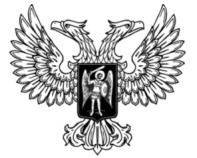 ДонецкАЯ НароднАЯ РеспубликАУГОЛОВНО-ПРОЦЕССУАЛЬНЫЙ КОДЕКСДОНЕЦКОЙ НАРОДНОЙ РЕСПУБЛИКИПринят Постановлением Народного Совета 24 августа 2018 года(С изменениями, внесенными Законами от 27.09.2019 № 61-IIНС,от 22.11.2019 № 67-IIНС,от 12.03.2020 № 108-IIНС,от 04.05.2020 № 148-IIНС,от 19.06.2020 № 159-IIНС,от 05.03.2021 № 254-IIНС,от 06.08.2021 № 310-IIНС)РАЗДЕЛ IОБЩИЕ ПОЛОЖЕНИЯГлава 1. Основные положенияСтатья 1. Назначение Уголовно-процессуального кодекса Донецкой Народной Республики1. Назначением Уголовно-процессуального кодекса Донецкой Народной Республики является определение порядка производства по уголовным делам.2. В целях защиты основ конституционного строя Донецкой Народной Республики, нравственности, здоровья, прав и законных интересов других лиц, обеспечения обороны страны и безопасности государства в соответствии с частью 2 статьи 48 Конституции Донецкой Народной Республики настоящим Кодексом ограничиваются права граждан Донецкой Народной Республики, предусмотренные статьями 15–18, 20 Конституции Донецкой Народной Республики.Статья 2. Задачи уголовного судопроизводстваЗадачами уголовного судопроизводства являются охрана прав и законных интересов физических и юридических лиц, участвующих в нем, а также быстрое и полное раскрытие преступлений, изобличение виновных и обеспечение правильного применения закона с тем, чтобы каждый, кто совершил преступление, был привлечен к ответственности и ни один невиновный не был наказан.Статья 3. Действие уголовно-процессуального закона1. Производство по уголовным делам на территории Донецкой Народной Республики осуществляется по правилам настоящего Кодекса независимо от места совершения преступления.2. При производстве по уголовному делу применяется уголовно-процессуальный закон, действующий соответственно во время дознания, предварительного следствия или судебного разбирательства дела.3. Нормы настоящего Кодекса применяются при производстве по делам о преступлениях иностранных граждан, за исключением лиц, пользующихся правом дипломатической неприкосновенности. Нормы настоящего Кодекса применяются и по делам о преступлениях лиц без гражданства.Статья 4. Обязанность возбуждения уголовного дела и раскрытия преступленияСуд, прокурор, следователь и орган дознания обязаны в пределах своей компетенции возбудить уголовное дело в каждом случае обнаружения признаков преступления, принять все предусмотренные законом меры к установлению события преступления, лиц, виновных в совершении преступления, и к их наказанию.Статья 5. Недопустимость привлечения в качестве обвиняемого иначе как на основаниях и в порядке, установленных закономНикто не может быть привлечен в качестве обвиняемого иначе как на основаниях и в порядке, установленных законом.Статья 6. Обстоятельства, исключающие производство по уголовному делу1.Уголовное дело не может быть возбуждено, а возбужденное дело подлежит прекращению:1) за отсутствием события преступления;2) за отсутствием в деянии состава преступления;3) за истечением сроков давности;4) вследствие акта амнистии, если он устраняет применение наказания за совершенное деяние, а также ввиду помилования отдельных лиц;5) в отношении лица, не достигшего к моменту совершения общественно опасного деяния одиннадцатилетнего возраста;6) за примирением потерпевшего с обвиняемым по делам, которые возбуждаются не иначе как по жалобе потерпевшего, кроме случаев, предусмотренных частями 2–4 статьи 29 настоящего Кодекса;7) за отсутствием жалобы потерпевшего, если дело может быть возбуждено не иначе как по его жалобе, кроме случаев, предусмотренных частью 3 статьи 29 настоящего Кодекса, если прокурору предоставлено право возбуждать дела и при отсутствии жалобы потерпевшего;8) в отношении умершего, за исключением случаев, если производство по делу необходимо для реабилитации умершего или возобновления дела в отношении других лиц по вновь открывшимся обстоятельствам;9) в отношении лица, о котором имеется вступивший в законную силу приговор по тому же обвинению либо определение или постановление суда о прекращении дела по тому же основанию;10) в отношении лица, о котором имеется неотмененное постановление органа дознания, следователя, прокурора о прекращении дела по тому же обвинению;11) если об отказе в возбуждении дела по тому же факту имеется неотмененное постановление органа дознания, следователя, прокурора.2. Если в ходе дознания или предварительного следствия в течение сроков, указанных в статье 78 Уголовного кодекса Донецкой Народной Республики, не установлено лицо, совершившее преступление, уголовное дело подлежит прекращению по основаниям, предусмотренным пунктом 3 части 1 настоящей статьи, за исключением случаев, если за совершение этого преступления к виновному по закону может быть применено пожизненное лишение свободы или смертная казнь, а также при наличии оснований, предусмотренных частью 5 статьи 78 Уголовного кодекса Донецкой Народной Республики.3. Если обстоятельства, указанные в пунктах 1–4 части 1 настоящей статьи, устанавливаются в стадии судебного разбирательства, суд доводит разбирательство дела до конца и в случаях, предусмотренных пунктами 1 и 2 части 1 настоящей статьи, постановляет оправдательный приговор, а в случаях, предусмотренных пунктами 3 и 4, – обвинительный приговор с освобождением осужденного от наказания.4. Прекращение дела по основаниям, указанным в пунктах 3 и 4 части 1 настоящей статьи, не допускается, если обвиняемый против этого возражает. В этом случае производство по делу продолжается в обычном порядке.5. При наличии достаточных оснований полагать, что общественно опасное деяние совершено лицом, достигшим одиннадцати лет, но до достижения возраста, с которого законом предусмотрена уголовная ответственность, по факту этого деяния возбуждается уголовное дело. Такое дело разрешается в порядке, предусмотренном статьей 9 настоящего Кодекса.6. Если в ходе дознания, предварительного или судебного следствия или проверки, проводимой по основаниям, предусмотренным частью 4 статьи 107 настоящего Кодекса, наряду с обстоятельствами, указанными в пунктах 1– 4, 6, 7, 9–11 части 1 настоящей статьи, исключающими производство по уголовному делу, в деянии лица будут выявлены признаки административного правонарушения, орган дознания, следователь, прокурор, суд или судья обязаны направить соответствующие материалы органу (должностному лицу), уполномоченному рассматривать дело о таком административном правонарушении.Статья 7. Порядок освобождения от уголовной ответственности и от наказания в результате изменения обстановки1. Суд, прокурор, а также следователь с согласия прокурора вправе прекратить уголовное дело, если будет признано, что ко времени производства предварительного следствия или предварительного рассмотрения дела в суде вследствие изменения обстановки совершенное лицом деяние утратило характер общественно опасного или это лицо перестало быть общественно опасным.2. При прекращении уголовного дела по этим основаниям должны соблюдаться требования, указанные в частях 2 и 3 статьи 8 настоящего Кодекса.3. Суд своим приговором может освободить от наказания лицо, совершившее преступление, если признает, что с учетом безупречного поведения и добросовестного отношения к труду это лицо ко времени рассмотрения дела в суде не может быть признано общественно опасным.Статья 8. Прекращение уголовного дела в связи с применением принудительных мер воспитательного характера1. Производство по уголовному делу может быть прекращено в случаях и порядке, предусмотренных законом Донецкой Народной Республики, в связи с применением к несовершеннолетнему принудительных мер воспитательного характера.2. До прекращения уголовного дела лицу должны быть разъяснены суть деяния, содержащего признаки преступления, основания освобождения от уголовной ответственности и право возражать против прекращения дела по данному основанию.3. Прекращение уголовного дела по основаниям, указанным в настоящей статье, не допускается, если лицо, совершившее деяние, содержащее признаки преступления, против этого возражает. В этом случае производство по делу продолжается в обычном порядке.Статья 9. Порядок разрешения дел об общественно опасных деяниях, совершенных лицом, не достигшим возраста, с которого возможна уголовная ответственность1. Следователь, установив по уголовному делу, что общественно опасное деяние, совершенное лицом в возрасте от одиннадцати лет и до достижения возраста, с которого возможна уголовная ответственность, выносит мотивированное постановление о прекращении дела и применении к несовершеннолетнему принудительных мер воспитательного характера. Дело вместе с постановлением направляется прокурору.2. Несовершеннолетнему, в отношении которого вынесено постановление, а также его родителям или лицам, их заменяющим, перед направлением дела прокурору предоставляется возможность ознакомиться со всеми материалами дела, при этом они имеют право пользоваться услугами защитника.3. Если установлено, что лицо, совершившее в возрасте от одиннадцати до четырнадцати лет общественно опасное деяние, подпадающее под признаки тяжких или особо тяжких преступлений, необходимо в связи с этим немедленно изолировать, то по мотивированному постановлению следователя или органа дознания с санкции прокурора оно может быть помещено в приемник-распределитель для несовершеннолетних на срок до 30 суток. Участие защитника в этом случае обеспечивается с момента помещения несовершеннолетнего в приемник-распределитель.4. Следователь, установив в уголовном деле, что общественно опасное деяние совершено ребенком, не достигшим одиннадцатилетнего возраста, выносит постановление о прекращении дела с соблюдением требований части 2 настоящей статьи, о чем уведомляет прокурора и комиссию по делам несовершеннолетних по месту жительства ребенка.Статья 10. Порядок освобождения от уголовной ответственности с применением к несовершеннолетнему принудительных мер воспитательного характераПрокурор, а также следователь с согласия прокурора вправе на основании, предусмотренном частью 1 статьи 91 Уголовного кодекса Донецкой Народной Республики, прекратить уголовное дело в отношении несовершеннолетнего. В этом случае несовершеннолетнему с соблюдением требований статей 464 и 466 настоящего Кодекса предъявляется обвинение и после вынесения постановления о прекращении дела – все его материалы. Прекращенное дело направляется прокурору.Статья 11. Обжалование потерпевшим решения об освобождении лица от уголовной ответственности вследствие изменения обстановки и принудительных мер воспитательного характераПри разрешении вопроса о прекращении уголовного дела в соответствии со статьями 7–10 настоящего Кодекса суд, прокурор, следователь обязаны выяснить мнение потерпевшего и в случае прекращения дела сообщить об этом потерпевшему и его представителю. Потерпевший и его представитель могут обжаловать решение о прекращении дела в порядке, предусмотренном статьей 231 настоящего Кодекса, или в апелляционном порядке.Статья 12. Неприкосновенность личности1. Никто не может быть подвергнут аресту иначе как на основании судебного решения или с санкции прокурора.2. Прокурор должен немедленно освободить каждого, кто незаконно лишен свободы или содержится под стражей свыше срока, предусмотренного законом или приговором суда.Статья 13. Неприкосновенность жилища, охрана личной жизни граждан, тайны переписки, телефонных переговоров и телеграфных сообщений1. Гражданам гарантируется неприкосновенность жилища. Никто не имеет права без законного основания войти в жилище против воли лиц, которые проживают в нем.2. Личная жизнь граждан, тайна переписки, телефонных переговоров и телеграфных сообщений охраняются законом.3. Обыск, выемка, осмотр помещения у граждан, наложение ареста на корреспонденцию и выемка ее в почтово-телеграфных учреждениях могут производиться только на основаниях и в порядке, установленных настоящим Кодексом.4. При наличии угрозы совершения насилия или других противоправных действий в отношении лиц, взятых под защиту, по письменному заявлению или по письменному согласию этих лиц может проводиться прослушивание телефонных и иных переговоров, визуальное наблюдение с применением или без применения звуко-, видеозаписи, фото- и киносъемки.5. Прослушивание телефонных и иных переговоров осуществляется по решению суда или с санкции прокурора.Статья 14. Осуществление правосудия только судом1. Правосудие по уголовным делам осуществляется только судом.2. Никто не может быть признан виновным в совершении преступления, а также подвергнут уголовному наказанию иначе как по приговору суда и в соответствии с законом.Статья 15. Осуществление правосудия на началах равенства граждан перед законом и судомПравосудие по уголовным делам осуществляется на началах равенства граждан перед законом и судом независимо от происхождения, социального и имущественного состояния, расовой и национальной принадлежности, пола, образования, языка, отношения к религии, рода и характера занятий, места проживания и других обстоятельств.Статья 16. Состязательность и диспозитивность1. Рассмотрение дел в судах осуществляется на основе состязательности.2. При рассмотрении дела в суде функции обвинения, защиты и разрешения дела не могут возлагаться на один и тот же орган или на одно и то же лицо.3. Государственное обвинение в суде осуществляет прокурор. В случаях, предусмотренных настоящим Кодексом, поддержание обвинения осуществляет потерпевший или его представитель.4. Защиту подсудимого осуществляет сам подсудимый, его защитник или законный представитель.5. Прокурор, подсудимый, его защитник или законный представитель, потерпевший, гражданский истец, гражданский ответчик и их представители принимают участие в судебном заседании в качестве сторон и пользуются равными правами и свободой в предоставлении доказательств, их исследовании и доказывании их убедительности перед судом.6. Суд, соблюдая объективность и непредубежденность, создает необходимые условия для выполнения сторонами их процессуальных обязанностей и осуществления предоставленных им прав.7. Функция рассмотрения дела возлагается на суд.Статья 17. Коллегиальное и единоличное рассмотрение дел1. Уголовные дела рассматриваются в суде первой инстанции единолично судьей, который действует от имени суда, за исключением случаев, предусмотренных частями 2 и 3 настоящей статьи.2. Уголовные дела о преступлениях, за которые законом предусмотрено наказание в виде лишения свободы на срок более десяти лет, рассматриваются в суде первой инстанции коллегиально судом в составе трех судей, если подсудимый заявил ходатайство о таком рассмотрении.3. Рассмотрение дел в апелляционном и кассационном порядке осуществляется соответственно апелляционными и кассационными судами в составе трех судей. Рассмотрение дел в исключительном порядке осуществляется апелляционными и кассационными судами в составе не менее трех судей.Статья 18. Независимость судей и подчинение их только законуПри осуществлении правосудия по уголовным делам судьи независимы и подчиняются только закону. Судьи и народные заседатели разрешают уголовные дела на основании закона, в условиях, которые исключают постороннее воздействие на судей.Статья 19. Язык, на котором осуществляется производство по уголовным делам1. Судопроизводство осуществляется на русском языке.2. Лицам, участвующим в деле и не владеющим языком, на котором ведется судопроизводство, обеспечивается право делать заявления, давать показания, заявлять ходатайства, знакомиться со всеми материалами дела, выступать в суде на родном языке и пользоваться услугами переводчика в порядке, установленном настоящим Кодексом.3. Следственные и судебные документы в соответствии с порядком, установленным настоящим Кодексом, вручаются обвиняемому в переводе на его родной язык или другой язык, которым он владеет.Статья 20. Гласность судебного разбирательства1. Разбирательство дел во всех судах осуществляется открыто, за исключением случаев, если это противоречит интересам охраны государственной тайны.2. Закрытое судебное разбирательство, кроме того, допускается по мотивированному определению суда или постановлению судьи по делам о преступлениях лиц, не достигших шестнадцатилетнего возраста, по делам о половых преступлениях, а также по другим делам в целях предотвращения разглашения сведений об интимных сторонах жизни участвующих в деле лиц и если этого требуют интересы безопасности лиц, взятых под защиту.3. Слушание дел в закрытом заседании суда осуществляется с соблюдением всех правил судопроизводства.4. Приговоры судов во всех случаях провозглашаются публично.Статья 21. Обеспечение подозреваемому, обвиняемому и подсудимому права на защиту1. Подозреваемому, обвиняемому и подсудимому обеспечивается право на защиту.2. Лицо, производящее дознание, следователь, прокурор, судья и суд обязаны до первого допроса подозреваемого, обвиняемого и подсудимого разъяснить им право иметь защитника, о чем составить протокол, а также предоставить подозреваемому, обвиняемому и подсудимому возможность защищаться установленными законом средствами от предъявленного обвинения и обеспечить охрану их личных и имущественных прав.Статья 22. Всестороннее, полное и объективное исследование обстоятельств дела1. Прокурор, следователь и лицо, производящее дознание, обязаны принять все предусмотренные законом меры для всестороннего, полного и объективного исследования обстоятельств дела, выявить как уличающие, так и оправдывающие обстоятельства, а также обстоятельства, смягчающие и отягчающие его ответственность.2. Суд, прокурор, следователь и лицо, производящее дознание, не вправе перекладывать обязанность доказывания на обвиняемого.3. Запрещается домогаться показаний обвиняемого и других лиц, участвующих в деле, путем насилия, угроз и иных незаконных мер.Статья 23. Выявление причин и условий, способствующих совершению преступленияПри производстве дознания, предварительного следствия и судебного рассмотрения уголовного дела орган дознания, следователь, прокурор обязаны выявлять причины и условия, способствовавшие совершению преступления.Статья 24. Представление органа дознания, следователя, прокурора в уголовном деле1. Орган дознания, следователь, прокурор, установив причины и условия, способствовавшие совершению преступления, вносят в соответствующий государственный орган, общественную организацию или должностному лицу представление о принятии мер по устранению этих причин и условий.2. Если в ходе дознания, предварительного следствия или проверки, которая проводилась на основаниях, предусмотренных частью 4 статьи 107 настоящего Кодекса, будет установлено, что в деянии лица, которое привлекается к уголовной ответственности, или в деяниях других лиц есть признаки дисциплинарного правонарушения или эти лица должны быть согласно действующему законодательству привлечены к материальной ответственности, орган дознания, следователь или прокурор обязаны возбудить в представлении вопрос о привлечении этих лиц к дисциплинарной или материальной ответственности.3. Не позднее чем в месячный срок по представлению должны быть приняты необходимые меры и о результатах сообщено лицу, которое направило представление.4. В случае оставления должностным лицом представления без рассмотрения орган дознания, следователь или прокурор обязаны принять меры, предусмотренные законодательством об административных правонарушениях.Статья 25. Частное определение (постановление) суда1. Суд при наличии на то оснований выносит частное определение (постановление), которым обращает внимание государственных органов, общественных организаций или должностных лиц на установленные по делу факты нарушения закона, причины и условия, способствовавшие совершению преступления, и требует принятия соответствующих мер.2. Частное определение (постановление) может быть также вынесено при обнаружении судом нарушений прав граждан и других нарушений закона, допущенных при производстве дознания, предварительного следствия или при рассмотрении дела нижестоящим судом.3. Суд может частным определением (постановлением) довести до сведения соответствующего юридического лица о проявленных гражданином высокой сознательности, мужества при выполнении общественного долга, которые способствовали пресечению или раскрытию преступления.4. Частное определение (постановление) суда также выносится, если у осужденного к лишению свободы есть несовершеннолетние дети, оставшиеся без присмотра и нуждающиеся в обустройстве или установлении над ними опеки или попечительства.5. Суд по материалам судебного разбирательства вправе вынести частное определение (постановление) и в других случаях, если признает это необходимым.6. Не позднее чем в месячный срок в соответствии с частным определением (постановлением) должны быть приняты необходимые меры и о результатах сообщено суду, который вынес частное определение (постановление).7. В случае оставления должностным лицом частного определения (постановления) суда без рассмотрения должны быть приняты меры, предусмотренные законодательством об административных правонарушениях.Статья 26. Надзор вышестоящих судов за судебной деятельностьюВерховный Суд Донецкой Народной Республики осуществляет надзор за судебной деятельностью всех судов Донецкой Народной Республики.Статья 27. Прокурорский надзор в уголовном судопроизводстве1. Надзор за соблюдением законов органами, которые проводят оперативно-разыскную деятельность, дознание и предварительное следствие, осуществляется Генеральным прокурором Донецкой Народной Республики и подчиненными ему прокурорами.2. Прокурор обязан на всех стадиях уголовного судопроизводства своевременно принимать предусмотренные законом меры к устранению любых нарушений закона, от кого бы эти нарушения не исходили.3. Свои полномочия в уголовном судопроизводстве прокурор осуществляет независимо от каких-либо органов и должностных лиц, подчиняясь только закону и руководствуясь указаниями Генерального прокурора Донецкой Народной Республики.4. Постановления прокурора, вынесенные в соответствии с законом, являются обязательными для исполнения всеми юридическими лицами, должностными лицами и гражданами.Статья 28. Объединение и выделение дел1. В одном производстве могут быть объединены дела по обвинению нескольких лиц-соучастников совершения одного или нескольких преступлений или по обвинению одного лица в совершении нескольких преступлений.2. Выделение дела допускается только в случаях, вызванных необходимостью, если это не может негативно отразиться на всесторонности, полноте и объективности исследования и разрешения дела.3. Объединение и выделение дел производится по постановлению лица, производящего дознание, следователя, прокурора или по определению (постановлению) суда.4. Правила настоящей статьи могут быть применены и в случаях привлечения к уголовной ответственности за заранее не обещанные укрывательство преступника и сокрытие преступления, а также за недонесение о преступлении.Статья 29. Привлечение к уголовной ответственности не иначе как по жалобе потерпевшего1. Дела о преступлениях, предусмотренных частью 1 статьи 116, частью 1 статьи 117, частью 1 статьи 118, часть 1 статьи 132 Уголовного кодекса Донецкой Народной Республики, а также дела о преступлениях, предусмотренных статьей 390 Уголовного кодекса Донецкой Народной Республики относительно действий, которыми причинен вред правам и интересам отдельных граждан, возбуждаются не иначе как по жалобе потерпевшего, которому и принадлежит в таком случае право поддерживать обвинение. В этих делах дознание и предварительное следствие не производятся. Указанные дела подлежат прекращению, если потерпевший примирится с обвиняемым. Примирение может произойти только до удаления суда в совещательную комнату для вынесения приговора. 2. Дела о преступлениях, предусмотренных частью 1 статьи 133 Уголовного кодекса Донецкой Народной Республики, возбуждаются не иначе как по жалобе потерпевшего, но не подлежат прекращению в случае примирения потерпевшего с обвиняемым.3. Если дело о любом из указанных в части 1 настоящей статьи преступлений имеет особое общественное значение, а также в исключительных случаях, если потерпевший по такому делу или по делу о преступлении, указанном в части 2 настоящей статьи, в силу своего беспомощного состояния, зависимости от обвиняемого или по другим причинам не может защитить свои законные интересы, прокурор возбуждает дело и при отсутствии жалобы потерпевшего. Дело, возбужденное прокурором, направляется для производства дознания или предварительного следствия, а после окончания расследования рассматривается судом в общем порядке. Такое дело в случае примирения потерпевшего с обвиняемым прекращению не подлежит. 4. Прокурор вправе в любой момент вступить в дело, возбужденное судьей по жалобе потерпевшего о преступлениях, указанных в части 1 настоящей статьи, и поддерживать обвинение в суде, если этого требует охрана государственных или общественных интересов или прав граждан. Вступление прокурора в дело не лишает потерпевшего прав, предусмотренных статьей 49 настоящего Кодекса, но дело в таких случаях не подлежит прекращению в связи с примирением потерпевшего с обвиняемым.Статья 30. Гражданский иск в уголовном деле1. Лицо, которому был причинен материальный ущерб преступлением, вправе при производстве по уголовному делу предъявить к обвиняемому или к лицам, несущим материальную ответственность за действия обвиняемого, гражданский иск, который рассматривается судом вместе с уголовным делом.2. Прекращение дела по основаниям, указанным в статьях 7 и 8 настоящего Кодекса, не освобождает лицо от обязанности возместить в установленном законом порядке материальный ущерб, причиненный юридическим лицам или гражданам.3. Гражданский иск может быть предъявлен как во время предварительного следствия и дознания, так и во время судебного рассмотрения дела, но до начала судебного следствия. Отказ в удовлетворении иска в порядке гражданского судопроизводства лишает истца права предъявлять тот же иск в уголовном деле.4. Лицо, которое не предъявило гражданский иск в уголовном деле, а также лицо, гражданский иск которого остался без рассмотрения, вправе предъявить его в порядке гражданского судопроизводства.5. Гражданский истец и гражданский ответчик при рассмотрении гражданского иска в уголовном деле или иска о возмещении материального ущерба, причиненного лицом, в отношении которого дело прекращено по основаниям, указанным в статьях 7 и 8 настоящего Кодекса, освобождаются от уплаты государственной пошлины.Статья 31. Обеспечение возмещения убытков, причиненных преступлением, и исполнения приговора в части конфискации имущества1. При наличии достаточных данных о том, что преступлением причинен материальный ущерб,  или понесены расходы учреждением здравоохранения на стационарное лечение потерпевшего от преступления, орган дознания, следователь, прокурор и суд обязаны принять меры к обеспечению гражданского иска.2. Прокурор предъявляет или поддерживает представленный потерпевшим гражданский иск о возмещении ущерба, причиненного преступлением, если этого требует охрана интересов государства, а также граждан, которые по состоянию здоровья и другим уважительным причинам не могут защитить свои права.3. При производстве по уголовному делу о преступлении, за которое может быть применена дополнительная мера наказания в виде конфискации имущества, орган дознания, следователь, прокурор обязаны принять меры к обеспечению возможной конфискации имущества обвиняемого.Статья 32. Порядок взаимоотношений судов, прокуроров, следователей и органов дознания с соответствующими учреждениями иностранных государствПорядок взаимоотношений судов, прокуроров, следователей и органов дознания с соответствующими учреждениями иностранных государств, а также порядок выполнения взаимных поручений определяется законами Донецкой Народной Республики и международными договорами Донецкой Народной Республики.Статья 33. Разъяснение значения терминов КодексаТермины, которые используются в настоящем Кодексе, если нет отдельных указаний, имеют следующее значение:1) апелляционный суд – суд, рассматривающий дела по апелляциям на приговоры, определения и постановления суда первой инстанции, не вступившие в законную силу;2) апелляция – представление прокурора и жалоба участника процесса об отмене или изменении судебного решения в апелляционном порядке;3) близкие родственники – родители, жена, муж, дети, родные братья и сестры, дед, бабка, внуки;4) военный суд – Военный суд Донецкой Народной Республики;5) законные представители – родители, опекуны, попечители данного лица или представители тех учреждений и организаций, на попечении или попечительстве которых оно находится;6) кассационное представление, кассационная жалоба – представление прокурора, жалоба участника процесса об отмене или изменении судебного решения в кассационном порядке;7) кассационный суд – суд, рассматривающий дела по кассационным жалобам и представлениям в кассационном порядке;8) начальник следственного отдела – начальник следственного управления, отдела, отделения органов внутренних дел, государственной безопасности и его заместители, действующие в пределах своей компетенции;81) ночное время – промежуток времени с 22 до 6 часов;(Пункт 81 статьи 33 введен Законом от 05.03.2021 № 254-IIНС)9) обвинитель – прокурор, поддерживающий в суде государственное обвинение, и потерпевший по делам, предусмотренным частью 1 статьи 29 настоящего Кодекса и в других случаях, предусмотренных настоящим Кодексом;10) определение – любое решение, кроме приговора, вынесенное судом первой, апелляционной и кассационной инстанций в судебных заседаниях в коллегиальном составе;11) постановление – решение органа дознания, следователя и прокурора, а также решения, вынесенное судьей единолично или апелляционным судом;12) председательствующий – судья, председательствующий при коллегиальном рассмотрении дела или рассматривающий дело единолично;13) приговор – решение суда первой инстанции о виновности или невиновности лица;14) прокурор – Генеральный прокурор Донецкой Народной Республики, его помощники и помощники по особым поручениям, заместители Генерального прокурора Донецкой Народной Республики, начальники управлений и отделов Генеральной прокуратуры Донецкой Народной Республики, старшие прокуроры-криминалисты и прокуроры-криминалисты, старшие прокуроры и прокуроры управлений и отделов Генеральной прокуратуры Донецкой Народной Республики, все нижестоящие прокуроры, из заместители, старшие помощники и помощники прокуроров, действующие в пределах своей компетенции;15) протокол – документ о проведении следственных и судебных действий, фиксирующий их содержание и результаты;16) следователь – следователь прокуратуры, следователь органов внутренних дел, следователь органов государственной безопасности;17) суд – Верховный Суд Донецкой Народной Республики, Апелляционный суд Донецкой Народной Республики, Военный суд Донецкой Народной Республики, районный, городской, межрайонный суды, судья, единолично рассматривающий дело;18) судья – председатель, заместитель председателя и судья соответственно Верховного Суда Донецкой Народной Республики, Апелляционного суда Донецкой Народной Республики, Военного суда Донецкой Народной Республики, городского, районного, межрайонного судов, народный заседатель;19) суд первой инстанции – суд, имеющий право вынести приговор по делу, Апелляционный суд Донецкой Народной Республики, рассматривающий дело в качестве суда первой инстанции;20) участники процесса – обвиняемый, подозреваемый, защитник, а также потерпевший, гражданский истец, гражданский ответчик и их представители.Глава 2. ПодсудностьСтатья 34. Подсудность дел районному (городскому, межрайонному) суду Районному (городскому, межрайонному) суду подсудны все уголовные дела, кроме дел, подсудных вышестоящим судам и Военному суду Донецкой Народной Республики.Статья 35. Подсудность дел Апелляционному суду Донецкой Народной Республики и Военному суду Донецкой Народной Республики1. В качестве суда первой инстанции Апелляционному суду Донецкой Народной Республики подсудны:1) дела о всех преступлениях, за которые законом предусмотрена возможность назначения наказания в виде пожизненного лишения свободы или смертной казни;2) дела о преступлениях лиц, имеющих воинское звание выше полковника или капитана I ранга.2. Военному суду Донецкой Народной Республики как суду первой инстанции подсудны дела о преступлениях лиц, имеющих воинское звание до полковника или капитана I ранга включительно, за исключением дел, подсудных Апелляционному суду Донецкой Народной Республики как суду первой инстанции.Статья 36. Территориальная подсудностьУголовное дело рассматривается в том суде, в районе деятельности которого совершено преступление. Если место совершения преступления установить невозможно, то дело должно быть рассмотрено судом, в районе деятельности которого закончено предварительное следствие по данному делу.Статья 37. Передача дела из одного суда в другой1. В целях обеспечения наиболее объективного и полного рассмотрения дела, а также наилучшего обеспечения воспитательной роли судебного разбирательства, в отдельных случаях дело может быть передано на рассмотрение суда по месту жительства или работы обвиняемого или по месту нахождения большинства свидетелей.2. Передача в этих случаях дела из одного суда в другой допускается только до начала его рассмотрения в судебном заседании.3. Вопрос о передаче дела из одного районного (городского, межрайонного) суда в другой разрешается Председателем Верховного Суда Донецкой Народной Республики. Статья 38. Определение подсудности дел, относящихся к компетенции нескольких одноименных судовВ случае объединения в одном производстве уголовных дел по обвинению нескольких лиц в совершении нескольких преступлений, если эти дела подсудны двум или нескольким одноименным судам, дело рассматривает тот суд, в районе деятельности которого было возбуждено уголовное дело или закончено предварительное следствие.Статья 39. Определение подсудности дел, относящихся к компетенции разноименных судов1. Если одно лицо или группа лиц обвиняются в совершении нескольких преступлений, дела о которых подсудны разноименным судам, то дело рассматривается вышестоящим судом.2. Если одно лицо или группа лиц обвиняются в совершении нескольких преступлений и дело хотя бы об одном из лиц или об одном из преступлений подсудно Военному суду Донецкой Народной Республики, то дело рассматривает Военный суд.Статья 40. Направление дела по подсудности1. Судья, установив, что уголовное дело не подсудно данному суду, направляет его по подсудности; об этом судья выносит постановление.2. Если подсудность дела другому одноименному суду определилась в судебном заседании, суд продолжает рассмотрение дела, если это не может причинить ущерб полноте и объективности исследования обстоятельств дела. Если же нельзя обеспечить полноту и объективность исследования обстоятельств дела, суд направляет дело по подсудности, о чем выносит определение.3. Суд, установив в судебном заседании, что дело подсудно вышестоящему суду или Военному суду, направляет его по подсудности.4. Передача в нижестоящий суд дела, по которому начато рассмотрение в судебном заседании вышестоящего суда, не допускается.Статья 41. Недопустимость споров о подсудностиСпоры о подсудности между судами не допускаются. Уголовное дело, направленное из одного суда в другой в порядке, установленном статьями             37–40 настоящего Кодекса, должно быть принято этим судом к своему производству, если при этом не превышается компетенция суда. Глава 3. Участники процесса, их права и обязанностиСтатья 42. Обвиняемый и его права1. Обвиняемым является лицо, в отношении которого в установленном настоящим Кодексом порядке вынесено постановление о привлечении в качестве обвиняемого. После назначения дела к судебному разбирательству обвиняемый называется подсудимым.2. Обвиняемый имеет право: знать, в чем его обвиняют; давать показания по предъявленному ему обвинению или отказаться давать показания и отвечать на вопросы; иметь защитника и свидание с ним до первого допроса; представлять доказательства; заявлять ходатайства; знакомиться по окончании предварительного следствия со всеми материалами дела; участвовать в судебном разбирательстве в суде первой инстанции; заявлять отводы; подавать жалобы на действия и решения лица, производящего оперативно-разыскные действия и дознание, следователя, прокурора, судьи и суда, а при наличии соответствующих оснований – на обеспечение безопасности.3. Подсудимый имеет право на последнее слово.Статья 43. Подозреваемый1. Подозреваемым признается:1) лицо, задержанное по подозрению в совершении преступления;2) лицо, к которому применена мера пресечения до вынесения постановления о привлечении его в качестве обвиняемого.2. Подозреваемый имеет право: знать, в чем он подозревается; давать показания или отказаться давать показания и отвечать на вопросы; иметь защитника и свидание с ним до первого допроса; представлять доказательства; заявлять ходатайства и отводы; требовать проверки прокурором правомерности задержания; подавать жалобы на действия и решения лица, производящего оперативно-разыскные действия и дознание, следователя и прокурора, а при наличии соответствующих оснований – на обеспечение безопасности.3. О разъяснении прав подозреваемому указывается в протоколе задержания или постановлении о применении меры пресечения.Статья 44. Защитник1. Защитником является лицо, которое в установленном законом порядке уполномочено осуществлять защиту прав и законных интересов подозреваемого, обвиняемого, подсудимого, осужденного, оправданного и предоставления им необходимой юридической помощи при производстве по уголовному делу.2. В качестве защитника допускаются лица, имеющие свидетельство о праве на занятие адвокатской деятельностью в Донецкой Народной Республике, и другие специалисты в области права, которые по закону имеют право на предоставление правовой помощи лично или по поручению юридического лица. В случаях и в порядке, предусмотренных настоящим Кодексом, в качестве защитников допускаются близкие родственники обвиняемого, подсудимого, осужденного, оправданного, его опекуны или попечители.3. Полномочия защитника на участие в деле удостоверяются:1) адвоката – ордером соответствующего адвокатского объединения;2) адвоката, который не является членом адвокатского объединения – соглашением; иных специалистов в области права, которые по закону имеют право на предоставление правовой помощи лично или по поручению юридического лица или доверенности юридического лица – соглашением или поручением юридического лица;3) близких родственников, опекунов или попечителей – заявлением обвиняемого, подсудимого, осужденного, оправданного об их допуске к участию в деле в качестве защитников.4. Защитник допускается к участию в деле на любой стадии процесса. Близкие родственники обвиняемого, его опекуны или попечители в качестве защитников допускаются к участию в деле с момента предъявления обвиняемому для ознакомления материалов предварительного следствия. В случаях, если в соответствии с требованиями статьи 45 настоящего Кодекса участие защитника является обязательным, близкие родственники обвиняемого, его опекуны или попечители в качестве защитников могут участвовать в деле только одновременно с защитником – адвокатом или другим специалистом в области права, который по закону имеет право на предоставление правовой помощи лично или по поручению юридического лица.5. О допуске защитника к участию в деле лицо, производящее дознание, следователь, прокурор, судья выносят постановление, а суд – определение.Статья 45. Обязательное участие защитника1. Участие защитника при производстве дознания, предварительного следствия и при рассмотрении уголовного дела в суде первой инстанции является обязательным:1) по делам лиц, подозреваемых или обвиняемых в совершении преступления в возрасте до 18 лет, – с момента признания лица подозреваемым или предъявления ему обвинения;2) по делам о преступлениях лиц, которые в силу своих физических или психических недостатков (немые, глухие, слепые и тому подобное) не могут сами реализовать свое право на защиту, – с момента задержания лица или предъявления ему обвинения или с момента установления этих недостатков;3) по делам в отношении лиц, не владеющих языком, на котором ведется судопроизводство, – с момента задержания лица или предъявления ему обвинения;4) если санкция статьи, по которой квалифицируется преступление, предусматривает пожизненное заключение или смертную казнь – с момента задержания лица или предъявления ему обвинения;5) при производстве по делу о применении принудительных мер медицинского характера – с момента установления факта наличия у лица душевной болезни;6) при производстве по делу о применении принудительных мер воспитательного характера – с момента первого допроса несовершеннолетнего или с момента помещения его в приемник-распределитель.2. В суде апелляционной инстанции участие защитника в случаях, предусмотренных частью 1 настоящей статьи, является обязательным, если в апелляции ставится вопрос об ухудшении положения осужденного или оправданного.Статья 46. Отказ от защитника и его замена1. Подозреваемый, обвиняемый и подсудимый имеют право в любой момент производства по делу отказаться от приглашенного или назначенного защитника. Отказ допускается только по инициативе подозреваемого, обвиняемого или подсудимого и не лишает его права пригласить того же или другого защитника на дальнейших стадиях процесса.2. При отказе от защитника лицо, производящее дознание, следователь составляют протокол с указанием мотивов отказа, а суд указывает об этом в протоколе судебного заседания. О принятии отказа от защитника или отклонении его лицо, производящее дознание, следователь, судья выносят постановление, а суд – определение.3. Отказ от защитника в случаях, указанных в статье 45 настоящего Кодекса, может быть принят только если подозреваемый, обвиняемый, подсудимый, осужденный или оправданный обосновывают его мотивами, которые лицо, производящее дознание, следователь, суд признают заслуживающими внимания. В этом случае защитник заменяется другим в порядке, предусмотренном частью 4 настоящей статьи.4. Приняв в соответствии с требованиями статьи 67 настоящего Кодекса решение об отстранении защитника от участия в деле, а также приняв отказ защитника от выполнения обязанностей, лицо, производящее дознание, следователь, судья или суд разъясняют подозреваемому, обвиняемому, подсудимому его право пригласить другого защитника и предоставляют ему для этого в стадии расследования дела не менее суток, а в стадии судебного рассмотрения дела – не менее трех суток. Если в случаях, предусмотренных статьей 45 настоящего Кодекса, подозреваемый, обвиняемый, подсудимый в течение этих сроков не пригласит другого защитника, лицо, производящее дознание, следователь или судья постановлением, а суд – определением сами назначают защитника.5. Замена одного защитника другим, кроме случаев, предусмотренных статьей 66 настоящего Кодекса, может иметь место только по ходатайству или с согласия подозреваемого, обвиняемого, подсудимого.6. Замена одного защитника другим может иметь место в любой стадии процесса и не влечет возобновления процессуальных действий, совершенных с участием замененного защитника.Статья 47. Порядок приглашения и назначения защитника1. Защитник приглашается подозреваемым, обвиняемым, подсудимым или осужденным, их законными представителями, а также другими лицами по просьбе или с согласия подозреваемого, обвиняемого, подсудимого, осужденного. Лицо, производящее дознание, следователь, суд обязаны предоставить задержанному лицу или лицу, содержащемуся под стражей, помощь в установлении связи с защитником или с лицами, которые могут пригласить защитника.2. Подозреваемый, обвиняемый, подсудимый вправе пригласить себе нескольких защитников.3. Лицо, производящее дознание, следователь или суд могут назначить защитника в установленном законом порядке через адвокатское объединение. Требование лица, производящего дознание, следователя, суда о назначении защитника является обязательным для руководителя адвокатского объединения.4. Защитник назначается в случаях:1) если в соответствии с требованиями частей 1 и 2 статьи 45 настоящего Кодекса участие защитника является обязательным, но подозреваемый, обвиняемый, подсудимый не желает или не может пригласить защитника;2) если подозреваемый, обвиняемый, подсудимый желает пригласить защитника, но из-за отсутствия средств или по другим объективным причинам не может этого сделать.5. В случае если есть необходимость в проведении неотложных следственных или иных процессуальных действий с участием защитника, а подозреваемый или обвиняемый не успел пригласить защитника или явка избранного защитника невозможна, лицо, производящее дознание, следователь своим постановлением вправе назначить защитника временно до явки избранного защитника.6. Если потребности в проведении неотложных следственных или иных процессуальных действий с участием защитника нет и если невозможна явка защитника, избранного подозреваемым, в течение двадцати четырех часов, а защитника, избранного обвиняемым или подсудимым, – в течение семидесяти двух часов, лицо, производящее дознание, следователь, суд имеют право предложить подозреваемому, обвиняемому, подсудимому пригласить другого защитника. Если и этот защитник не сможет явиться для участия в деле в течение двадцати четырех часов, а также в случаях, если подозреваемый, обвиняемый, подсудимый в течение того же срока не пригласит другого защитника, лицо, производящее дознание, следователь или судья постановлением, а суд – определением сами назначают защитника.Статья 48. Обязанности и права защитника1. Защитник обязан использовать предусмотренные в настоящем Кодексе и в других законах средства защиты в целях выяснения обстоятельств, которые опровергают подозрение или обвинение, смягчают или исключают уголовную ответственность подозреваемого, обвиняемого, подсудимого, осужденного и оказывать им необходимую юридическую помощь.2. С момента допуска к участию в деле защитник вправе:1) до первого допроса подозреваемого или обвиняемого иметь с ним конфиденциальное свидание, а после первого допроса – такие же свидания без ограничения их количества и продолжительности;2) иметь свидания с осужденным или с лицом, к которому применены принудительные меры медицинского или воспитательного характера;3) знакомиться с материалами, которыми обосновывается задержание подозреваемого или избрание меры пресечения или предъявление обвинения, а после окончания предварительного следствия – со всеми материалами дела;4) присутствовать на допросах подозреваемого, обвиняемого и при выполнении других следственных действий, выполняемых с их участием или по их ходатайству или ходатайству самого защитника, а при выполнении других следственных действий – с разрешения дознавателя, следователя;5) применять научно-технические средства при производстве тех следственных действий, в которых принимает участие защитник, а также при ознакомлении с материалами дела – с разрешения лица, производящего дознание, или следователя, а в суде, если дело рассматривается в открытом судебном заседании, – с разрешения судьи или суда;6) принимать участие в судебных заседаниях;7) задавать в судебном заседании вопросы подсудимым, потерпевшему, свидетелям, эксперту, специалисту, истцу и ответчику, принимать участие в исследовании других доказательств;8) представлять доказательства, заявлять ходатайства и отводы, высказывать в судебном заседании свое мнение относительно ходатайств других участников судебного разбирательства, обжаловать действия и решения лица, производящего дознание, следователя, прокурора и суда;9) выступать в судебных прениях;10) знакомиться с протоколом судебного заседания и подавать на него замечания;11) знать о поданных по делу представлениях прокурора, апелляции, подавать на них возражения;12) участвовать в заседаниях суда при апелляционном рассмотрении дела;13) собирать сведения о фактах, которые могут использоваться в качестве доказательств по делу, в том числе запрашивать и получать документы или их копии от граждан и юридических лиц, знакомиться с необходимыми документами, кроме тех, тайна которых охраняется законом, получать письменные заключения специалистов по вопросам, требующим специальных знаний, опрашивать граждан.3. Защитник обязан являться для участия в выполнении процессуальных действий, в которых его участие обязательно. В случае невозможности явиться в назначенный срок, защитник обязан заранее сообщить об этом и о причинах невозможности явки дознавателю, следователю, прокурору, суду.4. В случае неявки защитника следственное действие, участие в котором защитника не является обязательным, выполняется без него.5. Защитник не вправе разглашать данные, которые стали ему известны в связи с выполнением его обязанностей.6. Защитник обязан не препятствовать установлению истины по делу путем совершения действий, направленных на то, чтобы склонить свидетеля или потерпевшего к отказу от показаний или к даче заведомо ложных показаний, склонить эксперта к даче заведомо ложного заключения, иначе сфальсифицировать доказательства по делу или затянуть расследование или судебное разбирательство дела. Он также должен соблюдать установленный порядок при расследовании и судебном рассмотрении дела.7. После допуска к участию в деле защитник-адвокат вправе отказаться от выполнения своих обязанностей только в случаях:1) если есть обстоятельства, которые согласно статье 66 настоящего Кодекса исключают его участие в деле;2) если он свой отказ мотивирует недостаточными знаниями или некомпетентностью.8. Документы, связанные с выполнением защитником его обязанностей при участии в деле, не подлежат осмотру, разглашению или изъятию дознавателем, следователем, прокурором или судом без его согласия.Статья 49. Потерпевший1. Потерпевшим признается лицо, которому преступлением причинен моральный, физический или имущественный вред.2. О признании гражданина потерпевшим или об отказе в этом лицо, производящее дознание, следователь и судья выносят постановление, а суд – определение.3. Гражданин, признанный потерпевшим от преступления, вправе давать показания по делу. Потерпевший и его представитель имеют право: представлять доказательства; заявлять ходатайства; знакомиться со всеми материалами дела с момента окончания предварительного следствия, а по делам, по которым предварительное следствие не производилось, – после назначения дела к судебному разбирательству; участвовать в судебном разбирательстве; заявлять отводы; приносить жалобы на действия лица, производящего дознание, следователя, прокурора и суда, а также подавать жалобы на приговор или определения суда и постановления судьи, а при наличии соответствующих оснований – на обеспечение безопасности.4. В случаях, определенных настоящим Кодексом, потерпевший имеет право во время судебного разбирательства лично или через своего представителя поддерживать обвинение. Потерпевший может участвовать в судебных прениях.5. По делам о преступлениях, в результате которых наступила смерть потерпевшего, права, предусмотренные настоящей статьей, имеют его близкие родственники.Статья 50. Гражданский истец1. Гражданским истцом признается гражданин или юридическое лицо, понесшие материальный ущерб от преступления и которые предъявили требование о возмещении убытков в соответствии со статьей 30 настоящего Кодекса. О признании гражданским истцом или об отказе в этом лицо, производящее дознание, следователь, судья выносят постановление, а суд – определение.2. Гражданский истец или его представитель имеют право: представлять доказательства; заявлять ходатайства; участвовать в судебном разбирательстве; просить орган дознания, следователя и суд о принятии мер к обеспечению заявленного ими иска; поддерживать гражданский иск; знакомиться с материалами дела, касающимися гражданского иска, с момента окончания предварительного следствия, а по делам, по которым предварительное следствие не проводилось, – после назначения дела к судебному разбирательству; заявлять отводы; приносить жалобы на действия лица, производящего дознание, следователя, прокурора и суда, а также приносить жалобы на приговор или определение суда в части, касающейся гражданского иска, а при наличии соответствующих оснований – на обеспечение безопасности.3. Гражданский истец обязан по требованию органа дознания, следователя, прокурора и суда предъявлять все необходимые документы, связанные с заявленным иском.Статья 51. Гражданский ответчик1. В качестве гражданских ответчиков могут быть привлечены родители, опекуны, попечители или другие лица, а также юридические лица, которые в силу закона несут материальную ответственность за ущерб, причиненный преступными действиями обвиняемого. О привлечении в качестве гражданского ответчика лицо, производящее дознание, следователь, судья выносят постановление, а суд – определение.2. Гражданский ответчик или его представитель имеет право: возражать против предъявленного иска; давать объяснения по существу предъявленного иска; представлять доказательства; заявлять ходатайства; знакомиться с материалами дела, касающимися гражданского иска, с момента окончания предварительного следствия, а по делам, по которым предварительное следствие не производилось, – после назначения дела к судебному разбирательству; участвовать в судебном разбирательстве; заявлять отводы; приносить жалобы на действия лица, производящего дознание, следователя, прокурора и суда, а также приносить жалобы на приговор и определения суда в части, касающейся гражданского иска, а при наличии соответствующих оснований – на обеспечение безопасности.Статья 52. Представители потерпевшего, гражданского истца и гражданского ответчика1. Представителями потерпевшего, гражданского истца и гражданского ответчика могут быть адвокаты, близкие родственники, законные представители, а также другие лица по постановлению лица, производящего дознание, следователя, судьи или по определению суда.2. Если гражданским истцом или гражданским ответчиком является юридическое лицо, то представителями их интересов могут быть специально уполномоченные на то ими лица.3. Указанные в настоящей статье представители пользуются процессуальными правами лиц, интересы которых они представляют.Статья 53. Обеспечение безопасности лиц, участвующих в уголовном судопроизводстве1. Лица, участвующие в уголовном судопроизводстве, при наличии реальной угрозы их жизни, здоровью, жилью или имуществу имеют право на обеспечение безопасности.2. Право на обеспечение безопасности при наличии соответствующих оснований имеют:1) лицо, заявившее в правоохранительный орган о преступлении или в иной форме участвовавшее в выявлении, предупреждении, пресечении и раскрытии преступления или способствовало этому;2) потерпевший или его представитель по уголовному делу;3) подозреваемый, обвиняемый, защитники и законные представители;4) гражданский истец, гражданский ответчик и их представители по делу о возмещении вреда, причиненного преступлением;5) свидетель;6) эксперт, специалист, переводчик и понятой;7) члены семей и близкие родственники лиц, перечисленных в пунктах   1–6 настоящей статьи, если путем угроз или других противоправных действий в отношении них осуществляются попытки повлиять на участников уголовного судопроизводства.3. Орган дознания, следователь, прокурор или суд, получив заявление или сообщение об угрозе безопасности лица, указанного в части 2 настоящей статьи, обязаны проверить это заявление (сообщение) и в срок не более трех суток, а в неотложных случаях – немедленно принять решение о применении или отказе в применении мер безопасности. Согласно своему решению они принимают мотивированное постановление или определение и передают его для исполнения органу, на который возложено осуществление мер безопасности. Это постановление или определение является обязательным для выполнения указанными органами.4. Орган, которому поручено осуществлять меры безопасности, устанавливает перечень необходимых мероприятий и способов их реализации, руководствуясь при этом конкретными обстоятельствами и необходимостью устранения существующей угрозы. О мерах безопасности, условиях их осуществления и правилах пользования имуществом или документами, выданными в целях обеспечения безопасности, сообщается лицу, взятому под защиту.5. При наличии в заявлении (сообщении) об угрозе безопасности лица, указанного в части 2 настоящей статьи, сведений о преступлении орган дознания, следователь, прокурор, суд или судья в порядке, предусмотренном статьями 104, 108 и 110 настоящего Кодекса, принимает решение о возбуждении или отказе в возбуждении уголовного дела или о передаче заявления (сообщения) по принадлежности.6. О принятом решении заявителю немедленно направляется уведомление.7. Орган, осуществляющий меры безопасности, письменно информирует орган дознания, следователя, прокурора, суд или судью, в производстве которого находится уголовное дело, о принятых мерах и их результатах. Статья 54. Права и обязанности лиц, в отношении которых осуществляются меры безопасности1. Лица, взятые под защиту, имеют право:1) ходатайствовать о применении мер безопасности или об их отмене;2) знать о применении в отношении них конкретных мер безопасности;3) требовать от органа дознания, следователя, прокурора, суда применения дополнительных мер безопасности или отмены осуществляемых мероприятий;4) обжаловать незаконные решения или действия органов, обеспечивающих безопасность, в соответствующий орган высшего уровня, прокурора или суда.2. Лица, взятые под защиту, обязаны:1) выполнять условия осуществления мер безопасности и законные требования органов, осуществляющих меры безопасности;2) немедленно информировать указанные органы о каждом случае угрозы или противоправных действий в отношении них;3) обращаться с имуществом и документами, выданными им во временное пользование органом, обеспечивающим безопасность, согласно установленным законодательством правилам.Статья 55. Неразглашение сведений о лице, в отношении которого осуществляются меры безопасности1. Неразглашение сведений о лице, взятом под защиту, может обеспечиваться путем ограничения сведений о нем в материалах проверки (заявлениях, объяснениях и тому подобное), а также протоколах следственных действий и судебных заседаний. Орган дознания, следователь, прокурор, суд (судья), приняв решение о применении мер безопасности, выносит мотивированное постановление, определение о замене фамилии, имени, отчества лица, взятого под защиту, на псевдоним. В дальнейшем в процессуальных документах указывается только псевдоним, а настоящие фамилия, имя, отчество (год, месяц и место рождения, семейное положение, место работы, род занятий или должность, место проживания и другие анкетные данные, содержащие информацию о лице, которое находится под защитой) указываются только в постановлении (определении) о замене анкетных данных. Это постановление (определение) к материалам дела не приобщается, а сохраняется отдельно в органе, в производстве которого находится уголовное дело. В случае замены фамилии лица, взятого под защиту, на псевдоним из материалов дела изымаются протоколы следственных действий и другие документы, в которых указаны достоверные сведения об этом лице, и сохраняются отдельно, а к материалам дела прилагаются копии этих документов с заменой настоящей фамилии на псевдоним.2. Сведения о мерах безопасности и лицах, взятых под защиту, являются информацией с ограниченным доступом. На документы, содержащие такую информацию, не распространяются правила, предусмотренные частью 2 статьи 48, статьями 233–235 и 270 настоящего Кодекса.Статья 56. Порядок отмены мер безопасности1. Меры безопасности могут быть отменены на основании истечения срока конкретного мероприятия безопасности; устранения угрозы жизни, здоровью, жилью и имуществу лиц, взятых под защиту; систематического неисполнения лицом, взятым под защиту, законных требований органов, осуществляющих меры безопасности, если это лицо письменно было предупреждено о возможности такой отмены.2. Поводом для отмены мер обеспечения безопасности участников уголовного судопроизводства, членов их семей и близких родственников может быть: заявление участника уголовного судопроизводства, члена его семьи или близкого родственника, в отношении которого были применены меры безопасности; получение достоверной информации об устранении угрозы жизни, здоровью, жилью и имуществу указанных лиц.3. При наличии оснований для отмены мер обеспечения безопасности органом дознания, следователем, прокурором, судом (судьей) выносится мотивированное постановление или определение об их отмене.4. Решение об отмене мер безопасности письменно в течение суток доводится до сведения лица, в отношении которого были применены эти меры.Статья 57. Обжалование решений об отказе в применении мер безопасности или об их отмене1. Постановление органа дознания или следователя об отказе в применении мер безопасности или об их отмене может быть обжаловано соответствующему прокурору или в суд по месту расследования дела.2. Судья немедленно рассматривает жалобу и материалы дела, при необходимости выслушивает лицо, производящее дознание, следователя, выслушивает мнение прокурора, после чего в зависимости от оснований для принятия такого решения выносит постановление о применении мер безопасности или об их отмене или об отказе в этом.3. На постановление судьи об отказе в удовлетворении жалобы в течение трех суток со дня его вынесения может быть подана апелляция в апелляционный суд.Статья 58. Обязанность разъяснения и обеспечения прав лицам, которые принимают участие в делеСуд, прокурор, следователь и лицо, производящее дознание, обязаны разъяснить лицам, участвующим в деле, их права и обеспечить возможность осуществления этих прав.Статья 59. Обязанность органа дознания, следователя, прокурора и суда по принятию мер к возмещению ущерба, причиненного гражданину незаконными действиями1. В случае прекращения уголовного дела за отсутствием события преступления, отсутствием в деянии состава преступления или за недоказанностью участия лица в совершении преступления, а также в случае вынесения оправдательного приговора орган дознания, следователь, прокурор и суд обязаны разъяснить лицу порядок восстановления его нарушенных прав и принять необходимые меры к возмещению вреда, причиненного лицу в результате незаконных осуждения, привлечения в качестве обвиняемого, задержания, применения меры пресечения, а также незаконного продления исполнения назначенного наказания в случаях, если уголовный закон, устраняющий наказуемость деяния, вступил в силу.2. Основания и порядок возмещения вреда определяются законодательством Донецкой Народной Республики.Глава 4. Обстоятельства, исключающие участие в уголовном судопроизводствеСтатья 60. Обстоятельства, исключающие участие судьи в рассмотрении дела1. Судья или народный заседатель не может участвовать в рассмотрении уголовного дела:1) если он является потерпевшим, гражданским истцом, гражданским ответчиком или родственником кого-либо из них, а также родственником следователя, лица, производившего дознание, обвинителя или обвиняемого (подсудимого);2) если он участвовал в данном деле в качестве свидетеля, эксперта, специалиста, переводчика, лица, производившего дознание, следователя, обвинителя, защитника или представителя интересов потерпевшего, гражданского истца или гражданского ответчика;3) если он во время предварительного расследования рассматривал жалобы на постановления об отказе в возбуждении уголовного дела или на прекращение дела;4) если он лично или его родственники заинтересованы в результатах дела;5) при наличии других обстоятельств, которые вызывают сомнение в объективности судьи или народного заседателя.2. В состав суда, рассматривающего уголовное дело, не могут входить лица, которые являются родственниками между собой.Статья 61. Недопустимость повторного участия судьи в рассмотрении дела1. Судья, принимавший участие в рассмотрении уголовного дела в суде первой инстанции, не может участвовать в рассмотрении этого дела в апелляционном или кассационном порядке, а равно участвовать в новом рассмотрении дела в суде первой инстанции в случае отмены приговора или постановления о прекращении дела, постановленных с его участием.2. Судья, принимавший участие в рассмотрении дела в апелляционном порядке, не может участвовать в рассмотрении этого дела в суде первой инстанции или в кассационном порядке, а равно в новом рассмотрении дела в кассационной инстанции после отмены определения, постановленного с его участием.3. Судья, принимавший участие в рассмотрении дела в кассационном порядке, не может участвовать в рассмотрении того же дела в суде первой инстанции и в апелляционном порядке, а равно в повторном рассмотрении дела в кассационном порядке, если постановление (определение), вынесенное с его участием, отменено.4. Судья, принимавший участие в рассмотрении дела, не может участвовать в рассмотрении этого дела в порядке исключительного производства.Статья 62. Отвод судьи1. При наличии обстоятельств, предусмотренных статьями 60 и 61 настоящего Кодекса, судья и народный заседатель обязаны заявить самоотвод. На этих же основаниях отвод судье или народному заседателю может быть заявлен прокурором, подсудимым, защитником, а также потерпевшим и его представителем, гражданским истцом и гражданским ответчиком или их представителями.2. Заявления об отводе подаются до начала судебного следствия. Позднее заявление об отводе допускается в случаях, если основание для отвода стало известно после начала судебного следствия.Статья 63. Порядок разрешения заявленного отвода1. Отвод, заявленный судье или народному заседателю, решается другими судьями без судьи, которого отводят. Судья, которого отводят, имеет право дать объяснения по поводу заявленного отвода. При равенстве голосов судья считается отведенным.2. Отвод, заявленный двум судьям или всему составу суда, разрешается судом в полном составе простым большинством голосов. Вопрос об отводе решается в совещательной комнате.3. Заявление об отводе судьи, который единолично рассматривает дело, подается в письменном виде не менее чем за три дня до судебного рассмотрения дела. Отвод, заявленный судье, который единолично рассматривает дело, разрешается постановлением председателя районного (городского, межрайонного, Военного) суда. Если в состав районного (городского, межрайонного) суда избран один судья или если отвод заявлен председателю районного (городского, межрайонного) суда, вопрос об отводе решается постановлением Председателя Верховного Суда Донецкой Народной Республики. Отвод, заявленный судье Военного суда, который единолично рассматривает дело, решается постановлением Председателя Военного Суда. Отвод, заявленный Председателю Военного суда, который единолично рассматривает дело, решается постановлением Председателя  Верховного Суда Донецкой Народной Республики. В таком же порядке решается вопрос об отводе, заявленный в судебном заседании.4. В случаях, если отведен председательствующий суда, а также при его самоотводе слушание дела откладывается для замены его другим судьей или дело передается в вышестоящий суд для решения вопроса о его подсудности.5. В случае отвода народного заседателя последний заменяется другим народным заседателем.Статья 64. Отвод прокурора1. Правила, предусмотренные статьями 60 и 62 настоящего Кодекса, относятся к прокурору. Однако если прокурор принимал участие в проведении предварительного следствия по делу, в рассмотрении дела в суде первой инстанции в апелляционном или кассационном порядке, то эти обстоятельства не могут быть основанием для отвода.2. Вопрос об отводе прокурора на предварительном следствии решает вышестоящий прокурор, а в суде – суд, рассматривающий дело, в соответствии с правилами, предусмотренными частями 1 и 2 статьи 63 настоящего Кодекса. Если дело рассматривается судьей единолично, он единолично решает вопрос об отводе прокурора.Статья 65. Отвод следователя и лица, производящего дознание1. Следователь и лицо, производящее дознание, подлежат отводу:1) если они являются потерпевшими, свидетелями, гражданскими истцами, гражданскими ответчиками или родственниками кого-либо из них, а также родственниками обвиняемого;2) если они участвовали в деле в качестве эксперта, специалиста, переводчика, защитника или представителя интересов потерпевшего, гражданского истца или гражданского ответчика;3) если они или их родственники заинтересованы в результатах дела;4) при наличии других обстоятельств, которые вызывают сомнение в их объективности.2. При наличии указанных оснований следователь и лицо, производящее дознание, должны заявить самоотвод, не дожидаясь заявления об отводе. По этим основаниям отвод следователю и лицу, производящему дознание, может быть заявлен обвиняемым, потерпевшим и его представителем, гражданским истцом, гражданским ответчиком или их представителями, а следователю – и защитником.3. Заявление об отводе или самоотводе следователя и лица, производящего дознание, подается прокурору, который рассматривает и решает его в течение двадцати четырех часов.Статья 66. Обстоятельства, исключающие участие в деле защитника1. Защитником не может быть лицо:1) которое участвовало в данном деле в качестве дознавателя, следователя, прокурора, судьи, секретаря судебного заседания, эксперта, специалиста, переводчика, понятого, представителя потерпевшего, гражданского истца, гражданского ответчика;2) в соответствии с настоящим Кодексом является свидетелем и в связи с этим допрашивалось или подлежит допросу;3) которое является родственником лица, производящего дознание, следователя, прокурора, кого-либо из состава суда, потерпевшего, гражданского истца;4) в отношении которого возбуждено уголовное дело;5) признано недееспособным или ограниченно дееспособным.2. Лицо не может участвовать в деле в качестве защитника также в случаях:1) если оно по данному делу оказывает или ранее оказывало юридическую помощь лицу, интересы которого противоречат интересам лица, обратившегося с просьбой о предоставлении юридической помощи;2) приостановления действия свидетельства о праве на занятие адвокатской деятельностью или права на предоставление правовой помощи или его аннулирования в порядке, установленном законодательством Донецкой Народной Республики.3. Одно и то же лицо не может быть защитником двух и более подозреваемых, обвиняемых или подсудимых, если интересы защиты одного из них противоречат интересам защиты другого.4. Не может быть защитником лицо, которое, злоупотребляя своими правами, препятствует установлению истины по делу, затягивает расследование или судебное разбирательство дела, а также лицо, которое нарушает порядок в судебном заседании или не выполняет распоряжений председательствующего во время судебного рассмотрения дела.Статья 67. Отстранение защитника от участия в деле1. Защитник может быть отстранен от участия в деле только по основаниям, предусмотренным статьей 66 настоящего Кодекса.2. Установив обстоятельства, которые в соответствии с  частью 1, частями 2 и 3 статьи 66 настоящего Кодекса исключают участие защитника в деле, лицо, производящее дознание, следователь выносят мотивированное постановление об отстранении защитника от участия в деле и сообщают об этом защитнику и подозреваемому, обвиняемому, подсудимому.3. На стадии дознания и предварительного следствия вопрос об отстранении защитника от участия в деле по основаниям, предусмотренным пунктом 2 части 1 или частью 4 статьи 66 настоящего Кодекса, разрешается постановлением лица, производящего дознание, следователя, санкционированным прокурором. 4. Во время судебного рассмотрения вопроса об отстранении защитника от участия в деле по основаниям, предусмотренным статьей 66 настоящего Кодекса, решает суд.5. При наличии оснований лицо, производящее дознание, следователь или суд сообщают об отстранении защитника от участия в деле соответствующему органу, адвокатскому объединению для решения вопроса об ответственности адвоката.Статья 68. Отвод переводчика, эксперта, специалиста и секретаря судебного заседания1. Правила, указанные в статье 60 настоящего Кодекса, относятся к переводчику, эксперту, специалисту и секретарю судебного заседания с тем ограничением, что их предыдущее участие в этом деле в качестве переводчика, эксперта, специалиста и секретаря судебного заседания не может быть основанием для отвода.2. Отвод, заявленный переводчику, эксперту и специалисту при производстве дознания или предварительного следствия, решается лицом, производящим дознание, следователем или прокурором. Отвод, заявленный в ходе судебного разбирательства секретарю судебного заседания, переводчику, эксперту и специалисту, решается судом или судьей, который единолично рассматривает дело.Статья 69. Обстоятельства, исключающие участие в деле представителя потерпевшего, гражданского истца и гражданского ответчика1. Представителем потерпевшего, гражданского истца и гражданского ответчика не может быть лицо, принимавшее участие в этом деле в качестве следователя или лица, производившего дознание, прокурора, судьи, секретаря судебного заседания, эксперта, специалиста, защитника, лица, которое допрашивалось или подлежит допросу в качестве свидетеля, а также лица, являющегося родственником кого-либо из состава суда или обвинителя.2. Адвокат не может участвовать в деле в качестве представителя потерпевшего, гражданского истца и гражданского ответчика также и при обстоятельствах, указанных в статье 66 настоящего Кодекса.3. При наличии этих обстоятельств лицо должно отказаться от исполнения обязанностей представителя потерпевшего, гражданского истца или гражданского ответчика по данному делу. На этих же основаниях оно может быть отстранено от участия в деле следователем, прокурором или судом.Глава 5. ДоказательстваСтатья 70. Обстоятельства, подлежащие доказыванию по уголовному делуПри производстве предварительного следствия, дознания и рассмотрении уголовного дела в суде подлежат доказыванию:1) событие преступления (время, место, способ и другие обстоятельства совершения преступления);2) виновность обвиняемого в совершении преступления и мотивы преступления;3) обстоятельства, влияющие на степень и характер ответственности обвиняемого, а также иные обстоятельства, характеризующие личность обвиняемого;4) характер и размер вреда, причиненного преступлением, а также размеры затрат учреждения здравоохранения на стационарное лечение потерпевшего от преступного деяния.Статья 71. Доказательства1. Доказательствами в уголовном деле являются любые фактические данные, на основании которых в определенном законом порядке орган дознания, следователь и суд устанавливают наличие или отсутствие общественно опасного деяния, виновность лица, совершившего это деяние, и иные обстоятельства, имеющие значение для правильного разрешения дела.2. Эти данные устанавливаются: показаниями свидетеля, показаниями потерпевшего, показаниями подозреваемого, показаниями обвиняемого, заключением эксперта, вещественными доказательствами, протоколами следственных и судебных действий, протоколами с соответствующими приложениями, составленными уполномоченными органами по результатам оперативно-разыскных мероприятий, и другими документами.Статья 72. Сбор и представление доказательств1. Лицо, производящее дознание, следователь, прокурор и суд по делам, находящимся в их производстве, вправе вызвать в порядке, установленном настоящим Кодексом, любых лиц в качестве свидетелей и потерпевших для допроса или как экспертов для дачи заключений; требовать от юридических лиц, должностных лиц и граждан предъявления предметов и документов, которые могут установить необходимые по делу фактические данные; требовать проведения ревизий. Выполнение этих требований является обязательным для всех граждан и юридических лиц.2. Доказательства могут быть представлены подозреваемым, обвиняемым, его защитником, обвинителем, потерпевшим, гражданским истцом, гражданским ответчиком и их представителями, а также любыми гражданами или юридическими лицами.3. В предусмотренных законом случаях лицо, производящее дознание, следователь, прокурор и суд по делам, находящимся в их производстве, вправе поручить подразделениям, осуществляющим оперативно-разыскную деятельность, провести оперативно-разыскные мероприятия или использовать средства для получения фактических данных, которые могут быть доказательствами по уголовному делу.Статья 73. Оценка доказательств1. Суд, прокурор, следователь и лицо, производящее дознание, оценивают доказательства по своему внутреннему убеждению, основанному на всестороннем, полном и объективном рассмотрении всех обстоятельств дела в их совокупности, руководствуясь законом.2. Никакие доказательства для суда, прокурора, следователя и лица, производящего дознание, не имеют заранее установленной силы.Статья 74. Показания свидетелей1. В качестве свидетеля может быть вызвано любое лицо, о котором есть данные, что ему известны обстоятельства, относящиеся к делу.2. Свидетель может быть допрошен об обстоятельствах, подлежащих установлению по данному делу, в том числе о фактах, характеризующих личность обвиняемого или подозреваемого, и его взаимоотношения с ними.3. Не могут служить доказательствами сведения, сообщенные свидетелем, источник которых неизвестен. Если показания свидетеля основываются на сообщениях других лиц, то эти лица должны быть также допрошены.Статья 75. Лица, которые не подлежат допросу в качестве свидетелей и лица, имеющие право отказаться давать показания как свидетели1. Не могут быть допрошены в качестве свидетелей:1) адвокаты и другие специалисты в области права, которые по закону имеют право на предоставление правовой помощи лично или по поручению юридического лица, нотариусы, врачи, психологи, священнослужители – по поводу того, что им доверено или стало известно при осуществлении профессиональной деятельности, если они не освобождены от обязанности хранить профессиональную тайну лицом, которое доверило им эти сведения;2) защитник подозреваемого, обвиняемого, подсудимого, представитель потерпевшего, истца, ответчика – об обстоятельствах, которые стали им известны при оказании юридической помощи подзащитным или доверителям;3) лица, которые в соответствии с выводом судебно-психиатрической или судебно-медицинской экспертизы вследствие своих физических или психических недостатков не могут правильно воспринимать факты, имеющие доказательственное значение, и давать показания о них;4) свидетель, который в соответствии со статьей 55 настоящего Кодекса дает показания под псевдонимом, – относительно действительных данных о его личности;5) лицо, которому известны сведения о действительных данных свидетеля, который в соответствии со статьей 55 настоящего Кодекса дает показания под псевдонимом – по этим данным.2. Отказаться давать показания как свидетели имеют право:1) члены семьи, близкие родственники, усыновленные, усыновители подозреваемого, обвиняемого, подсудимого;2) лицо, которое своими показаниями разоблачило бы себя, членов семьи, близких родственников, усыновленного, усыновителя в совершении преступления.3. Не могут без их согласия быть допрошены в качестве свидетелей лица, имеющие право дипломатической неприкосновенности, а также работники дипломатических представительств – без согласия дипломатического представителя.4. Дознаватель, следователь, прокурор и суд перед допросом лиц, указанных в частях 1 и 2 настоящей статьи, обязаны разъяснить им право отказаться давать показания, о чем отмечается в протоколе допроса или в протоколе судебного заседания.Статья 76. Права свидетеля1. Свидетель имеет право:1) давать показания на родном языке или другом языке, которым он свободно владеет, и пользоваться помощью переводчика;2) заявлять отвод переводчику;3) знать, в связи с чем и по какому делу он допрашивается;4) собственноручно излагать свои показания в протоколе допроса;5) пользоваться заметками и документами при даче показаний в тех случаях, если показания касаются любых расчетов и других данных, которые ему трудно держать в памяти;6) отказаться давать показания в отношении себя, членов семьи и близких родственников;7) знакомиться с протоколом допроса и ходатайствовать о внесении в него изменений, дополнений и замечаний, собственноручно делать такие дополнения и замечания;8) подавать жалобы прокурору на действия дознавателя и следователя;9) получать возмещение расходов, связанных с вызовом для дачи показаний.2. При наличии соответствующих оснований свидетель имеет право на обеспечение безопасности путем применения мер, предусмотренных законом и в порядке, предусмотренном статьями 53–57 настоящего Кодекса.Статья 77. Обязанности свидетеля1. Лицо, вызванное органом дознания, следователем, прокурором или судом в качестве свидетеля, обязано явиться в указанное место и время и дать правдивые показания об известных ему обстоятельствах по делу.2. Если свидетель не явится без уважительных причин, орган дознания, следователь, прокурор или суд имеют право применить привод через органы внутренних дел в порядке, предусмотренном статьями 149 и 150 настоящего Кодекса.3. В случае, предусмотренном в части 2 настоящей статьи, суд вправе также наложить на свидетеля денежное взыскание в размере до половины минимального размера заработной платы. Вопрос о денежном взыскании решается судом в судебном заседании при рассмотрении дела, по которому свидетель вызывался. Он может быть решен в другом судебном заседании с вызовом этого свидетеля. Его неявка без уважительных причин не препятствует рассмотрению вопроса о наложении денежного взыскания.Статья 78. Ответственность свидетеля1. За дачу заведомо ложных показаний свидетель несет уголовную ответственность по статье 362 Уголовного кодекса Донецкой Народной Республики.2. За злостное уклонение от явки в суд, в органы предварительного следствия или дознания свидетель несет ответственность, предусмотренную законодательством об административных правонарушениях, а за отказ дать показания об известных обстоятельствах в деле – по статье 363 Уголовного Кодекса Донецкой Народной Республики.Статья 79. Показания потерпевшего1. Потерпевший обязан явиться по вызову лица, производящего дознание, следователя, прокурора и суда.2. Потерпевший может быть допрошен об обстоятельствах, подлежащих установлению по данному делу, в том числе о фактах, характеризующих личность обвиняемого или подозреваемого, и его взаимоотношениях с ними. Не могут быть доказательствами сообщенные потерпевшим данные, источник которых неизвестен.3. Если потерпевший не явится без уважительных причин, орган дознания, следователь, прокурор или суд имеют право применить привод в порядке, предусмотренном статьями 149 и 150 настоящего Кодекса.4. За злостное уклонение от явки в суд, в органы предварительного следствия или дознания потерпевший несет ответственность, предусмотренную законодательством  об административных правонарушениях, а за дачу заведомо ложных показаний и отказ от дачи показаний – по статьям 362 и 363 Уголовного Кодекса Донецкой Народной Республики.Статья 80. Показания подозреваемого1. Подозреваемый вправе давать показания по поводу обстоятельств, послуживших основанием для его задержания или применения меры пресечения, а также по поводу всех других известных ему обстоятельств по делу.2. Показания подозреваемого подлежат проверке. Признание подозреваемым своей вины может быть положено в основу обвинения только при подтверждении этого признания совокупностью доказательств, имеющихся в деле.Статья 81. Показания обвиняемого1. Обвиняемый вправе давать показания по предъявленному ему обвинению, а также по поводу всех других известных ему обстоятельств по делу и доказательств, имеющихся в деле.2. Показания обвиняемого, в том числе и такие, в которых он признает себя виновным, подлежат проверке. Признание обвиняемым своей вины может быть положено в основу обвинения лишь при подтверждении этого признания совокупностью доказательств, имеющихся в деле.Статья 82. Заключение эксперта1. Экспертиза назначается в случаях, если для разрешения определенных вопросов при производстве по делу необходимы научные, технические или другие специальные знания.2. В качестве эксперта может быть вызвано любое лицо, обладающее необходимыми познаниями для дачи заключения по исследуемым вопросам. Вопросы, которые ставятся эксперту, и его заключение по ним не могут выходить за пределы специальных познаний эксперта.3. Эксперт дает заключение от своего имени и несет за него личную ответственность. В случае необходимости в деле могут быть назначены несколько экспертов, которые дают общее заключение. Если эксперты не пришли к согласию, то каждый из них составляет свое заключение отдельно.4. Заключение эксперта для лица, производящего дознание, следователя, прокурора и суда не является обязательным, но несогласие с ним должно быть мотивировано в соответствующих постановлениях, определениях, приговоре.5. Если экспертиза будет признана неполной или недостаточно ясной, может быть назначена дополнительная экспертиза, которая поручается тому же или другому эксперту.6. Если заключение эксперта будет признано необоснованным или противоречащим другим материалам дела либо иначе вызовет сомнения в его правильности, может быть назначена повторная экспертиза, которая поручается другому эксперту или другим экспертам.7. Не могут быть экспертами лица, находящиеся в служебной или иной зависимости от обвиняемого, или которые ранее были ревизорами в деле.Статья 83. Обязательное назначение экспертизыЭкспертиза назначается обязательно:1) для установления причин смерти;2) для установления тяжести и характера телесных повреждений;3) для определения психического состояния подозреваемого или обвиняемого при наличии в деле данных, которые вызывают сомнение относительно его вменяемости;4) для установления возраста подозреваемого или обвиняемого, если это имеет значение для разрешения вопроса о его уголовной ответственности, при отсутствии соответствующих документов о возрасте и невозможности их получить.Статья 84. Обязанности и права эксперта1. Лицо, назначенное экспертом, обязано явиться по вызову и дать правильное заключение на поставленные вопросы.2. За злостное уклонение от явки в суд, в органы предварительного следствия или дознания эксперт несет ответственность, предусмотренную законодательством об административных правонарушениях, а за дачу заведомо ложных заключения или показаний эксперта, а также показаний специалиста, эксперт и специалист несут ответственность по статье 362 Уголовного Кодекса Донецкой Народной Республики.3. Эксперт имеет право: знакомиться с материалами дела, которые касаются экспертизы; ходатайствовать о представлении новых материалов, необходимых для дачи заключения; с разрешения лица, производящего дознание, следователя, прокурора или суда присутствовать при производстве допросов и других следственных действий и задавать лицам, которые допрашиваются, вопросы, касающиеся экспертизы, а при наличии соответствующих оснований – на обеспечение безопасности.4. Если вопрос, поставленный перед экспертом, выходит за пределы его компетенции или если представленные ему материалы недостаточны для дачи заключения, эксперт в письменной форме уведомляет орган, назначивший экспертизу, о невозможности дать заключение.Статья 85. Вещественные доказательстваВещественными доказательствами являются предметы, которые были орудием совершения преступления, сохранили на себе следы преступления или были объектом преступных действий, деньги, ценности и другие вещи, нажитые преступным путем, и все другие предметы, которые могут быть средствами для раскрытия преступления и изобличения виновных или для опровержения обвинения или смягчения ответственности.Статья 86. Хранение вещественных доказательств1. Вещественные доказательства должны быть внимательно осмотрены, по возможности сфотографированы, подробно описаны в протоколе осмотра и приобщены к делу постановлением лица, производящего дознание, следователя, прокурора или определением суда. Вещественные доказательства хранятся при деле, за исключением громоздких предметов, которые хранятся в органах дознания, предварительного следствия и в суде или передаются для хранения соответствующему юридическому лицу.2. При передаче дела от одного органа дознания или предварительного следствия другому, направлении дела прокурору или в суд, а равно при передаче дела из одного суда в другой вещественные доказательства передаются вместе с делом.3. В отдельных случаях вещественные доказательства могут быть до разрешения дела в суде возвращены их владельцам, если это возможно без ущерба для успешного производства по делу.Статья 87. Сроки хранения вещественных доказательств1. Вещественные доказательства хранятся до вступления приговора в законную силу либо до истечения срока обжалования постановления или определения о прекращении дела.2. Документы – вещественные доказательства должны храниться все время при деле, а заинтересованным лицам, юридическим лицам по их ходатайству выдаются копии этих документов.3. В тех случаях, если возникает спор о праве собственности на предметы, являющиеся вещественными доказательствами, они хранятся до вступления в законную силу решения суда, вынесенного по данному спору в порядке гражданского судопроизводства.4. Вещественные доказательства, которые могут быстро испортиться и которые не могут быть возвращены владельцу, немедленно сдаются соответствующим государственным или кооперативным организациям для реализации. Если потом возникнет необходимость в возвращении вещественных доказательств, то организации, которые их получили, возвращают взамен такие же вещи или выплачивают их стоимость по государственным ценам, существующим в момент возвращения.5. В случаях, если не представляется возможным обеспечить условия для хранения скоропортящихся вещественных доказательств, не подлежащих реализации, или которые не могут быть реализованы в связи с особыми характеристиками, орган дознания или следователь выносят с согласия прокурора постановление об уничтожении вещественных доказательств с последующим их уничтожением. Статья 88. Разрешение вопроса о вещественных доказательствах1. Вопрос о вещественных доказательствах решается приговором, определением или постановлением суда или постановлением органа дознания, следователя, прокурора о прекращении дела, при этом:1) орудия преступления, принадлежащие обвиняемому, конфискуются;2) вещи, изъятые из оборота, передаются соответствующим учреждениям или уничтожаются;3) вещи, которые не имеют никакой ценности и не могут быть использованы, уничтожаются, а в случаях, если заинтересованные лица просят об этом, могут быть переданы им;4) деньги, ценности и другие вещи, нажитые преступным путем, передаются в доход государства;5) деньги, ценности и другие вещи, которые были объектом преступных действий, возвращаются их законным владельцам, а если они не установлены, то эти деньги, ценности и вещи переходят в собственность государства.2. Спор о принадлежности вещей, подлежащих возврату, решается в порядке гражданского судопроизводства.Статья 89. Протоколы следственных и судебных действий и другие носители информации относительно этих действийПротоколы следственных и судебных действий, составленные и оформленные в порядке, предусмотренном настоящим Кодексом, носители информации, на которых с помощью технических средств зафиксированы процессуальные действия, являются источником доказательств, поскольку в них подтверждаются обстоятельства и факты, имеющие значение для разрешения дела.Статья 90. ДокументыДокументы являются источником доказательств, если в них изложены или засвидетельствованы обстоятельства, имеющие значение для дела. В тех случаях, если документы имеют признаки, указанные в статье 85 настоящего Кодекса, они являются вещественными доказательствами.Глава 6. ПротоколыСтатья 91. Обязательность ведения протоколаПри производстве следственных действий в ходе предварительного следствия и дознания, в судебных заседаниях суда первой инстанции и апелляционного суда ведутся протоколы.Статья 92. Протокол следственного действия1. В протоколе о каждом следственном действии должны быть указаны: место и дата его составления; должности и фамилии лиц, производящих действие; фамилии лиц, принимавших участие в проведении следственного действия, адреса этих лиц; разъяснение их прав и обязанностей; содержание проведенного следственного действия, время его начала и окончания; все существенные для дела обстоятельства, выявленные при проведении данного следственного действия. В целях неразглашения данных о лице, в отношении которого применены меры безопасности, в протоколах следственных действий, предусмотренных статьями 105, 106, 119, 159, 185, 186, 188 и 191 настоящего Кодекса, ограничиваются сведения об этом лице в порядке, предусмотренном статьей 55 настоящего Кодекса.2. Протокол зачитывается всем лицам, принимавшим участие в проведении следственного действия, при этом им разъясняется их право делать замечания. Указанные лица могут ознакомиться с протоколом лично.3. Дополнения и поправки должны быть оговорены в протоколе перед подписями.4. Протокол подписывают: лицо, проводившее следственное действие, допрошенное лицо, а также переводчик, понятые, если они присутствовали, и другие лица, присутствовавшие или принимавшие участие в проведении этого действия. Если кто-либо из этих лиц ввиду физических недостатков или по другим причинам не может лично подписать протокол, то для подписания протокола приглашается постороннее лицо. К протоколу могут быть приобщены фотоснимки, материалы звукозаписи, киносъемок, видеозаписи, планы, схемы, слепки и другие материалы, поясняющие его содержание.5. Если лицо, участвовавшее в проведении следственного действия, откажется подписать протокол, то это отмечается в протоколе и удостоверяется подписью лица, проводившего следственное действие.Статья 93. Применение звукозаписи при производстве предварительного следствия1. Звукозапись может применяться при допросе подозреваемого, обвиняемого, свидетеля и потерпевшего, очной ставке, предъявлении для опознания, воспроизведении обстановки и обстоятельств события и при проведении других следственных действий в ходе предварительного расследования.2. При проведении следственных действий с применением звукозаписи об этом уведомляются все участники следственного действия до его начала. Фонограмма должна содержать сведения, указанные в части 1 статьи 92 настоящего Кодекса, и отображать весь ход следственного действия. Повторение специально для звукозаписи какой-либо части следственного действия в ходе его проведения не допускается.3. Перед окончанием следственного действия звукозапись полностью воспроизводится участникам этого действия. Высказанные ими замечания и дополнения к звукозаписи заносятся на фонограмму. Протокол следственного действия, проведенного с применением звукозаписи, составляется с соблюдением правил настоящего Кодекса. В протоколе должно быть также указано о применении звукозаписи и уведомлении об этом участников следственного действия, о технических средствах и условиях звукозаписи, о воспроизведении звукозаписи участникам следственного действия и их заявлениях по поводу применения звукозаписи. В случае воспроизведения звукозаписи показаний при проведении другого следственного действия об этом указывается в протоколе соответствующего следственного действия. При проведении очной ставки воспроизведение звукозаписи предыдущих показаний участников очной ставки допускается лишь после дачи ими показаний на очной ставке и занесения их в протокол.4. При предъявлении участникам процесса материалов дела в связи с окончанием предварительного расследования звукозапись воспроизводится обвиняемому и его защитнику, а в случае ходатайства – и другим участникам процесса. Фонограмма в опечатанном виде хранится при деле.Статья 94. Применение киносъемки, видеозаписи при проведении следственного действия1. Киносъемка, видеозапись могут применяться при проведении осмотра, обыска, воспроизведении обстановки и обстоятельств события и при проведении других следственных действий.2. Участники следственного действия уведомляются о применении киносъемки, видеозаписи до начала этого действия. После съемки, записи и изготовления киноленты, видеоленты они демонстрируются всем участникам следственного действия, о чем составляется отдельный протокол. Процессуальное оформление применения киносъемки, видеозаписи и демонстрации киноленты, видеоленты при проведении другого следственного действия, предъявлении материалов дела в связи с окончанием предварительного расследования, а также во время судебного разбирательства осуществляется в соответствии с правилами, предусмотренными статьей 93 настоящего Кодекса.Статья 95. Протокол судебного заседания1. Протокол судебного заседания в суде первой и апелляционной инстанций ведет секретарь судебного заседания. В протоколе указываются:1) место, время начала и окончания судебного заседания;2)название и состав суда;3) дело, которое рассматривалось;4) секретарь;5) стороны;6) лица, не явившиеся на судебное заседание, и причины их неявки;7) данные о подсудимом;8) данные о времени получения подсудимым копии обвинительного заключения;9) данные о разъяснении подсудимому и другим участникам процесса их прав и обязанностей;10) определения и постановления суда, принятые без выхода в совещательную комнату;11) все распоряжения председательствующего и действия суда в том порядке, в котором они происходили;12) все ходатайства и заявления участников процесса;13) подробное содержание записанных в первом лице показаний подсудимого, потерпевшего, свидетелей, объяснений специалистов, ответов эксперта на устные вопросы;14) последовательность и краткое содержание судебных прений;15) краткое содержание последнего слова подсудимого;16) сведения об оглашении приговора и разъяснении порядка и срока его обжалования.2. Протокол судебного заседания подписывают председательствующий и секретарь судебного заседания.3. Протокол судебного заседания должен быть изготовлен не позднее семи суток со дня окончания судебного разбирательства по делу. Об изготовлении протокола судебного заседания уведомляются участники судебного разбирательства.Статья 96. Порядок составления и оформления протоколов и технической записи1. Полное фиксирование судебного процесса с помощью звукозаписывающей аппаратуры или других технических средств осуществляется по требованию хотя бы одного участника судебного разбирательства дела в суде первой инстанции при рассмотрении дела по существу или в апелляционном суде или по инициативе суда.2. Полное фиксирование судебного процесса осуществляет секретарь судебного заседания или под его руководством другой работник суда.3. О том, что в целях полного фиксирования судебного процесса применяются технические средства, а также данные об их технических характеристиках указывается в протоколе судебного заседания. К протоколу прилагается отчет секретаря судебного заседания, в котором поминутно указываются сведения о процессуальных действиях, выполненных в судебном заседании.4. Воспроизведение технической записи судебного процесса осуществляется по требованию сторон или по инициативе суда.5. Аудиокассета или другой носитель информации, на котором зафиксирован судебный процесс, сохраняется при деле.Статья 97. Замечания на протокол судебного заседания1. Участники судебного разбирательства имеют право ознакомиться с протоколом судебного заседания и подать на него письменные замечания, указав на его неправильность или неполноту. Письменное ходатайство об ознакомлении с протоколом судебного заседания указанные лица имеют право заявить в течение трех суток с момента провозглашения приговора или иного судебного решения.2. Об изготовлении протокола судебного заседания сообщается прокурору, принимавшему участие в рассмотрении дела, и тем участникам судебного разбирательства, которые заявили ходатайство об ознакомлении с ним. С момента получения этого сообщения они вправе в течение трех суток ознакомиться с протоколом и подать на него замечания. При наличии уважительных причин этот срок может быть продлен постановлением председательствующего.3. В случае умышленного затягивания ознакомления с протоколом судебного заседания или выдвижения не предусмотренных законом условий для его ознакомления лицо, которое предъявляет протокол для ознакомления, составляет об этом протокол и передает его председательствующему. Председательствующий в таких случаях утверждает график ознакомления, который является обязательным для лица, который знакомится с протоколом судебного заседания. При наличии уважительных причин определенные в графике сроки ознакомления с протоколом могут быть продлены постановлением председательствующего. По истечении определенного в графике срока председательствующий своим распоряжением прекращает ознакомление с протоколом.4. Председательствующий рассматривает замечания на протокол судебного заседания и в случае согласия с ними удостоверяет их правильность.5. При несогласии председательствующего с замечаниями они выносятся на рассмотрение в судебном заседании. О рассмотрении замечаний оповещаются все участники судебного разбирательства, но их неявка не препятствует рассмотрению замечаний.6. Замечания на протокол рассматриваются:1) если дело рассматривалось судьей единолично – председательствующим;2) если дело рассматривалось коллегиально – этим составом суда либо большинством от этого состава.7. В судебном заседании заслушиваются объяснения лиц, подавших замечания, мнение других участников судебного разбирательства, при необходимости воспроизводится техническая запись процесса, если она осуществлялась, опрашиваются лица, в отношении содержания показаний которых представлены замечания. Судья – постановлением, а суд –определением при наличии к тому оснований удовлетворяют или отклоняют замечания.8. Замечания на протокол, постановление или определение об их рассмотрении приобщаются к делу.9. Если по каким-либо причинам замечания рассмотреть невозможно, они приобщаются к делу и оцениваются судом высшего уровня в совокупности со всеми материалами дела.10. Замечания на протокол судебного заседания, поданные с нарушением сроков, предусмотренных частями 2 и 3 настоящей статьи, постановлением председательствующего остаются без рассмотрения, но приобщаются к делу. Заявления о неправильности или неполноте протокола судебного заседания тех участников судебного разбирательства, которые своевременно не заявили ходатайство об ознакомлении с протоколом или без уважительных причин не ознакомились с ним полностью или частично, судами во внимание не принимаются.Глава 7. Сроки и судебные издержкиСтатья 98. Исчисление сроков1. Сроки, установленные настоящим Кодексом, исчисляются часами, сутками (днями) и месяцами. При исчислении сроков не принимаются во внимание тот день и тот час, с которых начинается течение срока.2. При исчислении срока сутками срок заканчивается в двадцать четыре часа последних суток. Если соответствующее действие нужно провести в суде или в органах дознания и предварительного следствия, то срок заканчивается в установленное время окончания рабочего дня в этих учреждениях.3. При исчислении сроков месяцами срок заканчивается в соответствующее число последнего месяца.4. Если окончание срока приходится на нерабочий день, то последним днем срока считается следующий рабочий день. Если окончание срока, исчисляемого месяцами, приходится на тот месяц, который не имеет соответствующего числа, то срок заканчивается в последний день этого месяца.5. Срок не считается пропущенным, если жалоба или иной документ сданы до окончания срока на почту, а для лиц, содержащихся под стражей, – если жалоба или другой документ сданы администрации места предварительного заключения.Статья 99. Возобновление срока1. Пропущенный по уважительным причинам срок должен быть восстановлен по ходатайству заинтересованного лица постановлением органа дознания, следователя, прокурора или определением суда, постановлением судьи.2. Подача ходатайства о восстановлении пропущенного срока приостанавливает исполнение решения, обжалованного с пропуском срока, до разрешения вопроса о восстановлении срока.Статья 100. Судебные издержкиСудебные издержки состоят:1) из сумм, выданных и подлежащих выдаче свидетелям, потерпевшим, экспертам, специалистам, переводчикам и понятым;2) из сумм, израсходованных на хранение, пересылку и исследование вещественных доказательств;3) из других расходов, понесенных органами дознания, предварительного следствия и судом при производстве по данному делу.Статья 101. Возмещение расходов свидетелям, потерпевшим, законным представителям потерпевших, экспертам, специалистам, переводчикам и понятым1. Свидетели, потерпевшие, законные представители потерпевших, переводчики, эксперты, специалисты и понятые имеют право на возмещение им расходов, связанных с явкой по вызову в органы дознания, предварительного следствия, прокуратуры и в суд.2. За перечисленными выше лицами сохраняется средний заработок по месту работы за время, потраченное в связи с явкой по вызову. Лицам, которые не являются рабочими или служащими, выплачивается вознаграждение за отрыв их от занятий.3. Эксперты, специалисты и переводчики, кроме того, имеют право на вознаграждение за выполнение своих обязанностей, если выполнение порученной им работы не входит в их обязанности по службе.4. Указанные выплаты производятся из средств органов дознания, предварительного следствия и суда. Порядок выплаты и размер сумм, подлежащих выплате, определяются законодательством.Статья 102. Возмещение судебных издержек и оплата труда адвокатов1. Судебные издержки возлагаются на осужденных, кроме сумм, выданных и подлежащих выдаче переводчикам, либо принимаются на счет государства.2. При признании подсудимого виновным суд постановляет взыскать с него судебные издержки. В том случае, если виновными будут признаны несколько лиц, суд постановляет, в каком размере должны быть взысканы расходы с каждого из них, учитывая при этом степень вины и имущественное положение осужденных.3. Если подсудимый будет признан виновным, но освобожден от наказания, суд вправе возложить на него судебные издержки.4. При прекращении дела в связи с примирением потерпевшего с обвиняемым по делам о преступлениях, указанных в части 1 статьи 29 настоящего Кодекса, суд может возложить судебные издержки на одного из них или на обоих.5. Судебные издержки в случае неплатежеспособности лица, с которого они должны быть взысканы, а также судебные расходы, связанные с выплатой сумм переводчику, принимаются на счет государства.6. Оплата труда защитника в случае его участия в деле по назначению производится за счет государства в порядке и размерах, установленных законодательством Донецкой Народной Республики. Возмещение государству расходов в этом случае с согласия осужденного или лиц, несущих имущественную ответственность за его действия, может быть возложено на них.Статья 103. Возмещение расходов на стационарное лечение лица, потерпевшего от преступления1. Средства, израсходованные учреждением здравоохранения на стационарное лечение лица, потерпевшего от преступления, за исключением случая причинения такого вреда при превышении пределов необходимой обороны или в состоянии сильного душевного волнения, внезапно возникшего вследствие противозаконного насилия, тяжкого оскорбления со стороны потерпевшего или иного противоправного поведения, взыскиваются судом при постановлении приговора по иску учреждения здравоохранения, органа Министерства финансов Донецкой Народной Республики или прокурора в порядке, предусмотренном статьей 30 и частями 2 и 3 статьи 103 настоящего Кодекса.2. В случае если при постановлении приговора решение о возмещении средств, израсходованных на стационарное лечение потерпевшего, не было принято, взыскание их производится в порядке гражданского судопроизводства по иску лиц, указанных в части 1 настоящей статьи.3. В таком же порядке возмещаются расходы на стационарное лечение лица, потерпевшего от преступного деяния, в случае прекращения уголовного дела или отказа в возбуждении дела по обстоятельствам, предусмотренным пунктами 3, 6 части 1 статьи 6, статьями 7 и 10 настоящего Кодекса.РАЗДЕЛ IIВОЗБУЖДЕНИЕ УГОЛОВНОГО ДЕЛА, ДОЗНАНИЕ И ПРЕДВАРИТЕЛЬНОЕ СЛЕДСТВИЕГлава 8. Возбуждение уголовного делаСтатья 104. Поводы и основания к возбуждению уголовного дела1. Поводами к возбуждению уголовного дела являются:1) заявления или сообщения юридических лиц, должностных лиц, представителей власти, общественности или отдельных граждан;2) сообщения представителей власти, общественности или отдельных граждан, задержавших подозреваемое лицо на месте совершения преступления или с поличным;3) явка с повинной;4) сообщения, опубликованные в печати;5) непосредственное обнаружение органом дознания, следователем, прокурором или судом признаков преступления.2. Дело может быть возбуждено только в тех случаях, если имеются достаточные данные, указывающие на наличие признаков преступления.Статья 105. Заявления и сообщения о преступлении1. Заявления или сообщения представителей власти, общественности или отдельных граждан о преступлении могут быть устными или письменными. Устные заявления заносятся в протокол, который подписывают заявитель и должностное лицо, принявшее заявление. При этом заявитель предупреждается об ответственности за ложный донос, о чем отмечается в протоколе.2. Письменное заявление должно быть подписано лицом, от которого оно исходит. До возбуждения дела следует удостовериться в личности заявителя, предупредить его об ответственности за ложный донос и отобрать от него соответствующую расписку.3. Сообщения юридических лиц и должностных лиц должны быть изложены в письменной форме.4. Сообщения представителей власти, общественности или отдельных граждан, задержавших подозреваемое лицо на месте совершения преступления или с поличным, могут быть устными или письменными.Статья 106. Явка с повиннойВ случае явки с повинной устанавливается личность того, кто явился, после чего составляется протокол, в котором подробно излагается сделанное заявление. Протокол подписывают лицо, явившееся с повинной, и должностное лицо, составившее протокол.Статья 107. Обязательность принятия заявлений и сообщений о преступлениях и порядок их рассмотрения1. Прокурор, следователь, орган дознания или судья обязаны принимать заявления и сообщения о совершенных или готовящихся преступлениях, в том числе и в делах, которые не подлежат их ведению.2. По заявлению или сообщению о преступлении прокурор, следователь, орган дознания или судья обязаны не позднее трехдневного срока принять одно из следующих решений:1) возбудить уголовное дело;2) отказать в возбуждении уголовного дела;3) направить заявление или сообщение по принадлежности.3. Одновременно принимаются все возможные меры по предотвращению или пресечению преступления. При наличии соответствующих оснований, свидетельствующих о реальной угрозе жизни и здоровью лица, сообщившего о преступлении, следует принять необходимые меры для обеспечения безопасности заявителя, а также членов его семьи и близких родственников, если путем угроз или других противоправных действий в отношении них предпринимаются попытки повлиять на заявителя.4. Если необходимо проверить заявление или сообщение о преступлении до возбуждения дела, такая проверка осуществляется прокурором, следователем или органом дознания в срок не более десяти дней путем отобрания объяснений от отдельных граждан или должностных лиц или истребования необходимых документов. При невозможности завершить проверку в течение десяти дней в связи с получением истребованных документов, данный срок может быть продлен до тридцати дней согласованным с прокурором мотивированным постановлением органа, проводящего проверку.5. Заявление или сообщение о преступлениях до возбуждения уголовного дела могут быть проверены путем проведения оперативно-разыскной деятельности. Проведение определенных в законодательстве Донецкой Народной Республики отдельных оперативно-разыскных мероприятий проводится по постановлению органа дознания, санкционированного прокурором, если иное не установлено законодательством об оперативно-разыскной деятельности. Статья 108. Порядок возбуждения дела1. При наличии поводов и оснований, указанных в статье 104 настоящего Кодекса, прокурор, следователь, орган дознания или судья обязаны вынести постановление о возбуждении уголовного дела, указав поводы и основания к возбуждению дела, статью уголовного закона, по признакам которой возбуждается дело, а также дальнейшее его направление.2. Если на момент возбуждения уголовного дела установлено лицо, совершившее преступление, то уголовное дело должно быть возбуждено в отношении этого лица.3. Дела, указанные в части 1 статьи 29 настоящего Кодекса, возбуждаются судьей, а в случаях, предусмотренных частью 3 статьи 29 настоящего Кодекса, – прокурором.4. После возбуждения дела:1) прокурор направляет дело для производства предварительного следствия или дознания;2) следователь начинает предварительное следствие, а орган дознания начинает дознание;3) суд дело о преступлении, указанном в части 1 статьи 29 настоящего Кодекса, назначает к рассмотрению.Статья 109. Предупредительное ограничение относительно лица, в отношении которого возбуждено уголовное делоВ случае если уголовное дело возбуждено в отношении определенного лица, прокурор (судья) вправе принять решение о запрещении такому лицу выезжать за пределы Донецкой Народной Республики до окончания предварительного расследования или судебного разбирательства, о чем выносит мотивированное постановление (определение).Статья 110. Отказ в возбуждении дела1. При отсутствии оснований к возбуждению уголовного дела прокурор, следователь, орган дознания или судья своим постановлением отказывают в возбуждении уголовного дела, о чем сообщают заинтересованным лицам.2. Если в результате проверки поступившего заявления или сообщения не установлены основания для возбуждения уголовного дела, однако материалы проверки содержат данные о наличии в деянии лица административного или дисциплинарного проступка либо иного нарушения общественного порядка, прокурор, следователь, орган дознания, судья вправе, отказав в возбуждении уголовного дела, направить заявление или сообщение на рассмотрение общественной организации, службе по делам несовершеннолетних, трудовому коллективу либо администрации юридического лица для применения соответствующих мер воздействия или передать материалы для применения в установленном порядке мер административного взыскания.Статья 111. Обжалование решений об отказе в возбуждении уголовного дела1. Постановление следователя и органа дознания об отказе в возбуждении уголовного дела может быть обжаловано соответствующему прокурору, а если такое постановление вынесено прокурором – вышестоящему прокурору. Жалоба подается лицом, интересов которого она касается, или его представителем в течение семи дней со дня получения копии постановления.2. Постановление прокурора, следователя и органа дознания об отказе в возбуждении уголовного дела может быть обжаловано лицом, интересов которого оно касается, или его представителем в суд в порядке, предусмотренном статьей 254 настоящего Кодекса.3. Постановление об отказе в возбуждении уголовного дела может быть обжаловано лицом, интересов которого оно касается, или его представителем в течение семи дней со дня получения копии постановления в апелляционном порядке.Статья 112. Надзор прокурора за законностью возбуждения уголовного дела1. Надзор за законностью возбуждения дела осуществляет прокурор.2. Следователь и орган дознания обязаны не позднее суток направить прокурору копию постановления о возбуждении уголовного дела или об отказе в возбуждении такого дела.3. Если дело возбуждено без законных оснований, прокурор прекращает его, а в случаях, если в этом деле еще не проводились следственные действия, отменяет постановление о возбуждении дела.4. В случае безосновательного отказа в возбуждении дела следователем или органом дознания прокурор своим постановлением отменяет постановление следователя или органа дознания и возбуждает дело.Глава 9. Органы дознания и предварительного следствияСтатья 113. Органы дознанияОрганами дознания являются:1) полиция;2) органы государственной безопасности – по делам, отнесенным законом к их ведению;3) командиры воинских частей, соединений, начальники военных учреждений – по делам о всех преступлениях, совершенных подчиненными им военнослужащими и военнообязанными во время прохождения ими сборов, а также по делам о преступлениях, совершенных рабочими и служащими Вооруженных Сил Донецкой Народной Республики в связи с выполнением служебных обязанностей или в расположении части, соединения, учреждения;4) таможенные органы – по делам о контрабанде;5) начальники учреждений исполнения наказаний, следственных изоляторов – по делам о преступлениях против установленного порядка несения службы, совершенных сотрудниками этих учреждений, а также по делам о преступлениях, совершенных на территории указанных учреждений;6) органы государственного пожарного надзора – по делам о пожарах и нарушениях требований пожарной безопасности;7) органы охраны государственной границы – по делам о нарушении государственной границы;8) капитаны морских судов, находящихся в дальнем плавании.Статья 114. Органы предварительного следствияОрганами предварительного следствия являются следователи прокуратуры, следователи органов внутренних дел и следователи органов государственной безопасности.Глава 10. ДознаниеСтатья 115. Полномочия органов дознания1. На органы дознания возлагается принятие необходимых оперативно-разыскных мер в целях выявления признаков преступления и лиц, его совершивших.2. Об обнаруженном преступлении и начатом дознании орган дознания немедленно уведомляет прокурора.Статья 116. Порядок производства дознания по уголовным делам1. При наличии признаков преступления, не являющегося тяжким, орган дознания возбуждает уголовное дело и, руководствуясь правилами уголовно-процессуального закона, проводит следственные действия до установления лица, его совершившего. После этого орган дознания, соблюдая сроки, предусмотренные частью 1 статьи 120 настоящего Кодекса, составляет постановление о передаче дела следователю, которое направляет прокурору для утверждения. При необходимости орган дознания проводит осмотр места происшествия до возбуждения уголовного дела в порядке, предусмотренном статьей 206 настоящего Кодекса.2. В случае возбуждения органом дознания дела о тяжком преступлении он обязан передать его следователю через прокурора после выполнения неотложных следственных действий в пределах сроков, предусмотренных частью 2 статьи 120 настоящего Кодекса.3. Если по делу о тяжком преступлении, переданному следователю, не установлено лицо, совершившее преступление, орган дознания продолжает выполнять оперативно-разыскные мероприятия и уведомляет следователя об их результатах.4. После принятия следователем дела к своему производству орган дознания обязан выполнять поручения следователя по проведению следственных и разыскных действий.Статья 117. Задержание органом дознания подозреваемого в совершении преступления1. Орган дознания вправе задержать лицо, подозреваемое в совершении преступления, за которое может быть назначено наказание в виде лишения свободы, только при наличии одного из следующих оснований:1) когда это лицо застигнуто при совершении преступления или непосредственно после его совершения;2) когда очевидцы, в том числе и потерпевшие, прямо укажут на данное лицо как на совершившее преступление;3) когда на подозреваемом или на его одежде, при нем или в его жилище будут обнаружены явные следы преступления.2. При наличии иных данных, дающих основания подозревать лицо в совершении преступления, оно может быть задержано лишь в том случае, если это лицо покушалось на побег, или когда оно не имеет постоянного места жительства, или когда не установлена личность подозреваемого.3. О каждом случае задержания лица, подозреваемого в совершении преступления, орган дознания обязан составить протокол с указанием оснований, мотивов, дня, часа, года, месяца, места задержания, пояснений задержанного, времени составления протокола о разъяснении подозреваемому в порядке, предусмотренном частью 2 статьи 21 настоящего Кодекса, права иметь свидание с защитником с момента задержания. Протокол подписывается лицом, его составившим, и задержанным.4. Копия протокола задержания с перечнем прав и обязанностей немедленно вручается задержанному и в течение двадцати четырех часов предоставляется прокурору. По требованию прокурора ему также направляются материалы, послужившие основанием для задержания.5. О задержании лица, подозреваемого в совершении преступления, орган дознания немедленно уведомляет одного из его родственников.6. В течение семидесяти двух часов после задержания орган дознания:1) освобождает задержанного – если не подтвердилось подозрение в совершении преступления, истек установленный законом срок задержания или задержание было произведено с нарушением требований, предусмотренных частями 1 и 2 настоящей статьи;2) освобождает задержанного и избирает в отношении него меру пресечения, не связанную с содержанием под стражей;3) доставляет задержанного к прокурору для рассмотрения вопроса о санкционировании избрания ему меры пресечения в виде заключения под стражу.7. В случае обжалования задержания прокурору, жалоба задержанного немедленно направляется начальником места предварительного заключения или следователем прокурору. Жалоба рассматривается прокурором при разрешении вопроса о санкционировании избрания меры пресечения в виде заключения под стражу. Если жалоба поступила после окончания срока задержания или если следователь не обращался к прокурору с вопросом о предоставлении санкции, то данная жалоба рассматривается в течение трех дней с момента ее поступления или окончания срока задержания. 8. Если в установленный законом срок задержания постановление органа дознания об избрании задержанному лицу меры пресечения в виде заключения под стражу, санкционированное прокурором, или постановление об освобождении задержанного не поступило в учреждение предварительного заключения, начальник места предварительного заключения освобождает лицо, о чем составляет протокол и направляет уведомление об этом должностному лицу или органу, осуществившему задержание и прокурору.Статья 118. Порядок кратковременного задержания лиц, подозреваемых в совершении преступленияПорядок кратковременного задержания лиц, подозреваемых в совершении преступления, определяется законодательством.Статья 119. Допрос подозреваемого в совершении преступления1. Вызов и допрос подозреваемого производятся с соблюдением правил, установленных статьями 148–150, 159 и 160 настоящего Кодекса.2. Если подозреваемый был задержан или к нему была избрана мера пресечения в виде заключения под стражу, его допрос проводится незамедлительно, а при невозможности незамедлительного допроса – не позднее двадцати четырех часов с момента задержания. При допросе такого подозреваемого присутствие защитника является обязательным, за исключением случаев, если он отказывается от него и его отказ принят.3. Перед допросом подозреваемому должны быть разъяснены его права, предусмотренные статьей 43 настоящего Кодекса, а также сообщено, в совершении какого преступления он подозревается, о чем делается отметка в протоколе его допроса.Статья 120. Сроки производства дознания1. По делу о преступлении, не являющимся тяжким или особо тяжким, дознание производится в срок не более десяти дней начиная с момента установления лица, его совершившего. Если такое лицо не установлено, дознание приостанавливается с соблюдением требований, предусмотренных статьей 225 настоящего Кодекса.2. По делу о тяжком или особо тяжком преступлении дознание производится в срок не более десяти дней с момента возбуждения дела.3. В случае избрания в отношении подозреваемого меры пресечения в порядке, предусмотренном статьей 179 настоящего Кодекса, дознание производится в срок не более пяти суток с момента избрания меры пресечения.Статья 121. Окончание дознания1. Дознание по делам завершается составлением постановления о направлении дела для производства предварительного следствия, которое утверждается прокурором.2. При наличии обстоятельств, предусмотренных статьей 6 настоящего Кодекса, орган дознания прекращает дело мотивированным постановлением, копия которого в течение суток направляется прокурору.Статья 122. Обжалование действий и постановлений органов дознания1. Действия и постановления органов дознания могут быть обжалованы прокурору.2. В случае поступления жалобы прокурор обязан рассмотреть ее в течение десяти дней и решение по жалобе сообщить жалобщику.3. Действия и постановления органов дознания могут быть обжалованы в суд.4. Жалобы на действия и постановления органов дознания рассматриваются судом первой инстанции при предварительном рассмотрении дела или при рассмотрении его по существу, если иное не предусмотрено настоящим Кодексом.Глава 11. Основные положения предварительного следствияСтатья 123. Производство предварительного следствияПредварительное следствие производится по всем делам, за исключением дел о преступлениях, указанных в части 1 статьи 29 и статье 455 настоящего Кодекса, по которым предварительное следствие производится в случаях, если преступление совершено несовершеннолетним или лицом, которое в силу своих физических или психических недостатков не может самостоятельно осуществлять свое право на защиту, а также если это признают необходимым прокурор или суд.Статья 124. Подследственность1. По делам о преступлениях, предусмотренных статьями 106–1112, 121, 124–131, частями 2, 3 и 5 статьи 132, статьями 133–140, 142–151, 153–155, 1571, 160–162, 181–183, 239, 240, 244, 245, 248, 249, 261, 269, 274–276, 290–298, 307, 313–316, 334, 337–339, 341–345, 347–361, 366, 371, 373–377, 388, 389, 393–424 Уголовного кодекса Донецкой Народной Республики, а также о преступлениях, совершенных государственными служащими, должностными лицами республиканского органа исполнительной власти, реализующего государственную политику в сфере государственной безопасности, республиканского органа исполнительной власти, реализующего государственную политику в сфере внутренних дел, учреждений и органов уголовно-исполнительной системы, республиканского органа исполнительной власти, реализующего государственную политику в сфере доходов и сборов, военнослужащими и гражданами, проходящими военные сборы, лицами гражданского персонала Вооруженных Сил, других войск, воинских формирований и органов в связи с исполнением ими своих служебных обязанностей или совершенных в расположении части, соединения, организации, а также о преступлениях, совершенных в отношении указанных лиц в связи с их служебной деятельностью, предварительное следствие проводится следователями прокуратуры. По решению Генерального прокурора Донецкой Народной Республики следователями прокуратуры могут расследоваться и иные преступления.(Часть 1 статьи 124 с изменениями, внесенными в соответствии с Законом от 27.09.2019 № 61-IIНС)2. По делам о преступлениях, предусмотренных статьями 141, 210, 224, 229–234, 2361, 2362 , 237, 241, 250, 260, 268, 320–330, 331–333, 340, 378, 379, 382, 424, 425, 426–432 Уголовного кодекса Донецкой Народной Республики, предварительное следствие проводится следователями республиканского органа исполнительной власти, реализующего государственную политику в сфере государственной безопасности.(Часть 2 статьи 124 с изменениями, внесенными в соответствии с Законами от 04.05.2020 № 148-IIНС, от 19.06.2020 № 159-IIНС, от 06.08.2021 № 310-IIНС)3. По делам о преступлениях, предусмотренных статьями 112–115, частью 2 статьи 116, частью 2 статьи 117, частью 2 статьи 118, статьями 119, 120, частью 2 статьи 122, статьей 123, частью 4 статьи 132, статьями 156–159, частью 2 и пунктом «а» части 3 статьи 164, частью 2 статьи 165, статьями 166– 171, 1721, частями 2 и 3 статьи 173, статьями 174–178, частью 2 статьи 179, статьями 180, 184, 185, 1851, 187–189, 192–196, 198–209, 211–219, частью 2 статьи 220, частью 2 статьи 221, статьями 222, 223, 225–228, 236–2362, 242, 243, частью 2 и 3 статьи 246, статьями 247, 251–258, частью 1 статьи 259, статьями 262, 264, 265, 267, 270–273, 279–284, частью 1 статьи 285, статьями 286–289, частью 2 и 3статьи 299, частью 2 статьи 301, статьями 302, 303, частью 2 и 3 статьи 304, частями 2, 3 и 4 статьи 305, статьями 306, 308–312, 368, 369, 380, 381, 383–387, 391 Уголовного кодекса Донецкой Народной Республики, а также по всем делам о преступлениях, совершенных несовершеннолетними, предварительное следствие проводится следователями республиканского органа исполнительной власти, реализующего государственную политику в сфере внутренних дел.(Часть 3 статьи 124 с изменениями, внесенными в соответствии с Законом от 22.11.2019 № 67-IIНС, от 04.05.2020 № 148-IIНС)4. По делам о преступлениях, предусмотренных статьей 152, пунктами «б», «в» части 3 и частью 4 статьи 164, частями 3 и 4 статьи 165, статьями 172, 186, 190, 191, 197, 235, 238, частями 2, 3 и 4 статьи 259, статьями 263, 266, 277, 278, частью 2 статьи 285, статьями 317–319, 3301, 335, 336, 346 Уголовного кодекса Донецкой Народной Республики, предварительное следствие проводится тем органом, который возбудил уголовное дело. Если во время расследования этих дел будут выявлены преступления, предусмотренные статьями 225–228, 334, 338, 343–346, 348, 359 Уголовного кодекса Донецкой Народной Республики, связанные с преступлениями, по которым возбуждено дело, то они расследуются тем органом, который возбудил дело.(Часть 4 статьи 124 с изменениями, внесенными в соответствии с Законом от 19.06.2020 № 159-IIНС)5. По делам о преступлениях, предусмотренных статьями 362–365, 367, 372 Уголовного кодекса Донецкой Народной Республики, предварительное следствие проводится тем органом, к подследственности которого относится преступление, в связи с которым возбуждено данное дело.6. Если в ходе расследования уголовного дела будут установлены иные преступления, совершенные лицом, в отношении которого ведется следствие, или другим лицом, если они связаны с преступлениями, совершенными лицом, в отношении которого ведется следствие, и которые не подследственные органу, осуществляющему по делу предварительное расследование, то в случае невозможности выделения этих материалов в отдельное производство прокурор, осуществляющий надзор за предварительным расследованием, своим постановлением определяет подследственность всех этих преступлений.7. Споры о подследственности уголовного дела разрешает прокурор.Статья 125. Начало производства предварительного следствия1. Предварительное следствие производится только после возбуждения уголовного дела и в порядке, установленном настоящим Кодексом.2. Следователь обязан немедленно приступить к производству следствия по возбужденному им или переданному ему делу. Если дело возбуждено следователем и принято им к своему производству, то составляется единое постановление о возбуждении дела и принятии его к своему производству. В случае принятия к своему производству ранее возбужденного дела следователь выносит отдельное постановление о принятии дела к своему производству.3. Копию постановления о принятии дела к своему производству следователь в течение суток направляет прокурору.Статья 126. Полномочия следователя1. При производстве предварительного следствия все решения о направлении следствия и о производстве следственных действий следователь принимает самостоятельно, за исключением случаев, если законом предусмотрено получение санкции прокурора, и несет полную ответственность за их законное и своевременное проведение.2. В случае несогласия следователя с указаниями прокурора о привлечении в качестве обвиняемого, о квалификации преступления и объеме обвинения или о прекращении дела следователь вправе представить дело вышестоящему прокурору с письменным изложением своих возражений. В этом случае прокурор или отменяет указания нижестоящего прокурора, или поручает производство следствия по этому делу другому следователю.3. Следователь по расследуемым им делам вправе давать органам дознания поручения и указания о производстве разыскных и следственных действий и требовать от органов дознания помощи при производстве отдельных следственных действий. Такие поручения и указания следователя являются для органов дознания обязательными.4. Постановления следователя, вынесенные в соответствии с законом в уголовном деле, которое находится в его производстве, являются обязательными для выполнения всеми юридическими и должностными лицами и гражданами.5. При проведении следственных действий следователь вправе использовать машинопись, звукозапись, стенографирование, киносъемку и видеозапись.Статья 127. Полномочия начальника следственного отдела1. Начальник следственного отдела осуществляет контроль за своевременностью действий следователей по раскрытию и предотвращению преступлений, принимает меры к наиболее полному, всестороннему и объективному производству предварительного следствия по уголовным делам.2. Начальник следственного отдела вправе проверять уголовные дела, давать указания следователю о производстве предварительного следствия, о привлечении в качестве обвиняемого, о квалификации преступления и объеме обвинения, о направлении дела, о производстве отдельных следственных действий, передавать дело от одного следователя другому, поручать расследование дела нескольким следователям, а также участвовать в производстве предварительного следствия и лично проводить предварительное следствие, пользуясь при этом полномочиями следователя.3. Указания начальника следственного отдела по уголовному делу даются следователю в письменной форме и являются обязательными для исполнения.4. Обжалование этих указаний прокурору не приостанавливает их исполнения, за исключением случаев, предусмотренных частью 2 статьи 126 настоящего Кодекса.5. Указания прокурора по уголовным делам, данные в соответствии с правилами, установленными настоящим Кодексом, обязательны для начальника следственного отдела. Обжалование этих указаний вышестоящему прокурору не приостанавливает их исполнения.Статья 128. Задержание следователем подозреваемого в совершении преступленияСледователь вправе задержать и допросить лицо, подозреваемое в совершении преступления, по основаниям и в порядке, предусмотренным статьями 117–119 настоящего Кодекса.Статья 129. Место производства предварительного следствия1. Предварительное следствие производится в том районе, где совершено преступление. Если место совершения преступления неизвестно, а также в целях наиболее быстрого и полного его расследования, следствие может производиться по месту обнаружения преступления или по месту нахождения подозреваемого, обвиняемого, или по месту пребывания большинства свидетелей.2. Следователь, установив, что данное дело ему не подследственно, обязан провести все неотложные действия, после чего передать дело прокурору для направления его по подследственности.3. О направлении дела по подследственности следователь, прокурор выносит постановление.Статья 130. Разрешение споров о подследственности1. Спор о подследственности между следователями в пределах одного и того же района разрешает районный (межрайонный, городской) прокурор, а между следователями разных районов разрешает Генеральный прокурор Донецкой Народной Республики или его заместитель.2. Если дело возбуждено в нескольких районах или городах, спор о подследственности разрешает Генеральный прокурор Донецкой Народной Республики или его заместитель.Статья 131. Отдельные поручения1. Следователь вправе проводить следственные действия в других следственных районах и вправе поручить производство этих действий соответствующему следователю или органу дознания, которые обязаны это поручение выполнить в десятидневный срок.2. В черте города или района, хотя и разделенного на несколько следственных участков, следователь обязан лично осуществлять все следственные действия.Статья 132. Производство следствия по делу несколькими следователями1. Если расследование особо сложного дела поручается нескольким следователям, то об этом указывается в постановлении о возбуждении дела или выносится отдельное постановление. Один из этих следователей назначается старшим, он принимает дело к своему производству и непосредственно руководит действиями других следователей.2. Постановление о назначении по делу нескольких следователей объявляется обвиняемому.Статья 133. Сроки предварительного следствия1. Предварительное следствие по уголовным делам должно быть закончено в течение двух месяцев. В этот срок включается время с момента возбуждения дела до направления его прокурору с обвинительным заключением или постановлением о передаче дела в суд для рассмотрения вопроса о применении принудительных мер медицинского характера либо до прекращения или приостановления производства по делу. Этот срок может быть продлен районным, городским, межрайонным прокурором в случае невозможности закончить расследование – до четырех месяцев. Время ознакомления обвиняемого и его защитника с материалами уголовного дела при исчислении срока предварительного следствия не учитывается.2. По особо сложным делам срок предварительного следствия, установленный частью 1 настоящей статьи, может быть продлен заместителем Генерального прокурора Донецкой Народной Республики на основании мотивированного постановления следователя – до двенадцати месяцев.3. В дальнейшем продлевать срок предварительного следствия может только в исключительных случаях Генеральный прокурор Донецкой Народной Республики.4. При возвращении судом дела для производства дополнительного следствия, а также при возобновлении прекращенного дела срок дополнительного следствия устанавливается прокурором, осуществляющим надзор за следствием, в пределах одного месяца с момента принятия дела к производству. Дальнейшее продление указанного срока производится на общих основаниях.5. Правила, изложенные в настоящей статье, не распространяются на дела, в которых не установлено лицо, совершившее преступление. Течение срока следствия по таким делам начинается со дня установления лица, совершившего преступление.Статья 134. Недопустимость разглашения данных предварительного следствия1. Данные предварительного следствия могут быть преданы огласке только с разрешения следователя или прокурора и в том объеме, в котором они признают возможным.2. В необходимых случаях следователь предупреждает свидетелей, потерпевшего, гражданского истца, гражданского ответчика, защитника, эксперта, специалиста, переводчика, понятых, а также других лиц, присутствующих при производстве следственных действий, об обязанности не разглашать без его разрешения данных предварительного следствия. Виновные в разглашении данных предварительного следствия несут уголовную ответственность по статье 365 Уголовного кодекса Донецкой Народной Республики.Статья 135. Порядок разъяснения прав потерпевшему1. Следователь, признав лицо потерпевшим от преступления, разъясняет ему его права, предусмотренные статьей 49 настоящего Кодекса, о чем указывается в постановлении и удостоверяется подписью потерпевшего.2. В случаях, если преступлением причинен имущественный ущерб гражданину или юридическому лицу, следователь разъясняет потерпевшему и его представителю или представителю юридического лица право заявлять гражданский иск, о чем указывается в протоколе допроса, или направляет потерпевшему письменное сообщение, копию которого приобщает к делу.Статья 136. Признание гражданским истцом1. Если в деле заявлен гражданский иск, следователь обязан составить мотивированное постановление о признании лица гражданским истцом или об отказе в этом.2. О вынесении постановления сообщается гражданскому истцу или его представителю. В случае явки гражданского истца или его представителя ему разъясняются права, предусмотренные статьей 50 настоящего Кодекса, о чем указывается в постановлении и удостоверяется подписью гражданского истца или его представителя.Статья 137. Привлечение в качестве гражданского ответчикаПризнав необходимым привлечь в деле гражданского ответчика, следователь выносит мотивированное постановление. Постановление объявляется гражданскому ответчику или его представителю. При этом ему разъясняются права, предусмотренные статьей 51 настоящего Кодекса, о чем делается отметка на постановлении, которая удостоверяется подписью гражданского ответчика или его представителя.Статья 138. Обязанность обеспечения гражданского иска и предусмотренной законом конфискации имущества1. Следователь по ходатайству гражданского истца или по своей инициативе обязан принять меры к обеспечению заявленного в уголовном деле гражданского иска, а также возможного в будущем гражданского иска, составив об этом постановление.2. По делам о преступлениях, за которые уголовным законом предусмотрена конфискация имущества, следователь обязан принять необходимые меры к обеспечению исполнения приговора в части возможной конфискации имущества, составив об этом постановление.Статья 139. Порядок обеспечения гражданского иска и возможной конфискации имущества1. Обеспечение гражданского иска и возможной конфискации имущества производится путем наложения ареста на вклады, ценности и другое имущество обвиняемого либо подозреваемого или лиц, несущих по закону материальную ответственность за его действия, где бы эти вклады, ценности и другое имущество не находилось, а также путем изъятия имущества, на которое наложен арест.2. Имущество, на которое наложен арест, описывается и может быть передано на хранение представителям юридических лиц или членам семьи обвиняемого или иным лицам. Лица, которым передано имущество, предупреждаются под расписку об уголовной ответственности за его несохранность.3. Не подлежат описи предметы первой необходимости, которые используются лицом, у которого производится опись, и членами его семьи. Перечень данных предметов определен в Приложении к Уголовному Кодексу Донецкой Народной Республики.4. Арест имущества и передача его на хранение оформляются протоколом, который подписывается лицом, проводившим опись, понятыми и лицом, принявшим имущество на хранение. К протоколу прилагается подписанная этими лицами опись переданного на хранение имущества.5. Для установления стоимости описанного имущества в необходимых случаях приглашается специалист, который также подписывает протокол и опись имущества с его оценкой.6. Наложение ареста на имущество отменяется постановлением следователя, если в применении этой меры отпадет необходимость.Статья 140. Привлечение понятых1. При производстве обыска, выемки, осмотра, предъявлении лиц и предметов для опознания, воспроизведения обстановки и обстоятельств события, описи имущества обязательно присутствие не менее двух понятых.2. К участию в проведении освидетельствования понятые могут быть привлечены в случае, если следователь сочтет это необходимым.3. В качестве понятых приглашаются лица, не заинтересованные в деле. Понятыми не могут быть потерпевший, родственники подозреваемого, обвиняемого и потерпевшего, работники органов дознания и предварительного следствия, а также лица, не достигшие восемнадцатилетнего возраста.4. Понятые, присутствовавшие при производстве указанных выше следственных действий, удостоверяют своими подписями соответствие записей в протоколе выполненным действиям.5. Замечания понятого по поводу проведенных следственных действий подлежат обязательному занесению в протокол.6. При наличии соответствующих оснований понятые имеют право на обеспечение безопасности путем применения мер, предусмотренных законами Донецкой Народной Республики.Статья 141. Привлечение переводчика1. В случаях, предусмотренных статьей 19 настоящего Кодекса, следователь при производстве следственных действий приглашает переводчика.2. Переводчик должен явиться по вызову следователя и выполнить полно и точно порученный ему перевод.3. Следователь разъясняет переводчику его обязанности и предупреждает об уголовной ответственности за заведомо неправильный перевод, о чем отбирает от него подписку.4. Переводчик при наличии соответствующих оснований имеет право на обеспечение безопасности путем применения мер, предусмотренных законами Донецкой Народной Республики.5. Правила настоящей статьи распространяются на лицо, приглашенное к участию в процессе для разъяснения знаков немого или глухого.Статья 142. Участие специалиста при проведении следственных действий1. В необходимых случаях для участия в проведении следственного действия может быть привлечен специалист, который не заинтересован в результатах дела. Вызов следователем специалиста является обязательным для руководителя юридического лица, где работает специалист.2. Специалист обязан: явиться по вызову; участвовать в проведении следственного действия, используя свои специальные знания и навыки для содействия следователю в обнаружении, закреплении и изъятии доказательств; обращать внимание следователя на обстоятельства, связанные с обнаружением и закреплением доказательств; давать пояснения по поводу специальных вопросов, возникающих при проведении следственного действия.3. Специалист вправе: с разрешения следователя задавать вопросы лицам, участвующим в производстве следственного действия; делать заявления, связанные с обнаружением, закреплением и изъятием доказательств. Специалист при наличии соответствующих оснований имеет право на обеспечение безопасности путем применения мер, предусмотренных законами Донецкой Народной Республики.4. Перед началом следственного действия, в котором участвует специалист, следователь удостоверяется в личности и компетентности специалиста, выясняет его взаимоотношения с обвиняемым и потерпевшим и разъясняет специалисту его права и обязанности. О выполнении следователем этих требований указывается в протоколе следственного действия.5. В случае отказа или уклонения специалиста от выполнения своих обязанностей следователь сообщает об этом администрации юридического лица по месту работы специалиста или общественной организации для соответствующего реагирования.Статья 143. Рассмотрение ходатайств следователем1. Ходатайства подозреваемого, обвиняемого, их защитников, а также потерпевшего и его представителя, гражданского истца, гражданского ответчика или их представителей о выполнении каких-либо следственных действий следователь обязан рассмотреть в срок не более трех суток и удовлетворить их, если обстоятельства, об установлении которых заявлены ходатайства, имеют значение для дела.2. О результатах рассмотрения ходатайства сообщается лицу, которое заявило ходатайство. О полном или частичном отказе в ходатайстве составляется мотивированное постановление.Статья 144. Постановление следователя и прокурора1. О решениях, принятых следователем или прокурором при осуществлении предварительного следствия в случаях, указанных в настоящем Кодексе, а также в случаях, если это сочтет необходимым следователь или прокурор, составляется мотивированное постановление.2. В постановлении указываются место и время его составления, должность лица, выносящего постановление, его фамилия, дело, по которому производится расследование, и обоснование принятого решения, а также статья настоящего Кодекса, на основании которого принято решение.Глава 12. Предъявление обвинения и допрос обвиняемогоСтатья 145. Привлечение в качестве обвиняемогоЕсли имеется достаточно доказательств, указывающих на совершение преступления определенным лицом, следователь выносит мотивированное постановление о привлечении данного лица в качестве обвиняемого.Статья 146. Постановление о привлечении в качестве обвиняемого1. В постановлении о привлечении в качестве обвиняемого должно быть указано: кто составил постановление; место и время его составления; наименование дела; фамилия, имя и отчество обвиняемого, день, месяц и год его рождения; преступление, в совершении которого обвиняется данное лицо, время, место и другие обстоятельства совершения преступления, насколько они известны следователю, и статья уголовного закона, которой предусмотрено это преступление.2. Если обвиняемый привлекается к ответственности за совершение нескольких преступлений, подпадающих под признаки разных статей уголовного закона, в постановлении о привлечении в качестве обвиняемого должно быть указано, какие именно действия вменяются обвиняемому в вину по каждой из этих статей.3. Копия постановления немедленно направляется прокурору.Статья 147. Срок предъявления обвиненияОбвинение должно быть предъявлено не позднее двух дней с момента вынесения следователем постановления о привлечении данного лица в качестве обвиняемого и, во всяком случае, не позднее дня явки обвиняемого или его привода.Статья 148. Порядок вызова обвиняемого1. Обвиняемый вызывается к следователю по телефону, телефонограммой, телеграммой или повесткой, которая вручается обвиняемому под расписку, с указанием времени вручения.2. В случае временного отсутствия обвиняемого повестка для передачи ему вручается под расписку кому-либо из взрослых членов семьи, которые вместе с ним проживают, жилищно-эксплуатационной организации или администрации по месту его работы.3. Обвиняемый, находящийся под стражей, вызывается через администрацию места предварительного заключения.Статья 149. Обязательность явки обвиняемого1. Обвиняемый обязан явиться по вызову следователя в назначенный срок.2. В случае неявки без уважительных причин обвиняемый подлежит приводу.3. Уважительными причинами неявки обвиняемого к следователю в назначенный срок признаются: несвоевременное получение повестки, болезнь и другие обстоятельства, которые фактически лишают его возможности своевременно явиться к следователю.Статья 150. Привод обвиняемого1. Привод обвиняемого осуществляется органами внутренних дел по мотивированному постановлению следователя. Привод обвиняемого, кроме исключительных случаев, осуществляется днем.2. Привод обвиняемого без предварительного вызова может быть применен только в тех случаях, если обвиняемый уклоняется от следствия или не имеет постоянного места жительства.3. Постановление о приводе объявляется обвиняемому перед его исполнением.Статья 151. Установление места пребывания обвиняемогоЕсли место пребывания обвиняемого неизвестно, а также, если он уклоняется от следствия, следователь до окончания срока, установленного для производства предварительного следствия, обязан принять все необходимые меры к установлению места пребывания обвиняемого.Статья 152. Объявление розыска обвиняемого1. Если место пребывания лица, в отношении которого вынесено постановление о привлечении его в деле в качестве обвиняемого, не установлено, следователь объявляет его розыск. При наличии оснований, предусмотренных статьей 169 настоящего Кодекса, следователь может избрать в отношении разыскиваемого обвиняемого меру пресечения в виде содержания под стражей в порядке, установленном настоящим Кодексом.2. Розыск может быть объявлен как во время предварительного следствия, так и одновременно с его приостановлением.Статья 153. Розыск обвиняемого1. Об объявлении розыска следователь составляет постановление, в котором указывает необходимые сведения о личности разыскиваемого. Постановление о розыске и избрании меры пресечения направляется в соответствующие органы, осуществляющие розыск.2. После объявления розыска следователь продолжает принимать все необходимые меры для установления места пребывания обвиняемого.3. При задержании обвиняемого, которого разыскивали и в отношении которого избрана мера пресечения в виде содержания под стражей, орган, осуществляющий розыск, немедленно докладывает об этом прокурору по месту задержания. Прокурор в течение двадцати четырех часов обязан проверить, действительно ли задержанный является тем лицом, которое разыскивается, и, убедившись в наличии законных оснований для ареста, дает санкцию на отправку арестованного этапом к месту производства следствия.Статья 154. Порядок предъявления обвинения1. При предъявлении обвинения лицу присутствие защитника является обязательным, кроме случаев, если он отказывается от него и его отказ принят.2. Следователь, удостоверившись в личности обвиняемого, оглашает ему постановление о привлечении в качестве обвиняемого, разъясняет суть предъявленного обвинения и вручает копию постановления о привлечении в качестве обвиняемого.3. О предъявлении обвинения, разъяснении его сущности и вручении копии постановления следователь составляет протокол с указанием времени и даты предъявления обвинения, который подписывается обвиняемым, следователем и защитником, в случае его участия.4. В случае отказа обвиняемого поставить подпись в протоколе следователь делает на нем отметку об отказе от подписи и указывает мотивы отказа, о чем извещает прокурора.Статья 155. Изменение и дополнение обвинения1. Если во время предварительного следствия возникнет необходимость изменить предъявленное обвинение или дополнить его, следователь обязан предъявить обвиняемому новое обвинение с соблюдением требований, установленных статьями 145– 147 и 154 настоящего Кодекса и допросить его по новому обвинению.2. Если во время предварительного следствия часть предъявленного обвинения не нашла своего подтверждения, следователь своим постановлением прекращает дело в этой части обвинения, о чем объявляет обвиняемому.Статья 156. Разъяснение обвиняемому его прав при производстве предварительного следствия1. При предъявлении обвинения следователь обязан разъяснить обвиняемому, что он во время производства предварительного следствия имеет право:1) знать, в чем он обвиняется;2) давать показания по предъявленному ему обвинению или отказаться давать показания и отвечать на вопросы;3) представлять доказательства;4) заявлять ходатайства о допросе свидетелей, о проведении очной ставки, о проведении экспертизы, об истребовании и приобщении к делу доказательств, а также заявлять ходатайства по всем другим вопросам, которые имеют значение для установления истины по делу;5) заявлять отвод следователю, прокурору, эксперту, специалисту и переводчику;6) с разрешения следователя присутствовать при выполнении отдельных следственных действий;7) знакомиться со всеми материалами дела по окончании предварительного следствия;8) иметь защитника и свидание с ним до первого допроса;9) подавать жалобы на действия и решения следователя и прокурора.2. О разъяснении обвиняемому его прав следователь указывает в постановлении о предъявлении обвинения, что удостоверяет своей подписью обвиняемый.Статья 157. Допрос обвиняемого1. Следователь обязан допросить обвиняемого немедленно после его явки или привода и, во всяком случае, не позднее суток после предъявления ему обвинения.2. Допрос обвиняемого, кроме исключительных случаев, должен проводиться днем.3. При допросе обвиняемого по его желанию может присутствовать защитник, а в случаях, предусмотренных частью 1 статьи 45 настоящего Кодекса, присутствие защитника является обязательным.4. Обвиняемый допрашивается в месте производства предварительного следствия, а в случае необходимости – и в месте его пребывания.5. Обвиняемые допрашиваются отдельно. При этом следователь принимает меры, чтобы обвиняемые по одному и тому же делу не могли общаться между собой.6. В начале допроса следователь должен спросить обвиняемого, признает ли он себя виновным в предъявленном обвинении, после чего предлагает ему дать показания по существу обвинения. Следователь выслушивает показания обвиняемого и в случае необходимости задает ему вопросы. Запрещается задавать вопросы, в формулировке которых содержится ответ, часть ответа или подсказка к нему (наводящие вопросы).Статья 158. Предъявление обвинения глухим, немым и слепым и их допросПредъявление обвинения глухим, немым и слепым и их допрос производятся по правилам статей 154, 155, 156 и 157 настоящего Кодекса в присутствии защитника, а по делам глухих и немых, кроме защитника, приглашается также и лицо, понимающее их знаки.Статья 159. Протокол допроса обвиняемого1. О каждом допросе обвиняемого следователь составляет протокол с соблюдением требований статьи 92 настоящего Кодекса.2. В протоколе допроса указываются место и дата допроса; должность и фамилия лица, проводившего допрос, и лиц, присутствовавших при допросе; время начала и окончания допроса; фамилия, имя и отчество обвиняемого, год, месяц, день и место его рождения; гражданство, национальность, образование, семейное положение, место работы, род занятий или должность, место жительства, судимость обвиняемого и иные сведения о нем, которые окажутся необходимыми по обстоятельствам дела.3. Показания обвиняемого и ответы на поставленные ему вопросы излагаются от первого лица и по возможности дословно.4. По окончании допроса следователь предъявляет протокол обвиняемому для прочтения. По просьбе обвиняемого он может быть прочитан ему следователем, о чем отмечается в протоколе. Обвиняемый имеет право требовать дополнения протокола и внесения в него поправок. Эти дополнения и поправки подлежат обязательному занесению в протокол.5. Протокол подписывается обвиняемым и следователем. Если протокол состоит из нескольких страниц, обвиняемый подписывает каждую страницу отдельно. Если в допросе обвиняемого принимали участие прокурор, эксперт, специалист, переводчик, защитник или другие лица, они также подписывают протокол.Статья 160. Собственноручная запись обвиняемым своих показанийОбвиняемому по его просьбе предоставляется возможность написать свои показания собственноручно, о чем делается отметка в протоколе допроса. Следователь, ознакомившись с письменными показаниями обвиняемого, может поставить ему дополнительные вопросы. Эти вопросы и ответы на них заносятся в протокол. Правильность записи показаний, вопросов и ответов на них удостоверяется подписями обвиняемого и следователя.Статья 161. Отстранение обвиняемого от должности1. В случае привлечения должностного лица к уголовной ответственности за должностное преступление, а равно если это лицо привлекается к ответственности за иное преступление и может отрицательно повлиять на ход предварительного или судебного следствия, следователь обязан отстранить его от должности, о чем выносит мотивированное постановление, санкционируемое прокурором. 2. Копия постановления направляется для исполнения по месту работы (службы) обвиняемого.3. Вопрос об отстранении от должности лиц, назначаемых Главой Донецкой Народной Республики, решается Главой Донецкой Народной Республики на основании мотивированного постановления Генерального прокурора Донецкой Народной Республики.4. Отстранение от должности отменяется постановлением следователя (прокурора), если в дальнейшем в применении этой меры отпадет необходимость.Глава 13. Меры пресеченияСтатья 162. Цель и основания применения мер пресечения1. Меры пресечения применяются к подозреваемому, обвиняемому, подсудимому, осужденному с целью предотвратить попытки уклониться от дознания, следствия или суда, воспрепятствовать установлению истины по уголовному делу или продолжить преступную деятельность, а также для обеспечения исполнения процессуальных решений.2. Меры пресечения применяются при наличии достаточных оснований полагать, что подозреваемый, обвиняемый, подсудимый, осужденный будет пытаться уклониться от следствия и суда или от исполнения процессуальных решений, препятствовать установлению истины по делу или продолжать преступную деятельность.3. Если нет достаточных оснований для применения меры пресечения, от подозреваемого, обвиняемого или подсудимого отбирается письменное обязательство о явке по вызову лица, производящего дознание, следователя, прокурора или суда, а также о том, что он сообщит об изменении места своего пребывания.4. При применении меры пресечения к подозреваемому обвинение ему должно быть предъявлено не позднее десяти суток с момента применения меры пресечения. Если в этот срок обвинение не будет предъявлено, мера пресечения отменяется. Статья 163. Меры пресечения1. Мерами пресечения являются:1) подписка о невыезде;2) личное поручительство;3) залог;4) заключение под стражу;5) наблюдение командования воинской части.2. Временной мерой пресечения является задержание подозреваемого, применяемое на основаниях и в порядке, предусмотренных статьями 117, 128, 179 настоящего Кодекса.Статья 164. Обстоятельства, учитываемые при избрании меры пресеченияПри разрешении вопроса о применении меры пресечения, кроме обстоятельств, указанных в статье 162 настоящего Кодекса, учитываются тяжесть преступления, в совершении которого подозревается, обвиняется лицо, его возраст, состояние здоровья, семейное и материальное положение, вид деятельности, место жительства и иные характеризующие его обстоятельства.Статья 165. Подписка о невыезде1. Подписка о невыезде состоит в отобрании от подозреваемого или обвиняемого письменного обязательства не отлучаться с места постоянного жительства или с места временного нахождения без разрешения следователя.2. Если подозреваемый или обвиняемый нарушит данную им подписку о невыезде, то она может быть заменена более строгой мерой пресечения; об этом подозреваемому или обвиняемому должно быть объявлено при отобрании от него подписки о невыезде.Статья 166. Личное поручительство1. Личное поручительство состоит в отобрании от лиц, заслуживающих доверия, письменного обязательства о том, что они ручаются за надлежащее поведение и явку обвиняемого по вызову и обязуются при необходимости доставить его в органы дознания, предварительного следствия или в суд по первому об этом требованию. Число поручителей определяет следователь, но их не может быть меньше двух.2. Поручитель ставится в известность о сути дела, по которому избирается мера пресечения, а также предупреждается о том, что если обвиняемый, в отношении которого избрана данная мера пресечения, уклонится от следствия и суда, то на поручителя может быть наложено денежное взыскание в размере до 100 тысяч рублей.3. При отказе поручителя от взятого на себя обязательства личное поручительство заменяется иной мерой пресечения.Статья 167. Порядок разрешения вопроса о денежном взыскании с поручителя в случае уклонения обвиняемого от явки в органы дознания или следствияЕсли обвиняемый уклонится от явки в органы дознания или предварительного следствия, лицо, производящее дознание, или следователь составляет об этом протокол и приобщает его к делу. Вопрос о денежном взыскании с поручителя разрешается судом в судебном заседании при рассмотрении дела или в другом судебном заседании. В судебное заседание вызывается поручитель.Статья 168. Залог1. Залог заключается во внесении в порядке, установленном законодательством Донецкой Народной Республики, подозреваемым, обвиняемым, подсудимым, другими физическими или юридическими лицами денежных средств или передачи им других материальных ценностей в целях обеспечения надлежащего поведения, выполнения обязательства не отлучаться с постоянного места жительства или с места временного нахождения без разрешения следователя или суда, явки по вызову в орган расследования и суд лица, в отношении которого применена мера пресечения.2. Размер залога устанавливается с учетом обстоятельств дела органом, применившим меру пресечения. Он не может быть меньше: в отношении лица, обвиняемого в совершении особо тяжкого преступления – 2 миллионов рублей; в отношении лица, обвиняемого в совершении тяжкого преступления или ранее судимого лица – 1,5 миллиона рублей; в отношении других лиц – 500 тысяч рублей. Во всех случаях размер залога не может быть меньше размера гражданского иска или размера причиненного преступлением ущерба, обоснованного достаточными доказательствами.3. При внесении залога подозреваемому, обвиняемому, подсудимому разъясняются его обязанности и последствия их невыполнения, а залогодателю – в совершении какого преступления подозревается или обвиняется лицо, в отношении которого применяется мера пресечения, и что в случае невыполнения им своих обязанностей залог будет обращен в доход государства.4. Мера пресечения в виде залога в отношении лица, находящегося под стражей, до направления дела в суд может быть выбрана только с разрешения прокурора, давшего санкцию на арест, а после поступления дела в суд – судом.5. Залогодатель может отказаться от принятых на себя обязательств до возникновения оснований для обращения залога в доход государства. В этом случае он обеспечивает явку подозреваемого, обвиняемого, подсудимого в орган расследования или суд для замены ему меры пресечения на другую. Залог возвращается только после избрания новой меры пресечения.6. Если подозреваемый, обвиняемый, подсудимый нарушает принятые на себя обязательства, залог обращается в доход государства. Вопрос об обращении залога в доход государства решается судом в судебном заседании при рассмотрении дела либо в другом судебном заседании. В судебное заседание вызывается залогодатель для дачи пояснений. Неявка без уважительных причин залогодателя в судебное заседание не препятствует рассмотрению вопроса об обращении залога в доход государства.7. Вопрос о возвращении залога залогодателю решается судом при рассмотрении дела. Залог, внесенный подозреваемым, обвиняемым, подсудимым, может быть обращен судом во исполнение приговора в части имущественных взысканий.Статья 169. Заключение под стражу1. Заключение под стражу в качестве меры пресечения применяется по делам о преступлениях, за которые законом предусмотрено наказание в виде лишения свободы на срок свыше трех лет. В исключительных случаях эта мера пресечения может быть применена по делам о преступлениях, за которые законом предусмотрено наказание в виде лишения свободы и на срок не свыше трех лет.2. Местами предварительного заключения для содержания лиц, в отношении которых в качестве меры пресечения избрано заключение под стражу, являются следственные изоляторы. В отдельных случаях эти лица могут содержаться в тюрьме или местах содержания задержанных.3. В местах содержания задержанных лица, взятые под стражу, могут содержаться не более трех суток. Если доставка заключенных в следственный изолятор в этот срок невозможна из-за отдаленности или отсутствия надлежащих путей сообщения, они могут находиться в местах содержания задержанных до десяти суток.4. Если заключение под стражу в качестве меры пресечения избрано в отношении лиц, совершивших преступление во время отбывания наказания в местах лишения свободы, они могут находиться в штрафном изоляторе исправительной колонии или в дисциплинарном изоляторе воспитательной колонии.5. Порядок предварительного заключения определяется законодательством Донецкой Народной Республики.Статья 170. Сроки содержания под стражей1. Содержание под стражей во время предварительного расследования не должно длиться более двух месяцев. В случаях, если в указанный срок расследование дела закончить невозможно, а оснований для отмены или изменения меры пресечения на более мягкую нет, он может быть продлен районным, городским, межрайонным прокурором – до четырех месяцев. Дальнейшее продление срока может быть осуществлено по делам о тяжких и особо тяжких преступлениях заместителем Генерального прокурора Донецкой Народной Республики – до двенадцати месяцев. 2. Срок содержания под стражей свыше двенадцати месяцев может быть продлен в особо сложных делах об особо тяжких преступлениях Генеральным прокурором Донецкой Народной Республики – до восемнадцати месяцев.3. Дальнейшее продление срока содержания под стражей не допускается, обвиняемый, которого содержат под стражей, подлежит немедленному освобождению.4. В каждом случае, когда расследование дела в полном объеме в сроки, указанные в частях 1 или 2 настоящей статьи, закончить невозможно и при отсутствии оснований для изменения меры пресечения, прокурор, осуществляющий надзор за выполнением законов при проведении расследования по данному делу, вправе дать согласие на направление дела в суд в части доказанного обвинения. В таком случае дело в части нерасследованных преступлений или эпизодов преступной деятельности с соблюдением правил статьи 28 настоящего Кодекса выделяется в отдельное производство и заканчивается в общем порядке.5. Срок содержания под стражей исчисляется с момента взятия под стражу, а если заключению под стражу предшествовало задержание подозреваемого, – с момента задержания. В срок содержания под стражей включается время пребывания лица на стационарном экспертном исследовании в психиатрическом медицинском учреждении любого типа. В случае повторного заключения лица под стражу по тому же делу, а также по объединенному с ним или выделенному из него делу или предъявления нового обвинения срок содержания под стражей исчисляется с учетом времени содержания под стражей до этого.6. Сроки содержания под стражей во время предварительного следствия заканчиваются в день поступления дела прокурору, однако время ознакомления обвиняемого и его защитника с материалами уголовного дела при исчислении срока содержания под стражей в качестве меры пресечения не учитывается. В случае отзыва дела из суда прокурором на основании статьи 248 настоящего Кодекса течение этих сроков возобновляется со дня поступления дела к прокурору.7. При возвращении судом дела прокурору на дополнительное расследование срок содержания обвиняемого под стражей исчисляется с момента поступления дела прокурору, утвердившему обвинительное заключение, и составляет два месяца. Дальнейшее продление указанного срока производится с учетом времени пребывания обвиняемого под стражей до направления дела в суд в порядке и в пределах, установленных частями 1 и 2 настоящей статьи.8. При возвращении судом дела прокурору для дополнительного расследования, по которому срок содержания обвиняемого под стражей истек, а по обстоятельствам дела мера пресечения в виде содержания под стражей изменена быть не может, продление срока содержания под стражей производится прокурором, осуществляющим надзор за следствием, в пределах двух месяцев с момента поступления к нему дела. Дальнейшее продление указанного срока производится с учетом времени пребывания обвиняемого под стражей до направления дела прокурору в порядке и в пределах, установленных частями 1 и 2 настоящей статьи.9. В случае окончания срока содержания под стражей в качестве меры пресечения, предусмотренного частями 1 и 2 настоящей статьи, если этот срок не продлен в установленном настоящим Кодексом порядке, орган дознания, следователь, прокурор обязан немедленно освободить лицо из-под стражи.10. Начальник места предварительного заключения обязан немедленно освободить из-под стражи обвиняемого, в отношении которого постановление о продлении срока содержания под стражей, санкционированное прокурором, на день окончания сроков содержания под стражей, предусмотренных частями 1, 2, 7 и 8 настоящей статьи, не поступило. При этом он направляет уведомление лицу или органу, в производстве которых находится дело, и соответствующему прокурору, осуществляющему надзор за расследованием.Статья 171. Исполнение постановления о применении в качестве меры пресечения заключения под стражуПостановление о применении в качестве меры пресечения заключения под стражу исполняется органом, избравшим меру пресечения. В необходимых случаях орган, избравший меру пресечения, вправе поручить исполнение постановления органам внутренних дел. Один экземпляр постановления с санкцией прокурора направляется вместе с арестованным в соответствующее место предварительного заключения для исполнения.Статья 172. Меры попечения о несовершеннолетних детях арестованного1. Если у лица, в отношении которого в качестве меры пресечения избрано заключение под стражу, имеются несовершеннолетние дети, остающиеся без надзора, следователь обязан немедленно внести по этому поводу представление в комиссию по делам несовершеннолетних для принятия необходимых мер к передаче указанных несовершеннолетних на попечение родственников или устройства их в детские учреждения.2. О принятых мерах следователь письменно уведомляет прокурора, а также арестованное лицо и копию письма приобщает к делу.Статья 173. Меры по охране имущества заключенногоПри заключении подозреваемого или обвиняемого следователь обязан принять меры к охране имущества и жилища заключенного, если имущество и жилище остаются без присмотра.Статья 174. Сообщение о взятии обвиняемого под стражу1. Об аресте подозреваемого или обвиняемого и его месте пребывания следователь обязан известить его супруга (супругу) или иного родственника, а также сообщить по месту его работы.2. Если обвиняемый является иностранным гражданином, то постановление об аресте направляется в Министерство иностранных дел Донецкой Народной Республики.Статья 175. Свидание с подозреваемым, обвиняемымПодозреваемым и обвиняемым на основании письменного разрешения лица или органа, в производстве которых находится уголовное дело, может быть предоставлено не более двух свиданий в месяц с родственниками и иными лицами продолжительностью до трех часов каждое.(Статья 175 изложена в новой редакции в соответствии с Законом от 05.03.2021 № 254-IIНС)Статья 176. Наблюдение командования воинской части1. Наблюдение командования воинской части за подозреваемым или обвиняемым, являющимся военнослужащим, состоит в принятии мер, предусмотренных уставами Вооруженных Сил Донецкой Народной Республики, для того, чтобы обеспечить надлежащее поведение и явку подозреваемого или обвиняемого по вызову лица, производящего дознание, следователя, прокурора, суда. Командование воинской части уведомляется о сути дела, по которому избрана данная мера пресечения.2. Об установлении наблюдения командование воинской части в письменной форме уведомляет орган, избравший эту меру пресечения. Статья 177. Общие положения о порядке применения, отмены и изменения меры пресечения1. Мера пресечения в виде заключения под стражу применяется лишь по мотивированному постановлению следователя или органа дознания, санкционированного прокурором, или по постановлению судьи, или определению суда. Иные меры пресечения применяются по постановлению органа дознания, следователя, прокурора, судьи или по определению суда.2. Замена одной меры пресечения другой или ее отмена осуществляется органом дознания, следователем, прокурором, судьей или судом с соблюдением требований, предусмотренных частью 1 настоящей статьи.3. Мера пресечения отменяется или изменяется, если отпадет необходимость в ее применении.4. Мера пресечения, избранная прокурором, может быть отменена или изменена следователем и органом дознания только лишь с согласия прокурора.Статья 178. Постановление (определение) о применении, отмене или изменении меры пресечения1. О применении, отмене или изменении меры пресечения орган дознания, следователь, прокурор, судья выносят постановление, а суд – определение.2. В постановлении (определении) о применении или изменении меры пресечения указываются фамилия, имя и отчество, возраст, место рождения лица, в отношении которого применяется или изменяется мера пресечения, совершенное им преступление, соответствующая статья Уголовного кодекса Донецкой Народной Республики, избранная мера пресечения и основания ее избрания или изменения, а также указывается лицо или орган, обязанный осуществлять контроль за исполнением постановления (определения). В постановлении (определении) об отмене меры пресечения должны быть указаны основания для ее отмены.3. Постановление или определение немедленно оглашаются под расписку лицу, в отношении которого оно вынесено. Одновременно лицу разъясняются порядок и сроки обжалования постановления или определения.4. При оглашении постановления об избрании мер пресечения, не связанных с содержанием под стражей, лицу под расписку должно быть разъяснено, в чем состоит избранная мера пресечения, обязанности, возлагаемые на него в связи с ее применением. Лицо также предупреждается, что в случае нарушения возложенных на него обязанностей и его ненадлежащего поведения к нему может быть применена более строгая мера пресечения.Статья 179. Порядок избрания меры пресечения1. На стадии предварительного следствия уголовного дела меру пресечения, не связанную с содержанием под стражей, избирает орган дознания, следователь, прокурор.2. Если орган дознания, следователь полагает, что есть основания для избрания меры пресечения в виде заключения под стражу, он выносит мотивированное постановление об избрании меры пресечения в виде заключения под стражей, которое подлежит санкционированию прокурором. Прокурор в случае избрания меры пресечения в виде заключения под стражу непосредственно им выносит об этом мотивированное постановление. 3. Право предоставления санкции на арест лица имеют Генеральный прокурор Донецкой Народной Республики, его заместители, городские, межрайонные и районные прокуроры. 4. Санкция на арест лица должна быть предоставлена в течение семидесяти двух часов с момента задержания подозреваемого или обвиняемого.5. Если постановлением избирается мера пресечения в виде заключения под стражу лица, пребывающего на свободе, прокурор вправе перед предоставлением санкции своим постановлением дать разрешение на задержание подозреваемого, обвиняемого и осуществление его привода под стражей. Задержание в этом случае не может длиться более семидесяти двух часов, а в случае, если лицо находиться за пределами населенного пункта, в котором действует прокуратура, – не более сорока восьми часов с момента доставления задержанного в этот населенный пункт.6. Прокурор дает санкцию на арест подозреваемого или обвиняемого или непосредственно выносит мотивированное постановление об избрании меры пресечения в виде заключения под стражу при наличии оснований, предусмотренных законом. При разрешении вопроса о предоставлении санкции на арест или вынесении постановления прокурор обязан детально ознакомиться со всеми материалами, которые содержат основания для взятия под стражу, и в необходимых случаях лично допросить подозреваемого или обвиняемого, а несовершеннолетнего подозреваемого или обвиняемого – во всех случаях.7. Отказав в предоставлении санкции на избрание меры пресечения в виде заключения под стражу, прокурор вправе избрать подозреваемому, обвиняемому меру пресечения, не связанную с содержанием под стражей.8. На постановление органа дознания или следователя об избрании меры пресечения подозреваемым, обвиняемым, его защитником или законным представителем в течение трех суток со дня его вынесения может быть подана жалоба прокурору, а в случае избрания меры пресечения прокурором – вышестоящему прокурору. 9. Если для избрания задержанному меры пресечения необходимо дополнительно изучить данные о личности задержанного или выяснить другие обстоятельства, имеющие значение для принятия решения по этому вопросу, то прокурор вправе продлить задержание до десяти, а по ходатайству подозреваемого, обвиняемого – до пятнадцати суток, о чем прокурором выносится постановление.Статья 180. Порядок продления сроков содержания под стражей 1. При отсутствии оснований для изменения меры пресечения или в случае невозможности окончания расследования дела в части доказанного обвинения следователь выносит мотивированное постановление о продлении срока содержания под стражей, которое подлежит санкционированию прокурором в порядке, предусмотренном статьей 179 настоящего Кодекса. В постановлении указываются причины, в связи с которыми необходимо продлить срок, обстоятельства и факты, которые должны быть исследованы, доказательства, подтверждающие, что преступление совершено лицом, которое содержится под стражей, и обоснование необходимости сохранения этой меры пресечения.2. Постановление следователя о продлении срока содержания лица под стражей должно быть предоставлено прокурору для санкционирования:1) при продлении срока содержания под стражей до четырех месяцев  не –позднее чем за пять суток до окончания срока содержания лица под стражей;2) при продлении срока содержания под стражей до двенадцати месяцев – не позднее пятнадцати суток до окончания срока содержания под стражей;3) при продлении срока содержания под стражей до восемнадцати месяцев – не позднее двадцати суток до окончания срока содержания под стражей.3. Прокурор при предоставлении санкции на продление срока содержания под стражей изучает материалы уголовного дела, при необходимости допрашивает обвиняемого, после чего в зависимости от наличия к тому оснований предоставляет санкцию на продление срока содержания под стражей или отказывает в этом.4. Постановление следователя о продлении срока содержания под стражей, санкционированного прокурором, может быть обжаловано вышестоящему прокурору.Глава 14. Допрос свидетелей и потерпевшегоСтатья 181. Порядок вызова свидетеля для допроса1. Свидетель вызывается к следователю повесткой, которая вручается под расписку свидетелю, а в случае его временного отсутствия – кому-либо из взрослых членов его семьи, жилищно-эксплуатационной организации или администрации по месту его работы. Свидетель может быть вызван также современными средствами связи с подтверждением получения сообщения о вызове свидетелем.2. В повестке должно быть указано, кто вызывается в качестве свидетеля, куда и к кому, день и время явки, последствия неявки, предусмотренные статьями 77 и 78 настоящего Кодекса.3. Несовершеннолетний свидетель вызывается через законных представителей.Статья 182. Допрос свидетеля1. Свидетеля можно допрашивать о фактах, касающихся данного дела, а также о личности подозреваемого или обвиняемого и потерпевшего.2. Свидетель допрашивается по месту производства предварительного следствия, а в случае необходимости – по месту его пребывания.3. Свидетель допрашивается отдельно и в отсутствие других свидетелей. При этом следователь принимает меры к тому, чтобы свидетели, вызванные по одному делу, не могли общаться между собой до окончания допроса.4. Перед допросом следователь устанавливает личность свидетеля, сообщает ему, по какому делу он вызван, и предупреждает об обязанности рассказать все известное ему по делу, а также об уголовной ответственности за отказ от дачи показаний и за дачу заведомо ложных показаний. Затем следователь выясняет отношения между свидетелем и подозреваемым или обвиняемым, а также потерпевшим и начинает допрос. После того, как свидетель закончит дачу показаний, следователь задает ему вопросы. Запрещается задавать вопросы, в формулировке которых содержится ответ, часть ответа или подсказка к нему (наводящие вопросы).Статья 183. Допрос несовершеннолетнего свидетеля1. Допрос несовершеннолетнего свидетеля в возрасте до четырнадцати лет, а по усмотрению следователя – в возрасте до шестнадцати лет производится по правилам статьи 182 настоящего Кодекса в присутствии педагога, а при необходимости – врача, родителей или иных законных представителей несовершеннолетнего.2. До начала допроса указанным лицам разъясняется их обязанность присутствовать при допросе, а также право излагать свои замечания и с разрешения следователя задавать свидетелю вопросы. Вопросы, поставленные свидетелю законными представителями, педагогом или врачом, и их замечания заносятся в протокол. Следователь вправе отвести поставленный вопрос, однако отведенный вопрос должен быть занесен в протокол.3. Свидетелю, не достигшему шестнадцатилетнего возраста, разъясняется его обязанность говорить только правду, но об уголовной ответственности за отказ от дачи показаний и за заведомо ложные показания он не предупреждается.Статья 184. Допрос немого или глухого свидетеляДопрос немого или глухого свидетеля производится по правилам статьи 182 настоящего Кодекса с участием лица, которое его понимает. Об участии этого лица в допросе свидетеля отмечается в протоколе.Статья 185. Протокол допроса свидетеля1. О допросе свидетеля составляется протокол с соблюдением правил, указанных в статье 92 настоящего Кодекса. Кроме того, в протоколе допроса указываются: фамилия, имя и отчество свидетеля, его возраст, гражданство, национальность, образование, место работы, род занятий или должность, место жительства, а также сведения о его отношениях с обвиняемым и потерпевшим.2. В протоколе указывается, что свидетелю разъяснены его права, обязанности и ответственность за отказ от дачи показаний и за дачу заведомо ложных показаний. Показания свидетеля и ответы на поставленные ему вопросы излагаются в первом лице и по возможности дословно.3. Свидетелю, по его просьбе, может быть предоставлена возможность лично написать свои показания в присутствии следователя, о чем отмечается в протоколе.4. По окончании допроса следователь предъявляет свидетелю протокол для прочтения. По просьбе свидетеля протокол может быть ему прочитан следователем. Свидетель и лица, присутствовавшие при допросе, имеют право просить о внесении дополнений и поправок в протокол. Эти дополнения и поправки заносятся следователем в протокол.5. Протокол подписывается свидетелем, следователем и лицами, присутствовавшими при допросе. Если протокол написан на нескольких страницах, свидетель подписывает каждую страницу отдельно.Статья 186. Вызов и допрос потерпевшего1. Вызов потерпевшего производится по правилам, установленным статьей 181 настоящего Кодекса.2. Допрос потерпевшего производится с соблюдением требований, указанных в частях 1–3 статьи 182 настоящего Кодекса. Перед началом допроса следователь предупреждает потерпевшего об уголовной ответственности за дачу заведомо ложных показаний по статье 362 Уголовного кодекса Донецкой Народной Республики. После этого следователь выясняет отношения между потерпевшим и подозреваемым или обвиняемым и предлагает потерпевшему рассказать все известное ему по делу. Запрещается задавать вопросы, в формулировке которых содержится ответ, часть ответа или подсказка к нему (наводящие вопросы).3. О допросе потерпевшего составляется протокол с соблюдением правил статьи 185 настоящего Кодекса.Глава 15. Очная ставка, предъявление для опознанияСтатья 187. Очная ставкаСледователь вправе провести очную ставку между двумя ранее допрошенными лицами, в показаниях которых имеются противоречия.Статья 188. Проведение очной ставки1. В начале очной ставки устанавливается, знают ли лица, вызванные на очную ставку, друг друга и в каких отношениях они находятся между собой. Свидетели предупреждаются об уголовной ответственности за отказ от дачи показаний и за дачу заведомо ложных показаний, а потерпевшие – за дачу заведомо ложных показаний.2. Вызванным на очную ставку лицам поочередно предлагается дать показания о тех обстоятельствах дела, для выяснения которых назначена очная ставка. После этого следователь задает вопросы. Лица, вызванные на очную ставку, с разрешения следователя могут задавать вопросы друг другу.3. Оглашение показаний, данных участниками очной ставки на предыдущих допросах, разрешается только после дачи ими показаний на очной ставке и записи их в протокол.4. Следователь предъявляет протокол очной ставки допрошенным лицам, для прочтения или по их просьбе прочитывает им этот протокол. Допрошенные лица имеют право требовать дополнения протокола и внесения в него поправок. Эти дополнения или поправки подлежат обязательному занесению в протокол. Протокол очной ставки подписывается каждым из допрошенных лиц и следователем.Статья 189. Предъявление лица для опознания1. При необходимости предъявления какого-либо лица для опознания свидетелю, потерпевшему, обвиняемому или подозреваемому следователь вначале допрашивает их о внешнем виде и приметах этого лица, а также об обстоятельствах, при которых опознающий видел это лицо, о чем составляет протокол допроса.2. Если опознающий является свидетелем или потерпевшим, он предупреждается об уголовной ответственности за дачу заведомо ложных показаний, а свидетель, кроме того, и за отказ от дачи показаний. Лицо, подлежащее опознанию, предъявляется опознающему вместе с другими лицами того же пола в количестве не менее трех, не имеющих резких различий во внешности и одежде.3. Перед тем, как предъявить лицо для опознания, ему предлагается занять любое место среди других предъявляемых лиц. Опознающему предлагается указать лицо, которое он должен опознать, и объяснить, по каким признакам он его опознал.4. В исключительных случаях в целях обеспечения безопасности лица, которое опознает, опознание производится вне визуального наблюдения того, кого опознают, с соблюдением требований, предусмотренных настоящей статьей. О результатах опознания обязательно сообщается лицу, которое предъявлялось для опознания.5. При необходимости опознание может производиться по фотоснимкам, в соответствии с условиями, изложенным в настоящей статье.6. Предъявление лица для опознания производится в присутствии не менее двух понятых. В случае проведения опознания по правилам, установленным частью 4 настоящей статьи, понятые должны убедиться в возможности опознания вне визуального наблюдения того, кого опознают, и засвидетельствовать такое опознание.Статья 190. Предъявление предметов для опознания1. При необходимости предъявить для опознания какой-либо предмет следователь сначала допрашивает опознающего о признаках этого предмета и обстоятельствах, при которых он этот предмет видел, о чем составляется протокол допроса.2. Если опознающий является свидетелем или потерпевшим, он предупреждается об уголовной ответственности за дачу заведомо ложных показаний, а свидетель, кроме того, и за отказ от дачи показаний.3. Предмет, подлежащий опознанию, предъявляется опознающему в числе других однородных предметов. Опознающему предлагается указать предмет, который он должен опознать, и объяснить, по каким признакам он его опознал.4. Предъявление предметов для опознания производится в присутствии двух понятых.5. Предъявленные предметы по возможности фотографируются.Статья 191. Протокол предъявления для опознания1. О предъявлении для опознания лица или предмета и о результатах опознания составляется протокол с соблюдением правил, указанных в статье 92 настоящего Кодекса. Кроме того, в протоколе указываются сведения о личности опознающего и о том, что он предупрежден об уголовной ответственности за отказ от дачи показаний и за дачу ложных показаний, приводятся данные о лицах и предметах, предъявляемых для опознания, и подробно указываются признаки, по которым опознающий опознал лицо или предмет.2. В случае проведения опознания по правилам, установленным частью 4 статьи 189 настоящего Кодекса, в протоколе, кроме сведений, предусмотренных настоящей статьей, обязательно указывается то, что опознание проводилось вне визуального наблюдения того, кого опознают, а также указываются все обстоятельства и условия проведения такого опознания.3. Протокол подписывается всеми лицами, принимавшими участие в производстве опознания, понятыми и следователем. К протоколу прилагаются фотоснимки, если лица или предметы, предъявленные для опознания, были сфотографированы.Глава 16. Обыск и выемкаСтатья 192. Основания для проведения обыска и порядок получения разрешения на его проведение1. Обыск производится в тех случаях, если имеются достаточные основания полагать, что орудия преступления, вещи и ценности, добытые преступным путем, а также другие предметы и документы, имеющие значение для установления истины по делу или обеспечения гражданского иска, находятся в определенном помещении или месте либо у определенного лица.2. Обыск проводится также и в том случае, если есть достаточные данные о том, что в определенном помещении или месте находятся разыскиваемые лица, а также трупы или животные.3. Обыск производится по мотивированному постановлению следователя с санкции прокурора, в том числе в жилище или ином владении лица.4. Обыск может быть проведен в неотложных случаях без санкции прокурора, но с последующим направлением прокурору в суточный срок уведомления и копии протокола обыска. При этом в протоколе указываются причины, обусловившие проведение обыска без санкции прокурора.5. При необходимости провести обыск следователь выносит мотивированное постановление о производстве обыска, с которым обращается к прокурору для предоставления санкции. Прокурор незамедлительно рассматривает постановление и материалы дела и при наличии оснований предоставляет санкцию на проведение обыска или отказывает в этом. 6. К неотложным случаям, указанным в части 4 настоящей статьи, относятся события, связанные со спасением жизни и имущества либо с непосредственным преследованием лиц, подозреваемых в совершении преступления. Статья 193. Основания для проведения выемки и порядок получения разрешения на ее производство1. Выемка производится в случаях, если имеются точные данные, что предметы или документы, имеющие значение для дела, находятся у определенного лица или в определенном месте.2. Выемка производится по мотивированному постановлению следователя.3. Выемка документов, составляющих государственную тайну, производится только с санкции прокурора или его заместителя и в порядке, согласованном с руководителем соответствующего учреждения.4. Принудительная выемка из жилья или иного владения лица проводится только по мотивированному постановлению следователя, санкционированного прокурором, которое выносится с соблюдением порядка, установленного частью 5 статьи 192 настоящего Кодекса.Статья 194. Обязательность выдачи предметов и документов1. Должностные лица и граждане не вправе отказываться предъявить или выдать документы или их копии, а также другие предметы, требуемые следователем во время обыска и выемки.2. Выдача и осмотр документов, содержащих данные, которые составляют государственную тайну, производятся с соблюдением существующих правил, обеспечивающих охрану государственной тайны.Статья 195. Время проведения обыска и выемкиОбыски и выемки, кроме неотложных случаев, должны производиться днем.Статья 196. Лица, в присутствии которых производятся обыск и выемка1. Обыск и выемка производятся в присутствии двух понятых и лица, занимающего данное помещение, а при отсутствии ее – представителя жилищно-эксплуатационной организации.2. Обыск и выемка в помещениях, занимаемых юридическими лицами, производятся в присутствии их представителей. Во время обыска по возможности должно быть обеспечено присутствие обыскиваемого или совершеннолетнего члена его семьи, а при необходимости – также и потерпевшего.3. Обыскиваемым, понятым и соответствующим представителям должно быть разъяснено их право присутствовать при всех действиях следователя и делать заявления по поводу этих действий; эти заявления подлежат занесению в протокол.Статья 197. Условия проведения обыска и выемки в помещениях дипломатических представительств1. В помещениях, занимаемых дипломатическими представительствами, а также в помещениях, в которых проживают члены дипломатических представительств и их семьи, которые пользуются правом дипломатической неприкосновенности, обыск и выемка могут проводиться только с согласия дипломатического представителя.2. Согласие дипломатических представителей на обыск или выемку запрашивается через республиканский орган исполнительной власти, реализующий государственную политику в сфере иностранных дел.3. Обыск и выемка в указанных помещениях производятся обязательно в присутствии прокурора и представителя республиканского органа исполнительной власти, реализующего государственную политику в сфере иностранных дел.Статья 198. Порядок проведения обыска и выемки1. Перед обыском или выемкой следователь предъявляет постановление лицам, занимающим помещение, или представителю юридического лица, где производится обыск или выемка, и предлагает им выдать указанные в постановлении предметы или документы, а также указать место, где скрывается преступник. В случае отказа выполнить его требования следователь производит обыск или выемку в принудительном порядке. При отсутствии лиц, занимающих помещение, постановление о производстве обыска или выемки предъявляется представителю жилищно-эксплуатационной организации, и обыск или выемка производится в их присутствии.2. Проводя обыск, следователь вправе вскрывать запертые помещения и хранилища, если владелец отказывается их открыть. При этом следователь должен избегать не вызванных необходимостью повреждений дверей, замков и других предметов.3. Следователь вправе запретить лицам, находящимся в помещении во время обыска или выемки, а также лицам, которые во время обыска или выемки вошли в это помещение, выходить из помещения и общаться друг с другом или с другими лицами до окончания обыска или выемки.4. В необходимых случаях следователь для участия в производстве обыска вправе привлекать работников республиканского органа исполнительной власти, реализующего государственную политику в сфере внутренних дел, и соответствующих специалистов.Статья 199. Обыск лица и выемка у него предметов и документов1. При наличии оснований, предусмотренных частью 1 статьи 192 настоящего Кодекса, в целях изъятия предметов и документов, которые могут иметь доказательственное значение и находящихся при определенном лице, следователь может провести обыск лица или выемку у него этих предметов или документов.2. Обыск лица или выемка у него предметов и документов производятся в порядке, предусмотренном статьями 192 и 193 настоящего Кодекса.3. Обыск лица и выемка у него предметов и документов могут быть произведены без постановления в следующих случаях:1) при физическом захвате подозреваемого уполномоченными на то лицами, если есть достаточные основания полагать, что задержанный имеет при себе оружие или другие предметы, представляющие угрозу для окружающих, либо пытается избавиться от доказательств, изобличающих его или других лиц в совершении преступления;2) при задержании подозреваемого;3) при заключении подозреваемого, обвиняемого под стражу;4) при наличии достаточных оснований полагать, что лицо, находящееся в помещении, где проводится обыск или принудительная выемка, скрывает при себе предметы или документы, имеющие значение для установления истины по делу.4. Лица, принимающие участие в выполнении этих следственных действий, должны быть одного пола с лицом, которое обыскивают или у которого производится выемка.Статья 200. Неразглашение обстоятельств личной жизни обыскиваемыхВо время обыска или выемки следователь обязан принять меры к тому, чтобы не были разглашены выявленные при этом обстоятельства личной жизни обыскиваемого и других лиц, проживающих или временно находящихся в этом помещении.Статья 201. Изъятие предметов и документов1. При обыске или выемке могут быть изъяты только лишь предметы и документы, имеющие значение для дела, а также ценности или имущество обвиняемого или подозреваемого в целях обеспечения гражданского иска или возможной конфискации имущества. Предметы и документы, изъятые законом из обращения, подлежат изъятию независимо от их отношения к делу.2. Все документы и предметы, которые подлежат изъятию, следователь должен предъявить понятым и другим присутствующим лицам и перечислить в протоколе обыска или выемки или в прилагаемой к нему описи с указанием их наименования, количества, меры, веса, материала, из которого они изготовлены, и индивидуальных признаков. В необходимых случаях изъятые предметы и документы должны быть на месте обыска или выемки упакованы и опечатаны.Статья 202. Наложение ареста на корреспонденцию и снятие информации с каналов связи1. Арест на корреспонденцию и снятие информации с каналов связи может производиться по мотивированному постановлению следователя, санкционированного прокурором при наличии достаточных оснований полагать, что в письмах, телеграфной и иной корреспонденции подозреваемого или обвиняемого другим лицам либо других лиц подозреваемому или обвиняемому, а также в информации, которой они обмениваются с помощью средств связи, содержатся данные о совершенном преступлении или документы и предметы, имеющие доказательственное значение, и если иными способами получить эти данные невозможно.2. К корреспонденции, на которую может быть наложен арест, относятся письма всех видов, бандероли, посылки, почтовые контейнеры, переводы, телеграммы, радиограммы и тому подобное.3. Арест на корреспонденцию и снятие информации с каналов связи с целью предотвратить преступление могут быть предприняты до возбуждения уголовного дела.4. Прокурор при предоставлении санкции на наложение ареста на корреспонденцию или о снятии информации с каналов связи обязан изучить материалы дела, после чего в зависимости от оснований для принятия такого решения предоставить санкцию на наложение ареста на корреспонденцию или о снятии информации с каналов связи либо об отказе в этом. 5. В постановлении о наложении ареста на корреспонденцию указываются уголовное дело и основания, по которым будет проводиться это следственное действие, фамилия, имя и отчество лица, корреспонденция которого должна задерживаться, точный адрес этого лица, виды почтово-телеграфных отправлений, на которые накладывается арест, срок, в течение которого сохраняется арест, название учреждения связи, на которое возлагается обязанность задерживать корреспонденцию и уведомлять об этом следователя.6. В постановлении о снятии информации с каналов связи указываются уголовное дело и основания, по которым будет проводиться это следственное действие, фамилия, имя и отчество лица, с каналов связи которого должна сниматься информация, точный адрес этого лица, виды этих каналов, срок, в течение которого снимается информация, название учреждения, на которое возлагается обязанность снимать информацию и уведомлять об этом следователя.7. Постановление о наложении ареста на корреспонденцию или о снятии информации с каналов связи направляется следователем начальнику соответствующего учреждения, для которого оно обязательно для исполнения.8. Начальник соответствующего учреждения задерживает корреспонденцию или снимает информацию с каналов связи и в течение суток уведомляет об этом следователя.9. Арест, наложенный на корреспонденцию, отменяется, а снятие информации с каналов связи прекращается по окончании срока, установленного для выполнения этих следственных действий постановлением следователя. Следователь отменяет арест, наложенный на корреспонденцию, либо прекращает снятие информации с каналов связи, если в осуществлении этих мер отпадает необходимость, при прекращении уголовного дела или при передаче его прокурору в порядке, предусмотренном статьей 241 настоящего Кодекса.Статья 203. Осмотр и выемка корреспонденции и исследование информации, снятой с каналов связи1. Осмотр корреспонденции производится по постановлению следователя, санкционированного прокурором, в учреждении связи с участием понятых из числа служащих этого учреждения, а при необходимости – и с участием специалиста. В присутствии указанных лиц следователь вскрывает и осматривает задержанную корреспонденцию.2. Если выявлены документы или предметы, имеющие доказательственное значение, следователь производит выемку соответствующей корреспонденции или ограничивается снятием копий с соответствующих отправлений. При отсутствии документов или предметов, имеющих доказательственное значение, следователь дает указание о вручении осмотренной корреспонденции или о ее задержании до установленного им срока.3. О каждом случае проведения осмотра, выемки или задержания корреспонденции следователь составляет протокол. В протоколе должно быть указано, какие именно отправления были осмотрены, что из них изъято и что должно быть доставлено адресату или временно задержано, с каких отправлений сняты копии.4. Исследование информации, снятой с каналов связи, в необходимых случаях проводится с участием специалиста. Следователь прослушивает или другим соответствующим способом изучает содержание снятой информации, о чем составляет протокол. При обнаружении в информации данных, имеющих доказательственное значение, в протоколе воспроизводится соответствующая часть записи, после чего следователь своим постановлением признает носитель снятой информации доказательством и приобщает его к делуСтатья 204. Протокол обыска и выемки1. О производстве обыска или выемки следователь составляет протокол в двух экземплярах с соблюдением правил статьи 92 настоящего Кодекса. В протоколе указываются: основания для обыска или выемки; помещение или иное место, в котором были произведены обыск или выемка; лицо, у которого произведены обыск или выемка; действия следователя и результаты обыска или выемки. В отношении каждого предмета, подлежащего изъятию, должно быть указано, в каком именно месте и при каких обстоятельствах он был обнаружен.2. В протокол обыска или выемки заносятся все заявления и замечания присутствующих во время обыска или выемки лиц, сделанные по поводу тех или иных действий следователя. Оба экземпляра протокола, а также опись изъятых предметов подписываются следователем, лицом, у которого производился обыск или выемка, и присутствовавшими приглашенными лицами.Статья 205. Обязательность вручения копии протокола обыска или выемки1. Второй экземпляр протокола обыска или выемки, а также второй экземпляр описи вручаются лицу, у которого произведен обыск или выемка, а при его отсутствии – совершеннолетнему члену семьи или представителю жилищно-эксплуатационной организации.2. При производстве обыска или выемки у юридических лиц второй экземпляр протокола и описи вручается представителю юридического лица.3. При наличии в протоколе замечаний на неправильные действия, допущенные во время обыска, следователь не позднее двух дней сообщает об этом прокурору, осуществляющему надзор за следствием.Глава 17. Осмотр, освидетельствование, воспроизведение обстановки и обстоятельств событияСтатья 206. Производство осмотра1. В целях выявления следов преступления и других вещественных доказательств, выяснения обстановки преступления, а также других обстоятельств, имеющих значение для дела, следователь производит осмотр местности, помещения, предметов и документов.2. Осмотр места происшествия в случаях, не терпящих отлагательства, может быть произведен до возбуждения уголовного дела. В этих случаях при наличии для этого оснований уголовное дело возбуждается немедленно после осмотра места происшествия.3. О результатах осмотра следователь составляет протокол.4. Осмотр жилища или иного владения лица проводится только по мотивированному постановлению следователя, санкционированного прокурором с соблюдением порядка, установленного частью 5 статьи 192 настоящего Кодекса. Постановление следователя, санкционированное прокурором, в данном случае обжалованию не подлежит.5. В неотложных случаях, связанных со спасением жизни людей и имущества либо с непосредственным преследованием лиц, подозреваемых в совершении преступления, а также с письменного согласия владельца осмотр жилища или иного владения лица может быть проведен без постановления.6. Для проведения в неотложных случаях осмотра места происшествия в жилище или ином владении лица, который осуществляется по его заявлению или сообщению о совершенном в отношении него преступлении, а также в случае отсутствия этого лица или невозможности получить от него согласие на проведение неотложного осмотра места происшествия постановление, санкционированное прокурором, не требуется.7. В случаях, предусмотренных частями 5 и 6 настоящей статьи, следователь в протоколе осмотра обязательно указывает причины, обусловившие проведение осмотра без постановления, санкционированного прокурором, и в течение суток с момента проведения этого действия предоставляет копию протокола о проведенном осмотре жилища или иного владения лица прокурору, осуществляющему надзор за предварительным следствием и дознанием. Статья 207. Порядок производства осмотра1. Осмотр производится в присутствии не менее двух понятых и, как правило, днем.2. Следователь может пригласить для участия в осмотре специалистов, не заинтересованных в результатах дела.3. В необходимых случаях следователь проводит измерения, составляет план и чертеж осмотренного места и отдельных предметов, а также по возможности фотографирует их.4. Органы внутренних дел обязаны оказывать следователю помощь в производстве осмотра.5. Осмотр предметов и документов, изъятых во время осмотра места происшествия, при выемке или обыске, а также предъявление их подозреваемому, обвиняемому, потерпевшему и другим лицам следователь производит на месте происшествия, обыска или выемки, а в случаях, когда это невозможно, – по месту производства по делу.Статья 208. Осмотр трупа1. Внешний осмотр трупа следователь производит с участием судебно-медицинского эксперта и в присутствии двух понятых. В случае невозможности вызова судебно-медицинского эксперта приглашается ближайший врач.2. Если возникнет необходимость эксгумации трупа, следователь составляет об этом постановление, которое утверждает прокурор. Труп извлекается из места погребения в присутствии следователя, судебно-медицинского эксперта и двух понятых, о чем составляется протокол, который подписывается всеми указанными лицами.Статья 209. Производство освидетельствования1. При необходимости выявить или удостоверить наличие у обвиняемого, подозреваемого, потерпевшего или свидетеля особых примет следователь выносит об этом постановление и производит освидетельствование.2. При необходимости произвести судебно-медицинское освидетельствование обвиняемого, подозреваемого, потерпевшего или свидетеля, такое освидетельствование по указанию следователя производится судебно-медицинским экспертом или врачом.3. Следователь не вправе присутствовать при освидетельствовании лица другого пола, если это связано с необходимостью обнажения лица, подлежащего освидетельствованию. При освидетельствовании не допускаются действия, унижающие достоинство освидетельствуемого лица или опасные для его здоровья.4. О результатах освидетельствования, произведенного следователем, составляется протокол, который подписывается следователем и освидетельствованным. При судебно-медицинском освидетельствовании составляется акт, а если освидетельствование производится врачом, он выдает справку.Статья 210. Воспроизведение обстановки и обстоятельств события1. В целях проверки и уточнения результатов допроса свидетеля, потерпевшего, подозреваемого или обвиняемого или данных, полученных при производстве осмотра и других следственных действий, следователь может выехать на место и в присутствии понятых, а в необходимых случаях при участии специалиста, свидетеля, потерпевшего, и подозреваемого или обвиняемого воспроизвести обстановку и условия, в которых те или иные события могли происходить в действительности.2. Выполнение этих действий допускается при условии, если они не унижают достоинства участвующих в них лиц и не опасны для их здоровья.3. В необходимых случаях следователь производит измерения, составляет план и чертежи, а также проводит фотосъемку.4. О производстве всех указанных действий составляется протокол, который подписывается участвовавшими в них лицами, понятыми и следователем.Статья 211. Протокол осмотра, освидетельствования и воспроизведения обстановки и обстоятельств событияПротокол осмотра, освидетельствования или воспроизведения обстановки и обстоятельств события составляется с соблюдением правил статьи 92 настоящего Кодекса. В протоколе указывают основания для производства этих действий, описывается все, что было обнаружено, в той последовательности, в которой это происходило, и в том же виде, в каком наблюдалось во время производства действия. К протоколу приобщаются соответствующие схемы, фотоснимки, планы, документы.Глава 18. Производство экспертизыСтатья 212. Порядок назначения экспертизы1. Экспертиза назначается в случаях, предусмотренных статьями 82 и 83 настоящего Кодекса.2. При необходимости производства экспертизы следователь составляет мотивированное постановление, в котором, кроме данных, предусмотренных в статье 144 настоящего Кодекса, указывает основания для производства экспертизы, фамилию эксперта или наименование учреждения, экспертам которого поручается провести экспертизу, вопросы, по которым эксперт должен дать заключение, объекты, которые должны быть исследованы, а также перечисляет материалы, предъявляемые эксперту для ознакомления.3. Если экспертиза производится не в экспертном учреждении, следователь, удостоверившись в личности эксперта, вручает ему копию постановления о назначении экспертизы, разъясняет обязанности и права, установленные статьей 84 настоящего Кодекса, и предупреждает его об уголовной ответственности по статье 362 Уголовного кодекса Донецкой Народной Республики за дачу заведомо ложного заключения. О выполнении этих действий следователь составляет протокол, в котором, кроме данных, предусмотренных статьей 92 настоящего Кодекса, указываются также сведения о личности эксперта, его компетентности в определенной отрасли знаний и сделанные им заявления.4. Если экспертиза производится в экспертном учреждении, эксперт указывает во вступительной части заключения, что он предупрежден об уголовной ответственности за дачу заведомо ложного заключения, и удостоверяет это своей подписью.Статья 213. Права обвиняемого при назначении и производстве экспертизы1. При назначении и производстве экспертизы обвиняемый имеет право:1) заявить отвод эксперту;2) просить о назначении эксперта из числа указанных им лиц;3) просить о постановке перед экспертизой дополнительных вопросов;4) давать объяснения эксперту;5) предъявлять дополнительные документы;6) знакомиться с материалами экспертизы и заключением эксперта по окончании экспертизы;7) заявлять ходатайства о назначении новой или дополнительной экспертизы.2. Обвиняемому по его ходатайству следователь может разрешить присутствовать при производстве экспертом отдельных исследований и давать объяснения. Следователь обязан ознакомить обвиняемого с постановлением о назначении экспертизы и разъяснить ему его права, установленные настоящей статьей, о чем составляется протокол с соблюдением требований статьи 92 настоящего Кодекса.3. Постановление о назначении судебно-психиатрической экспертизы не объявляется обвиняемому в тех случаях, если его психическое состояние делает это невозможным.4. В случаях, если экспертиза назначается до привлечения лица в качестве обвиняемого, правила настоящей статьи применяются к подозреваемому в совершении преступления.Статья 214. Производство экспертизы в экспертном учрежденииПолучив постановление о назначении экспертизы, руководитель экспертного учреждения поручает производство экспертизы одному или нескольким экспертам. Эти эксперты дают заключение от своего имени и несут за это личную ответственность.Статья 215. Получение образцов для экспертного исследования1. В случае необходимости следователь имеет право вынести постановление об изъятии или отобрании образцов почерка и иных образцов, необходимых для экспертного исследования. Об отобрании образцов составляется протокол.2. Образцы сохраняются по правилам хранения вещественных доказательств (статьи 86–88 настоящего Кодекса).Статья 216. Заключение экспертаПосле производства необходимых исследований эксперт составляет заключение, в котором должно быть указано: когда, где, кем (фамилия, образование, специальность, ученая степень и звание, должность эксперта), на каком основании была проведена экспертиза, кто присутствовал при производстве экспертизы, вопросы, которые были поставлены эксперту, какие материалы эксперт использовал и какие произвел исследования, мотивированные ответы на поставленные вопросы. Если при производстве экспертизы эксперт обнаружит факты, имеющие значение для дела, по поводу которых ему не были поставлены вопросы, он вправе на них указать в своем заключении. Заключение подписывается экспертом.Статья 217. Допрос экспертаОзнакомившись с заключением эксперта, следователь вправе допросить эксперта в целях получения разъяснения или дополнения к заключению. О допросе эксперта составляется протокол.Статья 218. Предъявление обвиняемому материалов экспертизы1. Материалы экспертизы предъявляются обвиняемому.О предъявлении обвиняемому материалов экспертизы следователь составляет протокол, в котором излагаются пояснения, замечания и возражения обвиняемого и его ходатайства. Вопрос об удовлетворении ходатайства обвиняемого разрешается следователем по правилам статьи 143 настоящего Кодекса.2. В случаях, если экспертиза произведена до привлечения лица в качестве обвиняемого, материалы экспертизы предъявляются подозреваемому в совершении преступления.Статья 219. Назначение дополнительной или повторной экспертизыВ случаях, предусмотренных статьей 82 настоящего Кодекса, следователь мотивированным постановлением может назначить дополнительную или повторную экспертизу, которая проводится с соблюдением правил настоящей главы Кодекса.Статья 220. Определение психического состояния обвиняемогоПри наличии в деле данных, которые дают основания полагать, что обвиняемый во время совершения общественно опасного деяния находился в невменяемом состоянии, а также если он совершил преступление во вменяемом состоянии, но после совершения преступления заболел психическим заболеванием, которое лишает его возможности отдавать себе отчет в своих действиях или руководить ими, следователь для определения психического состояния обвиняемого назначает судебно-психиатрическую экспертизу.Статья 221. Направление обвиняемого на стационарную экспертизу1. Если при производстве судебно-медицинской или судебно-психиатрической экспертизы возникает необходимость длительного наблюдения за обвиняемым или исследования его, следователь выносит мотивированное постановление о помещении обвиняемого в соответствующее медицинское учреждение, которое санкционирует прокурор.2. Предоставление прокурором санкции на помещение обвиняемого в соответствующее медицинское учреждение осуществляется в порядке, предусмотренном частью 6 статьи 179 настоящего Кодекса. Указанное постановление может быть обжаловано обвиняемым, защитником или законным представителем вышестоящему прокурору в течение трех суток.Глава 19. Приостановление предварительного следствияСтатья 222. Основания и порядок приостановления следствия1. Предварительное следствие по уголовному делу приостанавливается в случаях:1) если местонахождение обвиняемого неизвестно;2) если психическое или иное тяжелое заболевание обвиняемого препятствует окончанию производства по делу;3) если не установлено лицо, совершившее преступление.2. В случаях, указанных в пунктах 1 и 2 настоящей статьи, предварительное следствие может быть приостановлено только после того, как следователь вынесет постановление о привлечении определенного лица в качестве обвиняемого и выполнит все следственные действия, производство которых возможно в отсутствие обвиняемого, а также примет меры к сохранению документов и других возможных доказательств по делу.3. В случаях, указанных в пункте 3 настоящей статьи, предварительное следствие может быть приостановлено лишь после производства всех необходимых и возможных следственных действий для установления лица, совершившего преступление.4. Предварительное следствие приостанавливается мотивированным постановлением следователя, копия которого направляется прокурору. Если по делу привлечены двое или нескольких обвиняемых, а основания для приостановления дела относятся не ко всем обвиняемым, следователь вправе выделить и приостановить дело в отношении отдельных обвиняемых или приостановить производство по всему делу.Статья 223. Приостановление следствия, если местонахождение обвиняемого неизвестноЕсли местонахождение обвиняемого неизвестно, следователь объявляет его розыск, руководствуясь статьей 152 настоящего Кодекса, а следствие приостанавливает с соблюдением требований части 2 статьи 222 настоящего Кодекса до розыска обвиняемого.Статья 224. Приостановление следствия при временном тяжелом заболевании обвиняемого1. В случаях, если следствием будет установлено, что обвиняемый после совершения преступления временно тяжело заболел, следователь приостанавливает производство по делу с соблюдением требований части 2 статьи 222 настоящего Кодекса до выздоровления обвиняемого.2. При этом избранная в отношении обвиняемого мера пресечения может быть оставлена или отменена.3. После выздоровления обвиняемого следствие возобновляется и заканчивается производством на общих основаниях.Статья 225. Приостановление следствия, если не установлено лицо, совершившее преступлениеЕсли лицо, совершившее преступление, не установлено, следователь приостанавливает предварительное следствие по делу с соблюдением требований части 3 статьи 222 настоящего Кодекса и обязан как непосредственно, так и через органы дознания принимать меры к установлению лица, совершившего преступление.Статья 226. Возобновление следствияПри необходимости возобновления предварительного следствия следователь составляет мотивированное постановление, копия которого направляется прокурору.Статья 227. Прекращение дела, по которому следствие приостановленоДело, по которому следствие приостановлено, подлежит прекращению:1) по окончании сроков давности привлечения к уголовной ответственности, указанных в статье 78 Уголовного кодекса Донецкой Народной Республики, а в случаях, указанных в части 1 статьи 7 настоящего Кодекса, – и до окончания этих сроков;2) в случаях, предусмотренных пунктами 4, 8–11 части 1 и части 2 статьи 6 настоящего Кодекса.Глава 20. Окончание предварительного следствияСтатья 228. Формы окончания предварительного следствияПредварительное следствие заканчивается составлением обвинительного заключения или постановления о прекращении дела либо постановления о направлении дела в суд для разрешения вопроса о применении принудительных мер медицинского характера.Статья 229. Основания для прекращения делаУголовное дело прекращается:1) при наличии оснований, указанных в статьях 6–9 настоящего Кодекса;2) при недоказанности участия обвиняемого в совершении преступления.Статья 230. Порядок прекращения дела1. Следователь прекращает дело мотивированным постановлением, в котором, кроме данных, предусмотренных в статье 144 настоящего Кодекса, указывает: сведения о личности обвиняемого, суть дела, основания для прекращения дела, решение об отмене меры пресечения и мер по обеспечению гражданского иска и возможной конфискации имущества, а также решение по вопросу о вещественных доказательствах в соответствии со статьей 88 настоящего Кодекса.2. Если расследованием установлены факты, требующие применения мер общественного или дисциплинарного воздействия или административного взыскания в отношении лица, привлекающегося в качестве обвиняемого, или в отношении иных лиц, следователь, прекращая уголовное дело, доводит эти факты до сведения общественной организации, трудового коллектива или администрации юридических лиц для принятия соответствующих мер воздействия или направляет материалы дела в суд для применения мер административного взыскания.3. Копия постановления о прекращении дела направляется прокурору, лицу, которое привлекалось к уголовной ответственности, лицу, по заявлению которого было возбуждено дело, а также потерпевшему и гражданскому истцу.Статья 231. Обжалование постановления о прекращении дела1. Постановление следователя о прекращении дела может быть обжаловано прокурору в семидневный срок со дня получения письменного уведомления или копии постановления о прекращении дела.2. Лицо, в отношении которого велось следствие, имеет право обжаловать это постановление в части, касающейся оснований и мотивов прекращения дела.3. В случае прекращения дела вследствие смерти обвиняемого его близкие родственники и общественные организации вправе в целях реабилитации умершего просить о доведении предварительного следствия до конца.4. В случае обжалования постановления следователя о прекращении дела прокурор знакомится с делом и не позднее тридцати дней со дня поступления жалобы отменяет постановление о прекращении дела и возобновляет предварительное следствие или оставляет жалобу без удовлетворения, о чем уведомляет лицо, подавшее жалобу.5. Постановление прокурора, следователя и органа дознания об отказе в возбуждении уголовного дела может быть обжаловано лицом, интересов которого оно касается, или его представителем в суд в порядке, предусмотренном статьей 254 настоящего Кодекса.Статья 232. Возобновление следствия по прекращенному делуПредварительное следствие по прекращенному делу может быть возобновлено в пределах установленных сроков давности привлечения к уголовной ответственности постановлением прокурора, начальника следственного отдела, а в случаях, предусмотренных частью 3 статьи 257 настоящего Кодекса, – постановлением судьи.Статья 233. Ознакомление потерпевшего, гражданского истца и гражданского ответчика с материалами дела1. Признав предварительное следствие по делу, которое подлежит направлению в суд, оконченным, следователь сообщает об этом потерпевшему и его представителю, гражданскому истцу, гражданскому ответчику или их представителям и разъясняет им их право ознакомиться с материалами дела; об этом следователь составляет соответствующий протокол или приобщает к делу копию письменного сообщения.2. В случае письменного или устного ходатайства указанных лиц об ознакомлении их с материалами дела следователь обязан предоставить потерпевшему и его представителю, гражданскому истцу, гражданскому ответчику или их представителям возможность ознакомиться с ними. Гражданский ответчик может ознакомиться с материалами дела в пределах, предусмотренных частью 2 статьи 51 настоящего Кодекса.3. Указанные лица имеют право делать выписки из дела и заявлять ходатайства о дополнении следствия, в отношении которых следователь принимает решения по правилам, предусмотренным статьей 143 настоящего Кодекса.4. Материалы о применении мер безопасности в отношении лиц, принимающих участие в уголовном судопроизводстве, для ознакомления указанным лицам не предъявляются.5. Объявление об окончании следствия и предъявление материалов дела для ознакомления оформляется протоколом с соблюдением правил статьи 236 настоящего Кодекса.Статья 234. Объявление обвиняемому об окончании следствия и предъявление ему материалов дела1. Признав собранные доказательства достаточными для составления обвинительного заключения и выполнив требования статьи 233 настоящего Кодекса, следователь обязан объявить обвиняемому, что следствие по его делу окончено и что он имеет право на ознакомление со всеми материалами дела как лично, так и с помощью защитника, а также может заявить ходатайство о дополнении предварительного следствия. Следователь обязан разъяснить обвиняемому право заявить ходатайство о рассмотрении его дела в суде первой инстанции единолично судьей или коллегиально судом в составе трех человек в случаях, предусмотренных законом.2. Если обвиняемый не изъявил желания ознакомиться с материалами дела с участием защитника, ему предъявляются для ознакомления все материалы дела. При ознакомлении с материалами дела обвиняемый вправе делать выписки из материалов дела и подавать ходатайства. Если по делу привлечено несколько обвиняемых, следователь обязан предъявить каждому из них все материалы следствия.3. О том, что обвиняемому объявлено об окончании следствия и что ему предъявлены материалы дела для ознакомления, указывается в протоколе об объявлении обвиняемому об окончании следствия и предъявлении ему материалов дела.4. Если в деле принимает участие защитник, следователь предоставляет возможность ознакомиться со всеми материалами дела и защитнику, о чем составляет отдельный протокол. При этом предъявление материалов дела должно быть отложено до явки защитника, но не более чем на три дня. При невозможности для избранного обвиняемым защитника явиться в этот срок следователь принимает меры, предусмотренные частями 4 и 6 статьи 47 настоящего Кодекса.5. Материалы предварительного следствия предъявляются для ознакомления подшитыми и пронумерованными. Материалы об осуществлении мер безопасности в отношении лиц, принимающих участие в уголовном судопроизводстве, для ознакомления не предъявляются и хранятся отдельно от уголовного дела.6. Обвиняемого и его защитника нельзя ограничивать во времени, необходимом им для ознакомления со всеми материалами дела. Однако если обвиняемый и его защитник явно будут пытаться затянуть окончание дела, следователь вправе своим мотивированным постановлением установить определенный срок для ознакомления с материалами дела. Такое постановление утверждается прокурором.Статья 235. Права защитника при ознакомлении со всеми материалами делаЗащитник обвиняемого при ознакомлении со всеми материалами дела имеет право: делать выписки, иметь свидание с обвиняемым наедине, разъяснять обвиняемому содержание обвинения, обсуждать с обвиняемым вопросы о заявлении ходатайств, представлять доказательства, заявлять отводы, обжаловать действия и решения следователя и прокурора.Статья 236. Протокол об объявлении обвиняемому об окончании следствия и о предъявлении ему и его защитнику материалов дела1. Об объявлении обвиняемому об окончании предварительного следствия и о предъявлении ему материалов дела для ознакомления следователь составляет протокол с соблюдением правил статьи 92 настоящего Кодекса. Кроме того, в протоколе указывается, какие именно материалы (количество томов и листов) были предъявлены для ознакомления, ознакомились ли обвиняемый и защитник с материалами дела, в течение какого времени проходило ознакомление с делом и какие ходатайства были заявлены обвиняемым и его защитником.2. Протокол предъявления обвиняемому материалов предварительного следствия подписывается обвиняемым, следователем и защитником, если он принимает участие в деле.Статья 237. Решение ходатайств, заявленных при ознакомлении с материалами дела1. Ходатайства о дополнении предварительного следствия, об изменении квалификации преступления и прекращении дела могут быть заявлены обвиняемым и его защитником в устной или письменной форме. Устные ходатайства заносятся в протокол; письменные ходатайства приобщаются к делу.2. Следователь обязан удовлетворить ходатайство обвиняемого и его защитника, если обстоятельства, для выяснения которых заявлено ходатайство, имеют значение для дела.3. Об отказе в удовлетворении ходатайства следователь составляет мотивированное постановление, которое объявляет обвиняемому и его защитнику.4. Если при производстве дополнительных следственных действий присутствует защитник, то он вправе через следователя задавать вопросы свидетелю, потерпевшему, эксперту, специалисту и обвиняемому, а также ходатайствовать о занесении в протокол обстоятельств, имеющих значение для дела. Следователь может отвести вопросы, которые ставит защитник, однако отведенный вопрос заносится в протокол.Статья 238. Предъявление обвиняемому и другим участникам процесса дополнительных материалов следствияПосле производства дополнительных следственных действий следователь обязан ознакомить обвиняемого и его защитника, а также предоставить возможность ознакомиться потерпевшему и его представителю, гражданскому истцу, гражданскому ответчику или их представителям со всеми дополнительными материалами, а в случае их ходатайства – со всем делом, соблюдая требования статей 233–237 настоящего Кодекса.Статья 239. Обвинительное заключение1. После окончания следствия и выполнения требований статей 233– 238 настоящего Кодекса следователь составляет обвинительное заключение.2. Обвинительное заключение состоит из описательной и резолютивной частей. В описательной части указываются: обстоятельства дела, как они были установлены на предварительном следствии; место, время, способы, мотивы и последствия преступления, совершенного каждым из обвиняемых, а также доказательства, собранные по делу, и сведения о потерпевшем; показания каждого из обвиняемых по существу предъявленного ему обвинения, доводы, приведенные им в свою защиту, и результаты их проверки; наличие обстоятельств, отягчающих или смягчающих его наказание.3. При ссылке на доказательства обязательно указываются листы дела.4. В резолютивной части приводятся сведения о личности каждого из обвиняемых, кратко излагается сущность предъявленного обвинения с указанием статьи уголовного закона, предусматривающей данное преступление.5. Обвинительное заключение подписывается следователем с указанием места и времени его составления.6. Если обвинительное заключение составлено на языке, которым не владеет обвиняемый, оно должно быть переведено на родной язык обвиняемого или другой язык, которым он владеет. Перевод обвинительного заключения приобщается к делу.Статья 240. Приложения к обвинительному заключению1. К обвинительному заключению прилагаются:1) список лиц, подлежащих вызову в судебное заседание, с указанием их адреса и листов дела, на которых изложены их показания или заключения;2) справка о движении дела и о применении меры пресечения с указанием времени и места содержания под стражей каждого из обвиняемых, если они арестованы;3) справки о вещественных доказательствах, о гражданском иске, о мерах, принятых для обеспечения гражданского иска и возможной конфискации имущества;4) справка о судебных издержках по делу за время предварительного следствия со ссылкой на соответствующие листы дела.2. В списке лиц, подлежащих вызову в судебное заседание, в целях неразглашения сведений о лицах, в отношении которых в порядке, предусмотренном статьями 53 и 55 настоящего Кодекса, применены меры безопасности, вместо их настоящих фамилии, имени и отчества указывается псевдоним, а вместо адреса – название органа, осуществляющего меры безопасности, и его адрес.Статья 241. Направление дела прокуроруСоставив обвинительное заключение, следователь направляет дело прокурору.Статья 242. Окончание предварительного следствия по делам лиц, признанных невменяемымиЕсли на основании заключения судебно-психиатрической экспертизы и других доказательств будет установлено, что лицо, привлеченное или подлежащее привлечению к уголовной ответственности, во время совершения общественно опасного деяния находилось в невменяемом состоянии или в дальнейшем заболело душевной болезнью, лишающей его возможности отдавать себе отчет в своих действиях или руководить ими, то следователь составляет мотивированное постановление, руководствуясь статьей 447 настоящего Кодекса.Глава 21. Надзор прокурора за исполнением законов органами дознания и предварительного следствияСтатья 243. Полномочия прокурора по осуществлению надзора за исполнением законов органами дознания и предварительного следствия1. Осуществляя надзор за исполнением законов органами дознания и предварительного следствия, прокурор в пределах своей компетенции:1) требует от органов дознания и предварительного следствия для проверки уголовные дела, документы, материалы и иные сведения о совершенных преступлениях, ходе дознания, предварительного следствия и установления лиц, совершивших преступления; проверяет не реже одного раза в месяц исполнение требований закона о приеме, регистрации и разрешении заявлений и сообщений о совершенных или готовящихся преступлениях;2) отменяет незаконные и необоснованные постановления следователей и лиц, производящих дознание;3) дает письменные указания о расследовании преступлений, об избрании, изменении или отмене меры пресечения, квалификации преступления, производстве отдельных следственных действий и розыске лиц, совершивших преступления;4) поручает органам дознания исполнение постановлений о задержании, приводе, заключении под стражу, производстве обыска, выемки, розыске лиц, совершивших преступления, выполнение других следственных действий, а также дает указания о принятии необходимых мер для раскрытия преступлений и обнаружения лиц, их совершивших, по делам, находящимся в производстве прокурора или следователя прокуратуры;5) участвует в производстве дознания и предварительного следствия и в необходимых случаях лично производит отдельные следственные действия или расследование в полном объеме по любому делу;6) санкционирует избрание меры пресечения в виде заключения под стражу, производство обыска, выемки, отстранение обвиняемого от должности и другие действия следователя и органа дознания в случаях, предусмотренных настоящим Кодексом;7) продлевает срок расследования в случаях и порядке, установленных настоящим Кодексом;8) возвращает уголовные дела органам предварительного следствия со своими указаниями о производстве дополнительного расследования;9) изымает от органа дознания и передает следователю любое дело, передает дело от одного органа предварительного следствия другому, а также от одного следователя другому в целях обеспечения наиболее полного и объективного расследования;10) отстраняет лицо, производящее дознание, или следователя от дальнейшего ведения дознания или предварительного следствия, если ими допущено нарушение закона при расследовании дела;11) возбуждает уголовные дела или отказывает в их возбуждении; прекращает либо приостанавливает производство по уголовным делам; дает согласие на прекращение уголовного дела следователем в тех случаях, если это предусмотрено настоящим Кодексом; утверждает обвинительные заключения (постановления); направляет уголовные дела в суд;12) разрешает вопрос о допуске защитника к участию в деле.2. Прокурор осуществляет также иные полномочия, предоставленные ему настоящим Кодексом.3. Указания прокурора органам дознания и предварительного следствия в связи с возбуждением и расследованием ими уголовных дел, данные в порядке, предусмотренном настоящим Кодексом, являются для этих органов обязательными. Обжалование полученных указаний вышестоящему прокурору не приостанавливает их исполнения, за исключением случаев, предусмотренных частью 2 статьи 126 настоящего Кодекса.Статья 244. Проверка прокурором дела с обвинительным заключениемПрокурор, получив от следователя дело с обвинительным заключением, обязан проверить:1) имело ли место событие преступления;2) содержит ли деяние, вменяемое в вину обвиняемому, состав преступления;3) были ли соблюдены во время производства дознания и предварительного следствия требования настоящего Кодекса об обеспечении права подозреваемого и обвиняемого на защиту;4) нет ли в деле обстоятельств, влекущих за собой прекращение дела согласно статье 229 настоящего Кодекса;5) предъявлено ли обвинение по всем установленным преступным действиям обвиняемого;6) привлечены ли в качестве обвиняемых все лица, изобличенные в совершении преступления;7) правильно ли квалифицированы действия обвиняемого по статьям уголовного закона;8) соблюдены ли требования закона при составлении обвинительного заключения;9) правильно ли избрана мера пресечения;10) приняты ли меры по обеспечению возмещения ущерба, причиненного преступлением, и возможной конфискации имущества;11) выявлены ли причины и условия, способствовавшие совершению преступления, и приняты ли меры к их устранению;12) соблюдены ли органами дознания или предварительного следствия все иные требования настоящего Кодекса.Статья 245. Решение прокурора по делу с обвинительным заключением1. Проверив дело с обвинительным заключением, прокурор или его заместитель принимает одно из следующих решений:1) утверждает обвинительное заключение или составляет новое обвинительное заключение;2) возвращает дело органу дознания или следователю со своими письменными указаниями для производства дополнительного расследования;3) прекращает дело, составив об этом постановление с соблюдением требований статьи 230 настоящего Кодекса.2. Прокурор или его заместитель вправе изменить составленный следователем список лиц, подлежащих вызову в судебное заседание, а также отменить или изменить ранее избранную меру пресечения, избрать меру пресечения, если она не была избрана.Статья 246. Составление прокурором нового обвинительного заключенияЕсли прокурор или его заместитель не согласен с обвинительным заключением, он вправе составить новое обвинительное заключение; при этом ранее составленное обвинительное заключение из дела изымается.Статья 247. Изменение прокурором обвинения1. В случае необходимости изменить обвинение на более тяжкое или существенно изменяющее предъявленное обвинение по фактическим обстоятельствам прокурор или его заместитель возвращает дело следователю для дополнительного расследования и предъявления нового обвинения.2. Если изменение первоначального обвинения не влечет за собой применения статьи уголовного закона с более тяжкой санкцией и не связано с существенным изменением обвинения по фактическим обстоятельствам, прокурор или его заместитель составляет постановление, в котором указывает изменения, внесенные в обвинительное заключение.Статья 248. Направление прокурором дела в суд1. Прокурор или его заместитель, утвердив обвинительное заключение, составленное следователем, или составив новое обвинительное заключение, направляет дело в суд, которому оно подсудно, и уведомляет суд о том, считает ли он необходимым поддерживать государственное обвинение.2. Одновременно с этим прокурор или его заместитель сообщает обвиняемому, в какой суд направлено дело.3. Генеральный прокурор Донецкой Народной Республики, его заместители, районные, городские и межрайонные прокуроры имеют право отозвать из суда уголовное дело, по которому предварительное рассмотрение еще не состоялось.Статья 249. Действия прокурора по делам о применении к несовершеннолетним принудительных мер воспитательного характераПолучив от следователя прекращенное уголовное дело, поступившее в порядке, предусмотренном статьями 9 или 10 настоящего Кодекса, прокурор проверяет полноту проведенного расследования, законность постановления и принимает одно из следующих решений:1) дает письменное согласие с постановлением следователя и направляет дело в суд для применения принудительных мер воспитательного характера;2) отменяет постановление следователя и возвращает ему дело с письменными указаниями;3) изменяет постановление следователя или выносит новое постановление.Статья 250. Срок рассмотрения прокурором дел, поступивших от органов дознания или следователяПолучив дело от органов дознания или следователя, прокурор обязан в срок не более пяти дней рассмотреть дело и дать ему надлежащее направление.Глава 22. Обжалование действий следователя и прокурораСтатья 251. Обжалование действий следователя1. Действия следователя могут быть обжалованы прокурору как непосредственно, так и через следователя.2. Жалобы могут быть как письменными, так и устными. Устные жалобы прокурор или следователь заносит в протокол.3. Следователь обязан в течение суток направить прокурору жалобу, поступившую к нему, вместе со своими объяснениями.4. Подача жалобы не приостанавливает исполнения обжалуемого решения, если это не сочтет необходимым сделать следователь или прокурор.5. Действия следователя могут быть обжалованы в суд.6. Жалобы на действия следователя рассматриваются судом первой инстанции при предварительном рассмотрении дела или при рассмотрении его по существу, если иное не предусмотрено настоящим Кодексом.Статья 252. Разрешение жалоб прокурором1. Прокурор в течение трех дней после получения жалобы обязан разрешить ее и сообщить о результатах жалобщику.2. Жалоба и копия сообщения о результатах ее разрешения приобщаются к делу.3. Отказ в удовлетворении жалобы должен быть мотивированным.4. Решение прокурора может быть обжаловано вышестоящему прокурору.Статья 253. Обжалование действий прокурора1. Жалоба на действия прокурора при производстве им предварительного следствия или отдельных следственных действий по делу подается вышестоящему прокурору, который ее разрешает в порядке и в сроки, предусмотренные статьями 251 и 252 настоящего Кодекса.2. Действия прокурора могут быть обжалованы в суд.3. Жалобы на действия прокурора рассматриваются судом первой инстанции при предварительном рассмотрении дела или при рассмотрении его по существу, если иное не предусмотрено настоящим Кодексом.Статья 254. Обжалование в суд постановления об отказе в возбуждении делаЖалоба на постановление органа дознания, следователя, прокурора об отказе в возбуждении уголовного дела подается лицом, интересов которого она касается, или его представителем в районный (межрайонный, городской) суд по месту расположения органа или работы должностного лица, вынесшего постановление, в течение семи дней со дня получения копии постановления или уведомления прокурора об отказе в отмене постановления.Статья 255. Рассмотрение судьей жалобы на постановление об отказе в возбуждении дела1. Жалоба на постановление прокурора, следователя, органа дознания об отказе в возбуждении уголовного дела рассматривается судьей единолично не позднее десяти дней со дня ее поступления в суд.2. Судья истребует материалы, на основании которых было отказано в возбуждении дела, знакомится с ними и уведомляет прокурора и лицо, подавшее жалобу, о времени ее рассмотрения. В случае необходимости судья заслушивает пояснения лица, подавшего жалобу.3. Рассмотрев жалобу, судья в зависимости от того, были ли при отказе в возбуждении дела выполнены требования статьи 110 настоящего Кодекса, принимает одно из следующих решений:1) отменяет постановление об отказе в возбуждении дела и возвращает материалы для проведения дополнительной проверки;2) оставляет жалобу без удовлетворения.4. На постановление судьи прокурором, лицом, подавшим жалобу, в течение семи суток со дня его вынесения может быть подана апелляция в апелляционный суд.5. Копия постановления судьи направляется лицу, вынесшему постановление, которое было обжаловано, прокурору и лицу, подавшему жалобу.Статья 256. Обжалование в суд постановления о прекращении делаЖалоба на постановление органа дознания, следователя, прокурора о прекращении уголовного дела подается лицом, интересов которого она касается, или его представителем в районный (межрайонный, городской) суд по месту расположения органа или работы должностного лица, вынесшего постановление, в течение семи дней со дня получения его копии или уведомления прокурора об оставлении жалобы на это постановление без удовлетворения.Статья 257. Рассмотрение судьей жалобы на постановление о прекращении дела1. Жалоба на постановление органа дознания, следователя, прокурора о прекращении дела рассматривается судьей единолично не позднее пяти дней, а в случае сложности дела – десяти дней со дня поступления прекращенного дела в суд.2. Судья истребует дело, знакомится с ним, а в случае необходимости заслушивает пояснения лица, подавшего жалобу на постановление.3. О времени рассмотрения жалобы судья уведомляет прокурора и подавшее жалобу лицо, которые вправе принять участие в ее рассмотрении и высказать свои доводы.4. Рассмотрев жалобу, судья в зависимости от того, были ли при прекращении дела выполнены требования статей 229 и 230 настоящего Кодекса, принимает одно из следующих решений:1) оставляет жалобу без удовлетворения;2) отменяет постановление о прекращении дела и направляет дело прокурору для возобновления следствия или дознания.5. Отменяя постановление о прекращении дела и направляя дело прокурору для возобновления следствия или дознания, судья указывает, какие обстоятельства необходимо выяснить при проведении предварительного расследования.6. На постановление судьи прокурором, лицом, подавшим жалобу, в течение семи суток со дня ее вынесения может быть подана апелляция в апелляционный суд.7. Копия постановления судьи направляется лицу, принявшему решение о прекращении дела, лицу, подавшему жалобу на постановление, и прокурору, отказавшему в возобновлении предварительного следствия или дознания.РАЗДЕЛ IIIПРОИЗВОДСТВО ДЕЛ В СУДЕ ПЕРВОЙ ИНСТАНЦИИГлава 23. Предварительное рассмотрение дела судьейСтатья 258. Вопросы, выясняемые судьей при предварительном рассмотрении дела1. По делу, поступившему от прокурора, судья выясняет в отношении каждого из обвиняемых следующие вопросы:1) подсудно ли дело суду, на рассмотрение которого оно поступило;2) нет ли оснований для прекращения дела или его приостановления;3) составлено ли обвинительное заключение в соответствии с требованиями настоящего Кодекса;4) нет ли оснований для изменения, отмены или избрания меры пресечения;5) не были ли допущены во время возбуждения дела, производства дознания или предварительного следствия такие нарушения требований настоящего Кодекса, без устранения которых дело не может быть назначено к судебному разбирательству.2. По ходатайству прокурора, обвиняемого, его защитника или законного представителя, потерпевшего или его представителя судья выясняет также вопрос о том, нет ли оснований для привлечения к уголовной ответственности других лиц.3. По ходатайству прокурора, потерпевшего или его представителя судья выясняет также вопрос о том, нет ли оснований для квалификации действий обвиняемого по статье Уголовного кодекса, предусматривающей ответственность за более тяжкое преступление, или для предъявления ему обвинения, которое до этого не было предъявлено.Статья 259. Порядок предварительного рассмотрения дела1. Предварительное рассмотрение дела осуществляется судьей единолично с обязательным участием прокурора. О дне предварительного рассмотрения дела уведомляются также другие участники процесса, однако их неявка не препятствует рассмотрению дела.2. Предварительное рассмотрение дела начинается с доклада прокурора о возможности назначения дела к судебному разбирательству. Если в судебное заседание явились другие участники судебного разбирательства, они высказывают свои мнения по вопросам, указанным в статье 258 настоящего Кодекса, и заявленным ими ходатайствам. Прокурор высказывает свое мнение о ходатайствах, заявленных другими участниками судебного разбирательства. Постановление судьи выносится в совещательной комнате.3. При предварительном рассмотрении дела в случае необходимости ведется протокол.Статья 260. Сроки предварительного рассмотрения делаДело должно быть назначено к предварительному рассмотрению не позднее десяти суток, а в случае сложности дела – не позднее тридцати суток со дня поступления его в суд.Статья 261. Решение судьи по результатам предварительного рассмотрения делаПо результатам предварительного рассмотрения дела судья своим постановлением принимает одно из следующих решений:1) о назначении дела к судебному разбирательству;2) о приостановлении производства по делу;3) о возвращении дела прокурору;4) о направлении дела по подсудности;5) о прекращении дела;6) о возвращении дела для дополнительного расследования.Статья 262. Назначение дела к судебному разбирательству1. При наличии достаточных оснований для рассмотрения дела в судебном заседании судья, не предрешая вопроса о виновности, выносит постановление о назначении дела к судебному разбирательству.2. В постановлении должны быть указаны: место и дата его вынесения, должность и фамилия судьи, фамилия, имя и отчество обвиняемого, основания назначения дела к рассмотрению, статья Уголовного кодекса, по которой предъявлено обвинение, и решения по другим вопросам, связанным с подготовкой дела к рассмотрению.3. Постановление судьи обжалованию не подлежит, на него не может быть внесено представление прокурором.Статья 263. Возвращение дела на дополнительное расследование1. При предварительном рассмотрении дела судья по собственной инициативе или по ходатайству прокурора, обвиняемого, его защитника или законного представителя, потерпевшего, истца, ответчика или их представителей своим постановлением возвращает дело на дополнительное расследование в случаях, если при возбуждении дела, производства дознания или предварительного следствия были допущены такие нарушения требований настоящего Кодекса, без устранения которых дело не может быть назначено к судебному разбирательству.2. По ходатайству прокурора, обвиняемого, его защитника или законного представителя судья вправе вернуть дело на дополнительное расследование для привлечения к уголовной ответственности других лиц, если отдельное рассмотрение дела в отношении их невозможно. По ходатайству прокурора, потерпевшего или его представителя судья может возвратить дело на дополнительное расследование и при наличии оснований для квалификации действий обвиняемого по статье Уголовного кодекса, предусматривающей ответственность за более тяжкое преступление, или для предъявления ему обвинения, которое до этого не было предъявлено.3. В постановлении судья указывает основания возвращения дела на дополнительное расследование и должен указать, какие следственные действия должны быть проведены при дополнительном расследовании. В постановлении также должен быть разрешен вопрос о мере пресечения в отношении обвиняемого.4. Копия постановления в течение трех суток после его вынесения направляется сторонам.5. На постановление в течение семи суток со дня его вынесения стороны могут подать апелляции в апелляционный суд, а если дело рассматривается по первой инстанции апелляционным судом – кассационные представления или жалобы в кассационный суд.Статья 264. Прекращение дела1. При наличии обстоятельств, предусмотренных статьей 6, частью 1 статьи 7, статьями 8 и 9 настоящего Кодекса, судья своим мотивированным постановлением прекращает дело, отменяет меры пресечения, меры обеспечения гражданского иска и конфискации имущества, а также разрешает вопрос о вещественных доказательствах, в частности о деньгах, ценностях и других вещах, нажитых преступным путем.2. Копия постановления в течение трех суток после его вынесения направляется сторонам и прокурору.3. На постановление в течение семи суток со дня его вынесения стороны могут подать апелляции в апелляционный суд, а если дело рассматривается по первой инстанции апелляционным судом – кассационные представления или жалобы в кассационный суд.Статья 265. Приостановление дела и направление его по подсудности1. Если при предварительном рассмотрении дела выяснится, что обвиняемый скрылся и местопребывание его неизвестно, судья выносит постановление о приостановлении производства по делу до розыска обвиняемого.2. В случае заболевания обвиняемого, исключающего возможность его участия в судебном разбирательстве дела, судья своим постановлением приостанавливает производство по делу до его выздоровления.3. Установив, что дело не подсудно суду, на рассмотрение которого оно поступило, судья выносит постановление о направлении дела по подсудности.4. Постановление о приостановлении дела или направлении его по подсудности обжалованию не подлежит, на него не может быть внесено представление прокурором.Статья 266. Возвращение дела прокурору1. Судья своим постановлением возвращает дело прокурору, если прокурором были существенно нарушены требования статей 228–232 настоящего Кодекса, для устранения выявленных нарушений.2. Постановление о возвращении дела прокурору обжалованию не подлежит, на него может быть внесено представление прокурором.Статья 267. Особенности предварительного рассмотрения в делах, возбуждаемых по жалобе потерпевшего1. Жалоба потерпевшего должна соответствовать требованиям, установленным настоящим Кодексом в отношении обвинительного заключения (статьи 239 и 240 настоящего Кодекса).2. Судья, получив от потерпевшего жалобу с просьбой возбудить дело, принимает одно из следующих решений:1) оставляет жалобу без рассмотрения, если она не отвечает требованиям, указанным в части 1 настоящей статьи, и возвращает ее лицу, подавшему жалобу;2) при наличии к тому оснований отказывает в возбуждении уголовного дела или направляет его по принадлежности прокурору;3) при наличии достаточных данных, указывающих на совершение преступления, предусмотренного частью 1 статьи 29 настоящего Кодекса, возбуждает уголовное дело и назначает его к рассмотрению.3. Подсудимому не позднее чем за трое суток до дня слушания дела должна быть вручена копия жалобы потерпевшего, копия постановления судьи о возбуждении уголовного дела и повестка о вызове его в судебное заседание.4. Встречные обвинения по делам о преступлениях, указанных в части 1 статьи 29 настоящего Кодекса, могут быть объединены в одно дело.5. На постановление об отказе в возбуждении уголовного дела в течение семи суток со дня его вынесения лицо, подавшее жалобу, вправе подать апелляцию в апелляционный суд.Статья 268. Вопросы, подлежащие разрешению судьей в связи с подготовкой дела к судебному рассмотрениюПриняв решение о назначении дела к судебному разбирательству, судья разрешает следующие вопросы:1) о назначении защитника в случаях, если его участие в деле является обязательным;2) об изменении, отмене или избрании меры пресечения;3) о признании лица законным представителем обвиняемого, потерпевшим, ответчиком, представителем потерпевшего, истца, ответчика, если решение об этом не было принято во время расследования дела;4) о признании потерпевшего гражданским истцом, если иск не был заявлен в ходе расследования дела;5) о списке лиц, подлежащих вызову в судебное заседание, и истребовании дополнительных доказательств;6) о мерах по обеспечению гражданского иска;7) о вызове в необходимых случаях переводчика;8) о рассмотрении дела в открытом или закрытом судебном заседании;9) о дне и месте судебного рассмотрения дела;10) все другие вопросы, касающиеся подготовительных к суду действий.Статья 269. Вручение подсудимому копии обвинительного заключения и сообщение о дне рассмотрения дела в суде1. Копия обвинительного заключения и повестка о вызове в суд вручаются подсудимому под расписку не позднее чем за трое суток до дня рассмотрения дела в суде. В копиях обвинительного заключения и приложениях к нему, вручаемых подсудимому, в целях обеспечения безопасности лиц, подлежащих вызову в судебное заседание, их адреса не указываются.2. Если указанные в настоящей статье документы составлены на языке, которым не владеет подсудимый, они вручаются подсудимому переведенными на его родной язык или другой язык, которым он владеет.3. Все другие лица уведомляются о дне рассмотрения дела в суде в тот же срок.4. Свидетели, эксперты, переводчики вызываются в суд повесткой. Лица, в отношении которых были применены меры безопасности, вызываются в судебное заседание исключительно через орган, осуществляющий эти меры.5. Если подсудимый несовершеннолетний, то копия обвинительного заключения вручается ему и его законному представителю.Статья 270. Обеспечение права на ознакомление с материалами дела1. После назначения дела к судебному рассмотрению судья обязан обеспечить прокурору, подсудимому, его защитнику, потерпевшему, гражданскому истцу и их представителям, если они об этом заявят ходатайство, возможность ознакомиться с материалами дела, а гражданскому ответчику и его представителю – с материалами, касающимися гражданского иска. Указанные лица имеют право делать из материалов необходимые выписки.2. Материалы о применении мер безопасности в отношении лиц, принимающих участие в уголовном судопроизводстве, для ознакомления не предъявляются.Статья 271. Сроки назначения дела к рассмотрению в судеДело должно быть назначено к рассмотрению в суде не позднее десяти суток, а в случаях сложности дела – не позднее двадцати суток со дня предварительного его рассмотрения.Глава 24. Общие положения судебного разбирательстваСтатья 272. Непосредственность, устность судебного разбирательства1. Суд первой инстанции при рассмотрении дела обязан непосредственно исследовать доказательства по делу: допросить подсудимых, потерпевших, свидетелей, заслушать заключения экспертов, осмотреть вещественные доказательства, огласить протоколы и иные документы.2. Судебное заседание по каждому делу происходит непрерывно, кроме времени, назначенного для отдыха.Статья 273. Неизменность состава суда при разбирательстве дела1. Каждое дело должно быть рассмотрено в одном и том же составе судей. Если кто-либо из судей лишен возможности продолжать участвовать в заседании, он должен быть заменен другим судьей, и рассмотрение дела начинается сначала, за исключением случаев, предусмотренных статьей 274 настоящего Кодекса.2. Если из состава суда выбывает председательствующий, рассмотрение дела откладывается.Статья 274. Запасной народный заседатель1. По делу, для рассмотрения которого требуется значительное время, может быть вызван запасной народный заседатель. Запасной народный заседатель находится в зале судебного заседания с начала рассмотрения дела и в случае выбытия народного заседателя из состава суда заменяет его.2. Если запасной заседатель при этом не требует возобновления судебных действий сначала, рассмотрение дела продолжается.Статья 275. Председательствующий в судебном заседании1. Председательствующий в судебном заседании руководит судебным заседанием, направляя судебное следствие на обеспечение осуществления сторонами своих прав, устраняет из судебного следствия все то, что не касается рассматриваемого дела, и обеспечивает надлежащий воспитательный уровень судебного процесса.2. Если кто-либо из участников судебного разбирательства возражает против действий председательствующего, ограничивающих или нарушающих их права, это возражение заносится в протокол.Статья 276. Равенство прав сторон в судебном разбирательствеСторона обвинения (прокурор, а также потерпевший, гражданский истец и их представители) и сторона защиты (подсудимый, защитник и законный представитель, гражданский ответчик и его представитель) пользуются равными правами на заявление отводов и ходатайств, представление доказательств, участие в их исследовании и доказывании их убедительности, выступление в судебных прениях, обжалование процессуальных решений суда.Статья 277. Участие подсудимого в судебном разбирательстве1. Разбирательство дела в заседании суда первой инстанции происходит с участием подсудимого, явка которого в суд обязательна.2. Разбирательство дела при отсутствии подсудимого допускается лишь в исключительных случаях:1) если подсудимый находится за пределами Донецкой Народной Республики и уклоняется от явки в суд;2) если дело о преступлении, за которое не может быть назначено наказание в виде лишения свободы, подсудимый просит рассмотреть в его отсутствие. Однако суд вправе и в этом случае признать явку подсудимого обязательной.Статья 278. Права подсудимого во время судебного разбирательстваВ судебном заседании подсудимый имеет право:1) заявлять отводы;2) на коллегиальное рассмотрение дела в случаях, предусмотренных законом;3) иметь защитника или взять защиту своих интересов на себя;4) заявлять ходатайства и высказывать свое мнение о ходатайствах иных участников судебного разбирательства;5) представлять доказательства, просить суд о приобщении к делу документов, о вызове свидетелей, о назначении экспертизы и истребовании иных доказательств;6) давать показания по существу дела в любой момент судебного следствия или отказаться давать показания и отвечать на вопросы;7) просить суд об оглашении доказательств, имеющихся в деле;8) задавать вопросы другим подсудимым, свидетелям, эксперту, специалисту, потерпевшему, гражданскому истцу и гражданскому ответчику;9) принимать участие в осмотре вещественных доказательств, места совершения преступления и документов;10) принимать участие в судебных прениях;11) обращаться к суду с последним словом.Статья 279. Участие прокурора в судебном заседании1. Участие прокурора в судебном заседании является обязательным, кроме случаев:1) если рассматриваются дела о преступлениях, предусмотренных частью 1 статьи 29 настоящего Кодекса;2) если он отказался от поддержания государственного обвинения.2. Прокурор, руководствуясь требованиями закона и своим внутренним убеждением, поддерживает перед судом государственное обвинение, представляет доказательства, принимает участие в исследовании доказательств, заявляет ходатайства и высказывает свое мнение о ходатайствах других участников судебного разбирательства, излагает свои соображения о применении уголовного закона и мере наказания в отношении подсудимого.3. Если в результате судебного разбирательства прокурор придет к убеждению, что данные судебного следствия не подтверждают предъявленного подсудимому обвинения, он должен отказаться от обвинения и в своем постановлении изложить мотивы отказа. В этом случае суд разъясняет потерпевшему и его представителю их право требовать продолжения рассмотрения дела и поддерживать обвинение.4. Прокурор предъявляет или поддерживает предъявленный гражданский иск, если этого требует охрана прав физических или юридических лиц либо государственных интересов.Статья 280. Участие защитника в судебном разбирательстве1. Защитник содействует подсудимому в осуществлении его прав и в защите его законных интересов. Защитник имеет право на свидание с подсудимым, участвует в исследовании доказательств, возбуждает перед судом ходатайство об истребовании и приобщении к делу новых доказательств, оправдывающих подсудимого или смягчающих его ответственность, заявляет другие ходатайства, излагает суду свое мнение о ходатайствах других участников судебного рассмотрения.2. Защитник участвует в судебных прениях, высказывая суду свое мнение о значении проверенных доказательств по делу, о наличии обстоятельств, оправдывающих подсудимого или смягчающих его ответственность, а также свои соображения по поводу применения уголовного закона и меры наказания.Статья 281. Участие потерпевшего в судебном разбирательстве1. Потерпевший во время судебного рассмотрения дела имеет право: давать показания; заявлять отводы и ходатайства; высказывать свое мнение о ходатайствах других участников судебного разбирательства; давать пояснения по поводу исследуемых судом обстоятельств дела; представлять доказательства, задавать вопросы свидетелям, эксперту, специалисту и подсудимым; принимать участие в осмотре места совершения преступления, вещественных доказательств, документов, а в делах, указанных в части 1 статьи 29 настоящего Кодекса, – поддерживать обвинение. Потерпевший может принимать участие в судебных прениях.2. В случае отказа прокурора от обвинения потерпевший вправе требовать продолжения рассмотрения дела. В этом случае он поддерживает обвинение.Статья 282. Участие гражданского истца и гражданского ответчика в судебном разбирательствеГражданский истец и гражданский ответчик и их представители имеют право: присутствовать при рассмотрении дела в суде, заявлять отводы и ходатайства, высказывать свое мнение о ходатайствах других участников судебного разбирательства, давать объяснения, участвовать в исследовании доказательств и в судебных прениях относительно доказанности совершения преступления и его гражданских правовых последствий.Статья 283. Участие переводчика в судебном разбирательстве1. В случаях, предусмотренных статьей 19 настоящего Кодекса, в судебное заседание приглашается переводчик.2. При допросе немого или глухого приглашается лицо, понимающее их знаки. В отношении этого лица действуют правила, установленные настоящим Кодексом для переводчика.Статья 284. Участие специалиста в судебном разбирательствеВ необходимых случаях в судебное заседание может быть вызван специалист, участвующий в судебном следствии применительно к правилам, установленным статьей 142 настоящего Кодекса.Статья 285. Распорядок судебного заседания1. Поддержание порядка во время судебного заседания возлагается на председательствующего.2. Все участники судебного разбирательства, а также все присутствующие в зале судебного заседания должны беспрекословно выполнять распоряжения председательствующего о соблюдении порядка в судебном заседании.3. Все участники судебного разбирательства обращаются к суду, дают свои показания и делают заявления стоя. Отступать от этого правила можно только с разрешения председательствующего.4. Лица моложе шестнадцати лет, если они не являются подсудимыми, потерпевшими или свидетелями по делу, не допускаются в зал суда.Статья 286. Меры, применяемые к нарушителям порядка судебного заседания1. Если подсудимый нарушит порядок заседания или не подчинится распоряжениям председательствующего, последний предупреждает подсудимого о том, что в случае повторения им указанных действий он будет удален из зала заседания. При повторном нарушении порядка судебного заседания подсудимый по определению суда может быть удален из зала заседания временно или на все время судебного рассмотрения дела. В этом случае приговор после его вынесения немедленно оглашается подсудимому.2. В случае невыполнения распоряжения председательствующего прокурором или защитником председательствующий делает им предупреждение. При дальнейшем неподчинении любого из указанных лиц распоряжениям председательствующего рассмотрение дела по определению суда может быть отложено, если невозможно без ущерба для дела заменить это лицо другим. Одновременно суд уведомляет об этом соответственно вышестоящего прокурора, Министерство юстиции Донецкой Народной Республики, квалификационно-дисциплинарную комиссию адвокатуры.3. За неподчинение распоряжению председательствующего или нарушение порядка во время судебного заседания свидетель, потерпевший, гражданский истец, гражданский ответчик и другие граждане несут ответственность в соответствии с законодательством об административных правонарушениях.Статья 287. Порядок вынесения определений в судебном заседании1. По всем вопросам, разрешаемым судом во время судебного разбирательства, суд выносит определения. Определения о направлении дела для производства дополнительного расследования, о разрешении вопросов, указанных в статьях 290, 292 и 293 настоящего Кодекса, о прекращении дела, об избрании, изменении или отмене меры пресечения, о применении мер безопасности, об отводах и о назначении экспертизы, а также частные определения выносятся судом в совещательной комнате и излагаются в виде отдельного документа, который подписывается всем составом суда.2. Все другие определения могут по усмотрению суда выноситься либо в указанном выше порядке, либо после совещания судей на месте с занесением определения в протокол судебного заседания.3. Определения, вынесенные судом во время судебного разбирательства, подлежат оглашению, кроме определений, выносимых в порядке, предусмотренном частью 3 статьи 53 и частью 1 статьи 55 настоящего Кодекса.4. При единоличном рассмотрении дела в указанных в настоящей статье случаях судья выносит постановления.Статья 288. Избрание, отмена или изменение меры пресечения в суде1. Во время рассмотрения дела суд  при наличии к тому оснований может своим определением изменить, отменить или избрать меру пресечения в отношении подсудимого.2. При избрании меры пресечения в виде содержания под стражей суд должен руководствоваться соответствующими статьями главы 13 настоящего Кодекса.Статья 289. Пределы судебного разбирательства1. Рассмотрение дела производится только в отношении подсудимых и только в пределах предъявленного им обвинения.2. В случае необходимости дополнить или изменить предъявленное обвинение либо возбудить уголовное дело по новому обвинению или в отношении новых лиц суд соблюдает правила, установленные в статьях 
290–292 настоящего Кодекса.Статья 290. Разрешение вопроса о новом обвинении1. Если данные судебного следствия указывают, что подсудимый совершил еще и другое преступление, по которому обвинение не было ему предъявлено, суд по ходатайству прокурора, потерпевшего или его представителя, не приостанавливая рассмотрения дела, выносит определение, а судья – постановление, которым и уведомляет прокурора о совершении этого преступления.2. В тех случаях, если новое обвинение тесно связано с первоначальным и раздельное рассмотрение их невозможно, все дело возвращается для дополнительного расследования.3. После дополнительного расследования дело направляется в суд в общем порядке.4. На определение, постановление в течение семи суток со дня его вынесения стороны могут подать апелляции в апелляционный суд, а если дело рассматривается по первой инстанции апелляционным судом – кассационные представления или жалобу в кассационный суд.Статья 291. Изменение обвинения в суде1. Во время судебного разбирательства до окончания судебного следствия прокурор вправе изменить предъявленное лицу обвинение.2. Изменение обвинения не допускается, если этим будут нарушены правила о подсудности или обязательности проведения предварительного следствия. В этом случае при наличии к тому оснований прокурор заявляет ходатайство о возвращении дела на дополнительное расследование.3. Придя к убеждению, что предъявленное лицу обвинение необходимо изменить, прокурор выносит постановление, в котором формулирует новое обвинение и излагает мотивы принятого решения. Прокурор оглашает постановление и вручает его копии подсудимому, его защитнику и законному представителю, потерпевшему, истцу, ответчику и их представителям. Постановление приобщается к делу.4. Если в постановлении прокурора ставится вопрос о применении уголовного закона, предусматривающего ответственность за менее тяжкое преступление, или об уменьшении объема обвинения, суд разъясняет потерпевшему и его представителю их право поддерживать обвинение в ранее предъявленном объеме.5. Если потерпевший и его представитель отказались поддерживать обвинение в ранее предъявленном объеме, а также во всех других случаях, суд разъясняет подсудимому, что тот будет защищаться в судебном заседании от нового обвинения, после чего откладывает рассмотрение дела не менее чем на трое суток для предоставления подсудимому, его защитнику и законному представителю возможности подготовиться к защите против нового обвинения. По ходатайству подсудимого этот срок может быть сокращен. После окончания этого срока рассмотрение дела продолжается.Статья 292. Разрешение вопроса о привлечении к уголовной ответственности другого лицаСуд, установив в ходе судебного следствия, что преступление совершено кем-либо из лиц, не привлеченных к уголовной ответственности, по ходатайству прокурора, потерпевшего или его представителя выносит мотивированное определение, а судья – постановление, которым о совершении этого преступления уведомляет прокурора или направляет все производство по делу для проведения предварительного следствия или дознания.Статья 293. Разрешение вопроса о привлечении к ответственности за заведомо ложные показания, неправильный перевод и ложное заключениеОдновременно с постановлением приговора суд своим определением, а судья постановлением вправе поставить перед прокурором вопрос о привлечении к ответственности свидетеля, потерпевшего, эксперта или переводчика за заведомо ложные показания, заключение или неправильный перевод.Статья 294. Отложение и приостановление разбирательства дела1. Если дело не может быть рассмотрено в данном судебном заседании в связи с неявкой кого-либо из вызванных лиц или в связи с необходимостью истребовать новые доказательства, суд откладывает разбирательство дела и принимает необходимые меры для вызова лиц, не явившихся в судебное заседание, или для истребования новых доказательств.2. Если подсудимый уклонился от суда или если он заболел психической или иной тяжелой длительной болезнью, исключающей разбирательство дела, суд приостанавливает производство по делу в отношении этого подсудимого до его розыска или выздоровления и продолжает разбирательство дела в отношении других подсудимых, если по делу привлечено к ответственности несколько лиц. Розыск подсудимого, уклонившегося от суда, объявляется определением суда или постановлением судьи.3. В случае необходимости отложить разбирательство дела суд обязан до закрытия судебного заседания выслушать все ходатайства участников судебного разбирательства и разрешить их.Статья 295. Направление дела на дополнительное расследование1. Возвращение дела на дополнительное расследование по мотивам неполноты или неправильности предварительного следствия может иметь место лишь тогда, когда эта неполнота или неправильность не может быть устранена в судебном заседании.2. Если возникнет вопрос о возвращении дела на дополнительное расследование, суд, выслушав мнение прокурора и других участников судебного разбирательства, разрешает этот вопрос мотивированным определением, а судья – постановлением в совещательной комнате.3. После дополнительного расследования дело направляется в суд в общем порядке.4. Копия определения (постановления) в течение трех суток направляется прокурору.5. На определение, постановление в течение семи суток со дня его вынесения стороны могут подать апелляции в апелляционный суд, а если дело рассматривается по первой инстанции апелляционным судом – кассационные представления или жалобы в кассационный суд.Статья 296. Прекращение дела1. Если во время судебного разбирательства дела будут установлены основания для прекращения дела, предусмотренные пунктами 5–11 статьи 6, статьями 8, 10 настоящего Кодекса, суд, выслушав мнение участников судебного разбирательства и заключение прокурора, своим мотивированным определением, а судья – постановлением, прекращает дело.2. Суд своим определением (постановлением) прекращает дело, если прокурор отказался поддерживать государственное обвинение, а потерпевший не желает воспользоваться правом, предусмотренным частью 2 статьи 281 настоящего Кодекса.3. Суд своим определением (постановлением) прекращает дело о преступлении, указанном в части 1 статьи 29 настоящего Кодекса, при примирении сторон или в связи с неявкой потерпевшего в судебное заседание без уважительных причин.4. Копия постановления (определения) в течение трех суток направляется прокурору.5. На определение, постановление в течение семи суток со дня его вынесения стороны могут подать апелляции в апелляционный суд, а если дело рассматривается по первой инстанции апелляционным судом – кассационные представления или жалобу в кассационный суд.Глава 25. Подготовительная часть судебного заседанияСтатья 297. Открытие судебного заседанияВ назначенное для разбирательства дела время председательствующий открывает судебное заседание и объявляет, какое дело будет рассматриваться.Статья 298. Проверка явки участников судебного разбирательстваОткрыв судебное заседание, председательствующий объявляет, кто из участников судебного разбирательства и вызванных лиц явился, и сообщает о причинах неявки отсутствующих.Статья 299. Разъяснение переводчику его обязанностейЕсли в рассмотрении дела участвует переводчик, председательствующий разъясняет ему обязанность правильного перевода в судебном заседании и предупреждает его об ответственности по статье 362 Уголовного кодекса Донецкой Народной Республики за заведомо неправильный перевод, о чем от переводчика отбирается расписка.Статья 300. Установление личности подсудимого и времени вручения ему копии обвинительного заключения1. Суд устанавливает личность подсудимого, выясняя его фамилию, имя, отчество, место, год, месяц и день рождения, место проживания, занятие, семейное положение и другие необходимые данные относительно его личности.2. После этого председательствующий спрашивает подсудимого, вручена ли ему и когда именно копия обвинительного заключения, а по делам, указанным в части 1 статьи 29 настоящего Кодекса, – копия жалобы, копия постановления о возбуждении дела и повестка.3. В случае невручения подсудимому указанных документов или вручения их в срок менее трех дней до рассмотрения дела в судебном заседании рассмотрение дела следует отложить на три дня с обязательным вручением подсудимому этих документов для ознакомления.4. При несвоевременном вручении подсудимому указанных документов дело может быть рассмотрено в судебном заседании только тогда, если об этом просит подсудимый.Статья 301. Объявление состава суда и разъяснение права отводаПосле выполнения действий, указанных в статье 300 настоящего Кодекса, председательствующий объявляет участникам судебного разбирательства состав суда по данному делу, фамилию запасного судьи, если он есть, фамилии прокурора, общественного обвинителя, защитника, общественного защитника, переводчика, эксперта, специалиста, секретаря и разъясняет подсудимому и другим участникам судебного разбирательства принадлежащее им право отвода и спрашивает их, заявляют ли они отвод кому-либо. Вопрос об отводе разрешается судом по правилам статьи 63 настоящего Кодекса.Статья 302. Последствия неявки подсудимого1. В случае если подсудимый не явился без уважительных причин в судебное заседание по делам, в которых явка его является обязательной (статья 277 настоящего Кодекса), суд откладывает рассмотрение дела и может возложить на подсудимого судебные издержки по отложенному заседанию.2. Кроме того, суд вправе вынести определение, а судья – постановление о приводе подсудимого и о замене меры пресечения на более строгую или об избрании меры пресечения, если она не была избрана ранее.Статья 303. Последствия неявки прокурора, общественного обвинителя, защитника или общественного защитника1. Если в судебное заседание не явится прокурор или защитник и если невозможно заменить их другими лицами, слушание дела надлежит отложить. Замена неявившегося защитника допускается только с согласия подсудимого.2. Прокурору, а также защитнику, вновь вступившему в дело, суд обязан предоставить время, необходимое для ознакомления с материалами дела и для подготовки к участию в судебном заседании.3. О неявке прокурора или адвоката в судебное заседание суд уведомляет соответствующие органы.Статья 304. Последствия неявки потерпевшего1. Если в судебное заседание не явится потерпевший, суд, выслушав мнение участников судебного разбирательства, решает вопрос о рассмотрении дела или отложении его в зависимости от того, возможно ли в отсутствие потерпевшего выяснить все обстоятельства дела и защитить его права и законные интересы. К потерпевшему, который не явился без уважительных причин, суд может применить привод в соответствии со статьей 79 настоящего Кодекса. За злостное уклонение от явки в суд потерпевший несет ответственность, предусмотренную законодательством об административных правонарушениях.2. Суд в исключительных случаях может освободить потерпевшего, в отношении которого осуществляются меры безопасности, от обязанности являться в судебное заседание при наличии письменного подтверждения показаний, данных им ранее.Статья 305. Последствия неявки гражданского истца1. Если в судебное заседание не явится гражданский истец или представитель его интересов, суд не рассматривает гражданский иск, однако за потерпевшим сохраняется право заявить иск в порядке гражданского судопроизводства.2. Суд может по ходатайству гражданского истца рассмотреть гражданский иск в его отсутствие. В случаях, если иск поддерживает прокурор или если иск заявлен юридическим лицом, суд рассматривает гражданский иск независимо от явки гражданского истца или его представителя.Статья 306. Последствия неявки свидетелей и экспертов1. Если не все вызванные свидетели и эксперты явились, суд выслушивает мнение участников судебного разбирательства о возможности рассмотрения дела и выносит определение, а судья – постановление о дальнейшем рассмотрении дела или о его отложении, принимая при необходимости в отношении свидетелей меры, указанные в статьях 77 и 78, а относительно экспертов – меры, указанные в статье 84 настоящего Кодекса.2. Суд в исключительных случаях может освободить свидетеля, в отношении которого осуществляются меры безопасности, от обязанности являться в судебное заседание при наличии письменного подтверждения показаний, данных им ранее.Статья 307. Допрос лиц, явившихся в судебное заседание, при отложении рассмотрения делаВ случае вынесения судом определения об отложении рассмотрения дела суд может допросить свидетелей, эксперта или специалиста, потерпевшего, гражданского истца, гражданского ответчика или их представителей, которые явились. Если после отложения рассмотрения дела оно рассматривается в том же составе суда, повторный вызов указанных лиц в судебное заседание производится только в необходимых случаях.Статья 308. Удаление свидетелей из зала судаЕсли признано возможным начать слушание дела, председательствующий дает распоряжение об удалении свидетелей из зала судебного заседания в отдельную комнату и принимает меры к тому, чтобы допрошенные свидетели не общались с теми свидетелями, которые не были еще допрошены. Потерпевшего и эксперта из зала суда не удаляют.Статья 309. Разъяснение прав подсудимомуПосле выполнения действий, указанных в предыдущих статьях, председательствующий обязан разъяснить подсудимому его права, предусмотренные статьей 278 настоящего Кодекса.Статья 310. Разъяснение прав и обязанностей лицам, участвующим в делеПредседательствующий разъясняет потерпевшему, гражданскому истцу, гражданскому ответчику, специалисту и эксперту их права и обязанности в судебном заседании и предупреждает эксперта об уголовной ответственности по статье 362 Уголовного кодекса Донецкой Народной Республики за дачу заведомо ложного заключения.Статья 311. Заявление и разрешение ходатайств1. Председательствующий опрашивает участников судебного разбирательства, имеют ли они ходатайства о вызове новых свидетелей и экспертов, об истребовании и приобщении к делу новых доказательств.2. Лицо, заявившее такое ходатайство, обязано указать, для установления каких обстоятельств оно просит вызывать новых свидетелей, истребовать или приобщить к делу новые доказательства. Выяснение обстоятельств, для подтверждения которых вызываются новые свидетели, должно иметь место в отсутствие этих свидетелей.3. При заявлении ходатайства суд выслушивает мнение прокурора и других участников судебного разбирательства и разрешает эти ходатайства мотивированным определением, а судья – постановлением.4. Отклонение ходатайств не лишает права заявлять те же ходатайства на протяжении всего судебного следствия.Глава 26. Судебное следствиеСтатья 312. Начало судебного следствия1. По окончании подготовительных действий председательствующий объявляет о начале судебного следствия. Судебное следствие начинается с чтения обвинительного заключения, а по делам, указанным в части 1 статьи 29 настоящего Кодекса, – с оглашения жалобы потерпевшего.2. Если в деле заявлен гражданский иск, оглашается также исковое заявление.3. Обвинительное заключение оглашает прокурор, с согласия сторон – только резолютивную часть обвинительного заключения, жалобу – потерпевший или его представитель, исковое заявление – гражданский истец или его представитель.Статья 313. Разъяснение подсудимому сущности обвиненияПосле оглашения документов, указанных в статье 312 настоящего Кодекса, председательствующий разъясняет подсудимому, а если подсудимых несколько, – каждому из них суть обвинения и спрашивает, понятно ли им обвинение, признают ли они себя виновными и желают ли давать показания. Если в деле заявлен гражданский иск, председательствующий спрашивает подсудимого и гражданского ответчика, признают ли они иск.Статья 314. Определение объема доказательств, подлежащих исследованию, и порядка их исследования1. После выполнения указанных в предыдущей статье действий председательствующий выясняет мнения участников судебного разбирательства о том, какие доказательства надлежит исследовать, и о порядке их исследования.2. Объем доказательств, которые будут исследоваться, и порядок их исследования определяется постановлением судьи или определением суда.3. Суд вправе, если против этого не возражают участники судебного разбирательства, признать нецелесообразным исследование доказательств в отношении тех фактических обстоятельств дела и размера гражданского иска, которые никем не оспариваются. При этом суд выясняет, правильно ли понимают подсудимый и другие участники судебного разбирательства содержание этих обстоятельств, нет ли сомнений в добровольности и истинности их позиции, а также разъясняет им, что в таком случае они будут лишены права оспаривать эти фактические обстоятельства дела и размер гражданского иска в апелляционном порядке.4. Если для решения вопроса об объеме доказательств, которые будут исследоваться, необходимо допросить подсудимого, суд разрешает его после допроса подсудимого.5. Допрос подсудимого, если только он не отказывается от дачи показаний, производится обязательно.Статья 315. Допрос подсудимого1. Допрос подсудимого начинается с предложения председательствующего дать по делу показания, после чего подсудимого допрашивают прокурор, общественный обвинитель, потерпевший, гражданский истец, гражданский ответчик, их представители, защитник, общественный защитник. После этого подсудимому могут быть заданы вопросы другими подсудимыми. Затем подсудимого допрашивают судья и народные заседатели. Суд имеет право на протяжении всего допроса подсудимого участниками судебного разбирательства задавать ему вопросы для уточнения и дополнения его ответов.2. Допрос подсудимого в отсутствие другого подсудимого допускается по мотивированному определению суда только в исключительных случаях, если этого требуют интересы дела или безопасность подсудимого. После возвращения подсудимого в зал суда председательствующий знакомит его с показаниями, которые были даны в его отсутствие, и предоставляет ему возможность задавать вопросы подсудимому, который был допрошен в его отсутствие, а также дать объяснения по поводу этих показаний.3. В судебном заседании подсудимый имеет право пользоваться заметками.Статья 316. Оглашение показаний подсудимогоОглашение судом показаний подсудимого, данных во время дознания, предварительного следствия или на суде, разрешается как по инициативе суда, так и по ходатайству прокурора и иных участников судебного разбирательства в следующих случаях:1) при наличии существенных противоречий между показаниями, данными подсудимым в суде и во время предварительного следствия или дознания;2) в случае отказа подсудимого давать показания на судебном следствии;3) если дело рассматривается в отсутствие подсудимого.Статья 317. Переход к судебным прениям после допроса подсудимогоВ случае если в соответствии с частью 3 статьи 314 настоящего Кодекса суд ограничил исследование фактических обстоятельств дела допросом подсудимого, он после допроса последнего выполняет требования статьи 386 настоящего Кодекса и переходит к судебным прениям.Статья 318. Разъяснение свидетелю и потерпевшему их прав и обязанностей1. Перед дачей каждым свидетелем или потерпевшим показаний председательствующий устанавливает его личность, разъясняет свидетелю его права и обязанность сообщить все, что он знает по делу, и предупреждает его об уголовной ответственности по статьям 362 и 363 Уголовного кодекса Донецкой Народной Республики за дачу суду заведомо ложных показаний и за отказ от дачи показаний.2. Потерпевшему председательствующий разъясняет его права и предупреждает его об уголовной ответственности по статье 362 Уголовного кодекса Донецкой Народной Республики за заведомо ложные показания.Статья 319. Допрос свидетеля1. Свидетели допрашиваются по одному в отсутствие других, еще не допрошенных свидетелей.2. Каждому свидетелю перед допросом его по существу задаются вопросы для выяснения его отношений с подсудимым и потерпевшим и предлагается рассказать все то, что ему известно по делу.3. После того, как свидетель рассказал все, что ему известно по делу, его допрашивают прокурор, потерпевший, гражданский истец, гражданский ответчик, защитник, подсудимый, судья и народные заседатели.4. Если свидетель вызван в судебное заседание по ходатайству прокурора или других участников судебного разбирательства, вопросы этому свидетелю задает вначале тот участник судебного разбирательства, по ходатайству которого свидетель вызван.5. Суд на протяжении всего допроса свидетеля участниками судебного разбирательства имеет право задавать ему вопросы для уточнения и дополнения ответов.6. Для обеспечения безопасности свидетеля, подлежащего допросу, суд (судья) по собственной инициативе или по ходатайству прокурора, адвоката или самого свидетеля выносит мотивированное постановление о проведении допроса свидетеля с использованием технических средств из другого помещения, в том числе за пределами помещения суда, и предоставлении права участникам процесса слушать его показания, задавать вопросы и слушать ответы на них.7. В случае если существует угроза идентификации голоса свидетеля, допрос может сопровождаться созданием акустических помех.8. Если допросить свидетеля с использованием технических средств невозможно, суд (судья) допрашивает его в отсутствие подсудимого. Допрошенный свидетель удаляется из зала судебного заседания.9. После возвращения подсудимого в зал суда председательствующий знакомит его с показаниями свидетеля и предоставляет ему возможность дать пояснения по этому поводу.10. Подсудимый и участники судебного разбирательства имеют право задавать вопросы свидетелю.11. Свидетель отвечает на вопросы в отсутствие подсудимого.12. Допрошенные свидетели остаются в зале судебного заседания и не могут покинуть его до окончания судебного разбирательства без разрешения председательствующего.Статья 320. Дополнительный и повторный допрос свидетеля1. Каждый участник судебного разбирательства имеет право задавать свидетелю дополнительные вопросы для выяснения или дополнения ответов, данных на вопросы других лиц.2. Каждого свидетеля можно дополнительно допросить или передопросить в присутствии других уже допрошенных свидетелей или на очной ставке.Статья 321. Право свидетеля использовать заметки1. Свидетель, давая показания, может иметь при себе заметки в тех случаях, если показания касаются каких-либо расчетов и других данных, которые трудно держать в памяти.2. Свидетелю разрешается зачитывать документы, касающиеся данного им показания. Эти документы надлежит предъявить суду и участникам судебного разбирательства по их требованию; по определению суда они могут быть приобщены к материалам дела.Статья 322. Оглашение показаний свидетеля1. Суд по собственной инициативе или по ходатайству прокурора или других участников судебного разбирательства может огласить показания свидетеля, данные во время дознания, предварительного следствия или в суде, в случаях:1) наличия существенных противоречий в показаниях, которые свидетель дал в суде, и во время предварительного следствия или дознания;2) неявки в судебное заседание свидетеля, явка которого по тем или иным причинам невозможна;3) если дело рассматривается в отсутствие свидетеля в порядке, предусмотренном частью 2 статьи 306 настоящего Кодекса.2. В судебном заседании могут быть также оглашены показания свидетеля, допрошенного судом в соответствии со статьей 307 настоящего Кодекса.Статья 323. Допрос несовершеннолетнего свидетеля1. Допрос несовершеннолетнего свидетеля в возрасте до четырнадцати лет, а по усмотрению суда – до шестнадцати лет проводится в суде в порядке, предусмотренном статьей 168 настоящего Кодекса.2. По окончании допроса несовершеннолетний свидетель удаляется из зала суда, кроме случаев, если суд по собственной инициативе или по ходатайству прокурора либо других участников судебного разбирательства признает присутствие этого свидетеля в зале суда необходимым.3. В исключительных случаях, если этого требуют интересы дела или безопасность свидетеля, допрос несовершеннолетнего свидетеля по определению суда может быть проведен в отсутствие подсудимого.4. После возвращения подсудимого в зал суд обязан ознакомить его с показаниями свидетеля и предоставить ему возможность задавать вопросы свидетелю, а также дать объяснения по поводу показаний свидетеля.Статья 324. Допрос потерпевшегоПотерпевший допрашивается по правилам допроса свидетелей. Допрос потерпевшего проводится перед допросом свидетелей.Статья 325. Предъявление для опознания1. Свидетелю, потерпевшему или подсудимому во время судебного следствия могут быть предъявлены для опознания лицо или предмет.2. Предъявление для опознания производится после того, как опознающий при допросе укажет на признаки, по которым он может узнать лицо или предмет.3. При предъявлении лица или предмета для опознания опознающий должен указать, опознает ли он лицо или предмет и по каким именно признакам.Статья 326. Проведение экспертизы в суде1. Экспертиза в суде назначается с соблюдением правил, предусмотренных главой 18 настоящего Кодекса.2. Эксперт в судебном заседании участвует в исследовании доказательств и может с разрешения суда задавать вопросы подсудимому, потерпевшему и свидетелям по обстоятельствам, имеющим значение для его заключения.3. После выяснения обстоятельств, имеющих значение для заключения эксперта, председательствующий предлагает прокурору, подсудимому, его защитнику и другим участникам судебного разбирательства подать в письменном виде вопросы, которые они желают поставить эксперту.4. Суд обсуждает эти вопросы, учитывая при этом мнение участников судебного разбирательства, устраняет те из них, которые не имеют отношения к делу или не относятся к компетенции эксперта, а также формулирует те вопросы, которые он ставит перед экспертом по собственной инициативе.5. После этого суд выносит определение, а судья – постановление, в котором излагает поставленные на разрешение экспертизы вопросы. Эти вопросы передаются эксперту, который составляет заключение.6. Заключение эксперта должно соответствовать требованиям, указанным в статье 216 настоящего Кодекса. Оно оглашается в судебном заседании и приобщается к материалам дела.Статья 327. Допрос эксперта в суде1. После оглашения заключения эксперту могут быть заданы вопросы для разъяснения и дополнения его заключения.2. Вопрос эксперту сначала задает прокурор, затем потерпевший, гражданский истец, гражданский ответчик, их представители, защитник, подсудимый, судья и народные заседатели.3. Вопросы, поставленные эксперту, и ответы на них заносятся в протокол судебного заседания.Статья 328. Проведение дополнительной или повторной экспертизы1. В случаях, предусмотренных статьей 82 настоящего Кодекса, суд мотивированным определением, а судья – постановлением может назначить дополнительную или повторную экспертизу.2. Дополнительная или повторная экспертиза проводится с соблюдением требований статей 326 и 327 настоящего Кодекса.3. В случаях назначения дополнительной или повторной экспертизы рассмотрение дела может быть отложено.Статья 329. Осмотр вещественных доказательств1. Вещественные доказательства должны быть осмотрены судом и предъявлены участникам судебного разбирательства, а в случае необходимости – свидетелям и экспертам.2. Лица, которым предъявлены вещественные доказательства, могут обращать внимание суда на те или иные особенности, имеющие значение для разрешения дела, о чем отмечается в протоколе судебного заседания.3. Осмотр вещественных доказательств, которые нельзя доставить в судебное заседание, производится в случае необходимости по месту их нахождения.Статья 330. Осмотр и оглашение документовДокументы, являющиеся доказательствами по делу, должны быть осмотрены или оглашены в судебном заседании. Эти действия могут производиться как по инициативе суда, так и по ходатайству участников судебного разбирательства в любой момент судебного следствия.Статья 331. Осмотр места происшествия1. Суд, признав необходимым осмотреть место происшествия, производит осмотр с участием прокурора, подсудимого, его защитника, потерпевшего, гражданского истца, гражданского ответчика и их представителей, а если этого требуют обстоятельства дела, – то и с участием свидетелей и экспертов.2. Прибыв на место осмотра, председательствующий объявляет судебное заседание продолженным, и суд приступает к осмотру. При этом подсудимому, свидетелям, потерпевшему и экспертам могут быть поставлены в связи с осмотром вопросы.3. Обвинитель, подсудимый, его защитник и другие участники судебного разбирательства имеют право при осмотре обращать внимание суда на все то, что, по их мнению, может способствовать выяснению обстоятельств дела.4. О проведении осмотра и его результатах указывается в протоколе судебного заседания.Статья 332. Судебные поручения1. В целях проверки и уточнения фактических данных, полученных в ходе судебного следствия, суд мотивированным определением, а судья – постановлением вправе поручить органу, проводившему расследование, выполнить определенные следственные действия. В определении (постановлении) указывается, для выяснения каких обстоятельств и какие именно следственные действия необходимо провести, и устанавливается срок исполнения поручения.2. Лицо, исполняющее поручение, производит соответствующее следственное действие с соблюдением требований, предусмотренных главами 11–18 настоящего Кодекса. Протокол следственного действия и другие полученные доказательства передаются суду, давшему поручение.3. Протокол следственного действия и другие доказательства, поступившие от органа, исполнявшего поручение, исследуются в судебном заседании и приобщаются к делу.Статья 333. Действия суда при установлении в судебном заседании невменяемости подсудимогоЕсли при рассмотрении дела в суде будет установлено, что подсудимый во время совершения общественно опасных действий находился в состоянии невменяемости или в дальнейшем заболел психической болезнью, которая лишает его возможности осознавать фактический характер и общественную опасность своих действий (бездействия) либо руководить ими, суд выносит об этом определение, а судья – постановление и продолжает рассмотрение дела по правилам, установленным главой 34 настоящего Кодекса.Статья 334. Окончание судебного следствияПосле рассмотрения судом всех доказательств, имеющихся в деле, председательствующий выясняет мнение участников судебного разбирательства, желают ли они дополнить судебное следствие и чем именно. В случаях заявления ходатайств суд их обсуждает и разрешает, о чем выносит определение, а судья – постановление. После разрешения ходатайств и выполнения дополнительных действий председательствующий объявляет судебное следствие оконченным.Глава 27. Судебные прения и последнее слово подсудимогоСтатья 335. Порядок судебных прений1. После окончания судебного следствия суд переходит к судебным прениям.2. Прения состоят из речей прокурора, потерпевшего и его представителя, гражданского истца, гражданского ответчика или их представителей, защитника, подсудимого.3. Участники судебного разбирательства имеют право в судебных прениях ссылаться только на те доказательства, которые были исследованы в судебном заседании. Если во время судебных прений возникнет необходимость представить новые доказательства, суд возобновляет судебное следствие. По окончании возобновленного судебного следствия суд вновь открывает судебные прения по поводу дополнительно исследованных обстоятельств.4. Суд не вправе ограничивать продолжительность судебных прений определенным временем. Председательствующий останавливает участников судебных прений только в тех случаях, если они в речах выходят за пределы рассматриваемого дела.5. По окончании речей участники судебных прений имеют право обменяться репликами. Право последней реплики принадлежит подсудимому.Статья 336. Последнее слово подсудимого1. После речи защитника или подсудимого председательствующий объявляет судебные прения оконченными и предоставляет подсудимому последнее слово.2. Суд не вправе ограничивать продолжительность последнего слова подсудимого определенным временем.3. Задавать вопросы подсудимому во время его последнего слова не разрешается. Если подсудимый в последнем слове сообщит о новых обстоятельствах, имеющих существенное значение для дела, суд по своей инициативе, а также по ходатайству прокурора или других участников судебного разбирательства возобновляет судебное следствие.4. По окончании возобновленного судебного следствия суд открывает судебные прения по поводу дополнительно исследованных обстоятельств и предоставляет последнее слово подсудимому.Статья 337. Удаление суда для постановления приговораПосле последнего слова подсудимого суд немедленно удаляется в совещательную комнату для постановления приговора, о чем председательствующий объявляет присутствующим в зале судебного заседания.Глава 28. Постановление приговораСтатья 338. Постановление приговора именем государстваСуды Донецкой Народной Республики постановляют приговоры именем Донецкой Народной Республики.Статья 339. Тайна совещания судей1. Приговор постановляется в отдельном помещении – совещательной комнате. Во время совещания и постановления приговора в совещательной комнате могут быть только судьи, входящие в состав суда по данному делу. Присутствие в совещательной комнате запасных судей или секретаря судебного заседания и других лиц не допускается. С наступлением ночного времени суд вправе прервать совещание для отдыха.2. Судьи не имеют права разглашать суждения, высказанные в совещательной комнате.Статья 340. Законность и обоснованность приговора1. Приговор суда должен быть законным и обоснованным.2. Суд основывает приговор лишь на тех доказательствах, которые были рассмотрены в судебном заседании.3. Суд оценивает доказательства по своему внутреннему убеждению, основанному на всестороннем, полном и объективном рассмотрении всех обстоятельств дела в их совокупности, руководствуясь законом.Статья 341. Вопросы, разрешаемые судом при постановлении приговора1. При постановлении приговора суд должен разрешить следующие вопросы:1) имело ли место деяние, в совершении которого обвиняется подсудимый;2) содержит ли это деяние состав преступления и какой именно статьей уголовного закона оно предусмотрено;3) виновен ли подсудимый в совершении этого преступления;4) подлежит ли подсудимый наказанию за совершенное им преступление;5) имеются ли обстоятельства, отягчающие или смягчающие ответственность (наказание) подсудимого, и какие именно;6) какая именно мера наказания должна быть назначена подсудимому и должен ли он ее отбывать;7) в каком виде исправительной или воспитательной колонии или в тюрьме должен отбывать наказание осужденный к лишению свободы;8) подлежит ли удовлетворению предъявленный гражданский иск, в чью пользу и в каком размере, и подлежат ли возмещению убытки, причиненные потерпевшему, а также средства, потраченные учреждением здравоохранения на его стационарное лечение, если гражданский иск не был заявлен;9) как поступить с имуществом, описанным для обеспечения гражданского иска и возможной конфискации имущества;10) как поступить с вещественными доказательствами, в частности с деньгами, ценностями и другими вещами, нажитыми преступным путем;11) на кого должны быть возложены судебные издержки и в каком размере;12) какую меру пресечения следует избрать в отношении подсудимого;13) необходимо ли применить к подсудимому меры безопасности.2. Если подсудимый обвиняется в совершении нескольких преступлений, суд решает вопросы, указанные в пунктах 1–6 настоящей статьи, отдельно по каждому преступлению.3. Если в совершении преступления обвиняется несколько лиц, суд решает вопросы, указанные в настоящей статье, отдельно в отношении каждого подсудимого.Статья 342. Порядок совещания судей1. Постановлению приговора предшествует совещание судей под руководством председательствующего.2. Председательствующий ставит на разрешение суда вопросы, указанные в статье 341 настоящего Кодекса. При этом он должен задавать каждый вопрос в такой форме, чтобы на него можно было дать только положительный или отрицательный ответ.3. При разрешении каждого отдельного вопроса никто из судей не имеет права воздержаться от голосования. Председательствующий голосует последним. Все вопросы решаются простым большинством голосов.Статья 343. Возобновление судебного следствия1. Если во время совещания при постановлении приговора суд признает необходимым выяснить какое-либо обстоятельство, имеющее значение для дела, то он, не постановляя приговора, своим определением, а судья – постановлением возобновляет судебное следствие по делу. Следствие при этом надлежит вести в пределах выяснения обстоятельств, вызвавших его возобновление.2. По окончании возобновленного судебного следствия в зависимости от его результатов суд открывает судебные прения по поводу дополнительно исследованных обстоятельств, предоставляет подсудимому последнее слово и удаляется в совещательную комнату для постановления приговора или, если исследование этих обстоятельств в суде оказалось невозможным, для вынесения определения о направлении дела на дополнительное расследование.Статья 344. Виды приговоров1. Приговор суда может быть обвинительным или оправдательным. Обвинительный приговор и оправдательный приговор должны быть судом мотивированы.2. Обвинительный приговор не может быть основан на предположениях и постановляется лишь при условии, если в ходе судебного разбирательства виновность подсудимого в совершении преступления доказана.3. Если подсудимый признается виновным в совершении преступления, суд постановляет обвинительный приговор и назначает подсудимому наказание, предусмотренное уголовным законом. Суд постановляет обвинительный приговор без назначения наказания, если к моменту рассмотрения дела в суде деяние утратило общественную опасность или лицо, его совершившее, перестало быть общественно опасным.4. Оправдательный приговор постановляется в случаях, если не установлено событие преступления, если в деянии подсудимого нет состава преступления, а также если не доказано участие подсудимого в совершении преступления.5. Если при постановлении оправдательного приговора за недоказанностью участия подсудимого в совершении преступления лицо, совершившее это преступление, остается не установленным, суд после вступления приговора в законную силу выносит определение о направлении дела прокурору для принятия мер к установлению лица, виновного в совершении этого преступления.Статья 345. Разрешение гражданского иска1. Постановляя обвинительный приговор, суд в зависимости от доказанности оснований и размера гражданского иска удовлетворяет гражданский иск полностью или частично или отказывает в нем.2. При оправдании подсудимого вследствие недоказанности его участия в совершении преступления или при отсутствии события преступления суд отказывает в гражданском иске.3. При оправдании подсудимого за отсутствием в его действиях состава преступления суд оставляет иск без рассмотрения.Статья 346. Обеспечение гражданского искаПри удовлетворении гражданского иска суд до вступления приговора в законную силу может постановить о принятии мер к обеспечению гражданского иска, если такие меры не были приняты ранее.Статья 347. Разрешение вопроса о вещественных доказательствах1. При постановлении приговора суд разрешает вопрос о вещественных доказательствах, руководствуясь правилами, изложенными в статье 88 настоящего Кодекса.2. Вещи, не являющиеся вещественными доказательствами по делу, возвращаются их законному владельцу, даже если последний не предъявил гражданский иск.3. Если возникает спор о праве собственности на указанные вещи, он подлежит разрешению в порядке гражданского судопроизводства.Статья 348. Разрешение вопроса о судебных издержкахВопрос о судебных издержках суд решает с соблюдением правил статьи 102 настоящего Кодекса.Статья 349. Составление приговора1. Разрешив вопросы, подлежащие решению в совещательной комнате, суд составляет приговор.2. Приговор должен быть написан одним из судей, принимавшим участие в его постановлении.3. Приговор должен состоять из трех частей: вводной, мотивировочной и резолютивной.4. Исправления в приговоре должны быть оговорены и подписаны всеми судьями в совещательной комнате до его провозглашения.Статья 350. Вводная часть приговораВо вводной части приговора указывается, что он постановлен именем Донецкой Народной Республики в соответствии со статьей 338 настоящего Кодекса, указывается наименование суда, который выносит приговор, место и время постановления приговора, состав суда, секретарь, участники судебного разбирательства, переводчик, если он принимал участие в судебном заседании, фамилия, имя и отчество подсудимого, год, месяц и день его рождения, место рождения и место жительства, занятие, образование, семейное положение и другие сведения о личности подсудимого, имеющие значение для дела, и уголовный закон, предусматривающий преступление, в совершении которого обвиняется подсудимый.Статья 351. Мотивировочная часть приговора1. Мотивировочная часть обвинительного приговора должна содержать формулировку обвинения, признанного судом доказанным, с указанием места, времени, способа совершения и последствий преступления, формы вины и мотивов преступления. В этой части приговора приводятся обстоятельства, которые определяют степень тяжести совершенного преступления, и доказательства, на которых основывается вывод суда в отношении каждого подсудимого, с указанием мотивов, по которым суд отвергает другие доказательства; обстоятельства, смягчающие или отягощающие ответственность; мотивы изменения обвинения; в случае признания части обвинения необоснованной – основания для этого.2. Суд обязан также мотивировать назначение наказания в виде лишения свободы, если санкция уголовного закона предусматривает и другие виды наказания, не связанные с лишением свободы; применение условного осуждения; назначение наказания ниже низшего предела, предусмотренного уголовным законом за данное преступление; переход к другому, более мягкому наказанию; разрешение вопросов, связанных с отсрочкой отбытия наказания в соответствии со статьями 821 и 83 Уголовного Кодекса Донецкой Народной Республики; освобождение подсудимого от наказания.3. В мотивировочной части обвинительного приговора суд в случаях, предусмотренных статьями 55–57 Уголовного кодекса Донецкой Народной Республики, обязан привести мотивы назначения отбывания наказания осужденному к лишению свободы в исправительной или воспитательной колонии определенного вида, а также отбывание части наказания в виде лишения свободы в тюрьме.4. Мотивировочная часть оправдательного приговора должна содержать формулировку обвинения, предъявленного подсудимому и признанного судом недоказанным, а также основания для оправдания подсудимого с указанием мотивов, по которым суд отвергает доказательства обвинения. Не допускается включение в приговор формулировок, ставящих под сомнение невиновность оправданного.5. В мотивировочной части приговора излагаются основания для удовлетворения или отклонения гражданского иска, а также основания для возмещения материального ущерба в случаях, предусмотренных частью 3 статьи 31 настоящего Кодекса.Статья 352. Резолютивная часть приговора1. В резолютивной части обвинительного приговора должны быть указаны: фамилия, имя и отчество подсудимого; уголовный закон, по которому подсудимый признан виновным; наказание, назначенное подсудимому по каждому из обвинений, признанных судом доказанными; окончательная мера наказания, избранная судом; начало срока отбывания наказания; продолжительность испытательного срока, если применено условное осуждение; решение о гражданском иске; решение о вещественных доказательствах и судебных издержках; решение о зачете предварительного заключения; решение о мере пресечения до вступления приговора в законную силу и указание о порядке и сроке обжалования приговора.2. В отношении осужденных к лишению свободы в исправительной или воспитательной колонии суд обязан определить на основании статьи 57 Уголовного кодекса Донецкой Народной Республики вид исправительной или воспитательной колонии, в которой осужденный должен отбывать наказание.3. В случаях, предусмотренных статьей 47 Уголовного кодекса Донецкой Народной Республики, в резолютивной части обвинительного приговора излагается решение об обращении с представлением в соответствующие государственные органы о лишении осужденного воинского или специального звания, орденов, медалей или почетного звания.4. Мера наказания должна быть определена таким образом, чтобы при исполнении приговора не возникло никаких сомнений относительно вида и размера наказания, назначенного судом.5. Если подсудимому было предъявлено несколько обвинений и некоторые из них не были доказаны, то в резолютивной части приговора должно быть указано, по каким из них подсудимый оправдан, а по каким – осужден.6. Если подсудимый признается виновным, но освобождается от отбывания наказания, суд указывает об этом в резолютивной части приговора.7. Если назначается наказание более мягкое, чем предусмотрено за данное преступление, в резолютивной части приговора делается ссылка на статью 64 Уголовного кодекса Донецкой Народной Республики и указывается избранная судом мера наказания.8. Если назначается наказание при наличии смягчающих обстоятельств за неоконченное преступление или при рецидиве преступлений, в резолютивной части приговора делается ссылка соответственно на статью 61, 65 или 67 Уголовного кодекса Донецкой Народной Республики.9. Если суд признает возможным применить отсрочку отбывания наказания в соответствии со статьями 821 и 83 Уголовного Кодекса Донецкой Народной Республики, в резолютивной части приговора указывается длительность отсрочки, а также обязанности, возложенные на осужденного.10. Если суд признает возможным применить условное осуждение, суд в резолютивной части приговора определяет уполномоченный специализированный государственный орган, а в отношении военнослужащего – командование воинской части или учреждения, на которых возлагается обязанность по контролю за поведением условно осужденного.11. В резолютивной части оправдательного приговора указывается фамилия, имя и отчество оправданного; указывается, что подсудимый в предъявленном обвинении признан невиновным и по суду оправданным; указывается об отмене меры пресечения, об отмене мер по обеспечению гражданского иска и возможной конфискации имущества, о вещественных доказательствах, судебных издержках и о порядке и сроке обжалования приговора.Статья 353. Определение меры наказания по совокупности преступленийПри постановлении приговора по совокупности преступлений суд назначает наказание, руководствуясь статьями 68 и 69 Уголовного кодекса Донецкой Народной Республики.Статья 354. Исчисление срока отбывания наказания1. Начало срока отбывания наказания в виде лишения свободы или исправительных работ, если подсудимый до вынесения приговора не находился под стражей, исчисляется с момента приведения приговора в исполнение.2. Если подсудимый до вынесения приговора содержался под стражей по этому делу, в срок отбывания наказания засчитывается срок пребывания под стражей.3. В тех случаях, если обвиняемый, содержась под стражей, пребывал в учреждении здравоохранения, время пребывания в нем засчитывается в срок отбывания наказания.4. Если подсудимый до вынесения приговора находился под стражей, то время его содержания под стражей засчитывается в срок отбывания наказания в случае:1) назначения наказания в виде лишения свободы, принудительных работ, содержания в дисциплинарной воинской части и ареста – из расчета один день содержания под стражей за один день указанных видов наказания; 2) назначения наказания в виде ограничения свободы — из расчета один день содержания под стражей за два дня ограничения свободы;3) назначения наказания в виде исправительных работ и ограничения по военной службе — из расчета один день содержания под стражей за три дня указанных видов наказания;4) назначения обязательных работ – из расчета один день содержания под стражей за восемь часов обязательных работ.5. При назначении осужденному, содержавшемуся под стражей до вынесения приговора в качестве основного вида наказания штрафа, лишения права занимать определенные должности или заниматься определенной деятельностью суд смягчает назначенное наказание или полностью освобождает его от отбывания наказания.Статья 355. Подписание приговора и особое мнениеПриговор подписывают все судьи или один судья, если дело рассматривалось им единолично. Судья, оставшийся в меньшинстве, имеет право изложить письменно свое особое мнение, которое приобщается к материалам дела, но оглашению не подлежит.Статья 356. Частное определение суда первой инстанцииСуд, рассматривающий дело по первой инстанции, при наличии оснований, предусмотренных статьей 25 настоящего Кодекса, выносит частное определение, а судья – частное постановление.Статья 357. Провозглашение приговора1. После подписания приговора судьи возвращаются в зал заседания, где председательствующий или один из судей провозглашает приговор.2. Все присутствующие в зале судебного заседания, в том числе и состав суда, заслушивают приговор стоя.3. Председательствующий разъясняет подсудимому, его законному представителю, а также потерпевшему, гражданскому истцу, гражданскому ответчику и их представителям содержание приговора, сроки и порядок его обжалования и право подать ходатайство о помиловании.4. Если подсудимый не владеет языком, на котором постановлен приговор, то после его провозглашения переводчик зачитывает приговор подсудимому на его родном языке или на другом языке, которым он владеет.Статья 358. Освобождение подсудимого из-под стражи по приговору судаПри оправдании подсудимого или освобождении его от отбывания наказания или при осуждении его к наказанию, не связанному с лишением свободы, суд, если подсудимый находится под стражей, немедленно освобождает его из-под стражи в зале судебного заседания.Статья 359. Применение меры пресечения до вступления приговора в законную силу1. Постановляя приговор, по которому к подсудимому применяется та или иная мера наказания, суд должен обсудить вопрос о мере пресечения до вступления приговора в законную силу и имеет право избрать меру пресечения или же отменить, изменить или подтвердить ранее избранную.2. Заключение под стражу как мера пресечения допускается только при наличии оснований, указанных в соответствующих статьях главы 13 настоящего Кодекса.Статья 360. Вручение копии приговора осужденному, оправданному и прокурору1.Копия приговора вручается осужденному, оправданному и прокурору в трехдневный срок после провозглашения приговора.2. Если приговор составлен на языке, который не знает осужденный или оправданный, ему должен быть вручен письменный перевод приговора на его родном языке или на языке, которым он владеет.Статья 361. Предоставление родственникам разрешения на свидание с осужденнымДо вступления приговора в законную силу председательствующий или председатель соответствующего суда обязаны дать разрешение близким родственникам осужденного по их просьбе на свидание с осужденным, находящимся под стражей.Статья 362. Меры попечения о несовершеннолетних детях и по охране имущества осужденного1. При наличии у осужденного к лишению свободы несовершеннолетних детей, оставшихся без надзора, суд обязан одновременно с постановлением приговора возбудить частным определением, а судья – постановлением вопрос перед комиссией по делам несовершеннолетних или соответствующим органом опеки и попечительства о необходимости устройства этих несовершеннолетних либо установления над ними опеки или попечительства.2. Если у осужденного к лишению свободы остались без надзора имущество и жилье, суд обязан принять через соответствующие органы меры по их охране.3. О принятых мерах уведомляется осужденный.РАЗДЕЛ IVПРОИЗВОДСТВО ПО ПРОВЕРКЕ ПРИГОВОРОВ,        ПОСТАНОВЛЕНИЙ И ОПРЕДЕЛЕНИЙ СУДАГлава 29. Подача апелляцийСтатья 363. Судебные решения, на которые может быть подана апелляция1. Апелляция может быть подана:1) на приговоры, не вступившие в законную силу, постановленные районными, городскими, межрайонными судами и Военным судом;2) на постановления о применении или неприменении принудительных мер воспитательного и медицинского характера, принятые районными, городскими, межрайонными и судами и Военным судом.2. Апелляция также может быть подана:1) на определения (постановления), принятые районными, городскими, межрайонными судами и Военным судом, о прекращении дела или направлении дела на дополнительное расследование;2) на частные определения (постановления), принятые районными, городскими, межрайонными судами и Военным судом;3) на другие постановления районными, городскими, межрайонными судами и Военным судом в случаях, предусмотренных настоящим Кодексом.Статья 364. Лица, имеющие право подать апелляциюАпелляцию имеют право подать:1) осужденный, его законный представитель и защитник – в части, касающейся интересов осужденного;2) оправданный, его законный представитель и защитник – в части мотивов и оснований оправдания;3) законный представитель, защитник несовершеннолетнего и сам несовершеннолетний, в отношении которого применена принудительная мера воспитательного характера, – в части, касающейся интересов несовершеннолетнего;4) законный представитель и защитник лица, в отношении которого решался вопрос о применении принудительной меры медицинского характера;5) обвиняемый, в отношении которого дело прекращено, его законный представитель и защитник – в части мотивов и оснований прекращения дела;6) обвиняемый, в отношении которого дело направлено на дополнительное расследование;7) гражданский ответчик или его представитель – в части, касающейся разрешения иска;8) прокурор, принимавший участие в рассмотрении дела судом первой инстанции, а также прокурор, утвердивший обвинительное заключение, – в пределах обвинения, которое поддерживал прокурор, принимавший участие в рассмотрении дела судом первой инстанции;9) потерпевший и его представитель – в части, касающейся интересов потерпевшего, но в пределах требований, заявленных ими в суде первой инстанции;10) гражданский истец или его представитель – в части, касающейся разрешения иска;11) лицо, в отношении которого вынесено частное определение (постановление) суда;12) другие лица в случаях, предусмотренных настоящим Кодексом.Статья 365. Порядок и сроки апелляционного обжалования1. Апелляция, за исключением случаев, предусмотренных частью 5 настоящей статьи, подается через суд, постановивший приговор, определение или постановление. К апелляции прокурора и защитника прилагается столько ее копий, чтобы их можно было вручить всем участникам судебного разбирательства, интересов которых касается апелляция.2. Если апелляция подана в установленные частью 3 настоящей статьи сроки непосредственно в суд апелляционной инстанции, он направляет ее в суд первой инстанции для выполнения требований, предусмотренных статьями 366 и 367 настоящего Кодекса.3. Апелляция на приговор, определение или постановление суда первой инстанции, если иное не предусмотрено настоящим Кодексом, может быть подана в течение пятнадцати суток с момента их провозглашения, а осужденным, содержащимся под стражей, – в тот же срок с момента вручения ему копии приговора.4. В течение срока, установленного для подачи апелляции, дело никем не может быть истребовано из суда. В течение этого срока суд обязан предоставить сторонам по их ходатайствам возможность ознакомиться с материалами дела.Статья 366. Содержание апелляции1. В апелляции указываются:1) название суда, которому адресуется апелляция;2) лицо, подающее апелляцию;3) приговор, определение или постановление, на которые подается апелляция, и название суда, их постановившего;4) указание на то, в чем состоит незаконность приговора, определения, постановления, и доводы в ее обоснование;5) просьба лица, подающего апелляцию;6) перечень документов, прилагаемых к апелляции.2. При обосновании прокурором и защитником необходимости изменения или отмены приговора, определения, постановления апелляция должна содержать ссылки на соответствующие листы дела.Статья 367. Уведомление об апелляции1. О получении апелляции суд первой инстанции уведомляет прокурора, других указанных в статье 364 настоящего Кодекса лиц, интересов которых касается апелляция, направлением соответствующих уведомлений и путем помещения объявления на доске объявлений суда. В течение пяти суток со времени размещения объявления указанные лица имеют право получить в суде копию апелляции или ознакомиться с ней в суде. Одновременно с вручением копии или с ознакомлением с апелляцией им разъясняется право в течение пяти суток с этого времени подать свои возражения на апелляцию.2. Осужденному, содержащемуся под стражей, уведомление о поступлении апелляции и ее копия вручаются через начальника соответствующего учреждения. Одновременно ему разъясняется право в течение пяти суток со времени вручения этих документов подать свои возражения на апелляцию.3. Возражения на апелляцию приобщаются к материалам дела или передаются непосредственно в суд апелляционной инстанции.Статья 368. Оставление апелляции без движения и рассмотрения1. В случае невыполнения лицом, подавшим апелляцию, требований, предусмотренных статьей 366 настоящего Кодекса, председательствующий своим постановлением оставляет апелляцию без движения и уведомляет о необходимости выполнения указанных требований закона в течение семи суток с момента получения уведомления. Постановление обжалованию не подлежит.2. Если в установленный срок эти требования не будут выполнены, то апелляция постановлением председательствующего признается не подлежащей рассмотрению. Постановление может быть обжаловано в суд апелляционной инстанции, который вправе своим определением признать апелляцию подлежащей рассмотрению и дать распоряжение суду первой инстанции о выполнении им требований статьи 367 настоящего Кодекса.Статья 369. Последствия нарушения срока на апелляционное обжалование и порядок его восстановления1. В случае подачи апелляции с пропуском установленного статьей 365 настоящего Кодекса срока и при отсутствии ходатайства о его восстановлении апелляция постановлением председательствующего признается не подлежащей рассмотрению.2. В случае пропуска срока на апелляционное обжалование по уважительным причинам лица, имеющие право на подачу апелляции, могут заявить ходатайство в суд, постановивший приговор или вынесший определение, постановление, о восстановлении пропущенного срока.3. Вопрос о восстановлении срока разрешается в судебном заседании судом, рассматривавшим дело. О дне и времени рассмотрения ходатайства своевременно уведомляются стороны, неявка которых в судебное заседание не препятствует рассмотрению ходатайства.4. По результатам рассмотрения ходатайства суд выносит определение, постановление, которым восстанавливает пропущенный срок или отказывает в его восстановлении и признает апелляцию не подлежащей рассмотрению.5. Постановление судьи или определение суда, вынесенное в соответствии с частью 1 либо частью 4 настоящей статьи, может быть обжаловано в суд апелляционной инстанции, который вправе своим определением восстановить пропущенный срок, признать апелляцию подлежащей рассмотрению и дать распоряжение суду первой инстанции о выполнении им требований статьи 367 настоящего Кодекса.Статья 370. Последствия подачи апелляции1. Подача апелляции на приговор, определение или постановление суда приостанавливает вступление их в законную силу и исполнение, за исключением предусмотренных в настоящем Кодексе случаев.2. После выполнения требований, предусмотренных статьей 367 настоящего Кодекса, суд, постановивший приговор или вынесший определение, постановление, в течение семи суток передает дело вместе с поданной апелляцией и возражениями на нее в апелляционный суд и назначает дату рассмотрения им дела. Дело назначается к рассмотрению не позднее трех месяцев со дня направления его в апелляционный суд. Дело должно поступить в апелляционный суд не позднее чем за один месяц до определенной судом первой инстанции даты рассмотрения.3. О дате назначения дела к апелляционному рассмотрению суд первой инстанции уведомляет заинтересованных лиц направлением соответствующих уведомлений и путем помещения объявления на доске объявлений суда. Осужденный, содержащийся под стражей, о назначении дела к апелляционному рассмотрению уведомляется через начальника соответствующего учреждения.4. Если в апелляции ставится вопрос об ухудшении положения осужденного или оправданного, суд первой инстанции одновременно вызывает в суд апелляционной инстанции этих лиц, их законных представителей, а также защитников, если их участие в деле в соответствии с требованиями статьи 45 настоящего Кодекса является обязательным.Статья 371. Дополнение, изменение и отзыв апелляции1. До начала рассмотрения дела в апелляционном суде лицо, подавшее апелляцию, вправе дополнить, изменить или отозвать ее, а также подать свои возражения на апелляцию другого участника судебного разбирательства.2. Внесение в апелляцию изменений, которые влекут за собой ухудшение положения осужденного или оправданного, за пределами сроков на апелляционное обжалование не допускается.3. Защитник осужденного или оправданного может отозвать свою апелляцию только с согласия подзащитного и его законного представителя. Защитник, вступивший в дело в апелляционном производстве, может изменить или дополнить апелляцию защитника, участвовавшего в рассмотрении дела судом первой инстанции, лишь с согласия осужденного или оправданного и их законных представителей.4. Осужденный или оправданный вправе отозвать свою апелляцию, а также апелляцию своего защитника, кроме случаев, предусмотренных частью 1 статьи 45 настоящего Кодекса.5. Апелляция представителя потерпевшего может быть отозвана им только с согласия потерпевшего, а также самим потерпевшим.Глава 30. Рассмотрение дела по апелляцииСтатья 372. Компетенция Апелляционного суда Донецкой Народной Республики по рассмотрению дел в апелляционном порядкеАпелляции рассматриваются Апелляционным судом Донецкой Народной Республики на судебные решения районных, городских и межрайонных судов, а также Военного суда Донецкой Народной Республики.Статья 373. Предварительное рассмотрение дела апелляционным судом1. Апелляционный суд при необходимости может провести предварительное рассмотрение дела.2. Предварительное рассмотрение дела осуществляется в судебном заседании судьей единолично с обязательным участием прокурора. В судебное заседание могут быть вызваны другие участники судебного разбирательства, однако их неявка не препятствует рассмотрению дела.3. Предварительное рассмотрение дела начинается с доклада судьи, который сообщает об основаниях, по которым дело было внесено на предварительное рассмотрение. Прокурор, другие участники судебного разбирательства высказывают свои мнения по вопросам, вынесенным на рассмотрение. Постановление судьи выносится в совещательной комнате.4. При предварительном рассмотрении дела апелляционный суд может принять одно из следующих решений:1) о вопросах, связанных с подготовкой дела к апелляционному рассмотрению;2) об отказе в принятии апелляции к своему рассмотрению;3) о приостановлении производства по делу;4) о возвращении дела суду первой инстанции.5. При предварительном рассмотрении дела при необходимости ведется протокол.Статья 374. Разрешение вопросов, связанных с подготовкой дела к апелляционному рассмотрению1. При предварительном рассмотрении дела апелляционный суд может рассмотреть следующие вопросы, связанные с подготовкой дела к апелляционному рассмотрению:1) о необходимости проведения судебного следствия и его объеме;2) об истребовании в необходимых случаях дополнительных доказательств;3) о списке лиц, подлежащих вызову в судебное заседание;4) о поручениях суду первой инстанции;5) об изменении, отмене или избрании меры пресечения;6) о вызове в необходимых случаях переводчика;7) о рассмотрении дела в открытом или закрытом судебном заседании;8) о дне и месте рассмотрения дела;9) все другие вопросы, касающиеся подготовительных действий к рассмотрению дела.2. Осужденный или оправданный, их законные представители подлежат обязательному вызову в апелляционный суд, если в апелляции ставится вопрос об ухудшении их положения или суд признает необходимым провести судебное следствие. В этих случаях вызываются и их защитники, если их участие в деле в соответствии с требованиями статьи 45 настоящего Кодекса является обязательным. Осужденный, содержащийся под стражей, подлежит обязательному вызову в апелляционный суд также в случаях, если об этом поступило его ходатайство.3. Суд может признать необходимым проведение судебного следствия в полном объеме или частично, если имеются основания полагать, что судебное следствие судом первой инстанции было проведено неполно или односторонне.4. Апелляционный суд в целях устранения неполноты или односторонности судебного следствия в суде первой инстанции вправе дать этому суду поручение о выполнении отдельных процессуальных действий. Во исполнение этого поручения суд первой инстанции проводит соответствующее действие с соблюдением требований, предусмотренных главой 26 настоящего Кодекса. Протокол судебного заседания передается в апелляционный суд, давший поручение, и приобщается к делу.Статья 375. Другие решения апелляционного суда, которые могут быть приняты при предварительном рассмотрении дела1. Апелляционный суд отказывает в принятии апелляции к своему рассмотрению, если апелляция подана лицом, не имеющим на это права.2. Дело возвращается суду первой инстанции в случаях, если:1) протокол судебного заседания не подписан председательствующим или секретарем судебного заседания – для выполнения требований, предусмотренных частью 2 статьи 95 настоящего Кодекса;2) суд первой инстанции не рассмотрел замечания на протокол судебного заседания или не предоставил предусмотренную статьей 365 настоящего Кодекса возможность ознакомится с материалами дела – для выполнения требований, предусмотренных статьями 97 и 365 настоящего Кодекса;3) осужденному, оправданному не была вручена копия приговора – для выполнения требований, предусмотренных статьей 360 настоящего Кодекса;4) суд первой инстанции принял апелляцию, которая не соответствует требованиям части 1 статьи 366, статей 367 или 368 настоящего Кодекса, – для выполнения требований, предусмотренных статьями 369 или 370 настоящего Кодекса;5) судом первой инстанции не выполнены требования, предусмотренные статьей 369 настоящего Кодекса, – для выполнения этих требований.3. В случае болезни подсудимого, участие которого при апелляционном рассмотрении дела признано обязательным, апелляционный суд приостанавливает апелляционное рассмотрение дела.4. В случае отказа апеллянта от своих апелляционных требований и отсутствия апелляций других участников процесса, апелляционный суд выносит определение о прекращении апелляционного рассмотрения дела.Статья 376. Сроки рассмотрения дела в апелляционном суде1. Апелляционный суд должен рассмотреть дело в день, назначенный судом первой инстанции.2. Не позднее чем за три дня апелляционный суд оповещает заинтересованных лиц путем помещения объявления на доске объявлений суда о времени и месте рассмотрения дела.3. Осужденный, содержащийся под стражей, о дне рассмотрения дела уведомляется через начальника соответствующего учреждения.4. В случаях, если при предварительном или апелляционном рассмотрении дела апелляционный суд признал необходимым провести судебное следствие, истребовать дополнительные доказательства, вызвать в судебное заседание определенных лиц, дать поручение суду первой инстанции, а также в случае особой сложности дела, он может перенести рассмотрение дела не более чем на тридцать суток.Статья 377. Вызов в суд апелляционной инстанцииВызов лиц в суд апелляционной инстанции осуществляется в порядке, предусмотренном статьей 269 настоящего Кодекса.Статья 378. Рассмотрение дела в суде апелляционной инстанции1. Выполнив подготовительные действия, указанные в статьях 297–301, 308 настоящего Кодекса, председательствующий разъясняет участникам судебного разбирательства их права, а также право давать объяснения по поводу поданных апелляций и выступать в судебных прениях, а лицам, подавшим апелляции, – право поддерживать апелляции или отказаться от них. Ходатайства участников судебного разбирательства должны относиться к части приговора, обжалованной в апелляционном порядке, и разрешаются судом по правилам статьи 311 настоящего Кодекса.2. После этого председательствующий или один из судей докладывает суть приговора или постановления, сообщает, кем и в каком объеме они были обжалованы, излагает основные доводы апелляций и возражений других участников процесса, если они были поданы. Председательствующий выясняет, поддерживают ли свои апелляции лица, их подавшие.3. Неявка участников процесса в заседание суда апелляционной инстанции не препятствует рассмотрению дела, если иное не предусмотрено настоящим Кодексом или решением апелляционного суда.4. Если суд апелляционной инстанции не проводил судебное следствие, после выполнения действий, предусмотренных в части 2 настоящей статьи, председательствующий знакомит участников судебного разбирательства с дополнительными материалами, если они были поданы, материалами, поступившими из суда первой инстанции во исполнение поручений, выслушивает их объяснения по поводу поданных апелляций в порядке, предусмотренном статьей 335 настоящего Кодекса, и переходит к судебным прениям.5. Судебное следствие в апелляционном суде проводится по правилам главы 26 настоящего Кодекса лишь в отношении той части приговора, законность и обоснованность которой оспаривается в апелляции.6. Судебные прения в суде апелляционной инстанции проводятся в соответствии с требованиями статьи 335 настоящего Кодекса и состоят из речей участников судебного разбирательства в отношении той части приговора, которая обжалована. Первыми выступают лица, подавшие апелляции. Прокурор, если он поддерживает апелляцию, поданную им или другим прокурором, выступает первым, а в других случаях – последним.7. Перед удалением суда в совещательную комнату для постановления решения о законности и обоснованности приговора суда первой инстанции подсудимому, если он принимал участие в апелляционном рассмотрении дела, предоставляется последнее слово.8. Совещание судей апелляционного суда проводится с соблюдением требований, предусмотренных статьями 339 и 342 настоящего Кодекса.9. Протокол судебного заседания и фиксация техническими средствами хода судебного процесса в апелляционном суде ведутся в случае проведения им судебного следствия.Статья 379. Возобновление судебного следствияЕсли во время судебных прений, обращения осужденного или оправданного с последним словом или при постановлении решения апелляционным судом возникнет необходимость исследования новых обстоятельств дела или доказательств, их подтверждающих или опровергающих, и если эти обстоятельства и доказательства касаются обжалованной части приговора суда первой инстанции, апелляционный суд определением возобновляет судебное следствие с соблюдением требований, предусмотренных статьей 343 настоящего Кодекса.Статья 380. Прекращение апелляционного производстваВ случае отказа лица, подавшего апелляцию, от своих требований и при отсутствии апелляций других участников судебного разбирательства, апелляционный суд выносит определение о прекращении апелляционного производства.Статья 381. Пределы проверки дела апелляционным судом1. Приговор, определение или постановление суда первой инстанции проверяется апелляционным судом в пределах апелляции. Выводы суда первой инстанции о фактических обстоятельствах дела, которые не оспаривались и в отношении которых в соответствии с требованиями части 1 статьи 314 и статьей 317 настоящего Кодекса доказательства не исследовались, не проверяются.2. Если рассмотрение апелляции дает основания для принятия решения в пользу лиц, в отношении которых апелляции не поступили, апелляционный суд обязан принять такое решение.Статья 382. Результаты рассмотрения дела в апелляционном суде1. В результате рассмотрения апелляций на решения, указанные в части 1 статьи 363 настоящего Кодекса, апелляционный суд:1) выносит определение об оставлении приговора или постановления без изменения, а апелляции – без удовлетворения; об отмене приговора или постановления и возвращении дела прокурору на дополнительное расследование или на новое судебное разбирательство в суд первой инстанции; об отмене приговора или постановления и прекращении дела; изменении приговора или постановления;2) постановляет свой приговор, отменяя полностью или частично приговор суда первой инстанции;3) выносит свое постановление, отменяя полностью или частично постановление суда первой инстанции.2. В результате рассмотрения апелляций на решения, указанные в части 2 статьи 363 настоящего Кодекса, апелляционный суд:1) выносит определение об оставлении определения или постановления без изменения, а апелляции – без удовлетворения; об отмене определения или постановления и возвращении его на новое судебное разбирательство в суд первой инстанции, а в случае отмены определения или постановления о прекращении дела и возвращении его на дополнительное расследование; об отмене частного определения или постановления; об изменении определения или постановления;2) выносит свое определение, отменяя полностью или частично определение или постановление суда первой инстанции.Статья 383. Основания для отмены или изменения приговора или постановления1. Основаниями для отмены или изменения судебных решений, указанных в части 1 статьи 363 настоящего Кодекса, при рассмотрении дела в апелляционном суде являются:1) односторонность или неполнота дознания, предварительного или судебного следствия;2) несоответствие выводов суда, изложенных в приговоре (постановлении), фактическим обстоятельствам дела;3) существенное нарушение уголовно-процессуального закона;4) неправильное применение уголовного закона;5) несоответствие назначенного наказания тяжести преступления и личности осужденного.2. Апелляционный суд не вправе отменить оправдательный приговор лишь по мотивам существенного нарушения прав подсудимого. Апелляционный суд не вправе отменить постановление о неприменении принудительных мер воспитательного или медицинского характера лишь по мотивам существенного нарушения прав лица, в отношении которого ставился вопрос о применении этих мер.Статья 384. Односторонность или неполнота дознания, предварительного или судебного следствия1. Односторонним или неполным признается дознание, предварительное или судебное следствие в суде первой инстанции, если остались неисследованными такие обстоятельства, выяснение которых может иметь существенное значение для правильного разрешения дела.2. Дознание, предварительное или судебное следствие во всяком случае признается односторонним и неполным:1) если не были допрошены определенные лица, не были истребованы и исследованы документы, вещественные и другие доказательства для подтверждения или опровержения обстоятельств, имеющих существенное значение для правильного разрешения дела;2) если не были исследованы обстоятельства, указанные в определении суда, возвратившего дело на дополнительное расследование или на новое судебное разбирательство, за исключением случаев, если исследовать их было невозможно;3) если необходимость исследования того или иного обстоятельства вытекает из новых данных, установленных при рассмотрении дела в апелляционном суде;4) если не были выяснены с достаточной полнотой данные о личности осужденного или оправданного.Статья 385. Несоответствие выводов суда первой инстанции фактическим обстоятельствам дела1. Приговор или постановление считаются не соответствующими фактическим обстоятельствам дела:1) если выводы суда не подтверждаются доказательствами, исследованными в судебном заседании;2) если суд не принял во внимание доказательства, которые могли существенно повлиять на его выводы;3) если при наличии противоречивых доказательств, имеющих существенное значение для выводов суда, в приговоре (постановлении) не указано, почему суд принял во внимание одни доказательства и отверг другие;4) если выводы суда, изложенные в приговоре (постановлении), содержат существенные противоречия.2. Приговор или постановление по указанным основаниям подлежит отмене или изменению лишь тогда, когда несоответствие выводов суда фактическим обстоятельствам дела могло повлиять на разрешение вопроса о виновности осужденного или невиновности оправданного, на правильность применения уголовного закона, на определение меры наказания или применение принудительных мер воспитательного или медицинского характера.Статья 386. Существенные нарушения требований уголовно-процессуального закона1. Существенным нарушением требований уголовно-процессуального закона являются такие нарушения требований настоящего Кодекса, которые воспрепятствовали или могли воспрепятствовать суду полно и всесторонне рассмотреть дело и вынести законный, обоснованный и справедливый приговор или постановление.2. Приговор (постановление) во всяком случае подлежит отмене, если:1) при наличии оснований для прекращения дела оно не было прекращено;2) приговор вынесен незаконным составом суда;3) нарушено право обвиняемого на защиту;4) нарушено право обвиняемого пользоваться родным языком или языком, которым он владеет, и помощью переводчика;5) расследование дела проводило лицо, подлежащее отводу;6) дело рассмотрено в отсутствие подсудимого, за исключением случая, предусмотренного частью 2 статьи 277 настоящего Кодекса;7) нарушены правила подсудности;8) нарушена тайна совещания судей;9) приговор (постановление) не подписан кем-либо из судей;10) в деле отсутствует протокол судебного заседания или ход судебного процесса в предусмотренных настоящим Кодексом случаях не фиксировался техническими средствами;11) нарушены требования статей настоящего Кодекса об обязательности предъявления обвинения и материалов расследования для ознакомления;12) обвинительное заключение не утверждено прокурором или оно не было вручено обвиняемому;13) нарушены требования статей настоящего Кодекса, устанавливающие неизменность состава суда, предоставление подсудимому права выступить в прениях и с последним словом.Статья 387. Неправильное применение уголовного законаНеправильным применением уголовного закона, влекущим за собой отмену или изменение приговора (постановления), является:1) неприменение судом уголовного закона, который подлежит применению;2) применение уголовного закона, который не подлежит применению;3) неправильное толкование закона, противоречащее его точному смыслу.Статья 388. Несоответствие назначенного судом наказания степени тяжести преступления и личности осужденногоНесоответствующим степени тяжести преступления и личности осужденного признается такое наказание, которое хотя и не выходит за пределы, установленные соответствующей статьей Уголовного кодекса, но по своему виду или размеру явно несправедливо вследствие как мягкости, так и строгости.Статья 389. Изменение приговора (постановления) апелляционным судом1. Апелляционный суд изменяет приговор в случаях:1) смягчения назначенного наказания, если признает, что наказание по своей строгости не соответствует тяжести преступления и личности осужденного;2) изменения квалификации преступления и применения уголовного закона о менее тяжком преступлении;3) уменьшения сумм, подлежащих взысканию, или увеличения этих сумм, если такое увеличение не влияет на объем обвинения и квалификацию преступления;4) в других случаях, если изменение приговора не ухудшает положения осужденного.2. Апелляционный суд изменяет постановление о применении принудительных мер воспитательного или медицинского характера в случаях:1) изменения квалификации общественно опасного деяния и применения статьи Уголовного кодекса, предусматривающей ответственность за менее тяжкое деяние;2) смягчения вида принудительной меры воспитательного или медицинского характера.Статья 390. Отмена приговора (постановления) с возвращением дела прокурору на дополнительное расследование или новое судебное разбирательство1. Апелляционный суд отменяет приговор (постановление) и возвращает дело на дополнительное расследование в случаях:1) если в ходе дознания или предварительного следствия были допущены такие существенные нарушения уголовно-процессуального закона, которые исключали возможность вынесения приговора или постановления;2) если есть основания для применения уголовного закона о более тяжком преступлении, обвинение в совершении которого осужденному не предъявлялось, если по этим основаниям была подана апелляция прокурора либо потерпевшего или его представителя;3) если есть основания для применения уголовного закона, предусматривающего более тяжкое по сравнению с установленным предварительным следствием общественно опасное деяние, по делам о применении принудительных мер медицинского или воспитательного характера;4) если при апелляционном рассмотрении дела установлена такая односторонность или неполнота дознания или предварительного следствия, которые не могут быть устранены в судебном заседании.2. Апелляционный суд отменяет приговор (постановление) и возвращает дело на новое судебное разбирательство в суд первой инстанции, если при рассмотрении дела в суде первой инстанции были допущены такие существенные нарушения уголовно-процессуального закона, которые исключали возможность вынесения приговора или постановления, в частности, нарушения, указанные в пунктах 2–4, 6–10, 13 части 2 статьи 386 настоящего Кодекса.3. Отменяя приговор (постановление), апелляционный суд не вправе решать заранее вопрос о доказанности или недоказанности обвинения, о достоверности или недостоверности доказательств, о преимуществе одних доказательств перед другими, о применении судом первой инстанции того или иного уголовного закона и наказания.4. Апелляционный суд вправе отменить приговор (постановление) и возвратить дело на дополнительное расследование или на новое судебное разбирательство в части обвинения, оставив в целом судебное решение без изменения, при условии, что это обвинение имело самостоятельную уголовно-правовую квалификацию и может быть рассмотрено в отдельном производстве.5. В случае отмены приговора (постановления) вследствие нарушений, допущенных при рассмотрении дела в суде, дело направляется для нового рассмотрения в суд, постановивший приговор, но в ином составе судей.6. В случае отмены приговора (постановления) с возвращением дела на дополнительное расследование, дело направляется прокурору через суд, постановивший приговор (постановление).7. Указания суда, рассмотревшего дело в апелляционном порядке, обязательны для органов дознания и предварительного следствия при дополнительном расследовании и для суда первой инстанции при повторном рассмотрении дела.Статья 391. Рассмотрение дела судом первой инстанции после отмены приговора (постановления)1. После отмены приговора (постановления) апелляционным судом суд первой инстанции рассматривает дело в соответствии с требованиями глав            25–28 настоящего Кодекса.2. При новом рассмотрении дела судом первой инстанции применение закона о более тяжком преступлении и усиление наказания допускается только при условии, если приговор был отменен по апелляции прокурора или потерпевшего или его представителя в связи с необходимостью применения закона о более тяжком преступлении или если при отмене приговора признано необходимым применить более строгое наказание, а также если при дополнительном расследовании дела будет установлено, что обвиняемый совершил более тяжкое преступление, или если увеличился объем обвинения.3. При новом рассмотрении дела о применении принудительных мер воспитательного или медицинского характера квалификация общественно опасного деяния как более тяжкого допускается при условии, если по этому основанию была подана апелляция прокурором либо потерпевшим или его представителем.Статья 392. Прекращение дела апелляционным судомАпелляционный суд, установив обстоятельства, предусмотренные статьями 6– 8, 10 настоящего Кодекса, отменяет обвинительный приговор или постановление и прекращает дело.Статья 393. Содержание определения апелляционного суда1. Определение апелляционного суда состоит из вступительной, описательно-мотивировочной и резолютивной частей, в которых должны быть указаны:1) место и время постановления определения;2) название и состав суда, постановившего определение;3) лица, принимавшие участие в рассмотрении дела в заседании апелляционной инстанции;4) содержание приговора (постановления);5) лицо, подавшее апелляцию;6) суть апелляции;7) краткое изложение объяснений лиц, принимавших участие в заседании;8) анализ доказательств, исследованных во время полного или частичного судебного следствия, проведенного апелляционным судом, и подробные мотивы принятого решения;9) результаты рассмотрения дела.2. При оставлении апелляции без удовлетворения в определении апелляционного суда должны быть указаны основания, в силу которых апелляция признана необоснованной.3. При отмене или изменении приговора (постановления) в определении должно быть указано, какие статьи закона нарушены и в чем именно состоят эти нарушения или необоснованность приговора (постановления).4. Возвращая дело на дополнительное расследование или на новое судебное разбирательство, апелляционный суд должен указать в определении обстоятельства, которые надлежит выяснить. Одновременно суд может указать, какие следственные действия для выяснения этих обстоятельств необходимо выполнить.Статья 394. Приговор (постановление) апелляционного суда1. Апелляционный суд отменяет приговор суда первой инстанции и постановляет свой приговор в случаях:1) необходимости применения закона о более тяжком преступлении или увеличения объема обвинения при условии, если осужденному было предъявлено обвинение в совершении такого преступления или в совершении преступления в таком объеме и от этого обвинения он защищался в суде первой инстанции;2) необходимости применения более строгого наказания;3) отмены необоснованного оправдательного приговора суда первой инстанции;4) неправильного освобождения осужденного от отбывания наказания.2. Отмена приговора суда первой инстанции и постановление приговора апелляционным судом в случаях, предусмотренных частью 1 настоящей статьи, допускается лишь при условии, что в апелляции прокурора, потерпевшего или его представителя ставился вопрос об отмене приговора именно по этим основаниям.3. Приговор апелляционного суда должен отвечать требованиям, указанным в статьях 349–352 настоящего Кодекса. Кроме того, в приговоре апелляционного суда указывается содержание приговора суда первой инстанции, суть апелляции, мотивы принятого решения.4. Апелляционный суд отменяет постановление о применении принудительных мер воспитательного или медицинского характера и выносит свое постановление в случаях:1) необходимости квалификации общественно опасного деяния как более тяжкого, если таковое было указано в постановлении следователя о прекращении дела и применении принудительных мер воспитательного характера или о направлении дела в суд для решения вопроса о применении принудительных мер медицинского характера;2) применения более строгого вида принудительных мер воспитательного или медицинского характера;3) отмены необоснованного постановления суда о прекращении дела в отношении невменяемого или несовершеннолетнего по тем мотивам, что они не совершили общественно опасное деяние.5. Отмена постановления суда первой инстанции и вынесение постановления апелляционным судом по этим основаниям допускается, если по этим же основаниям была подана апелляция прокурором либо потерпевшим или его представителем.6. Постановление апелляционного суда о применении принудительных мер воспитательного или медицинского характера должно отвечать требованиям статей 450, 474 настоящего Кодекса. Кроме того, в постановлении апелляционного суда излагается содержание постановления суда первой инстанции, суть апелляции, мотивы принятого решения.Статья 395. Составление определения, постановления, приговора, оглашение определения (постановления) и провозглашение приговора апелляционного суда1. Определение апелляционного суда составляется одним из судей. После составления определения и подписания его всеми судьями суд возвращается в зал судебного заседания, где один из судей оглашает определение.2. Если составление определения требует значительного времени, суд вправе ограничиться составлением и оглашением лишь резолютивной его части, которую подписывают все судьи. Полный текст определения должен быть составлен не позднее пяти суток со дня оглашения резолютивной части и оглашен участникам судебного разбирательства. О времени оглашения полного текста определения должно быть указано в ранее составленной его резолютивной части.3. Приговор и постановление апелляционного суда составляются и подписываются с соблюдением требований, предусмотренных статьями 349 и 355 настоящего Кодекса. Приговор провозглашается, а постановление оглашается по правилам статьи 357 настоящего Кодекса.4. Судья апелляционного суда, оставшийся при постановлении приговора, вынесении определения или постановления при особом мнении, вправе изложить его в письменном виде в совещательной комнате. Этот документ не подлежит оглашению, но приобщается к делу.Статья 396. Частное определение апелляционного судаАпелляционный суд при наличии оснований, предусмотренных статьей 25 настоящего Кодекса, выносит частное определение. Кроме того, он может частным определением обратить внимание соответствующих должностных лиц на факты нарушения закона при расследовании и рассмотрении дела судом первой инстанции.Статья 397. Обращение к исполнению определения, приговора, постановления апелляционного суда1. Для исполнения определения апелляционного суда дело направляется в суд первой инстанции не позднее трех суток после его рассмотрения, а в случаях, предусмотренных частью 2 статьи 395 настоящего Кодекса, – после составления и оглашения полного текста определения. Для исполнения приговора или постановления апелляционного суда, если они не были обжалованы в суд кассационной инстанции, дело направляется в суд первой инстанции не позднее трех суток после вступления в законную силу приговора, постановления.2. Если на основании решения апелляционного суда осужденный подлежит освобождению из-под стражи, суд освобождает его из-под стражи в зале судебного заседания. В случае принятия такого решения в отсутствие осужденного копия решения направляется в течение суток администрации места предварительного заключения для исполнения. Администрация места предварительного заключения обязана в течение суток со дня получения копии решения уведомить суд первой инстанции об освобождении заключенного из-под стражи.3. Суд первой инстанции обязан проверить исполнение решения об освобождении заключенного из-под стражи.Статья 398. Порядок проверки определений суда и постановлений судьи1. Апелляционная проверка судебных решений, указанных в части 2 статьи 363 настоящего Кодекса, осуществляется с соблюдением требований настоящей главы. При проверке этих решений судебное следствие не проводится. Апелляции на постановления судьи, вынесенные в порядке, предусмотренном статьями 57, 179, 180, 192, 221 настоящего Кодекса, рассматриваются не позднее трех суток после их поступления в апелляционный суд. Для рассмотрения этих апелляций соответствующие материалы безотлагательно истребуются апелляционным судом.2. Апелляционная инстанция не вправе постановить свой приговор, отменив определение (постановление) суда первой инстанции о прекращении дела или направлении дела на дополнительное расследование.Глава 31. Кассационное производствоСтатья 399. Судебные решения, которые могут быть проверены в кассационном порядке1. В кассационном порядке могут быть проверены:1) приговоры, определения и постановления апелляционного суда, вынесенные им как судом первой инстанции;2) приговоры и постановления апелляционного суда, вынесенные им в апелляционном порядке.2. В кассационном порядке также могут быть проверены приговоры районного, (городского, межрайонного) суда, Военного суда Донецкой Народной Республики, постановления апелляционного суда, вынесенные по этим приговорам.Статья 400. Лица, имеющие право на кассационное обжалование или внесение кассационного представления1. Кассационные жалобы на судебные решения, указанные в части 1 статьи 399 настоящего Кодекса, имеют право подать лица, круг которых определен в статье 364 настоящего Кодекса.2. Кассационные жалобы на судебные решения, указанные в части 2 статьи 399 настоящего Кодекса, вправе подать:1) осужденный, его законный представитель и защитник – в части, касающейся интересов осужденного;2) оправданный, его законный представитель и защитник – в части мотивов и оснований оправдания;3) истец, ответчик или их представители – в части, касающейся разрешения иска.3. Кассационное представление на судебные решения, указанные в части 1 статьи 399 настоящего Кодекса, вправе подать прокурор, участвовавший в рассмотрении дела судом первой или апелляционной инстанции, или прокурор, утвердивший обвинительное заключение.4. Кассационное представление на судебные решения, указанные в части 2 статьи 399 настоящего Кодекса, вправе подать прокурор, участвовавший в рассмотрении дела судом первой или апелляционной инстанции, а также Генеральный прокурор Донецкой Народной Республики и его заместители – независимо от их участия в рассмотрении дела судом первой или апелляционной инстанции.5. Лицам, которые вправе подать кассационную жалобу, кассационное представление, предоставляется возможность ознакомиться в суде с материалами дела для решения вопроса о внесении кассационной жалобы или представления.Статья 401. Суды, рассматривающие дела в кассационном порядкеКассационные жалобы и представления рассматриваются:1) коллегией судей палаты Верховного Суда Донецкой Народной Республики по уголовным делам – на судебные решения, приговоры районных (городских, межрайонных) судов;2) коллегией судей военной палаты Верховного Суда Донецкой Народной Республики – на судебные решения, вынесенные Военным судом Донецкой Народной Республики.Статья 402. Сроки кассационного обжалования и внесения кассационного представления1. Кассационные жалобы и представления на судебные решения, указанные в части 1 статьи 399 настоящего Кодекса, могут быть поданы в течение одного месяца с момента провозглашения приговора или оглашения определения или постановления, которые обжалуются, а осужденным, содержащимся под стражей, – в тот же срок с момента вручения ему копии приговора или постановления.2. Кассационные жалобы и представления на судебные решения, указанные в части 2 статьи 399 настоящего Кодекса, могут быть поданы в течение шести месяцев с момента вступления их в законную силу.3. В течение срока, установленного на кассационное обжалование, дело никем не может быть истребовано из суда, исполняющего судебное решение, за исключением суда кассационной инстанции.4. В случае подачи жалобы или представления с пропуском установленного частями 1 и 2 настоящей статьи срока и при отсутствии ходатайства о его восстановлении жалоба или представление постановлением судьи признается не подлежащей рассмотрению. Этот срок может быть восстановлен в случаях и в порядке, предусмотренных статьей 369 настоящего Кодекса.Статья 403. Порядок кассационного обжалования и внесения кассационного представления1. Кассационные жалобы и представление на судебные решения, указанные в части 1 статьи 399 настоящего Кодекса, подаются через суд, постановивший приговор или вынесший определение или постановление, а на другие решения – непосредственно в кассационный суд. К жалобе, представлению прилагается столько ее копий, чтобы их можно было вручить всем участникам судебного разбирательства, интересов которых она касается. Эта обязанность не распространяется на осужденного, находящегося под стражей.2. Содержание кассационных жалоб и представления должны соответствовать требованиям, указанным в статье 366 настоящего Кодекса.3. Уведомление о поступлении кассационных жалоб и представления на судебные решения, указанные в части 1 статьи 399 настоящего Кодекса, осуществляется судом, который постановил обжалуемое решение, с соблюдением требований статьи 367 настоящего Кодекса.Статья 404. Движение дела в кассационной инстанции1. Дело с кассационными жалобами и представлениями на судебные решения, указанные в части 1 статьи 399 настоящего Кодекса, передается к кассационному рассмотрению после поступления его в суд.2. Кассационные жалобы, представления на судебные решения, указанные в части 2 статьи 399 настоящего Кодекса, передаются судье кассационного суда, который в течение пятнадцати суток с момента их поступления разрешает вопрос об истребовании дела. Дело не истребуется, если жалоба, подана в соответствии с требованиями статьи 366, части 2 статьи 399, статьи 400, части 2 статьи 402, части 1 статьи 414 настоящего Кодекса не может быть предметом рассмотрения суда кассационной инстанции. О принятом решении судья выносит постановление, копия которого направляется прокурору или лицу, подавшему жалобу. Постановление обжалованию не подлежит. Отказ в истребовании дела не препятствует истребованию дела при повторном поступлении представления или жалобы при условии устранения указанных в определении суда недостатков и, если они поступили в пределах срока, определенного статьей 402 настоящего Кодекса, или не позднее одного месяца со дня получения копии определения об отказе в истребовании дела.3. Одновременно с истребованием дела при наличии для этого оснований судья может приостановить исполнение судебного решения до рассмотрения представления или жалобы в суде, за исключением решений, указанных в части 1 статьи 399 настоящего Кодекса.Статья 405. Последствия поступления кассационных жалоб или представления и порядок назначения их к кассационному рассмотрению1. Подача кассационных жалоб или представления на судебные решения, указанные в части 1 статьи 399 настоящего Кодекса, приостанавливает вступление их в законную силу.2. Подача кассационных жалоб или представления на судебные решения, указанные в части 2 статьи 399 настоящего Кодекса, не приостанавливает вступление их в законную силу.3. После выполнения требований, предусмотренных статьей 367 настоящего Кодекса, суд, постановивший судебные решения, указанные в части 1 статьи 399 настоящего Кодекса, в течение семи суток передает дело вместе с поданной жалобой, представлением и возражениями на нее в кассационный суд и определяет дату рассмотрения дела, о чем сообщает сторонам по делу.4. Кассационную жалобу, представление на судебные решения, указанные в части 2 статьи 399 настоящего Кодекса, к рассмотрению назначает кассационный суд, о чем сообщает прокурору, а также лицам, указанным в статье 400 настоящего Кодекса, разъясняет им, что они вправе подать возражения на представление или жалобу или же подать собственные представления, жалобы о пересмотре дела в кассационном порядке.Статья 406. Дополнение, изменение и отзыв кассационных жалоб и представленияДо начала рассмотрения дела в кассационном суде лицо, подавшее жалобу, прокурор, внесший представление, и лица, указанные в части 4 статьи 400 настоящего Кодекса, – в отношении представления прокурора в пределах его позиций имеют право дополнить, изменить или отозвать их, а также подать свои возражения на жалобу, представление другого участника судебного разбирательства, соблюдая при этом требования статьи 371 настоящего Кодекса.Статья 407. Лица, принимающие участие в рассмотрении дела в кассационном порядке1. В заседании суда кассационной инстанции, которое проводится с участием прокурора, могут принимать участие лица, указанные в статье 400 настоящего Кодекса. В случае необходимости суд имеет право пригласить этих лиц для дачи пояснений. Ходатайство осужденного, содержащегося под стражей, о вызове его для дачи пояснений при кассационной проверке судебных решений, определенных в части 1 статьи 399 настоящего Кодекса, является обязательным для суда кассационной инстанции.2. Участники судебного разбирательства, явившиеся в судебное заседание, имеют право давать пояснения.Статья 408. Сроки рассмотрения дела в кассационном суде1. Кассационное представление, кассационная жалоба на судебные решения, указанные в части 1 статьи 399 настоящего Кодекса, назначаются к кассационному рассмотрению не позднее двух месяцев со дня их направления в кассационный суд, а представление или жалоба на судебные решения, указанные в части 2 статьи 399 настоящего Кодекса, – не позднее двух месяцев со дня вынесения определения о назначении дела к кассационному рассмотрению.2. Не позднее чем за три дня до рассмотрения дела в помещении кассационного суда должно быть вывешено объявление о времени и месте рассмотрения дела. В необходимых случаях по определению кассационного суда рассмотрение дела может быть перенесено.3. Об изменении даты рассмотрения дела суд кассационной инстанции заранее уведомляет лиц, участвующих в деле.Статья 409. Принятие кассационным судом новых материалов1. Для подтверждения или опровержения доводов, изложенных в жалобе или представлении, лица, их подавшие, имеют право подать в кассационный суд документы, которых не было в деле. Новые материалы не могут быть получены путем проведения следственных действий. Лицо, подавшее новые материалы, должно указать, каким путем они были получены и какое значение они имеют для разрешения дела.2. Новые материалы могут также быть истребованы также кассационным судом.Статья 410. Рассмотрение дела кассационным судом1. Дело с кассационными жалобами и представлениями на судебные решения, указанные в части 1 статьи 399 настоящего Кодекса, рассматривается с обязательным уведомлением прокурора и лиц, указанных в статье 400 настоящего Кодекса.2. Дело с кассационными жалобами и представлениями на судебные решения, указанные в части 2 статьи 399 настоящего Кодекса, в течение тридцати суток после ее поступления рассматривается кассационным судом в составе трех судей с участием прокурора. Суд своим определением разрешает вопрос о назначении дела к рассмотрению с обязательным уведомлением лиц, указанных в статье 400 настоящего Кодекса, либо отказывает в удовлетворении кассационной жалобы, кассационного представления.3. Дело, назначено к рассмотрению с обязательным уведомлением прокурора и лиц, указанных в статье 400 настоящего Кодекса, рассматривается кассационным судом в составе трех судей с участием прокурора с соблюдением порядка, предусмотренного частями 1–3 статьи 378 настоящего Кодекса.4. Совещание судей кассационной инстанции проводится с соблюдением требований, предусмотренных статьями 339 и 342 настоящего Кодекса.Статья 411. Объем проверки дела кассационным судом1. Кассационный суд проверяет законность и обоснованность судебного решения по имеющимся в деле и дополнительно представленным материалам в той части, в которой оно было обжаловано. Суд кассационной инстанции вправе выйти за пределы кассационных требований, если этим не ухудшается положение осужденного или оправданного.2. Если удовлетворение жалобы или представления дает основания для принятия решения в пользу других осужденных, от которых не поступили жалобы или относительно которых представление не внесено, кассационный суд обязан принять такое решение.Статья 412. Результаты рассмотрения дела судом кассационной инстанции1. В результате кассационного рассмотрения дела суд принимает одно из следующих решений:1) оставляет приговор, постановление или определение без изменения, а кассационные жалобы или представления – без удовлетворения;2) отменяет приговор, постановление или определение и направляет дело на новое расследование или новое судебное или апелляционное рассмотрение;3) отменяет приговор, постановление или определение и прекращает дело;4) изменяет приговор, постановление или определение.2. В случае отзыва кассационных жалоб или представления кассационный суд выносит определение о прекращении кассационного производства, если другими участниками судебного разбирательства решение не было обжаловано в кассационном порядке.Статья 413. Недопустимость ухудшения положения осужденного или оправданного1. Кассационный суд не вправе усилить наказание или применить закон о более тяжком преступлении.2. Обвинительный приговор, постановленный апелляционным или районным (городским, межрайонным, Военным) судом, определение апелляционного суда в отношении приговора районного (городского, межрайонного, Военного) суда могут быть отменены в связи с необходимостью применить закон о более тяжком преступлении или более строгое наказание лишь в случае, если по этим основаниям внес представление прокурор или подал жалобу потерпевший или его представитель.3. Оправдательный приговор, постановленный апелляционным или районным (городским, межрайонным, Военным) судом, определение апелляционного суда в отношении приговора районного (городского, межрайонного, Военного) суда могут быть отменены не иначе как по представлению прокурора, жалобе потерпевшего или его представителя, а также по жалобе оправданного лица по мотивам оправдания.Статья 414. Основания для отмены или изменения приговора, определения или постановления1. Основаниями для отмены или изменения приговора, определения, постановления являются:1) существенное нарушение уголовно-процессуального закона;2) неправильное применение уголовного закона;3) несоответствие назначенного наказания тяжести преступления и личности осужденного.2. Приговор районного (городского, межрайонного, Военного), апелляционного суда, постановленный им как судом первой инстанции, может быть отменен или изменен и в связи с односторонностью, неполнотой дознания, предварительного или судебного следствия или несоответствием выводов суда, изложенных в приговоре, фактическим обстоятельствам дела.3. При решении вопроса о наличии указанных в части 1 настоящей статьи оснований суд кассационной инстанции руководствуется статьями 384–388 настоящего Кодекса.4. Кассационный суд не вправе отменить оправдательный приговор или определение, постановление о прекращении дела лишь по мотивам существенного нарушения прав обвиняемого.Статья 415. Обязательность указаний кассационной инстанцииУказания суда, рассмотревшего дело в кассационном порядке, являются обязательными для органов дознания или предварительного следствия при дополнительном расследовании и суда первой или апелляционной инстанции при повторном рассмотрении дела.Статья 416. Рассмотрение дела после отмены приговора, постановления или определения1. После отмены приговора, постановления или определения дело подлежит рассмотрению в соответствии с требованиями глав 23– 30 настоящего Кодекса.2. Усиление наказания или применение закона о более тяжком преступлении при новом рассмотрении дела судом первой инстанции или апелляционным судом допускается только при условии, что приговор был отменен за мягкостью наказания или в связи с необходимостью применения закона о более тяжком преступлении по представлению прокурора или по жалобе потерпевшего или его представителя, а также если при новом расследовании дела будет установлено, что обвиняемый совершил более тяжкое преступление, или если увеличился объем обвинения.Статья 417. Прекращение дела кассационным судомКассационный суд, установив обстоятельства, предусмотренные статьями 6–8, 10 настоящего Кодекса, отменяет обвинительный приговор или постановление и прекращает дело.Статья 418. Определение кассационного судаОпределение кассационного суда составляется и оглашается с соблюдением требований, предусмотренных статьями 393, 395 настоящего Кодекса. В случаях, предусмотренных статьей 25 настоящего Кодекса, одновременно с постановлением определения кассационный суд может вынести частное определение.Статья 419. Обращение определения к исполнению1. Для исполнения определения кассационного суда дело направляется в суд первой инстанции не позднее пяти суток после его рассмотрения, а в случаях, предусмотренных частью 2 статьи 395 настоящего Кодекса, – после составления и оглашения мотивированного определения.2. Если на основании кассационного определения осужденный подлежит освобождению из-под стражи, суд освобождает его из-под стражи в зале судебного заседания. В случае принятия такого решения в отсутствие осужденного копия определения направляется в течение суток администрации места предварительного заключения для исполнения. Администрация места предварительного заключения обязана в течение суток со дня получения копии определения уведомить кассационный суд и суд первой инстанции об освобождении заключенного из-под стражи.3. Суд первой инстанции обязан проверить исполнение определения об освобождении заключенного из-под стражи.Глава 32. Пересмотр судебных решений в порядке исключительного производстваСтатья 420. Основания для пересмотра судебных решений в порядке исключительного производства1. Основаниями для пересмотра судебных решений, вступивших в законную силу, в порядке исключительного производства являются:1) вновь открывшиеся обстоятельства;2) неправильное применение уголовного закона и существенное нарушение требований уголовно–процессуального закона, существенно повлиявшие на правильность судебного решения.2. Пересмотр судебных решений по основаниям, предусмотренным в пункте 2 части 1 настоящей статьи, в целях применения закона о более тяжком преступлении, увеличения объема обвинения или иных оснований, ухудшающих положение осужденного, а также оправдательного приговора, определения или постановления о прекращении дела не допускается.Статья 421. Вновь открывшиеся обстоятельства1. Вновь открывшимися обстоятельствами признаются:1) фальсификация доказательств, неправильность перевода, а также показаний свидетеля, потерпевшего, обвиняемого, подсудимого, заключения и пояснений судебного эксперта, на которых основывается приговор;2) злоупотребление прокурора, дознавателя, следователя или судей во время производства по делу;3) все иные обстоятельства, которые не были известны суду при вынесении судебного решения и которые сами по себе или вместе с ранее выявленными обстоятельствами доказывают неправильность осуждения или оправдания подсудимого.2. Фальсификация доказательств, заведомо неправильный перевод, заведомо ложные показания свидетеля, потерпевшего, заведомо неправильный вывод и пояснения судебного эксперта, злоупотребления прокуроров, дознавателей, следователей и судей являются основаниями для пересмотра судебных решений, вступивших в законную силу, в порядке исключительного производства лишь в том случае, если они установлены приговором, вступившим в законную силу, а при невозможности постановления приговора – материалами расследования.Статья 422. Сроки пересмотра судебных решений в порядке исключительного производства1. Пересмотр оправдательного приговора, определения или постановления о прекращении дела по вновь открывшимся обстоятельствам допускается лишь в течение установленных законом сроков давности привлечения к уголовной ответственности и не позднее одного года со дня обнаружения новых обстоятельств.2. Днем обнаружения новых обстоятельств является день вступления в законную силу приговора суда в отношении свидетеля, потерпевшего, судебного эксперта, переводчика в связи с дачей ими заведомо ложных показаний, заведомо неправильного заключения, пояснений или перевода, в отношении прокурора, дознавателя, следователя, судьи в связи с допущенными ими злоупотреблениями, а также в отношении других лиц в связи с фальсификацией ими доказательств, а при невозможности постановления приговора – день составления прокурором по материалам расследования заключения о наличии вновь открывшихся обстоятельств.3. Днем обнаружения новых обстоятельств в виде действий определенных лиц, которые не подпадают под признаки преступлений, а также иных обстоятельств является день составления прокурором заключения о подтверждении таких обстоятельств материалами расследования.4. При наличии доказательств, подтверждающих, что лицо совершило более тяжкое преступление, чем то, за которое оно было осуждено, дело может быть возобновлено в связи с вновь открывшимися обстоятельствами только в течение срока давности привлечения к уголовной ответственности за более тяжкое преступление.5. При наличии доказательств, подтверждающих невиновность осужденного или совершение им менее тяжкого преступления, возобновление дела по вновь открывшимся обстоятельствам сроками не ограничено.6. Пересмотр судебных решений по основаниям, предусмотренным в пункте 2 части 1 статьи 420 настоящего Кодекса, сроком не ограничивается.7. Отбытие наказания или смерть осужденного не является препятствием для пересмотра дела в интересах его реабилитации.Статья 423. Лица, имеющие право возбудить вопрос о пересмотре судебного решения в порядке исключительного производства1. Представление о пересмотре судебного решения по вновь открывшимся обстоятельствам имеют право подать Генеральный прокурор Донецкой Народной Республики и его заместители.2. Представление о внесении на судебное разбирательство ходатайства о пересмотре судебного решения по основаниям, предусмотренным пунктом 2 части 1 статьи 420 настоящего Кодекса, вправе вносить судьи кассационного суда в количестве не менее пяти человек.Статья 424. Действия прокурора по возобновлению дела в связи с вновь открывшимися обстоятельствами1. Заявления о пересмотре дела заинтересованные лица, юридические лица и должностные лица подают прокурору. В целях проверки заявления прокурор вправе истребовать дело из суда.2. Прокурор во всех случаях, если ему станут известны новые обстоятельства по делу, обязан лично или через органы дознания либо следователей произвести необходимое расследование этих обстоятельств.3. О назначении расследования вновь открывшихся обстоятельств выносится постановление, и расследование производится по правилам, установленным настоящим Кодексом для проведения предварительного следствия.4. Окончив расследование вновь открывшихся обстоятельств, районный (городской, межрайонный) прокурор при наличии оснований для возобновления дела направляет его вместе с материалами расследования или вступившим в законную силу приговором, которым виновные в злоупотреблении или фальсификации доказательств по делу уже осуждены, и своим заключением Генеральному прокурору Донецкой Народной Республики или его заместителю, который и решает вопрос о направлении представления в апелляционный суд.5. Дела, по которым приговор вынесен апелляционным судом, районный (городской, межрайонный) прокурор направляет Генеральному прокурору Донецкой Народной Республики, который решает вопрос о направлении представления в кассационный суд.6. Если районный (городской, межрайонный) прокурор не усматривает оснований для пересмотра дела в связи с вновь открывшимися обстоятельствами, он отказывает в этом своим мотивированным постановлением, о чем уведомляет лиц, которые подали заявления. Это постановление прокурора может быть обжаловано вышестоящему прокурору.Статья 425. Возбуждение вопроса о пересмотре судебного решения по вновь открывшимся обстоятельствам в порядке исключительного производства1. Ходатайство о пересмотре судебных решений по основаниям, предусмотренным пунктом 1 части 1 статьи 420 настоящего Кодекса, вправе подавать прокурору участники процесса, а также другие лица, если такое право предоставлено им законом.2. Ходатайство о пересмотре судебного решения по основаниям, предусмотренным пунктом 2 части 1 статьи 420 настоящего Кодекса, вправе подавать осужденный, его защитник или законный представитель, прокурор, участвовавший в рассмотрении дела судом первой, апелляционной или кассационной инстанции, Генеральный прокурор Донецкой Народной Республики и его заместители – независимо от их участия в рассмотрении дела судом, а также другие лица, если такое право предоставлено им законами Донецкой Народной Республики.3. Переписка по поводу поступления ходатайств о пересмотре кассационным судом дел по основаниям, предусмотренным пунктом 2 части 1 статьи 420, с осужденным, защитником или законным представителем кассационным судом не ведется.4. Судья, рассматривающий ходатайство о пересмотре судебного решения по основаниям, предусмотренным пунктом 2 части 1 статьи 420 настоящего Кодекса, вправе истребовать дело из суда.5. На основании представления, подписанного не менее пятью судьями кассационного суда, ходатайство о пересмотре судебного решения по основаниям, предусмотренным пунктом 2 части 1 статьи 420 настоящего Кодекса, дело назначается к судебному разбирательству.Статья 426. Порядок рассмотрения дел в порядке исключительного производства1. Представление о пересмотре дела в связи с вновь открывшимися обстоятельствами рассматривается апелляционным или кассационным судом по правилам, установленным для пересмотра дел в кассационном порядке.2. Предварительное рассмотрение дела в апелляционном или кассационном порядке не препятствует его рассмотрению в той же судебной инстанции в порядке возобновления в связи с вновь открывшимися обстоятельствами.3. Представление судей о судебном рассмотрении ходатайства о пересмотре судебного решения по основаниям, предусмотренным пунктом 2 части 1 статьи 420 настоящего Кодекса, рассматривается на совместном заседании судебных палат Верховного Суда Донецкой Народной Республики, уполномоченных законом на рассмотрение уголовных дел по правилам, установленным для пересмотра дел в кассационном порядке. Совместное заседание судебных палат правомочно при наличии не менее двух третей состава каждой из палат. Председательствует на заседании председатель судебной коллегии по уголовным делам или другой судья. Определение совместного заседания принимается большинством голосов открытым голосованием. Оно составляется судьей-докладчиком и подписывается председательствующим и этим судьей.РАЗДЕЛ VИСПОЛНЕНИЕ ПРИГОВОРА, ОПРЕДЕЛЕНИЯ ИПОСТАНОВЛЕНИЯ СУДАГлава 33. Исполнение приговора, определения и постановления судаСтатья 427. Вступление приговора в законную силу и его исполнение1. Приговор районного (городского, межрайонного, Военного) суда вступает в законную силу по истечении срока на подачу апелляций, а приговор апелляционного суда – по истечении срока на подачу кассационной жалобы, внесение кассационного представления, если он не был обжалован или на него не было внесено представление. В случае подачи апелляций, кассационной жалобы или внесения кассационного представления приговор, если он не был отменен, вступает в законную силу после рассмотрения дела соответственно апелляционной или кассационной инстанцией, если иное не предусмотрено настоящим Кодексом.2. В тех случаях, если обжаловано или внесено представление только на часть приговора или когда осуждены нескольких подсудимых, а приговор обжалован или внесено представление касательно одного из них, приговор в других частях или в отношении других осужденных лиц в законную силу не вступает до момента вынесения апелляционной или кассационной инстанцией определения.3. Обвинительный приговор исполняется после вступления его в законную силу.4. До вступления приговора в законную силу осужденный, находящийся под стражей, не может быть переведен в места лишения свободы, находящиеся в другой местности.5. Оправдательный приговор и приговор, освобождающий подсудимого от наказания, приводятся в исполнение немедленно после провозглашения приговора. Если подсудимый содержится под стражей, суд освобождает его из-под стражи в зале судебного заседания.Статья 428. Вступление определения и постановления суда в законную силу и их исполнение1. Определение и постановление суда первой инстанции, если иное не предусмотрено настоящим Кодексом, вступают в законную силу и исполняются по истечении срока на подачу апелляций, а определение и постановление апелляционного суда – по истечении срока на подачу кассационной жалобы, внесения кассационного представления. Если на эти решения были поданы апелляции, кассационные жалобы или внесено кассационное представление и, если их не было отменено, то они вступают в законную силу и исполняются после рассмотрения их апелляционным или кассационным судом, за исключениями, установленными настоящим Кодексом.2. Определения и постановления апелляционной и кассационной инстанций вступают в законную силу немедленно после их оглашения, кроме случаев, предусмотренных настоящим Кодексом.3. Определение и постановление суда, не подлежащие обжалованию, вступают в законную силу и исполняются немедленно после их вынесения.Статья 429. Обязательность приговора, определения и постановления судаПриговор, определение и постановление суда, вступившие в законную силу, являются обязательными для всех государственных и общественных организаций (юридических лиц), должностных лиц и граждан и подлежат исполнению на всей территории Донецкой Народной Республики.Статья 430. Порядок обращения приговора к исполнению1. Приговор, вступивший в законную силу, обращается к исполнению судом, постановившим приговор, не позднее чем через трое суток со дня вступления его в законную силу или возвращения дела из апелляционной или кассационной инстанции.2. Суд вместе со своим распоряжением об исполнении обвинительного приговора направляет копию приговора тому органу, на который возложена обязанность исполнить приговор.3. В целях обеспечения воспитательного воздействия приговора суд направляет его копию в необходимых случаях юридическому лицу по месту работы осужденного.4. В случае условного осуждения в соответствии со статьей 73 Уголовного кодекса Донецкой Народной Республики суд направляет копию приговора органу внутренних дел по месту жительства осужденного, а в отношении несовершеннолетнего – также и комиссии по делам несовершеннолетних для осуществления контроля за поведением осужденного. 5. Если у оправданного или у лица, в отношении которого дело прекращено, были изъяты документы, ценности и другие предметы или был наложен арест на имущество, копия приговора, вступившего в законную силу, или определения апелляционной или кассационной инстанции направляются соответствующим органам для возврата изъятых документов, ценностей и других предметов, а также для снятия ареста с имущества.6. Приговор не может быть обращен к исполнению или выполняться в части осуждения за деяния, наказуемость которого была устранена вновь изданным уголовным законом.7. Своевременное обращение к исполнению приговора, вступившего в законную силу, возлагается на судью или председателя соответствующего суда, постановившего приговор.8. Органы, исполняющие приговор, постановление или определение, уведомляют суд, их постановивший, об их исполнении.Статья 431. Отсрочка исполнения приговора1. Исполнение приговора об осуждении лица к лишению свободы, принудительным работам или к исправительным работам может быть отсрочено:1) при тяжелой болезни осужденного, препятствующей отбыванию наказания, – до его выздоровления;2) при беременности осужденной на момент исполнения приговора – на срок не более одного года;3) при наличии у осужденной малолетних детей – до достижения ребенком трехлетнего возраста;4) если немедленное отбывание наказания может повлечь за собой исключительно тяжелые последствия для осужденного или его семьи в силу особых обстоятельств (пожар, стихийное бедствие, тяжелая болезнь или смерть единственного трудоспособного члена семьи) – на срок, установленный судом, но не более одного года со дня вступления приговора в законную силу.2. Отсрочка исполнения приговора не допускается в отношении лиц, осужденных за особо опасные государственные преступления, независимо от срока наказания, и в отношении лиц, осужденных за другие тяжкие преступления к лишению свободы на срок не менее пяти лет.3. Уплата штрафа может быть отсрочена или рассрочена не более чем на один год в том случае, если осужденный не может оплатить его немедленно. Статья 432. Порядок выполнения закона, который освобождает от наказания или смягчает наказание1. Освобождение от наказания в случае если лицо осуждено за деяние, наказуемость которого устранена Законом, а также смягчение наказания в случае, если назначенная осужденному мера наказания превышает санкцию новоизданного закона, осуществляются судом по заявлению осужденного или по представлению прокурора или органа, исполняющего наказание.2. Определение суда об освобождении от наказания или смягчения наказания основывается только на обстоятельствах дела, установленных судом при постановлении приговора, и их юридической оценке, данную этим судом.Статья 433. Зачисление в срок наказания времени пребывания осужденного в лечебном учрежденииЕсли лицо, лишенное свободы по приговору суда, во время отбывания наказания помещено в больницу в связи с психическим расстройством или другой болезнью, то время пребывания осужденного в лечебном учреждении засчитывается в срок лишения свободы.Статья 434. Порядок применения условно-досрочного освобождения от наказания и замены наказания более мягким1. Условно-досрочное освобождение от наказания и замена неотбытой части наказания более мягким наказанием в соответствии со статьями 79, 80 и 94 Уголовного кодекса Донецкой Народной Республики применяются судьей районного (городского, межрайонного) суда по месту отбывания наказания осужденным по совместному представлению органа, ведающего исполнением наказания, и комиссии по делам несовершеннолетних.2. Условно-досрочное освобождение от наказания и замена неотбытой части наказания более мягким наказанием в отношении лиц, отбывающих наказание в дисциплинарном батальоне, применяются судьей Военного суда по представлению командования дисциплинарного батальона.3. Указанные представления рассматриваются судом в десятидневный срок с момента поступления их в суд без истребования судебного дела с участием прокурора, представителя органа, ведающего исполнением наказания, и, как правило, осужденного.4. При рассмотрении судом совместного представления органа, ведающего исполнением наказания, и комиссии по делам несовершеннолетних суд сообщает в соответствующую комиссию о времени и месте рассмотрения этого представления.5. Если суд откажет в условно-досрочном освобождении осужденного от наказания или замене неотбытой части наказания более мягким наказанием, рассмотрение повторного представления в этом вопросе в отношении лиц, осужденных за тяжкие преступления к лишению свободы на срок не менее пяти лет, может иметь место не ранее чем через год со дня вынесения постановления об отказе, а в отношении осужденных за другие преступления и несовершеннолетних осужденных – не ранее чем через шесть месяцев.6. На постановление суда по вопросам, определенным в настоящей статье, в течение семи суток со дня его оглашения прокурор, осужденный вправе подать апелляции в апелляционный суд.7. В случае представления прокурором апелляции исполнение указанного постановления приостанавливается.Статья 435. Освобождение от отбывания наказания осужденного, заболевшего тяжелой болезнью1. Если у лица, осужденного к лишению свободы, во время отбывания наказания наступило психическое расстройство, лишающее его возможности осознавать фактический характер и общественную опасность своих действий (бездействия) либо руководить ими либо лицо заболело иной тяжелой болезнью, препятствующей отбыванию наказания, судья районного (городского, межрайонного) суда по представлению администрации учреждения исполнения наказаний на основании заключения врачебной комиссии вправе вынести постановление об освобождении этого лица от дальнейшего отбывания наказания.2. При освобождении от дальнейшего отбывания наказания осужденного, у которого наступило психическое расстройство, судья вправе применить принудительные меры медицинского характера или передать его на попечение органов здравоохранения.3. Если душевное расстройство или иная тяжелая болезнь возникла у осужденного к исправительным работам или штрафу, судья во всех случаях выносит постановление об освобождении его от дальнейшего отбывания наказания.4. На постановление суда по вопросам, определенным в настоящей статье, в течение семи суток со дня его оглашения прокурор, осужденный вправе подать апелляции в апелляционный суд.Статья 436. Порядок отмены условного осуждения или продления испытательного срока1. Отмена условного осуждения и направление осужденного для отбытия наказания, назначенного приговором суда, или продление условно осужденному испытательного срока в соответствии с частями 2–6 статьи 74 Уголовного Кодекса Донецкой Народной Республики осуществляется судьей районного (городского, межрайонного) суда по месту проживания осужденного по представлению органа, осуществляющего контроль за поведением условно осужденного.2. Отмена условного осуждения и снятие с осужденного судимости в соответствии с частью 1 статьи 74 Уголовного Кодекса Донецкой Народной Республики осуществляется судьей районного (городского, межрайонного) суда по месту проживания осужденного по представлению органа, осуществляющего контроль за поведением условно осужденного.3. При рассмотрении предусмотренных в настоящей статье вопросов в судебном заседании принимают участие представители органов, осуществляющих контроль за поведением осужденных.4. На постановление суда по вопросам, определенным в настоящей статье, в течение семи суток со дня его оглашения прокурор, осужденный вправе подать кассационную жалобу в суд кассационной инстанции.Статья 437. Порядок применения и отмены отсрочки отбывания наказания беременным женщинам и родителю, имеющему ребенка в возрасте до четырнадцати лет1. Отсрочка реального отбывания наказания осужденным беременной женщине, женщине, имеющей ребенка в возрасте до четырнадцати лет, мужчине, имеющему ребенка в возрасте до четырнадцати лет и являющемуся единственным родителем, в соответствии частью 1 статьи 821 Уголовного Кодекса Донецкой Народной Республики, применяется судьей районного (межрайонного, городского) суда по месту отбытия наказания осужденного по представлению администрации учреждения, исполняющего наказание, согласованного с прокурором.2. Отмена отсрочки отбывания наказания осужденным, указанным в части 1 настоящей статьи, с направлением осужденного для отбывания наказания, либо заменой оставшейся части наказания более мягким видом наказания, либо сокращением срока отсрочки отбывания наказания, либо освобождением осужденного от отбывания наказания или оставшейся части наказания со снятием судимости в случаях, предусмотренных частями 2–5 статьи 821 Уголовного Кодекса Донецкой Народной Республики применяется судьей районного (межрайонного, городского) суда по месту отбытия наказания осужденного по представлению органа, осуществляющего контроль за поведением осужденного, согласованного с прокурором.3. Указанные представления направляются в суд с материалами, подтверждающими основания применения или отмены отсрочки отбывания наказания, и рассматриваются судьей в десятидневный срок с момента их поступления в суд с участием прокурора, представителя администрации учреждения, исполняющего наказание, или органа, осуществляющего контроль за поведением осужденного, и, как правило, самого осужденного.4. На постановление суда по вопросам, указанным в настоящей статье, в течение семи суток со дня его провозглашения прокурор, осужденный вправе подать кассационную жалобу в суд кассационной инстанции.Статья 438. Суд, разрешающий вопросы, связанные с исполнением приговора1. Вопрос об отсрочке исполнения приговора в соответствии со статьей 431 настоящего Кодекса о рассрочке или отсрочке уплаты штрафа, о неприведении к исполнению приговора в случаях, предусмотренных частью 4 статьи 84 Уголовного кодекса Донецкой Народной Республики и частью 6 статьи 430 настоящего Кодекса, а также всякого рода сомнения и споры, возникающие при исполнении приговора, включая применение уголовного закона, имеющего обратную силу, если лицо осуждено за деяние, наказуемость которого устранена законом, а также в случае назначения осужденному меры наказания, превышающего санкцию новоизданного закона, разрешаются судом, постановившим приговор.2. В случае если приговор исполняется за пределами района суда, постановившего приговор, указанные вопросы разрешает судья районного (городского, межрайонного) суда, а в отношении лиц, осужденных Военным судам, – судья Военного суда по месту исполнения приговора.3. Приговора в отношении отбывающих наказание лиц, осужденных за деяние, наказуемость которого устранена законом, в связи с чем лицо подлежит освобождению от назначенного судом наказания, а также в отношении осужденных, которым назначена мера наказания, превышающая санкцию новоизданного закона, в связи с чем назначенная осужденному мера наказания снижается до максимального предела наказания, установленного этим законом, приводятся в соответствие с новым законом, освобождающим от наказания либо смягчающим наказание, определением суда по месту отбывания наказания.4. Вопрос об освобождении осужденного от отбывания наказания в связи с болезнью в соответствии со статьей 435 настоящего Кодекса решается судьей районного (городского, межрайонного) суда по месту отбывания наказания независимо от того, каким судом был вынесен приговор.Статья 439. Порядок изменения назначенного осужденному вида исправительного учреждения с соответствующим режимом, а также замены неотбытого наказания в виде штрафа, обязательных работ, исправительных работ, ограничения свободы и принудительных работ иными видами наказаний1. Изменение назначенного осужденному вида исправительного учреждения с соответствующим режимом путем перевода его из одной исправительной, воспитательной колонии, а также колонии-поселения, в другую колонию другого вида режима, либо в тюрьму и наоборот, по основаниям, предусмотренным законодательством Донецкой Народной Республики, осуществляется судьей районного (городского, межрайонного) суда по месту отбытия наказания осужденного по представлению администрации учреждения, исполняющего наказание, согласованного с соответствующим органом, осуществляющим контроль за поведением осужденного, либо надзор за отбыванием осужденным наказания. 2. Вопросы о замене штрафа иным наказанием, за исключением лишения свободы, в соответствии с частью 5 статьи 45 Уголовного Кодекса Донецкой Народной Республики, о замене обязательных работ принудительными работами или лишением свободы, в соответствии с частью 3 статьи 48 Уголовного Кодекса Донецкой Народной Республики, или арестом, в соответствии с частью 1 статьи 53 Уголовного Кодекса Донецкой Народной Республики, о замене исправительных работ принудительными работами или лишением свободы, в соответствии с частью 4 статьи 49 Уголовного Кодекса Донецкой Народной Республики, или арестом, в соответствии с частью 1 статьи 53 Уголовного Кодекса Донецкой Народной Республики, о замене ограничения свободы принудительными работами или лишением свободы, в соответствии с частью 5 статьи 51 Уголовного Кодекса Донецкой Народной Республики, о замене принудительных работ лишением свободы, в соответствии с частью 6 статьи 52 Уголовного Кодекса Донецкой Народной Республики, осуществляется судьей районного (городского, межрайонного) суда по представлению соответствующих органов, осуществляющих контроль за поведением осужденных, либо надзор за отбыванием осужденными наказания.3. Все вопросы, предусмотренные данной статьей, рассматриваются судом по месту исполнения приговора при участии прокурора, представителя органа, осуществляющего контроль за поведением осужденных, либо надзор за отбыванием осужденными наказания, и, как правило, самого осужденного.4. Если дело рассматривается судом по представлению администрации учреждения, исполняющего наказание, согласованного с органом, осуществляющим контроль за поведением осужденного, либо надзор за отбыванием осужденным наказания, суд уведомляет соответствующие органы о дате и месте рассмотрения представления.5. После оглашения представления суд заслушивает пояснения вызванных в заседание лиц и заключение прокурора, после чего в совещательной комнате выносит постановление.6. На постановление суда по вопросам, указанным в данной статье, в течение семи дней со дня его оглашения прокурор, осужденный вправе подать кассационную жалобу в суд кассационной инстанции.7. Если суд откажет в переводе осужденного из одной исправительной, воспитательной либо лечебной исправительной колонии, а также колонии- поселения в другую колонию другого вида режима либо в тюрьму и наоборот, повторное рассмотрение представления по этому же вопросу возможно не ранее чем через шесть месяцев со дня вынесения постановления об отказе в переводе.Статья 440. Порядок временного оставления осужденного в следственном изоляторе, учреждении исполнения наказаний или в тюрьме, а также его перевода из учреждения исполнения наказания в следственный изолятор или в тюрьму1. Вопрос о временном оставлении в следственном изоляторе, учреждении исполнения наказаний или в тюрьме осужденного к лишению свободы с отбыванием наказания в исправительной или воспитательной колонии, дисциплинарном батальоне, а также о временном переводе осужденного из учреждения исполнения наказаний в следственный изолятор или в тюрьму при необходимости проведения следственных действий по делу о преступлении, совершенном иным лицом, решаются следователем или органом дознания с санкции прокурора в случаях оставления и по переводу осужденного на срок до двух месяцев, с санкции заместителя Генерального прокурора Донецкой Народной Республики – до четырех месяцев, а с санкции Генерального прокурора Донецкой Народной Республики – до шести месяцев. 2. Если временное оставление осужденного в следственном изоляторе или в тюрьме или перевода его из учреждения исполнения наказаний в следственный изолятор или в тюрьму необходимо в связи с рассмотрением дела в суде, эти вопросы решаются судом, в производстве которого находится дело.Статья 441. Порядок разрешения вопросов, связанных с исполнением приговора1. Вопросы, связанные с исполнением приговора, разрешаются судом в судебном заседании с участием прокурора.2. В судебное заседание, как правило, вызывается осужденный, а по его ходатайству и защитник. Неявка этих лиц не препятствует рассмотрению дела.3. При разрешении судом вопроса об освобождении от отбывания наказания в связи с болезнью обязательно присутствие представителя врачебной комиссии, давшей заключение о состоянии здоровья осужденного.4. Рассмотрение дела начинается докладом судьи, после чего заслушиваются пояснения лиц, явившихся в судебное заседание, и мнение прокурора. Затем судья удаляется в совещательную комнату для вынесения постановления.Статья 442. Определение порядка применения наказания при наличии нескольких приговоровВ случае если в отношении осужденного вынесен приговор, который не был исполнен и о котором не было известно суду, который постановил последний по времени приговор, суд по месту исполнения приговора обязан определить порядок применения наказания по всем приговорам в соответствии со статьей 69 Уголовного кодекса Донецкой Народной Республики. Этот вопрос решается в порядке, предусмотренном статьей 441 настоящего Кодекса: постановлением судьи районного (городского, межрайонного) суда, если все приговоры постановлены судьями единолично; определением районного (городского, межрайонного) суда, если хотя бы один из приговоров вынесен районным (городским, межрайонным) или Военным судом в коллегиальном составе.Статья 443. Порядок рассмотрения судом ходатайства о погашении и снятии судимости1. Ходатайство лиц, отбывших наказание, о досрочном снятии судимости в соответствии с частью 5 статьи 87 Уголовного кодекса Донецкой Народной Республики рассматриваются судьей районного (городского, межрайонного) суда по месту постоянного проживания лиц, в отношении которых поданы ходатайства.2. Ходатайство о досрочном снятии судимости рассматривается с участием лица, которое его подало. Эти ходатайства рассматриваются судьей без истребования судебного дела. Судья, если сочтет нужным, может истребовать необходимые документы.3. В рассмотрении этих ходатайств участвует прокурор. Неявка прокурора в судебное заседание не препятствует рассмотрению ходатайства судьей.4. После рассмотрения ходатайств о досрочном снятии судимости судья выносит мотивированное постановление в совещательной комнате. Постановление судьи оглашается в судебном заседании, и копия его выдается лицу, в отношении которого решен вопрос о досрочном снятии судимости.5. На постановление суда по вопросам, определенным в настоящей статье, в течение семи суток со дня его оглашения прокурор, осужденный вправе подать апелляции в апелляционный суд.6. Если судья откажет в досрочном снятии судимости, повторное ходатайство может быть подано не ранее чем через год со дня отказа.Статья 444. Порядок рассмотрения ходатайств о включении времени работы в колонии-поселении и отбывания исправительных работ без лишения свободы в общий трудовой стаж1. Вопрос о включении в общий трудовой стаж времени работы в колонии-поселении и отбывания исправительных работ без лишения свободы в случаях, предусмотренных законодательством Донецкой Народной Республики, рассматривается судьей районного (городского, межрайонного) суда по месту жительства лица, отбывшего наказание.2. Данный вопрос рассматривается судьей в отношении лица, отбывшего наказание в колонии-поселении, по совместному ходатайству органа, ведающего исполнением наказания, а в отношении лица, отбывшего исправительные работы без лишения свободы, – по его ходатайству. К ходатайству должны быть приложены копия приговора, справка об отбытии наказания и характеристика соответствующей администрации колонии-поселения или администрации и общественной организации, юридического лица о работе и поведении лица в период отбывания им наказания.3. О времени и месте рассмотрения ходатайства уведомляется прокурор, а также орган, ведающий исполнением наказания, подавший ходатайство, и лицо, в отношении которого решается вопрос.4. В судебном заседании председательствующий оглашает ходатайство, затем выслушиваются пояснения лица, подавшего ходатайство, исследуются доказательства и заслушивается мнение прокурора, если он участвует в рассмотрении дела, после чего судья выносит в совещательной комнате мотивированное постановление.5. На постановление суда по вопросам, определенным в настоящей статье, в течение семи суток со дня его оглашения прокурор, осужденный вправе подать апелляции в апелляционный суд.6. Копия постановления после вступления в силу выдается лицу, подавшему ходатайство.Статья 445. Надзор за законностью исполнения приговоров и иных судебных решений1. Надзор за исполнением законов администрациями органов и учреждений, исполняющих наказание и применяющих назначаемые судом меры принудительного характера, администрациями мест содержания задержанных и заключенных под стражу осуществляется прокурором.2. Требования прокурора, касающиеся исполнения приговоров, определений и постановлений суда, обязательны для всех органов и должностных лиц, которые их выполняют.РАЗДЕЛ VIПРИМЕНЕНИЕ ПРИНУДИТЕЛЬНЫХ МЕР МЕДИЦИНСКОГО ХАРАКТЕРАГлава 34. Применение принудительных мер медицинского характераСтатья 446. Основания для применения принудительных мер медицинского характера1. Применение принудительных мер медицинского характера, установленных статьей 99 Уголовного кодекса Донецкой Народной Республики, к лицам, совершившим общественно опасные деяния в состоянии невменяемости; к лицам, у которых после совершения преступления наступило психическое расстройство, делающее невозможным назначение или исполнение наказания; к лицам, совершившим преступление и страдающим психическими расстройствами, не исключающими вменяемости, а также к лицам, совершившим в возрасте старше восемнадцати лет преступление против половой неприкосновенности несовершеннолетнего, не достигшего четырнадцатилетнего возраста, и страдающим расстройством сексуального предпочтения (педофилией), не исключающим вменяемости, производится по определению суда.2. Принудительные меры медицинского характера применяются только к лицам, которые являются общественно опасными.Статья 447. Порядок производства предварительного следствия по делам о деяниях невменяемых лиц1. Предварительное следствие по делам об общественно опасных деяниях, совершенных лицом в состоянии невменяемости, а также о преступлениях лиц, у которых наступило психическое расстройство после совершения ими преступления, производится органами предварительного следствия по правилам, предусмотренным статьями 123–144, 162–238 настоящего Кодекса.2. При предварительном следствии производятся все необходимые следственные действия для всестороннего и полного выяснения обстоятельств совершенного общественно опасного деяния и личности его совершившего, а также обстоятельств, характеризующих это лицо и его хроническое или временное психическое расстройство, слабоумие либо иное болезненное состояние психики.3. По окончании предварительного следствия, если будет установлено невменяемость лица, совершившего общественно опасное деяние, составляется постановление о направлении дела в суд для решения вопроса о применении принудительных мер медицинского характера. В постановлении должны быть изложены все обстоятельства, подтверждающие совершение этим лицом общественно опасного деяния, а также данные, подтверждающие у этого человека хроническое или временное психическое расстройство, слабоумие либо иное болезненное состояние психики. Это постановление вместе с делом направляется прокурору.Статья 448. Действия прокурора по делам невменяемых лицПолучив дело с постановлением, составленным в соответствии со статьей 447 настоящего Кодекса, прокурор:1) согласившись с постановлением, утверждает его и направляет дело в суд;2) признав, что психиатрическая экспертиза и другие доказательства, собранные по делу, являются недостаточными для того, чтобы сделать вывод о психическом состоянии обвиняемого, или в деле не собрано достаточных доказательств о том, что общественно опасное деяние, по которому проводилось предварительное следствие, совершено данным лицом, возвращает дело со своим письменным указанием следователю для проведения дополнительного предварительного следствия.Статья 449. Порядок судебного разбирательства дел о применении принудительных мер медицинского характера1. Дела, поступившие в суд от прокурора в порядке, предусмотренном статьей 448 настоящего Кодекса, судья или председатель суда, если согласится с постановлением следователя, вносит непосредственно в судебное заседание.2. Рассмотрение указанных дел производится в открытом судебном заседании с обязательным участием прокурора и защитника по правилам, предусмотренным главами 25 и 26 настоящего Кодекса.3. Участие лица, в отношении которого рассматривается дело, не является обязательным и может иметь место только в том случае, если этому не препятствует характер его заболевания.4. В судебном заседании допрашиваются свидетели и проверяются доказательства, подтверждающие или опровергающие совершение данным лицом общественно опасного деяния, а также проверяются иные обстоятельства, имеющие существенное значение для решения вопроса о применении принудительных мер медицинского характера. В необходимых случаях в судебное заседание вызывается эксперт.5. Если лицо, в отношении которого рассматривается дело, вызвано в судебное заседание, суд выслушивает его пояснения, а затем заключение эксперта. После окончания судебного следствия высказывает свое мнение прокурор, затем защитник.Статья 450. Вопросы, разрешаемые судом по делам о применении принудительных мер медицинского характераЗаслушав мнение прокурора и защитника, суд удаляется в совещательную комнату для вынесения определения, где разрешает следующие вопросы:1) имело ли место общественно опасное деяние, по поводу которого возбуждено дело;2) совершено ли указанное деяние лицом, в отношении которого рассматривается дело;3) совершило ли лицо указанное деяние в состоянии невменяемости, наступило ли психическое расстройство, делающее невозможным назначение или исполнение наказания, после совершения преступления;4) следует ли применить к этому лицу меры медицинского характера и если следует, то какие именно.Статья 451. Решение суда по делам о применении принудительных мер медицинского характера1. Если будет установлено, что данное лицо совершило общественно опасное деяние в состоянии невменяемости или у него после совершения преступления наступило психическое расстройство, делающее невозможным назначение или исполнение наказания, суд, если сочтет нужным, выносит определение, а судья – постановление о применении к этому лицу принудительных мер медицинского характера, с указанием, каких именно. Если суд признает ненужным применять принудительные меры медицинского характера, дело надлежит прекратить, о чем выносится определение (постановление).2. Если невменяемость лица на момент совершения общественно опасного деяния или на время рассмотрения дела не установлена, суд выносит определение, а судья – постановление о направлении дела для предварительного расследования в общем порядке.3. Если совершение общественно опасного деяния лицом, в отношении которого рассматривается дело, не будет доказано, суд своим постановлением, а судья – постановлением прекращает дело.Статья 452. Отмена или изменение принудительных мер медицинского характера1. Отмена или изменение назначенных судом принудительных мер медицинского характера может иметь место только по решению суда или постановлению судьи, применившего эти меры, или суда по месту лечения.2. Отмена или изменение принудительных мер медицинского характера может иметь место, если лицо, совершившее общественно опасное деяние в состоянии невменяемости, выздоровело или если в результате изменений в состоянии его здоровья отпала необходимость в ранее примененных мерах медицинского характера.3. Рассмотрение вопроса об отмене или изменении принудительных мер медицинского характера производится по правилам статьи 449 настоящего Кодекса по представлению главного психиатра органа здравоохранения, которому подчинено учреждение здравоохранения, где содержат данное лицо. К представлению прилагается заключение комиссии врачей-психиатров.Статья 453. Возобновление уголовного дела в отношении лица, к которому были применены принудительные меры медицинского характера1. Если лицо, в отношении которого были применены принудительные меры медицинского характера вследствие его психического расстройства после совершения преступления, выздоровеет, то суд на основании заключения медицинской комиссии в порядке статьи 449 настоящего Кодекса выносит определение, а судья – постановление об отмене примененной меры медицинского характера и направления дела для производства предварительного следствия или судебного разбирательства, если невменяемость была установлена в ходе судебного следствия. Время пребывания в медицинском учреждении, если это лицо осуждено к лишению свободы или исправительным работам, засчитывается в срок отбывания наказания.2. Определение (постановление) о возобновлении дела может быть вынесено в пределах установленной законом давности привлечения к уголовной ответственности.Статья 454. Обжалование определения, постановления судьи или суда о применении, отмене или изменении принудительных мер медицинского характера или внесение на них представление прокурораНа определение, постановление, вынесенные судьей или судом в порядке, предусмотренном настоящим разделом, может быть подана апелляционная или кассационная жалоба или внесено апелляционное или кассационное представление прокурора в общем порядке.РАЗДЕЛ VIIПРОТОКОЛЬНАЯ ФОРМА ДОСУДЕБНОЙ ПОДГОТОВКИ МАТЕРИАЛОВГлава 35. Протокольная форма досудебной подготовки материаловСтатья 455. Порядок производстваПорядок производства по делам о преступлениях, предусмотренных частью 1 статьи 122, статьей 163, частью 1 статьи 164, частью 1 статьи 165, частью 1 статьи 173, частью 1 статьи 179, частью 1 статьи 220, частью 1 статьи 221, частью 1 статьи 246, частью 1 статьи 299, статьей 300, частью 1 статьи 301, частью 1 статьи 304, частью 1 статьи 305, статьей 370 Уголовного кодекса Донецкой Народной Республики, определяется общими правилами настоящего Кодекса, за исключениями, установленными статьями настоящей главы.Статья 456. Порядок направления материалов в суд1. По делам о преступлениях, перечисленных в статье 455 настоящего Кодекса, органы дознания не позднее чем в десятидневный срок устанавливают обстоятельства совершенного преступления и личность правонарушителя, получают объяснения от правонарушителя, очевидцев и других лиц, истребуют справку о наличии или отсутствии судимости у правонарушителя, характеристику с места его работы или учебы и другие материалы, имеющие значение для рассмотрения дела в суде. В исключительных случаях при невозможности в десятидневный срок собрать необходимые материалы этот срок может быть продлен соответствующим прокурором, но не более чем до двадцати дней.2. У правонарушителя отбирается обязательство являться по вызову органов дознания и суда и сообщать им об изменении места жительства.3. Об обстоятельствах совершенного преступления составляется протокол, в котором указываются: время и место его составления; кем составлен протокол; данные о личности правонарушителя; место и время совершения преступления, его способы, мотивы, последствия и другие существенные обстоятельства; фактические данные, подтверждающие наличие преступления и виновность правонарушителя; квалификация преступления по статье Уголовного кодекса Донецкой Народной Республики. К протоколу приобщаются все материалы, а также список лиц, подлежащих вызову в суд.4. Протокол утверждается начальником органа дознания, после чего все материалы предъявляются правонарушителю для ознакомления, о чем делается соответствующая отметка в протоколе, которая удостоверяется подписью правонарушителя. Протокол вместе с материалами направляется прокурору.Статья 457. Возбуждение дела прокуроромПризнав материалы о преступлениях, перечисленных в статье 455 настоящего Кодекса, достаточными для рассмотрения в судебном заседании, прокурор выносит постановление о возбуждении уголовного дела, избирает в отношении правонарушителя в необходимых случаях меру пресечения, составляет обвинительное заключение и направляет дело в суд или возвращает материалы для производства предварительного следствия, а в случае отсутствия оснований к возбуждению уголовного дела отказывает в его возбуждении.Статья 458. Рассмотрение дела в судеДела о преступлениях, перечисленных в статье 455 настоящего Кодекса, подлежат рассмотрению в суде не позднее чем в десятидневный срок с момента поступления материалов в суд. При рассмотрении таких дел суд вправе возвратить их для производства предварительного следствия, если возникает необходимость выяснения существенных дополнительных обстоятельств, которые не могут быть установлены в судебном заседании.РАЗДЕЛ VIIIПРОИЗВОДСТВО ПО ДЕЛАМ О ПРЕСТУПЛЕНИЯХ НЕСОВЕРШЕННОЛЕТНИХГлава 36. Особенности производства по делам о преступлениях несовершеннолетнихСтатья 459. Порядок производства по делам о преступлениях несовершеннолетних1. Порядок производства по делам о преступлениях несовершеннолетних определяется общими правилами настоящего Кодекса и, кроме того, статьями настоящей главы.2. Положения настоящей главы применяются по делам о преступлениях лиц, которые на момент производства по уголовному делу не достигли восемнадцатилетнего возраста.Статья 460. Обстоятельства, подлежащие установлению по делам о преступлениях несовершеннолетних1. При производстве предварительного следствия и рассмотрения в суде дела о преступлениях несовершеннолетнего, кроме обстоятельств, указанных в статье 70 настоящего Кодекса, необходимо также выяснить:1) возраст несовершеннолетнего (число, месяц, год рождения);2) состояние здоровья и общего развития несовершеннолетнего. При наличии данных об умственной отсталости несовершеннолетнего, не связанной с душевным заболеванием, должно быть также установлено, мог ли он полностью сознавать значение своих действий и в какой мере мог руководить ими;3) характеристику личности несовершеннолетнего;4) условия жизни и воспитания несовершеннолетнего;5) обстоятельства, которые негативно влияли на воспитание несовершеннолетнего;6) наличие взрослых подстрекателей и других лиц, втянувших несовершеннолетнего в преступную деятельность.2. Для установления указанных обстоятельств должны быть допрошены в качестве свидетелей родители несовершеннолетнего и другие лица, которые могут дать нужные сведения, а также истребованы необходимые документы и проведены иные следственные и судебные действия.3. В необходимых случаях для установления состояния общего развития несовершеннолетнего, уровня его умственной отсталости и выяснения вопроса, мог ли он полностью сознавать значение своих действий и в какой мере мог руководить ими, должна быть проведена экспертиза специалистами в области детской и юношеской психологии (психолог, педагог) или указанные вопросы могут быть поставлены на разрешение эксперта-психиатра.Статья 461. Задержание и заключение под стражу несовершеннолетнего1. Задержание и заключение под стражу как мера пресечения могут применяться к несовершеннолетнему лишь в исключительных случаях, если это вызвано тяжестью преступления, в совершении которого он обвиняется, при наличии оснований и в порядке, которые установлены статьями 117, 162, 164 и 169 настоящего Кодекса.2. О заключении под стражу несовершеннолетнего обязательно уведомляются его родители или лица, их заменяющие.Статья 462. Передача несовершеннолетнего под надзор родителей, опекунов, попечителей или администрации детского учреждения1. К несовершеннолетним обвиняемым, кроме мер, предусмотренных статьей 163 настоящего Кодекса, может применяться передача их под надзор родителей, опекунов или попечителей, а к несовершеннолетним, которые воспитываются в детском учреждении, – передача их под надзор администрации этого учреждения.2. От родителей, опекунов, попечителей или администрации детского учреждения в этих случаях отбирается письменное обязательство об обеспечении ими надлежащего поведения несовершеннолетнего и его явки к следователю, прокурору и в суд. При этом указанные лица предупреждаются о характере обвинения, предъявленного несовершеннолетнему, и об их ответственности в случае неявки его к следователю, прокурору или в суд.3. При нарушении этого обязательства к родителям, опекунам и попечителям может быть применено денежное взыскание в размере до 50  тысяч рублей в порядке, предусмотренном статьей 167 настоящего Кодекса.Статья 463. Порядок вызова несовершеннолетнего обвиняемого1. Несовершеннолетний обвиняемый вызывается к следователю, прокурору или в суд, как правило, через его родителей или других законных представителей. Иной порядок вызова допускается только в случае, если это обусловливается обстоятельствами дела.2. Несовершеннолетний, находящийся под стражей, вызывается через администрацию места предварительного заключения.Статья 464. Предъявление обвинения и допрос несовершеннолетнего обвиняемого1. Предъявление обвинения несовершеннолетнему и его допрос осуществляются по правилам, предусмотренным статьями 154–157 настоящего Кодекса, в присутствии защитника.2. В случае если несовершеннолетний не достиг шестнадцати лет или если несовершеннолетний признан умственно отсталым при предъявлении ему обвинения и его допросе по усмотрению следователя или прокурора или по ходатайству защитника могут присутствовать педагог или врач, родители или иные законные представители несовершеннолетнего.3. Следователь разъясняет педагогу или врачу, родителям или другим законным представителям несовершеннолетнего, которые присутствуют при предъявлении обвинения и допросе, их право задавать обвиняемому вопросы и излагать свои замечания.4. Вопросы, поставленные обвиняемому упомянутыми лицами, и их замечания заносятся в протокол допроса. Следователь вправе отвести заданный вопрос, однако отведенный вопрос должен быть занесен в протокол.Статья 465. Выделение дела о преступлении несовершеннолетнего в отдельное производство1. Если несовершеннолетний участвовал в совершении преступления вместе со взрослым, в каждом случае должна быть выяснена возможность выделения дела о несовершеннолетнем в отдельное производство в стадии предварительного следствия с соблюдением требований статьи 28 настоящего Кодекса.2. В случае если несовершеннолетний обвиняемый привлекается к ответственности по одному делу со взрослым, к нему применяются правила настоящей главы.Статья 466. Предъявление материалов дела несовершеннолетнему обвиняемому1. Объявление несовершеннолетнему обвиняемому об окончании предварительного следствия и предъявления ему для ознакомления материалов дела производиться по правилам, предусмотренным статьями 234–238 настоящего Кодекса, с участием защитника.2. При объявлении несовершеннолетнему обвиняемому об окончании следствия и предъявлении ему материалов дела с разрешения следователя может присутствовать законный представитель несовершеннолетнего.Статья 467. Участие законного представителя несовершеннолетнего подсудимого в судебном разбирательстве1. В судебное заседание вызываются родители или другие законные представители несовершеннолетнего подсудимого.2. Законный представитель подсудимого имеет право заявлять отводы и ходатайства, представлять доказательства, участвовать в исследовании доказательств. Указанные права разъясняются законному представителю подсудимого в подготовительной части судебного заседания.3. При необходимости допросить родителей или других законных представителей несовершеннолетнего в качестве свидетелей суд заслушивает их показания. Законные представители подсудимого находятся в зале судебного заседания в течение всего судебного разбирательства.4. В исключительных случаях, если участие законного представителя в судебном заседании может нанести вред интересам несовершеннолетнего подсудимого, суд вправе своим мотивированным постановлением ограничить участие законного представителя в той или иной части судебного заседания или отстранить его от участия в судебном разбирательстве и допустить вместо него другого законного представителя несовершеннолетнего подсудимого.5. Неявка законного представителя подсудимого не приостанавливает рассмотрения дела, если суд не признает его участие необходимым.Статья 468. Участие в судебном разбирательстве представителей комиссий и инспекций по делам несовершеннолетних1. О времени и месте рассмотрения дела несовершеннолетнего суд сообщает в комиссию и инспекцию по делам несовершеннолетних. Суд вправе вызвать в судебное заседание представителей комиссий и инспекций по делам несовершеннолетних.2. Представитель комиссии по делам несовершеннолетних в судебном заседании вправе заявлять ходатайства, задавать вопросы подсудимому, его законным представителям, потерпевшему, свидетелям, эксперту и специалисту, выражать мнение по поводу наиболее целесообразной формы перевоспитания подсудимого. Указанные права разъясняются представителю комиссии по делам несовершеннолетних в подготовительной части судебного заседания.3. Представитель инспекции по делам несовершеннолетних вправе присутствовать в зале судебного заседания и с разрешения суда дает объяснения.4. Указанные в настоящей статье лица в необходимых случаях могут быть допрошены в качестве свидетелей.Статья 469. Участие в судебном разбирательстве представителей юридических лиц1. О времени и месте рассмотрения дела в отношении несовершеннолетнего суд извещает юридическое лицо, в которых учился или работал несовершеннолетний, а в случае необходимости – и другие организации. Суд вправе вызвать в судебное заседание представителей этих организаций, а также представителей общественных организаций по месту работы родителей, опекуна или попечителя подсудимого.2. Представители указанных организаций имеют право присутствовать в зале судебного заседания и с разрешения суда давать объяснения. В необходимых случаях они могут быть допрошены в качестве свидетелей.Статья 470. Удаление несовершеннолетнего подсудимого из зала судебного заседанияСуд, выслушав мнение защитника и законного представителя подсудимого и прокурора, вправе своим постановлением удалить несовершеннолетнего из зала судебного заседания на время исследования обстоятельств, которые могут негативно повлиять на несовершеннолетнего. Если обстоятельства, которые исследовались в отсутствии несовершеннолетнего подсудимого, связаны с его обвинением, председательствующий сообщает о них подсудимому после его возвращения в зал судебного заседания.Статья 471. Вопросы, разрешаемые судом при постановлении приговораПри постановлении приговора, кроме вопросов, указанных в статье 341 настоящего Кодекса, суд обязан в случае условного осуждения несовершеннолетнего или применения к нему меры наказания, не связанного с лишением свободы, рассмотреть вопрос о даче указания органу, исполняющему наказание, об учете при обращении с несовершеннолетним осужденным определенных особенностей его личности.Статья 472. Содержание приговораВ приговоре по делу несовершеннолетнего, кроме данных, предусмотренных статьями 350–352 настоящего Кодекса, должны быть указаны:1) в мотивировочной части – основания, в связи с которыми суд считает необходимым дать указание органу, исполняющему наказание, об учете при обращении с несовершеннолетним осужденным определенных особенностей его личности;2) в резолютивной части – о необходимости дачи указания органу, исполняющему наказание, об учете при обращении с несовершеннолетним осужденным определенных особенностей его личности, в случаях условного осуждения, либо применения наказания, не связанного с лишением свободы.Статья 473. Порядок применения к несовершеннолетнему принудительных мер воспитательного характера1. Если суд при рассмотрении уголовного дела, поступившего с обвинительным заключением, придет к выводу о возможности исправления несовершеннолетнего, совершившего преступление, не представляющее большой общественной опасности, без применения уголовного наказания, он выносит определение, а судья – постановление о прекращении уголовного дела и решает вопрос о применении к несовершеннолетнему одной из принудительных мер воспитательного характера, предусмотренных статьей 91 Уголовного кодекса Донецкой Народной Республики.2. Дело, поступившее в суд от прокурора в порядке, предусмотренном статьей 9 или 10 настоящего Кодекса, судья или председатель суда, если он согласен с решением, принятым следователем или прокурором, назначает к рассмотрению в судебном заседании в срок не позднее десяти дней, а в случае несогласия возвращает прокурору мотивированным постановлением.3. Рассмотрение дел, указанных в части 2 настоящей статьи, производится в открытом судебном заседании с обязательным участием прокурора и защитника. При этом заслушиваются объяснения несовершеннолетнего, его законного представителя, проверяются доказательства, доказывающие или опровергающие совершение данным лицом общественно опасного деяния, а также проверяются другие обстоятельства, имеющие существенное значение для решения вопроса о применении принудительной меры воспитательного характера. При рассмотрении дела ведется протокол судебного заседания. После окончания судебной проверки дела свое мнение высказывает прокурор, затем защитник.4. При наличии достаточных оснований полагать, что лицо, подлежащее по решению суда направлению в специальное учебно-воспитательное заведение, будет заниматься противоправной деятельностью, а также в целях обеспечения исполнения своего решения суд вправе временно сроком до тридцати суток поместить это лицо в приемник-распределитель для несовершеннолетних, который доставляет его в специальное учебно-воспитательное заведение.Статья 474. Вопросы, подлежащие разрешению судом по делам о применении принудительных мер воспитательного характера1. Заслушав в судебном заседании мнения прокурора и защитника по делу, поступившему согласно пункту 1 статьи 249 настоящего Кодекса, суд удаляется в совещательную комнату для вынесения определения, где разрешает следующие вопросы:1) имело ли место общественно опасное деяние, по поводу которого проводилось предварительное следствие;2) виновно ли в этом деянии лицо, в отношении которого рассматривается дело;3) какая именно принудительная мера воспитательного характера из предусмотренных статьей 91 Уголовного кодекса Донецкой Народной Республики должна быть применена к этому лицу.2. По результатам рассмотрения этих дел суд выносит определение.Статья 475. Обжалование определения суда о применении принудительных мер воспитательного характера или внесение на нее представления прокурораНа постановление, вынесенное судом в порядке, предусмотренном статьями 473 и 474 настоящего Кодекса, может быть подана апелляционная жалоба или внесено апелляционное представление прокурора в общем порядке.РАЗДЕЛ IXМЕЖДУНАРОДНОЕ СОТРУДНИЧЕСТВО ПО УГОЛОВНЫМДЕЛАМГлава 37. Выдача лица (экстрадиция)Статья 476. Определение терминов1. Временный арест – взятие лица, задержанного по подозрению в совершении преступления за пределами Донецкой Народной Республики, под стражу на срок, определенный настоящим Кодексом или международным договором Донецкой Народной Республики, до получения запроса о выдаче (экстрадиции).2. Выдача – выдача на определенный срок лица, отбывающего наказание на территории одного государства, другому государству для проведения процессуальных действий с его участием и привлечения к уголовной ответственности в целях предотвращения истечения сроков давности или утраты доказательств по уголовному делу.3. Выдача лица (экстрадиция) – выдача лица государству, компетентными органами которого это лицо разыскивается для привлечения к уголовной ответственности или исполнения приговора. Экстрадиция включает официальный запрос о выдаче лица, его установления на территории одного государства, проверку обстоятельств, которые могут препятствовать выдаче, а также принятие решения по запросу и фактическую передачу такого лица другому государству, компетентные органы которой обратились с запросом о выдаче.4. Экстрадиционная проверка – деятельность определенных законом органов относительно установления и исследования определенных международным договором Донецкой Народной Республики, другими актами законодательства Донецкой Народной Республики обстоятельств, которые могут препятствовать выдаче лица (экстрадиции), совершившего преступление.5. Экстрадиционный арест – взятие лица под стражу в целях обеспечения его выдачи (экстрадиции).Статья 477. Общие условия выдачи лица (экстрадиции)1. Запрос о выдаче лица (экстрадиции) направляется при условии, если по закону Донецкой Народной Республики хотя бы за одно из преступлений, в связи с которыми запрашивается выдача, предусмотрено наказание в виде лишения свободы на максимальный срок не менее одного года или лицо осуждено к наказанию в виде лишения свободы и неотбытый срок составляет не менее четырех месяцев.2. Запрос компетентного органа иностранного государства о выдаче может рассматриваться только при соблюдении требований, предусмотренных частью 1 настоящей статьи.3. Запросы о временной выдаче и транзитной перевозке направляются и рассматриваются в том же порядке, как и запросы о выдаче лица (экстрадиции).Статья 478. Центральные органы относительно выдачи лица (экстрадиции)1. Центральными органами относительно выдачи лица (экстрадиции), если иное не предусмотрено международным договором Донецкой Народной Республики, являются соответственно Генеральная прокуратура Донецкой Народной Республики и республиканский орган исполнительной власти, реализующий государственную политику в сфере юстиции.2. Генеральная прокуратура Донецкой Народной Республики является центральным органом по выдаче (экстрадиции) обвиняемых (подозреваемых) в делах на стадии предварительного следствия.3. Республиканский орган исполнительной власти, реализующий государственную политику в сфере юстиции, является центральным органом по выдаче (экстрадиции) подсудимых (осужденных) в делах на стадии судебного разбирательства или исполнения приговора.4. Центральные органы относительно выдачи лица (экстрадиции) в соответствии с настоящим Кодексом:1) обращаются в компетентные органы иностранных государств с запросами о выдаче лица (экстрадиции), временной выдаче или транзитной перевозке;2) рассматривают запросы компетентных органов иностранных государств о выдаче (экстрадиции), временной выдаче или транзитной перевозке и принимают решения по ним;3) организуют проведение экстрадиционной проверки;4) организуют прием-передачу лиц, в отношении которых принято решение о выдаче (экстрадиции), временной выдаче или транзитной перевозки;5) осуществляют иные полномочия, определенные настоящим разделом или международным договором о выдаче лица (экстрадиции).Статья 479. Порядок подготовки документов и направления запросов1. Документы о выдаче лица в Донецкую Народную Республику готовит орган предварительного следствия или суд, в производстве которого находится уголовное дело или которым постановлен приговор, с соблюдением требований, предусмотренных настоящим Кодексом и соответствующим международным договором Донецкой Народной Республики.2. Документы составляются в письменной форме и должны содержать данные о лице, выдача которого требуется, обстоятельства и квалификацию совершенного им преступления. К ним прилагаются:1) копия постановления судьи о заключении лица под стражу или о даче разрешения на его задержание и доставку в суд под стражей или копия приговора с подтверждением о вступлении его в законную силу;2) копия постановления о привлечении лица в качестве обвиняемого, если по делу не вынесен приговор;3) копия постановления о розыске лица;4) текст статьи Уголовного кодекса Донецкой Народной Республики, согласно которой квалифицируется совершенное преступление;5) документы о гражданстве разыскиваемого лица;6) справка о части неотбытого наказания, если запрашивается выдача лица, уже отбывшего часть наказания;7) иные сведения, предусмотренные международным договором Донецкой Народной Республики, также действующие для иностранного государства, на территории которого установлено разыскиваемое лицо.3. Документы подписываются следователем или судьей, заверяются печатью соответствующего органа и переводятся на язык, предусмотренный международным договором Донецкой Народной Республики.4. Документы о выдаче лица (экстрадиции) передаются в соответствующий центральный орган в десятидневный срок со дня задержания лица на территории иностранного государства. В указанный срок непосредственно в Генеральную прокуратуру Донецкой Народной Республики передаются документы о выдаче лица (экстрадиции) следственных подразделений в составе республиканского органа исполнительной власти, реализующего государственную политику в сфере внутренних дел, республиканского органа исполнительной власти, реализующего государственную политику в сфере государственной безопасности.5. Центральный орган при наличии оснований, предусмотренных международным договором Донецкой Народной Республики, обращается в компетентный орган иностранного государства с запросом о выдаче лица в Донецкую Народную Республику. Запрос о выдаче направляется руководителем центрального органа или его заместителем в течение пяти дней со дня получения документов органа предварительного следствия или суда.Статья 480. Пределы уголовной ответственности выданного лица1. Выданное в Донецкую Народную Республику лицо может быть привлечено к уголовной ответственности или в отношении него может быть исполнен приговор суда только за те преступления, за которые осуществлена выдача (экстрадиция).2. Ограничения, высказанные компетентным органом иностранного государства при принятии решения о выдаче лица в Донецкой Народной Республике, являются обязательными при принятии соответствующих процессуальных решений органом предварительного следствия, прокурором или судом.3. Если оговорка компетентного органа иностранного государства об ограничениях в выдаче лица касается исполнения приговора, суд, постановивший приговор, решает вопрос о приведении его в исполнение лишь за те деяния, за которые состоялась выдача.4. В случае совершения лицом до его выдачи (экстрадиции) другого преступления, не указанного в запросе о выдаче, привлечь такое лицо к уголовной ответственности или исполнить приговор суда за это преступление можно только после получения согласия компетентного органа иностранного государства, выдавшего лицо.5. Запрос о предоставлении такого согласия готовится и направляется в порядке, предусмотренном статьей 479 настоящего Кодекса для запроса о выдаче лица (экстрадиции).6. В случае привлечения лица к уголовной ответственности за преступление, совершенное им после выдачи, получение такого согласия не требуется.Статья 481. Зачисление срока содержания выданного лица под стражейВремя содержания лица под стражей на территории иностранного государства, а также время его этапирования зачисляются в общий срок отбывания наказания, назначенного приговором суда.Статья 482. Информирование о результатах производства по делу в отношении выданного лицаО результатах производства по делу в отношении выданного лица центральный орган информирует компетентный орган иностранного государства, принявший решение о выдаче (экстрадиции).Статья 483. Выдача1. В случае необходимости предотвращения истечения сроков давности привлечения к уголовной ответственности или потери доказательств по уголовному делу следователь или суд, в производстве которого находится уголовное дело, готовит документы о временной выдаче. Указанные документы, а также подготовленный на их основании запрос о временной выдаче направляются компетентному органу иностранного государства в порядке, предусмотренном статьей 479 настоящего Кодекса.2. В случае удовлетворения компетентным органом иностранного государства запроса о временной выдаче такое лицо должно быть возвращено в соответствующее иностранное государство в согласованный срок.3. В случае необходимости орган предварительного следствия или суд, в производстве которого находится уголовное дело, готовит документы о продлении срока временной выдачи, что направляются соответствующему центральному органу не позднее чем за двадцать дней до окончания срока временной выдачи.Статья 484. Особенности содержания под стражейРешение компетентного органа иностранного государства о заключении лица под стражу или назначения ему наказания в виде лишения свободы является основанием для содержания лиц под стражей на территории Донецкой Народной Республики, которые:1) транзитно перевозятся по территории Донецкой Народной Республики;2) временно выданы в Донецкую Народную Республику.Статья 485. Особенности участия защитника в процессе выдачи лица (экстрадиции)1. Разыскиваемое иностранным государством лицо имеет право на защитника на любом этапе его выдачи (экстрадиции), но не позднее как с момента задержания.2. С момента допуска защитника к участию в деле он вправе, предусмотренные пунктами 1–3, 6, 10–12 части 2 статьи 48 настоящего Кодекса.3. Реализация прав защитника, предусмотренных пунктами 7, 8, 13 части 2 статьи 48 настоящего Кодекса, а также обязанностей защитника, предусмотренных настоящим Кодексом, осуществляется в пределах, связанных с рассмотрением и решением запроса о выдаче лица (экстрадиции).4. Орган дознания, задержавший такое лицо, может назначить защитника в случаях и порядке, предусмотренных настоящим Кодексом, через адвокатское объединение. Требование о назначении защитника является обязательным для руководителя адвокатского объединения.Статья 486. Особенности участия переводчика в процессе выдачи лица (экстрадиции)На любом этапе выдачи лица (экстрадиции) орган дознания, задержавший такое лицо, суд или орган, который проводит экстрадиционную проверку, может пригласить переводчика, если такое лицо не владеет языком, на котором осуществляется производство, есть ли необходимость для обеспечения перевода документов.Статья 487. Особенности задержания лица, совершившего преступление за пределами Донецкой Народной Республики1. Задержание на территории Донецкой Народной Республики лица, разыскиваемого иностранным государством в связи с совершением преступления, осуществляется органом дознания.2. О задержании немедленно информируется прокурор, осуществляющий надзор за соблюдением законов органом дознания, осуществившего задержание. Сообщение прокурору, к которому прилагается копия протокола задержания, должно содержать подробную информацию относительно оснований и мотивов задержания.3. Прокурор, получив сообщение, проверяет законность задержания лица, разыскиваемого компетентными органами иностранных государств, и немедленно информирует Генеральную прокуратуру Донецкой Народной Республики.4. О задержании таких лиц Генеральная прокуратура Донецкой Народной Республики в течение семидесяти двух часов после задержания информирует компетентный орган иностранного государства.5. О каждом случае задержания гражданина иностранного государства, совершившего преступление за пределами Донецкой Народной Республики, Генеральная прокуратура Донецкой Народной Республики также информирует Министерство иностранных дел Донецкой Народной Республики.6. Задержанное лицо немедленно освобождается в случае если:1) в течение семидесяти двух часов с момента задержания ему не вручено мотивированное решение суда о применении временного или экстрадиционного ареста;2) установлены обстоятельства, при наличии которых выдача (экстрадиция) не производится.7. Порядок задержания таких лиц и рассмотрение жалоб об их задержании осуществляется в соответствии со статьей 117 настоящего Кодекса с учетом особенностей, установленных настоящей главой.Статья 488. Временный арест1. К задержанному лицу, совершившему преступление за пределами Донецкой Народной Республики, применяется временный арест на сорок суток или другой установленный соответствующим международным договором Донецкой Народной Республики срок до поступления запроса о его выдаче.2. В случае если максимальный срок временного ареста, предусмотренный частью 1 настоящей статьи, закончился, а запрос о выдаче этого лица не поступил, лицо подлежит немедленному освобождению из-под ареста.3. Орган дознания, задержавший лицо, вносит с согласия прокурора в суд по месту задержания представление о применении временного ареста. Такое же представление имеет право внести прокурор.4. К представлению прилагаются:1) протокол задержания лица;2) документы, содержащие данные о совершении лицом преступления на территории иностранного государства и избрании в отношении него меры пресечения компетентным органом иностранного государства;3) документы, подтверждающие личность задержанного.5. Представление должно быть рассмотрено в течение семидесяти двух часов с момента задержания лица.6. При рассмотрении представления судья устанавливает личность задержанного, предлагает ему сделать заявление, проверяет наличие документов, предусмотренных пунктом 2 части 3 настоящей статьи, выслушивает мнение прокурора, других участников и выносит постановление:1) о применении временного ареста;2) об отказе в применении временного ареста, если для его избрания нет оснований.7. Постановление судьи в апелляционный суд прокурором, лицом, к которому применен временный арест, его защитником или законным представителем в течение трех суток со дня вынесения постановления может быть подана апелляция. Подача апелляции на постановление судьи не приостанавливает вступление его в законную силу и его исполнение. Постановление апелляционного суда обжалованию не подлежит.8. Освобождение лица из-под временного ареста в связи с несвоевременным поступлением в центральный орган запроса о выдаче не препятствует применению к нему экстрадиционного ареста в случае получения в дальнейшем такого запроса.9. В случае поступления запроса о выдаче лица (экстрадиции) до истечения назначенного ему судом срока временного ареста постановление судьи о применении временного ареста теряет юридическую силу с момента вынесения судом постановления о применении экстрадиционного ареста в отношении этого лица.Статья 489. Экстрадиционный арест1. После поступления запроса компетентного органа иностранного государства о выдаче лица по поручению (обращению) центрального органа прокурор вносит представление о его экстрадиционном аресте в суд по месту содержания лица под стражей.2. Вместе с представлением на рассмотрение суда предоставляются:1) копия запроса компетентного органа иностранного государства о выдаче лица (экстрадиции), заверенная центральным органом;2) документы о гражданстве лица;3) имеющиеся материалы экстрадиционной проверки.3. Материалы, представляемые в суд, должны быть переведены на государственный язык или другой язык, предусмотренный международным договором Донецкой Народной Республики.4. После получения представления судья устанавливает личность, предлагает ей сделать заявление, проверяет запрос о выдаче и имеющиеся материалы экстрадиционной проверки, выслушивает мнение прокурора, других участников и выносит постановление:1) о применении экстрадиционного ареста;2) об отказе в применении экстрадиционного ареста, если для его избрания нет оснований.5. При рассмотрении представления судья не исследует вопрос о виновности и не проверяет законность процессуальных решений, принятых компетентными органами иностранного государства по делу в отношении лица, в отношении которого поступил запрос о выдаче.6. На постановление судьи в апелляционный суд прокурором, лицом, в отношении которого применена экстрадиционный арест, его защитником или законным представителем в течение трех суток со дня вынесения постановления может быть подана апелляция. Подача апелляции на постановление судьи не приостанавливает вступление его в законную силу и его исполнение. Постановление апелляционного суда обжалованию не подлежит.7. Экстрадиционный арест применяется до решения вопроса о выдаче лица (экстрадиции) и его фактической передачи, но не может продолжаться более восемнадцати месяцев.8. В пределах этого срока судья по месту содержания лица под стражей по представлению прокурора не реже одного раза в два месяца проверяет наличие оснований для дальнейшего содержания лица под стражей или его освобождения.9. По жалобе лица, к которому применен экстрадиционный арест, или его защитника или законного представителя судья по месту содержания лица под стражей не чаще одного раза в месяц проверяет наличие оснований для освобождения лица из-под стражи.10. В случае если максимальный срок экстрадиционного ареста, предусмотренный частью 7 настоящей статьи, закончился, а вопрос о выдаче лица (экстрадиции) и его фактической передачи центральным органом не решен, лицо подлежит немедленному освобождению из-под ареста.11. Освобождение лица из-под экстрадиционного ареста судом не препятствует повторному его применению в целях фактической передачи лица иностранному государству во исполнение решения о выдаче, если иное не предусмотрено международным договором Донецкой Народной Республики.12. В случае освобождения лица из-под стражи судом прокурор по согласованию с центральным органом выносит постановление о применении других необходимых мер для предотвращения побега лица и обеспечения в дальнейшем ее выдачи.13. Такие меры должны быть достаточными, чтобы гарантировать возможность исполнения решения о выдаче лица (экстрадиции), и могут, в частности, предусматривать залог, установление ограничений передвижения лица и контроля по месту его пребывания. Применение залога и установление ограничений передвижения лица осуществляются в порядке, предусмотренном статьями 109, 165 и 168 настоящего Кодекса, с учетом особенностей этого раздела.14. О вынесении постановления прокурор уведомляет лицо, в отношении которого оно вынесено, его защитника или законного представителя.15. Исполнение постановления может поручаться прокурором органам дознания.Статья 490. Прекращение временного или экстрадиционного ареста1. Временный или экстрадиционный арест прекращается в случае если:1) центральный орган в предусмотренные международным договором Донецкой Народной Республики сроки не получил запрос о выдаче лица (экстрадиции);2) во время экстрадиционной проверки установлены обстоятельства, при наличии которых выдача лица (экстрадиция) не осуществляется;3) компетентный орган иностранного государства отказался требовать выдачу лица;4) центральным органом принято решение об отказе в выдаче лица (экстрадиции).2. Освобождение лица из-под стражи осуществляется прокурором по поручению (обращению) центрального органа, а в случае, предусмотренном пунктом 2 части 1 настоящей статьи, – по согласованию с центральным органом. Копия постановления об освобождении из-под стражи направляется начальнику места предварительного заключения и суда, который принимал решение о применении временного или экстрадиционного ареста.Статья 491. Проведение экстрадиционной проверки1. Экстрадиционная проверка обстоятельств, которые могут препятствовать выдаче лица, проводится центральным органом.2. Экстрадиционная проверка осуществляется в течение тридцати дней. Этот срок может быть продлен соответствующим центральным органом.3. Материалы экстрадиционной проверки с выводами относительно такой проверки направляются соответствующему центральному органу.Статья 492. Отказ в выдаче лица (экстрадиции)1. В выдаче лица иностранному государству отказывается в случае если:1) лицо, в отношении которого поступил запрос о выдаче, в соответствии с законами Донецкой Народной Республики на время принятия решения о выдаче (экстрадиции) является гражданином Донецкой Народной Республики или лицом без гражданства, постоянно проживающим на территории Донецкой Народной Республики;2) преступление, за которое запрошена выдача, не предусматривает наказания в виде лишения свободы по закону Донецкой Народной Республики;3) истекли предусмотренные законом Донецкой Народной Республики сроки давности привлечения лица к уголовной ответственности за преступление, за которое запрошена выдача;4) компетентный орган иностранного государства не предоставил по требованию центрального органа дополнительных материалов или данных, без которых невозможно принятие решения по запросу о выдаче (экстрадиции);5) выдача лица (экстрадиция) противоречит обязательствам Донецкой Народной Республики по международным договорам Донецкой Народной Республики;6) имеются другие основания, предусмотренные международным договором Донецкой Народной Республики.2. Лицо, которому предоставлен статус беженца, не может быть выдано иностранному государству, где его здоровью, жизни или свободе угрожает опасность по признакам расы, вероисповедания (религии), национальности, гражданства (подданства), принадлежности к определенной социальной группе или политических убеждений, кроме случаев, предусмотренных международным договором Донецкой Народной Республики.3. В случае отказа в выдаче по мотивам гражданства и наличия статуса беженца или по другим причинам, не исключающих производства по делу, по ходатайству компетентного органа иностранного государства Генеральная прокуратура Донецкой Народной Республики дает поручение органу предварительного следствия осуществить расследование уголовного дела в отношении этого лица в порядке, предусмотренном настоящим Кодексом.Статья 493. Решение по запросу о выдаче лица (экстрадиции)1. После изучения материалов экстрадиционной проверки центральный орган принимает решение о выдаче лица (экстрадиции) или отказе в выдаче (экстрадиции) иностранному государству. Решение выносится руководителем центрального органа или его заместителем.2. О своем решении центральный орган сообщает в компетентный орган иностранного государства, а также лицу, в отношении которого оно принято.3. В случае принятия решения о выдаче (экстрадиции) такому лицу вручается его копия. Если в течение семи дней указанное решение не обжаловано в суд, организуется фактическая выдача этого лица компетентным органам иностранного государства.Статья 494. Порядок обжалования решения о выдаче лица (экстрадиции)1. Решение о выдаче лица (экстрадиции) может быть обжаловано лицом, в отношении которого оно принято, его защитником или законным представителем в суд по месту содержания такого лица под стражей.2. В случае если жалобу на решение о выдаче подает лицо, находящееся под стражей, начальник места предварительного заключения немедленно направляет жалобу в суд и уведомляет об этом прокурора.3. После принятия к своему производству жалобы на решение о выдаче (экстрадиции) суд назначает его к рассмотрению и уведомляет об этом соответствующий центральный орган и прокурора.4. Прокурор по требованию суда направляет материалы, подтверждающие законность и обоснованность решения о выдаче лица.5. Рассмотрение жалобы осуществляется судьей единолично в течение десяти дней со дня его поступления в суд. Судебное разбирательство проводится при участии прокурора, лица, в отношении которого принято решение о выдаче, его защитника или законного представителя, если он участвует в деле.6. При рассмотрении жалобы судья не исследует вопрос о виновности и не проверяет законность процессуальных решений, принятых компетентными органами иностранного государства по делу в отношении лица, в отношении которого поступил запрос о выдаче (экстрадиции).7. По результатам рассмотрения судья принимает мотивированное постановление, которым:1) оставляет жалобу без удовлетворения;2) удовлетворяет жалобу и отменяет решение о выдаче (экстрадиции).8. После вступления постановления судьи об отмене решения о выдаче (экстрадиции) в законную силу лицо немедленно освобождается из-под стражи.9. На постановление судьи в апелляционный суд прокурором, принимавшим участие в рассмотрении дела судом первой инстанции, лицом, в отношении которого принято решение, его защитником или законным представителем в течение семи дней со дня вынесения постановления может быть подана апелляция. Подача апелляции на постановление судьи приостанавливает вступление его в законную силу и его исполнение.10. Решение суда апелляционной инстанции может быть обжаловано только прокурором и по мотивам неправильного применения судом норм международных договоров Донецкой Народной Республики, если отмена решения о выдаче (экстрадиции) препятствует дальнейшему производству по делу в отношении лица, выдача которого запрашивалась иностранным государством.Статья 495. Отсрочка передачи1. После принятия решения о выдаче лица (экстрадиции) центральный орган может отсрочить фактическую передачу лица в иностранное государство в случае если:1) лицо, в отношении которого принято решение о выдаче (экстрадиции), привлекается к уголовной ответственности или отбывает наказание в виде лишения или ограничения свободы за другое преступление на территории Донецкой Народной Республики – до окончания предварительного расследования или судебного рассмотрения дела, отбытия наказания или освобождения от наказания по любым законным основаниям;2) лицо, в отношении которого поступил запрос о выдаче, тяжело болеет и по состоянию здоровья не может быть выдано без вреда его здоровью – до его выздоровления.2. После принятия решения об отсрочке передачи прокурор по поручению (обращению) центрального органа осуществляет надзор за процессом отбывания лицом наказания или контролирует ход его лечения.3. В случае отсутствия оснований для отсрочки фактической передачи лица, предусмотренных частью 1 настоящей статьи, прокурор обеспечивает применение экстрадиционного ареста в порядке, определенном статьей 489 настоящего Кодекса.4. Если в период отсрочки наступили обстоятельства, которые могут препятствовать выдаче лица, центральный орган вправе пересмотреть свое решение о выдаче (экстрадиции).Статья 496. Фактическая передача лица1. В целях фактической передачи лица, в отношении которого принято решение о выдаче (экстрадиции), центральный орган после вступления в силу этого решения дает соответствующие поручения (направляет обращение) компетентным органам Донецкой Народной Республики.2. Передача лица должна быть осуществлена в течение пятнадцати дней с даты, установленной для его передачи. Этот срок может быть продлен центральным органом до тридцати дней, после чего лицо подлежит освобождению из-под стражи.3. Если компетентный орган иностранного государства по не зависящим от него обстоятельствам не может принять такое лицо, центральный орган устанавливает новую дату передачи в сроки, предусмотренные частью 2 настоящей статьи.4. Во время фактической передачи лица компетентный орган иностранного государства информируется о сроке пребывания его под стражей в Донецкой Народной Республике.Глава 38. Международная правовая помощь по уголовным деламСтатья 497. Основания и порядок сношений с компетентными органами иностранных государств1. Международная правовая помощь по уголовным делам предоставляется и получается на основании международных договоров, согласие на обязательность которых предоставлено Народным Советом Донецкой Народной Республики.2. Предоставление и получение международной правовой помощи допускается при отсутствии международного договора Донецкой Народной Республики с соответствующим иностранным государством в случае наличия письменных гарантий взаимности оказания аналогичной помощи в будущем.3. Центральными органами Донецкой Народной Республики относительно международной правовой помощи является, если иное не предусмотрено международными договорами, согласие на обязательность которых предоставлено Народным Советом Донецкой Народной Республики, Генеральная прокуратура Донецкой Народной Республики и Министерство юстиции Донецкой Народной Республики. Генеральная прокуратура Донецкой Народной Республики обращается с запросами о международной правовой помощи и рассматривает запросы (поручения) компетентных органов иностранных государств по делам на стадии предварительного следствия, а республиканский орган исполнительной власти, реализующий государственную политику в сфере юстиции, – по делам на стадии судебного следствия.4. В случае если международным договором, согласие на обязательность которого предоставлено Народным Советом Донецкой Народной Республики, предусмотрен непосредственный порядок сношений при оказании международной правовой помощи, определенный таким договором органам предоставляются полномочия, предусмотренные частью 3 настоящей статьи.5. Исключительно центральным органом Донецкой Народной Республики по международной правовой помощи принимается решение по запросу (поручению) о международной правовой помощи относительно:1) присутствия представителя компетентного органа иностранного государства при оказании международной правовой помощи, если запрос (поручение) о международной правовой помощи, предусматривающий присутствие представителя, поступил в соответствии с частью 4 настоящей статьи, его копию безотлагательно направляют в центральный орган для решения в этой части;2) обмена информацией и сообщениями, которые могут быть поводом для возбуждения уголовного дела;3) предоставление компетентным органам иностранного государства гарантий относительно условий выполнения запроса (поручения), предусмотренных частью 2 настоящей статьи, и получения таких гарантий от других государств;4) временной передачи лица, отбывающего наказание на территории одного государства, в другое государство для дачи показаний или участия в процессуальных действиях.6. Центральный орган Донецкой Народной Республики по международной правовой помощи может принимать решения относительно исполнения запроса (поручения) компетентного органа иностранного государства о международной правовой помощи в иных случаях, если сочтет это необходимым.Статья 498. Общие требования предоставления международной правовой помощи1. Международная правовая помощь заключается в выполнении следственных и других процессуальных действий по уголовному делу на территории одного государства по запросу (поручению) компетентного органа другого государства.2. Международная правовая помощь на территории Донецкой Народной Республики предоставляется на основании запроса (поручения) компетентного органа иностранного государства.3. Получение международной правовой помощи на территории иностранного государства осуществляется по запросу центрального органа Донецкой Народной Республики по международной правовой помощи на основании запроса (поручения) о международной правовой помощи, составленного органом дознания, предварительного следствия, судьей или судом, в производстве которого находится уголовное дело, прокурором, если иное не предусмотрено международным договором, согласие на обязательность которого предоставлено Народным Советом Донецкой Народной Республики.4. Запрос (поручение) о международной правовой помощи составляется согласно требованиям этого Кодекса, если иное не предусмотрено соответствующим международным договором, согласие на обязательность которого предоставлено Народным Советом Донецкой Народной Республики.5. Запрос (поручение) о международной правовой помощи должен содержать наименование органа, обращающегося с просьбой, предмет и причину просьбы, по мере возможности сведения о соответствующем лице и его гражданство, фамилию и адрес соответствующего лица, информацию об обстоятельствах совершенного преступления, его квалификацию, текст соответствующей статьи Уголовного кодекса Донецкой Народной Республики, данные о причастных лицах и их процессуальный статус, четкий перечень следственных и других процессуальных действий, подлежащих проведению, с обоснованием связи между необходимой помощью и предметом расследования по уголовному делу, данные о физических и юридических лицах, в отношении которых направляется запрос (поручение). Запрос (поручение) может содержать другие сведения в зависимости от характера запрашиваемых действий, а также дополнительные данные и документы, которые будут способствовать его исполнению.6. Запрос (поручение) о международной правовой помощи подписывается дознавателем, следователем, прокурором или судьей и заверяется печатью соответствующего органа. Запрос (поручение) и приложенные к нему документы направляются в центральный орган Донецкой Народной Республики по международной правовой помощи вместе с их переводом на официальный язык государства, в которое они направляются, или на другой язык, предусмотренный международным договором, согласие на обязательность которого предоставлено Народным Советом Донецкой Народной Республики.Статья 499. Порядок передачи запроса (поручения) о международной правовой помощи1. Орган дознания или предварительного следствия согласовывает запрос (поручение) о международной правовой помощи с прокурором, который осуществляет надзор за расследованием уголовного дела.2. Согласованный прокурором запрос (поручение) о международной правовой помощи, подготовленный органом дознания или следователем, а также запрос (поручение) о международной правовой помощи, подготовленный самим этим прокурором, направляются прокурору высшего уровня с соблюдением требований, установленных статьей 497 настоящего Кодекса.3. Запрос (поручение) суда о международной правовой помощи направляется компетентному органу иностранного государства через республиканский орган исполнительной власти, реализующий государственную политику в сфере юстиции.4. Если международный договор, согласие на обязательность которого предоставлено Народным Советом Донецкой Народной Республики, устанавливает иной порядок сношений с иностранным государством, запрос (поручение) о международной правовой помощи, подготовленный органом дознания, предварительного следствия, прокурором или судом, направляется в порядке, определенном таким договором.5. Центральный орган Донецкой Народной Республики по международной правовой помощи или орган, уполномоченный осуществлять непосредственные сношения с компетентными органами иностранных государств в соответствии с частью 4 статьи 497 настоящего Кодекса, по результатам изучения запроса (поручения) о международной правовой помощи, подготовленного органом дознания, предварительного следствия, прокурором, судьей или судом, принимает решение:1) о направлении запроса (поручения) в компетентный орган иностранного государства;2) о возврате запроса (поручения) в связи с отсутствием оснований для обращения или в связи с нарушением требований настоящего Кодекса или международного договора о международной правовой помощи, согласие на обязательность которого предоставлено Народным Советом Донецкой Народной Республики.6. Запрос (поручение) о международной правовой помощи направляется компетентному органу иностранного государства в порядке, предусмотренном международным договором, согласие на обязательность которого предоставлено Народным Советом Донецкой Народной Республики, а при отсутствии договора – по дипломатическим каналам.7. Запрос (поручение) о международной правовой помощи направляется по почте. В неотложных случаях поручение может быть передано с помощью электронных или других средств связи с последующим отправлением его оригинала по почте.8. Запрос (поручение) компетентного органа иностранного государства о международной правовой помощи, направленный с помощью технических средств связи, принимается к исполнению на территории Донецкой Народной Республики немедленно. Полученные в связи с выполнением запроса (поручения) документы передаются компетентному органу иностранного государства только после поступления оригинала поручения.Статья 500. Порядок исполнения запроса (поручения) о международной правовой помощи на территории Донецкой Народной Республики1. Центральный орган Донецкой Народной Республики по международной правовой помощи или орган, уполномоченный осуществлять непосредственные сношения в соответствии с частью 4 статьи 497 настоящего Кодекса, по результатам рассмотрения запроса (поручения) компетентного органа иностранного государства о международной правовой помощи:1) направляет его для исполнения органу дознания, предварительного следствия, в прокуратуру или в суд, применяя при этом по требованию компетентного органа иностранного государства на основании международного договора Донецкой Народной Республики меры для обеспечения конфиденциальности такого запроса (поручения);2) принимает решение о возможности выполнения запроса (поручения) с применением законодательства иностранного государства;3) откладывает его выполнение, если это может нанести ущерб производству по уголовному делу на территории Донецкой Народной Республики, или согласовывает с компетентным органом иностранного государства возможность выполнения запроса (поручения) на определенных условиях;4) отказывает в исполнении запроса (поручения) по основаниям, предусмотренным статьей 501 настоящего Кодекса;5) принимает решение о возможности выполнения запроса (поручения), если предполагаемые расходы на его выполнение явно превышают размер причиненного преступлением вреда или будут несоизмеримы с тяжестью преступления (в случае если это не противоречит условиям международного договора Донецкой Народной Республики);6) совершает иные действия, предусмотренные международным договором, согласие на обязательность которого предоставлено Народным Советом Донецкой Народной Республики.2. Орган дознания, следователь, прокурор или судья выполняет запрос (поручение) о международной правовой помощи в течение двух месяцев с даты его получения. Срок выполнения может быть продлен центральным органом Донецкой Народной Республики по международной правовой помощи или органом, уполномоченным осуществлять непосредственные сношения с компетентными органами иностранного государства в соответствии с частью 4 статьи 497 настоящего Кодекса.3. Документы, полученные в ходе выполнения запроса (поручения) о международной правовой помощи, подписываются или удостоверяются дознавателем, следователем, прокурором или судьей и скрепляются печатью соответствующего органа. Дознаватель, следователь передают такие документы прокурору, осуществляющему надзор за соблюдением законов органами дознания и предварительного следствия, кроме случаев, предусмотренных частью 4 статьи 497 настоящего Кодекса.4. Полученные в ходе выполнения запроса (поручения) о международной правовой помощи документы направляются компетентному органу иностранного государства в порядке, установленном соответствующим международным договором, согласие на обязательность которого предоставлено Народным Советом Донецкой Народной Республики.5. В случае отсутствия международного договора Донецкой Народной Республики с соответствующим иностранным государством выполнения запроса (поручения) о международной правовой помощи осуществляется с соблюдением требований настоящей статьи.6. При передаче материалов компетентному органу иностранного государства центральный орган Донецкой Народной Республики по международной правовой помощи или орган, уполномоченный осуществлять непосредственные сношения с компетентными органами иностранного государства в соответствии с частью 4 статьи 497 настоящего Кодекса, может установить в соответствии с законодательством и международными договорами, согласие на обязательность которого предоставлено Народным Советом Донецкой Народной Республики, ограничения на использование таких материалов.7. В случае невозможности выполнить запрос (поручение) о международной правовой помощи, а также в случае отказа в предоставлении международной правовой помощи по основаниям, предусмотренным статьей 501 настоящего Кодекса, центральный орган Донецкой Народной Республики по международной правовой помощи или орган, уполномоченный осуществлять непосредственные сношения в соответствии с частью 4 статьи 497 настоящего Кодекса, возвращает такой запрос (поручение) компетентному органу иностранного государства с указанием причин.Статья 501. Отказ в предоставлении международной правовой помощи1. Международная правовая помощь не предоставляется, если:1) выполнение запроса (поручения) несовместимо с основами правопорядка (публичным порядком) в Донецкой Народной Республике;2) выполнение запроса (поручения) может нанести ущерб суверенитету, национальной безопасности Донецкой Народной Республики, общественному порядку;3) выполнение запроса (поручения) противоречит обязательствам Донецкой Народной Республики по международным договорам, согласие на обязательность которых предоставлено Народным Советом Донецкой Народной Республики;4) имеются другие основания, предусмотренные международным договором, согласие на обязательность которого предоставлено Народным Советом Донецкой Народной Республики.2. При отсутствии международного договора Донецкой Народной Республики иностранное государство не гарантирует предоставления международной правовой помощи Донецкой Народной Республике в будущем.Статья 502. Особенности проведения отдельных следственных действий при выполнении поручения о международной правовой помощи1. В случае если при выполнении запроса (поручения) о международной правовой помощи необходимо провести следственные действия, которые в соответствии с требованиями закона могут быть проведены только с разрешения (санкции) прокурора или суда, лицо, производящее дознание, или следователь готовит соответствующие документы для получения такого разрешения (санкции).2. Во время выполнения запроса (поручения) о международной правовой помощи допрос производится по правилам настоящего Кодекса с обеспечением прав и обязанностей допрашиваемого лица в рамках предоставляемой международной правовой помощи.3. Допрос подозреваемого или обвиняемого производится исключительно на основании материалов запроса (поручения) компетентного органа иностранного государства о международной правовой помощи с обязательным разъяснением прав, предусмотренных законодательством иностранного государства или статьями 42 и 43 настоящего Кодекса.4. Реализация прав подозреваемого или обвиняемого, предусмотренные законодательством иностранного государства, осуществляется по месту производства по уголовному делу на территории этого государства.Статья 503. Вручение документов1. По запросу (поручению) компетентного органа иностранного государства о международной правовой помощи документы и решения, приобщенные к такому запросу (поручения), вручаются лицу, определенному в запросе (поручении), в порядке, установленном настоящим Кодексом, с учетом особенностей, определенных настоящей статьей.2. Суд для выполнения запроса (поручения) компетентного органа иностранного государства о международной правовой помощи вызывает лицо для вручения документов в порядке, установленном настоящим Кодексом. Если лицо не явилось без уважительных причин, суд вправе применить его привод через органы внутренних дел в порядке, предусмотренном статьей 150 настоящего Кодекса, или поручить органу внутренних дел осуществить вручение документов.3.Орган дознания, предварительного следствия, прокурор или судья составляет протокол о вручении лицу документов с указанием места и даты их вручения. Протокол подписывается лицом, которому вручены документы, с изложением его заявлений или замечаний при получении документов. В случаях, предусмотренных международным договором, согласие на обязательность которого предоставлено Народным Советом Донецкой Народной Республики, составляется также отдельное подтверждение, которое подписывается лицом, получившим документы, и лицом, осуществившим их вручение.4. В случае отказа лица получить документы, подлежащие вручению, об этом указывается в протоколе. При этом документы, подлежащие вручению, считаются врученными, о чем также отмечается в протоколе.5. Если документы, подлежащие вручению, не содержат перевода на русский язык и составлены на языке, который непонятен лицу, указанному в запросе (поручении), такое лицо вправе отказаться получить документы. В таком случае документы считаются такими, вручение которых не состоялось.6. Протокол о вручении документов передается вместе с другими документами, приобщенными к запросу (поручению), компетентному органу иностранного государства в порядке, предусмотренном частями 3–5 статьи 500 настоящего Кодекса.Статья 504. Временная передача1. Если для дачи показаний или участия в следственных или иных процессуальных действиях по делу необходимо присутствие лица, содержащегося под стражей или отбывающего наказание в виде лишения свободы на территории иностранного государства и не привлекаемого к уголовной ответственности по этому делу, орган предварительного следствия, прокурор, судья или суд Донецкой Народной Республики, в производстве которого находится уголовное дело, готовит просьбу о временной передаче такого лица в Донецкую Народную Республику.2. Просьба о временной передаче оформляется и направляется в соответствии с порядком, предусмотренным статьями 497–499 настоящего Кодекса.3. В случае удовлетворения компетентным органом иностранного государства просьбы о временной передаче лица, такое лицо должно быть возвращено после проведения следственных или иных процессуальных действий, для которых оно было передано, в согласованный с иностранным государством срок.4. Орган предварительного следствия, прокурор, судья или суд Донецкой Народной Республики, в производстве которого находится уголовное дело, готовит документы о продлении в случае необходимости срока временной передачи, направляемых центральному органу Донецкой Народной Республики по международной правовой помощи не позднее чем за двадцать дней до окончания такого срока.5. Решение компетентного органа иностранного государства о содержании лица под стражей или о назначении ему наказания в виде лишения свободы является основанием для содержания под стражей в Донецкой Народной Республике лица, которое временно передано в Донецкую Народную Республику.6. Временная передача в иностранное государство лица, отбывающего наказание на территории Донецкой Народной Республики, возможна по просьбе компетентного органа иностранного государства с соблюдением условий, предусмотренных частями 1 и 3 настоящей статьи.7. Временная передача лица осуществляется только при наличии письменного согласия такого лица.Статья 505. Вызов лица, находящегося за пределами Донецкой Народной Республики1. Лицо, находящееся за пределами Донецкой Народной Республики, для осуществления следственных или иных процессуальных действий на территории Донецкой Народной Республики вызывают повесткой на основании запроса (поручения) о международной правовой помощи. Вызванному лицу, кроме обвиняемого и подсудимого, сообщается о размере и порядке возмещения расходов, связанных с вызовом. Запрос (поручение) в рамках международной правовой помощи о вызове лица, находящегося за пределами Донецкой Народной Республики, направляется компетентному органу иностранного государства не позднее шестидесяти дней до даты явки лица или в другой срок, предусмотренный международным договором, согласие на обязательность которого предоставлено Народным Советом Донецкой Народной Республики.2. Вызванное лицо до пересечения государственной границы Донецкой Народной Республики (при въезде в Донецкую Народную Республику) не может быть привлечено к уголовной ответственности, задержано или взято под стражу, к нему не могут быть применены другие меры в связи с совершением какого-либо преступления. В отношении такого лица не может быть приведен в исполнение приговор, вынесенный до пересечения государственной границы Донецкой Народной Республики в связи с вызовом.3. Обвиняемый или подсудимый может быть привлечен к уголовной ответственности, задержан или взят под стражу, а также в отношении него может быть приведен в исполнение приговор только за преступление, указанное в повестке.4. Вызванное лицо теряет гарантии, предусмотренные настоящей статьей, если не покинет территорию Донецкой Народной Республики, имея такую возможность, в течение пятнадцати суток или иного срока, предусмотренного международным договором, согласие на обязательность которого предоставлено Народным Советом Донецкой Народной Республики, с момента получения письменного уведомления органа дознания, предварительного следствия, прокуратуры или суда об отсутствии необходимости в проведении следственных или иных процессуальных действий с его участием.Статья 506. Обжалование действий органа дознания, следователя, прокурора при предоставлении международной правовой помощи1. Действия органа дознания или следователя, совершенные при исполнении запроса (поручения) о международной правовой помощи, могут быть обжалованы прокурору в порядке, предусмотренном настоящим Кодексом.2. Действия прокурора, органа дознания или следователя могут быть обжалованы в суд по месту их проведения. Жалоба рассматривается судьей единолично не позднее десяти дней со дня ее поступления в суд. Подача жалобы не приостанавливает исполнение действий по запросу (поручению) о международной правовой помощи.3. Не подлежат обжалованию в суд следственные или иные процессуальные действия, проведенные в соответствии с частью 1 статьи 502 настоящего Кодекса с предварительным получением решения суда.4. Судья истребует копию запроса (поручения) о международной правовой помощи и копии материалов по его выполнению, знакомится с ними и уведомляет прокурора и лицо, подавшее жалобу, о времени рассмотрения жалобы. В случае необходимости судья заслушивает объяснения лица, подавшего жалобу, прокурора, проверяет соблюдение требований международного договора Донецкой Народной Республики об оказании международной правовой помощи и настоящего Кодекса при выполнении запроса (поручения). Во время судебного заседания по рассмотрению жалобы ведется протокол судебного заседания.5. При рассмотрении жалобы на действия органа дознания, следователя или прокурора судья не проверяет основания и содержание запроса (поручения) компетентного органа иностранного государства о международной правовой помощи и законность действий органов, предусмотренных частями 3 и 4 статьи 497 настоящего Кодекса, о направлении его для исполнения.6. Рассмотрев жалобу, судья принимает мотивированное постановление, которым:1) оставляет жалобу без удовлетворения;2) удовлетворяет жалобу и обязывает орган дознания, следователя, прокурора выполнить запрос (поручение) о международной правовой помощи в соответствии с требованиями международного договора, согласие на обязательность которого предоставлено Народным Советом Донецкой Народной Республики, и настоящего Кодекса.7. Копия постановления судьи направляется прокурору и лицу, подавшему жалобу.8. На постановление судьи прокурором, который принимал участие в рассмотрении дела судом первой инстанции, или лицом, подавшим жалобу, в течение семи дней со дня вынесения постановления может быть подана апелляция. Подача апелляции на постановление судьи приостанавливает вступление постановления в законную силу и его исполнение.9. Постановление апелляционного суда обжалованию не подлежит.Глава 39. Перенимание уголовного преследованияСтатья 507. Условия перенимания уголовного преследования1. Перениманием уголовного преследования является передача компетентным органом одного государства компетентному органу другого государства уголовного дела в отношении лица для осуществления дальнейшего производства по такому делу. Уголовное преследование может быть перенято только до вынесения приговора по уголовному делу.2. Перенимание уголовного преследования осуществляется на основании международного договора, согласие на обязательность которого предоставлено Народным Советом Донецкой Народной Республики, и при условии соблюдения определенных им условий.3. В случае отсутствия международного договора Донецкой Народной Республики с соответствующим иностранным государством перенимание уголовного преследования осуществляется при наличии письменных гарантий взаимности осуществления соответствующих действий в будущем.Статья 508. Просьба о перенимании уголовного преследования1. Просьба о перенимании уголовного преследования готовится органом предварительного следствия, судьей или судом, в производстве которого находится уголовное дело, прокурором.2. Просьба составляется в соответствии с требованиями настоящего Кодекса и соответствующего международного договора Донецкой Народной Республики о международной правовой помощи и содержит информацию об обстоятельствах совершенного преступления, его квалификацию, текст соответствующей статьи Уголовного кодекса Донецкой Народной Республики, данные о личности обвиняемого или подсудимого, в частности о гражданстве такого лица.3. Просьба о перенимании уголовного преследования подписывается следователем, прокурором или судьей и заверяется печатью соответствующего органа. К просьбе приобщаются материалы уголовного дела, заверенные печатью соответствующего органа, вещественные доказательства и документы.4. Просьба о перенимании уголовного преследования переводится на официальный язык государства, в которое оно направляется, или на другом языке, предусмотренном соответствующим международным договором, согласие на обязательность которого предоставлено Народным Советом Донецкой Народной Республики. Перевод материалов уголовного дела осуществляется только в случаях, предусмотренных международным договором, согласие на обязательность которого предоставлено Народным Советом Донецкой Народной Республики.5. Заверенные копии всех материалов уголовного дела хранятся в органе, в производстве которого находилось дело.Статья 509. Порядок передачи просьбы о перенимании уголовного преследованияПросьба о перенимании уголовного преследования передается в порядке, предусмотренном статьей 499 настоящего Кодекса.Статья 510. Последствия передачи уголовного дела1. После передачи уголовного дела компетентному органу иностранного государства проведение следственных и процессуальных действий на территории Донецкой Народной Республики в таком деле возможно лишь в порядке международной правовой помощи.2. Прекращение компетентным органом иностранного государства передаваемого уголовного дела на стадии предварительного следствия не препятствует восстановлению производства по делу в Донецкой Народной Республике и дальнейшему его расследованию в порядке, предусмотренном настоящим Кодексом, если международным договором, согласие на обязательность которого предоставлено Народным Советом Донецкой Народной Республики, не установлено иное.Статья 511. Порядок исполнения в Донецкой Народной Республике просьбы о перенимании уголовного преследования1. Генеральная прокуратура Донецкой Народной Республики или орган, уполномоченный осуществлять непосредственные сношения с компетентными органами иностранного государства в соответствии с частью 4 статьи 497 настоящего Кодекса, по результатам рассмотрения просьбы компетентного органа иностранного государства о перенимании уголовного преследования:1) передает уголовное дело для дальнейшего производства органу предварительного следствия;2) отказывает в осуществлении уголовного преследования при наличии для этого оснований, предусмотренных международным договором, согласие на обязательность которого предоставлено Народным Советом Донецкой Народной Республики;3) отказывает в осуществлении уголовного преследования при отсутствии соответствующего международного договора Донецкой Народной Республики. В таком случае по согласованию с компетентным органом иностранного государства проводится проверка в порядке, предусмотренном статьей 107 настоящего Кодекса.2. В случае уголовного преследования орган предварительного следствия Донецкой Народной Республики обязан немедленно принять уголовное дело к своему производству и квалифицировать преступление согласно Уголовному кодексу Донецкой Народной Республики. Дальнейшее производство по уголовному делу осуществляется по правилам настоящего Кодекса.3. Орган, указанный в части 1 настоящей статьи, информирует компетентный орган иностранного государства:1) о результатах рассмотрения просьбы о перенимании уголовного преследования;2) о решении, принятом по результатам производства по уголовному делу.ЗАКЛЮЧИТЕЛЬНЫЕ И ПЕРЕХОДНЫЕ ПОЛОЖЕНИЯ1. Настоящий Кодекс вводится в действие через десять дней со дня его официального опубликования, за исключением положений, для которых настоящим разделом установлены иные сроки введения в действие.2. Действующие на территории Донецкой Народной Республики законы и иные нормативные правовые акты, связанные с настоящим Кодексом, подлежат приведению в соответствие с настоящим Кодексом.3. Впредь до приведения в соответствие с настоящим Кодексом указанные законы и иные нормативные правовые акты применяются в части, не противоречащей настоящему Кодексу.4. Признать утратившим силу Временное положение о порядке задержаний и арестов граждан, утвержденное Постановлением Совета Министров Донецкой Народной Республики от 28.08.2014 № 31-2.5. Решения о применении (избрании) мер процессуального принуждения, принятые до введения в действие настоящего Кодекса, действуют в пределах процессуального срока, на который были применены (избраны) эти меры.6. Уголовные дела, которые на момент введения в действие настоящего Кодекса находятся в производстве органов предварительного следствия, остаются в производстве этих органов до завершения расследования независимо от изменения их подследственности, установленной настоящим Кодексом.7. Заявления и сообщения о преступлениях, которые поступили в органы дознания, предварительного следствия, прокурору до введения в действие настоящего Кодекса и по которым не приняты решения о возбуждении уголовного дела или об отказе в возбуждении уголовного дела, передаются органам дознания и предварительного следствия в соответствии с подследственностью, установленной настоящим Кодексом.8. Расследование уголовных дел, находящихся на момент введения в действие настоящего Кодекса в производстве органов предварительного следствия, осуществляется в соответствии с настоящим Кодексом.9. Следственные и процессуальные действия, начатые до дня введения в действие настоящего Кодекса, завершаются в порядке, который действовал до введения его в действие. После введения в действие настоящего Кодекса следственные и процессуальные действия осуществляются в соответствии с нормами настоящего Кодекса.10. Допустимость доказательств, собранных до введения в действие настоящего Кодекса, определяется в порядке, действовавшем до введения его в действие.11. Поручить Правительству Донецкой Народной Республики в трехмесячный срок со дня введения в действие настоящего Кодекса обеспечить пересмотр и отмену министерствами и иными исполнительными органами государственной власти нормативных правовых актов, противоречащих настоящему Кодекса.(Часть 11 заключительных и переходных положений с изменениями, внесенными в соответствии с Законом от 12.03.2020 № 108-IIНС)Временно исполняющий обязанностиГлавы Донецкой Народной Республики			Д.В.Пушилинг. Донецк10 сентября 2018 года№ 240-IНС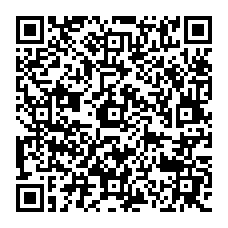 